LINH SÔN PHAÙP BAÛO ÑAÏI TAÏNG KINHTAÄP 172TAÂY  PHÖÔNG  HÔÏP  LUAÄNSOÁ  1976( QUYEÅN 1  10 )HOÄI VAÊN HOÙA GIAÙO DUÏC LINH SÔN ÑAØI BAÉC XUAÁT BAÛNSỐ 1976TÂY PHƯƠNG HỢP LUẬNBAØI TÖÏAHöông Quang Töû chuøa ôû Khieâu sôn, tu taäp Tònh ñoä. Coù moät thieàn nhaân böôùc ñi khoan thai, aùnh nhìn roäng qua nôi ôû maø troø chuyeän, thaáy treân baøn coù Taân soaïn Tònh ñoä hôïp luaän cuûa Thaïch Ñaàu cö só, giôû ra ñoïc chöa heát ñaõ leân tieáng noùi raèng: “Neáu luaän baøn thì phaùp moân naøy voán duøng ñeå daét daãn caùc caên cô trung haï. Vì ngöôøi trung caên, haï caên thì trí tueä thaáp keùm, nghieäp löïc saâu naëng, nhôù Phaät nieäm Phaät ñöôïc sinh Tònh ñoä, nhö hoøn ñaù xanh nöông thuyeàn coù theå ñeán ñöôïc bôø, neân thích hôïp nieäm Phaät. Coøn vôùi boïn ta laø nhöõng ngöôøi thaáu trieät boån nguyeân, taâm naøy ñaõ laø Phaät, theá thì coøn ñi ñaâu maø tìm kieám Phaät nöõa, taâm naøy ñaõ  laø coõi, theá thì coøn ñi ñaâu maø thaáy coõi? Ñoái vôùi lyù thaät teá, ñi tìm töôùng chuùng sinh, Phaät, ñeán ñi sinh töû ba ñôøi, khoâng moät maûnh loâng thaät coù. Vöøa noùi thaønh Phaät thì ñaõ trôû thaønh lôøi thöøa, thì ñaâu coøn nhöõng vieäc chia tònh chia ueá, boû ñaây sinh kia, neáu ngoä ñöôïc ñieàu aáy thì laø ngöôøi töï taïi ôû nhaân gian, töùc daâm noäi si ñeàu laø A-di bình ñaúng ñaïo tröôøng, nhö nhö baát ñoäng, sao laïi boû Phaät mình maø laïy töôïng ñoàng, vaøng kia. Hôn nöõa ngoä hay chöa ngoä ñeàu phaûi neân tu taäp, voâ söï sinh söï laø ñieàu ta khoâng hieåu.Höông Quang Töû nghe xong thôû daøi maø noùi: “Nhö lôøi oâng noùi chæ laø lôøi ôû ñaàu moâi, maø khoâng bieát raèng giôû chaân leân laø rôi vaøo haàm löûa. Sinh töû voâ thöôøng, chôùp maét ñaõ ñeán, taïi sao lôøi noùi cuûa caùc toâng moân hieän nay ñeàu gioáng nhau, ñeàu cho raèng ta ñaõ thaønh Phaät, khoâng caàn nieäm Phaät. Neáu noùi veà lyù thì baát cöù moät con saâu boï naøo treân theá gian cuõng ñeàu coù Nhö Lai thanh tònh giaùc theå, khoâng hai khoâng khaùc. Choñeán chö Phaät thaønh ñaúng Chaùnh giaùc, chöùng ñaïi Nieát-baøn, boån theå cuõng khoâng heà taêng theâm moät phaân. Chuùng sinh ñoïa xuoáng ba ñöôøng, troâi trong bieån sinh töû, boån theå vaãn khoâng heà giaûm ñi moät chuùt naøo. Theå nhö nhö, thöôøng töï baát ñoäng, sinh töû, Nieát-baøn… ñeàu laø voïng kieán, cuõng khoâng coù Nhö Lai, cuõng khoâng coù chuùng sinh, ôû ñaây chöùng nhaäp, cuõng khoâng coù ngöôøi naêng chöùng, cuõng khoâng coù phaùp sôû chöùng. Döùt baët taâm löôïng sieâu vieät tình höõu, maët ñaát khoâng coù taác ñaát, thì chöõ Phaät bieát ñaët vaøo ñaâu? Coøn vieäc tieán tu phaùp moân, trong voâ tu chöùng maø tu chöùng, trong voâ ñaúng caáp maø ñaúng caáp ngaøn muoân khaùc nhau, tuy raèng vò thì ñeán Ñaúng giaùc, nhöng chöa bieát ñöôïc nôi Nhö Lai caát böôùc vaø ñaët böôùc. Chö Toå sö tröôùc ñaây sôû dó traùch Phaät quôû ñaïo ñoù ñeàu laø phaùp “giaù”, chæ do loøng ngöôøi coá chaáp giaùo töôùng, theo lôøi maø sinh giaûi, khoâng ngoä ñöôïc baûn theå beân ngoaøi lôøi noùi, chæ bieát maïn chaáp phöông tieän trong lôøi noùi. Moät beà noùi taâm, noùi taùnh, noùi khoâng, noùi huyeãn, noùi ñoán, noùi tieäm, noùi nhaân noùi quaû, muoân kinh ngaøn luaän khoâng gì laø khoâng hieåu caû. Nhöng khi hoûi ñeán boån meänh nguyeân thaàn, beøn laáy nhöõng lôøi trong kinh luaän ñeå ñoái ñaùp laïi, loaïi tröø heát nhöõng lôøi noùi hieän haønh thì vaãn chôùi vôùi voâ phöông nhö cuõ, khoâng bieát noùi gì ngoaøi daãn chöùng kinh luaän. Goïi laø ñeám vaät baùu cho ngöôøi khaùc, coøn mình thì chaúng coù moät haøo. Hoaëc khi coù nhöõng ngöôøi tu haønh thöïc söï, khoâng thaáy Phaät taùnh, khoå cöïc haønh trì, nhö keû muø khoâng ngöôøi daãn ñöôøng, chæ ñaït ñöôïc quaû trôøi ngöôøi maø khoâng sinh vaøo nhaø Nhö Lai. Töø ñaây, caùc Toå bieát ñöôïc vieäc naøy, beøn duøng ñoäc thuû, xoùa heát ngoân ngöõ ñeå laáp bít ñöôøng thoâng hieåu cuûa hoï, eùp buoäc tình thöùc cuûa hoï, khieán hoï coá gaéng tham cöùu, ñi nghòch vôùi doøng chaûy sinh dieät, tình heát sinh dieät, nieäm thuû xaû khoâng, môùi hieåu ñöôïc cha meï thaân sinh, kho baùu nhieàu kieáp, beøn phaûi xem kinh xem giaùo, moãi vieäc theo ñuùng nhö Ñaïo gia. Sau ñoù ñuùng nhö lôøi daïy tieán tu, duøng tri kieán Phaät, ñoái trò dö taäp, laïy Nhö Lai nhö hoa ñoám trong hö khoâng, tu phaïm haïnh nhö traêng ñaùy nöôùc, böôùc leân giai caáp nhö döông dieäm, ñoä chuùng sinh nhö tieáng vang trong hang troáng. Khoâng chaáp tòch chöùng, ñoù goïi laø Phaät chuûng. Gioáng nhö maët trôøi soi roïi giöõa hö khoâng, ñi treân ñöôøng cuûa Ñaïi vöông, khoâng coøn nhö ñeâm toái böôùc ñi ñaïp gai ñaâm xöôùc, haù cho raèng khi ñaõ ngoä thì ñoàng cöïc quaû, nhö Cung Phuïng hoûi Saàm Ñaïi Truøng:- Quaû Nieát-baøn toái thöôïng, Thieän tri thöùc trong thieân haï chöùngchöa?Saàm traû lôøi: Chöa chöùng. Phuïng hoûi: Taïi sao chöa chöùng?Saàm noùi: Coâng ñöùc chöa baèng caùc Thaùnh.Phuïng noùi: Neáu theá, taïi sao goïi laø Thieän tri thöùc?Saàm noùi: Thaáy roõ Phaät tính, cuõng ñöôïc goïi laø Thieän tri thöùc.Thieàn sö Hoaèng Bieän noùi: Ñoán roõ töï tính, ñöôïc xem ngang baèng vôùi Phaät. Nhöng coøn coù voâ thæ taäp nhieãm neân giaû ñoái trò khieán cho thuaän tính khôûi duïng. Nhö ngöôøi ta aên côm vaäy, khoâng phaûi vaø moät ñuõa laø no ngay.Quy Sôn noùi:- Sô taâm töø duyeân maø ñoán ngoä töï lyù, vaãn coøn taäp khí nhieàu kieáp töø voâ thæ, chöa theå ñoán tònh. Phaûi daïy röûa saïch, tröø löu thöùc hieän nghieäp töùc laø tu, khoâng theå coù phaùp naøo khaùc, daïy baûo tu haønh thuù höôùng, neáu luaän caùc Toå Sö laø choã cuûa ngöôøi, vaùch ñöùng cao muoân nhaãn, trong ñoáng löûa lôùn, chaïm vaøo thì bò chaùy ruïi. Trong röøng göôm ñao, ñoäng ñaäy laø bò thöông ngay. Khoâng heà môû mieäng, ñaõ caùch xa nhau ngaøn muoân daëm, ñeán ngoaøi cô duyeân, bình thöïc thöông löôïng, khoâng heà döùt heát giaicaáp, ñeàu ngaên tu haønh. Trong “Truyeàn Ñaêng Luïc” coù noùi roõ raøng töôøng taän. Ñaïi Tueä Trung Phong ngoân giaùo raát laø khaån thieát, chí thaønh khuyeân gaéng, chæ sôï khoâng hieåu maø sa vaøo vieäc ma. Ñaâu töøng noùi raèng sau khi ngoä ra khoâng caàn tu haønh vaãn ñoán ñoàng ñaáng Löôõng tuùc, ñaày maõn quaû Nieát-baøn. Ngöôøi ñôøi sau khoâng hieåu ñöôïc yù nghóa cuûa lôøi daïy, khoâng ñaït Toå cô, chæ choïn laáy nhöõng caâu chöûi Phaät baùng Toå ñeå maø haønh trì, thaät ñaùng sôï thay. Ngöôøi xöa bò kinh luaän laøm chöôùng ngaïi, vaãn coøn aên laãn loän gaïo, luùa mì, khoâng theå vaän hoùa, ngöôøi sau thì ghi nhôù ngöõ cuù Thieàn toâng, baøi baùc nhaân quaû, coøn quaù ñaùng hôn ngöôøi xöa, coi ñaäu naønh nhö laø traø côm. Töï gaây khoù cho mình vaø laøm lôõ vieäc ngöôøi khaùc, söï teä haïi naøy ñaâu coù cuøng cöïc. Khi môùi nhaäp vaøo phaùp moân naøy lieàn xem thöôøng caùc Nhö Lai möôøi phöông, ai cuõng töï cho raèng khoâng coù Phaät khaû thaønh, khoâng coù haïnh ñeå tu. Gaëp ngöôøi nieäm Phaät thì noùi raèng töï tính laø Phaät, thaáy ngöôøi tu Tònh ñoä thì baûo raèng ngay nôi taâm laø tònh. Noùi ñeán tham Thieàn thì toân xöng leân ñeán chín taàng maây, ñeà caäp ñeán nieäm Phaät thì chaø ñaïp, haï thaáp xuoáng chín taàng ñòa nguïc, hoaøn toaøn khoâng heà nghó ñeán vieäc tham Thieàn, nieäm Phaät ñeàu laø ñeå giaûi quyeát chuyeän sinh töû, ñeàu laø chieác caàu noái ñeå böôùc ra khoûi bieån khoå, laø beø baùu, vöôït ra ba coõi, söï ñoàng moät nhaø, naøo hôn naøo keùm. Trong nhöõng ñieàu maø tham Thieàn sôû ngoä cuõng coù caïn saâu, nhöõng ngöôøi nieäm Phaät tu haønh cuõng coù cao coù thaáp, vì sao cöù cho raèng ngöôøi tham Thieàn laø thöôïng caên, keû nieäm Phaät chæ laø trung caên haï caên. Töø khi Ñaït-ma töø AÁn-ñoä ñeán laäp ra toâng moân naøy ñaõ noùi raèng: “Hai traêm naêm sau keû hieåu ñaïo thì nhieàu, keû haønh ñaïothì ít, ngöôøi noùi lyù thì nhieàu, keû hieåu ñöôïc lyù thì ít.” Nay trong Truyeàn Ñaêng Luïc, ña soá ñeàu noùi raèng ñaõ ngoä nhaäp, kyø thöïc khaùc xa, nhö duyeân Baùt-nhaõ saâu xa, goác linh voán ñaõ troàng Ca-laêng phaù  taø, höông  töôïng caét doøng, hoaëc thaáy caên toâng trong moät lôøi noùi, hoaëc hieån baøy uy duïng trong moät tieáng heùt. Moät nghe ngaøn ngoä, ñaéc ñaïi Toång trì, hoaëc ngöôøi coù taâm xuaát theá, coù chí lôùn cuûa tröôïng phu, xaû tình traàn kia, nghieân cöùu vieäc lôùn naøy, khoâng caäy söï hieåu bieát nhoû nhoi, chæ caàn thaät bieát. Neám maät naèm gai, aên söông nuoát tuyeát, nhö theá ba möôi, boán möôi naêm sau, hoaëc gaëp minh sö, ñau töïa kim ñaâm, taâm troäm cheát heát, hoa taâm môùi nôû. Sau khi aáy laïi phaûi aâm thaàm maät tu, tieâu dung aùc dö taäp, phaùp kieán coøn boû, huoáng gì khoâng phaûi phaùp, nhö Trieäu Chaâu tröø hai thôøi chaùo côm laø taïp duïng taâm. Duõng Tuyeàn boán möôi naêm môùi coù choã taåu taùc, Höông Laâm boán möôi naêm ñaû thaønh moät khoái, khaéc khaéc nghieäp nghieäp nhö giöõ ñaàu maét, cho ñeán khi khoùi tan tro taøn thì töï nhieân moät nieäm khoâng sinh, nghieäp khoâng buoäc ñöôïc meù sinh töû, tuøy yù töï taïi, vaën hoûi sôû chöùng, e cuõng chöa theå vöôït ñöôïc thöôïng phaåm thöôïng sinh, vì sao maø bieát? Boà-taùt Long Thuï, laø tyû toå cuûa toâng moân, ñaéc ñaïi trí tueä, coù ñaïi bieän taøi, truï trì Phaät phaùp. Vì maáy traêm naêm tröôùc trong hoäi Laêng-giaø, ñöôïc Theá Toân thuï kyù cho töø xa, nhöng cuõng chaúng qua goïi laø chöùng sô hoan hyû ñòa, vaõng sinh coõi An laïc maø thoâi. Coøn “Thöôïng phaåm thöôïng sinh” trong Quaùn kinh thì sinh veà coõi aáy trong khoaûng moät saùt-na, cuõng chöùng Sô ñòa. Nay toâng moân chö ñaïi Toå sö, duø cho kieán lìa trieàn caùi, lôøi noùi ra khoûi hang oå laøm sao coù theå vöôït ñöôïc Long Thuï, Long Thuï ñaõ ngoä ñöôïc nghóa voâ sinh voâ töôùng, ñaõ coù kieán giaûi khoâng rôi vaøo giai caáp maø sinh veà An döôõng, ngang baèng vôùi quaû sôû chöùng cuûa Thöôïng phaåm thöôïng sinh cho neân sôû chöùng cuûa caùc vò trong Thieàn moân ñaâu theå vöôït quaù. AÁy laø do Thöôïng phaåm thöôïng sinh, hieåu nghóa ñeä nhaát, laïi ñoàng vôùi choã ngoä cuûa Thieàn moân, tín saâu nhaân quaû, laïi ñoàng vôùi caùi tu cuûa Thieàn moân, chæ khaùc ôû vieäc nieäm Phaät vaõng sinh maø thoâi. Nhöng toâi cho raèng ngöôøi ngoä tu trong thieàn moân, ñaõ khoâng theå coù ñöôïc Nieát-baøn Voâ dö ñoàng Nhö Lai, laïi khoâng chòu nhaän Nieát-Baøn coù dö, ñoàng vôùi nhò thöøa, chaéc chaén seõ vaøo bieån haïnh nguyeän cuûa Phoå Hieàn. Neáu khoâng xaû moät thaân, thoï moät thaân, cöùu giuùp chuùng sinh, thì seõ töø moät coõi ñeán moät coõi, cuùng döôøng chö Phaät, ñaõ gaëp chö Phaät, laïi ñoàng vaõng sinh, roát raùo cuøng thöôïng phaåm thöôïng sinh, chæ ôû giöõa Nhan Haønh vaø Baù Troïng. Taïi sao laïi ñeà cao Toå sö, xem nheï Tònh löõ, hoaëc ngoä moân ñaõ nhaäp, nghæ ngôi quaù sôùm, trí khoâng nhaäp vi, thì ñaïo khoù thaéng taäp khí.Moät nieäm khoâng heát, töùc laø coäi goác sinh töû, bò gioù nghieäp loâi keùolaïi vaøo baøo thai, nhö Nguõ toå giôùi laïi laøm Ñoâng Pha, Thanh Thaûo Ñöôøng laïi laøm Loã coâng. Sau khi caùch aám thì theo duyeân troâi laên, ñaïo chæ coù tieâu tröø maø khoâng taêng tröôûng, nghieäp chæ coù taêng theâm maø khoâng giaûm bôùt, thì cho duø duyeân Baùt-nhaõ saâu, khoâng bò ñaøy xuoáng ba ñöôøng, thì vieäc xuaát phoøng nhaäp phoøng cuõng raát gian khoå. Laïi xem chuùng vaõng sinh trung haï, trôøi ñaát khoâng ñuû ñeå ví duï söï bæ thaùi. Huoáng gì ñôøi sau toâng phong ngaøy caøng suy yeáu, caên khí con ngöôøi cuõng ngaøy caøng keùm teä, phaùt taâm tuy nhieàu nhöng ña soá khoâng thaät loøng, coâng phu laïi khoâng thuaàn nhaát, tình côø trong lôøi daïy baûo cuûa Ñöùc Phaät baèng ngoân ngöõ hieåu bieát maø hoaëc ngoä ñöôïc choã xöa nay thaønh Phaät, choã ngay ñaây chính thò, choã yù thöùc khoâng ñeán, noùi naêng khoâng ñöôïc, taát caû ñeàu khoâng coù töùc laø choã baát khaû ñaéc. Laáy caâu cuù cuûa ngöôøi xöa so saùnh ñeàu töông töï nhau, hieåu ñöôïc söï gioáng nhau aáy, beøn noùi raèng: “Rong ruoåi tìm caàu ñaõ heát, ta laø ñaïo nhaân voâ söï”, hieåu ñöôïc raèng phieàn naõo laø huyeàn aûo, thì laïi cöù maëc söùc dung tuùng phieàn naõo; hieåu ñöôïc tu haønh voán khoâng, neân beøn maëc yù pheá boû tu haønh, cho raèng boá thí voán khoâng, neân boû boá thí, chaáp vaøo san tham. Cho raèng nhaãn voán khoâng, neân buoâng thaû taâm, khoâng coøn tu nhaãn. Noùi ñeán thieàn thì cho raèng voán khoâng coù ñònh hay loaïn, caàn gì boû loaïn giöõ ñònh, tuøy tình thuaän yù, ñaïp treân höõu nhöng baøn noùi khoâng, ñaõ noùi raèng phaùp coøn phaûi lìa boû, theá taïi sao laïi coøn giöõ laáy caùi phi phaùp. Ñaõ baûo raèng “chaân cuõng khoâng caàu”, haø côù laïi boû chaân ñeå caàu voïng. Ñaõ noùi tu quaùn taäp ñònh, ñeàu thuoäc veà daáu veát höõu vi sao laïi tham danh caàu lôïi, rieâng hôïp ñaïo voâ vi. Löûa yeâu, gheùt, cheâ, khen, vöøa xuùc chaïm thì lieàn cao. Ngoïn gioù sinh giaø beänh cheát chæ thoåi nheï maø ñaõ ñoäng, tranh nhau giöõa ta vaø ngöôøi, noùi phaûi noùi quaáy, thaäm chí cho hoûa tính laø khí phaùch, cho ngaõ maïn laø gaùnh vaùc, cho xaûo quyeät laø cô duïng, duøng lôøi doái gaït laøm phöông tieän, duøng buoâng lung laøm vui chôi, duøng lôøi nhô ueá ñeå côûi môû dính maéc. Khen ngôïi keû phaù luaät voâ haïnh, khinh lôøn baäc giöõ gìn pheùp taéc. Rieâng hieån baøy ñöôøng lyù neân cuøng huyeàn cöïc dieäu, khoâng coù daáu veát, queùt saïch haïnh moân neân tuùng yù nhaäm taâm, khoâng coøn khuoân pheùp, mieäng noùi vaõng sinh laø phaùp Tieåu thöøa, keâu goïi ngöôøi khaùc tu taäp coøn mình thì an nhieân, hoaëc suoát naêm khoâng leã moät Phaät, suoát naêm khoâng laïy moät saùm, suoát naêm khoâng tuïng moät kinh. Laïi xem nhöõng saùch khoâng neân coù ôû theá gian, laøm nhöõng vieäc maø ngöôøi haønh ñaïo khoâng neân laøm, khieán haäu sinh tieåu töû, chuyeân theå hieän söï thoâng minh, chæ tìm kieán giaûi, môùi coù sôû tri lieàn cho laø nhaát sieâu tröïc nhaäp, laïi coøn khinh cuoàng ngaïo maïn, coáng cao buoâng lung, mieäng khoâng bieát löïa lôøi maø noùi, thaân khoâng bieát choïn vieäc maø laøm, cha ñaõ baùo thuø, con coøn laøm keû cöôùp.Vieát oâ thaønh maõ, xoay vaàn khaùc nhau, khoâng nghó raèng theá gian tình duïc khoâng bôø, ñaép ñeâ ngaên laïi vaãn traøn ra. Neáu ngaøy naøo duøng nhöõng lôøi eâm aùi ñeå ñaïi phaù caùnh cöûa nhaân quaû, vöùt boû chöôùng ngaên thì chaéc chaén seõ chaûy thoâng. Töï laøm lôõ vieäc mình vaø lôõ vieäc ngöôøi khaùc, laøm sao traùnh khoûi ñaém chìm, neáu khoâng bò ma thu nhieáp thì cuõng seõ maõi bò sa laày trong ba ñöôøng, nuùi ñao caây kieám ñeàu traû nhaân tröôùc, mang loâng ñoäi söøng ñeå ñeàn nôï tröôùc.Ñöøng noùi raèng ta laø ngöôøi ngoä ñaït, nghieäp khoâng theå raøng buoäc. Cho raèng nghieäp khoâng theå raøng buoäc, chaúng phaûi raèng coù maø khoâng coù, chính cho raèng khoâng maø töï khoâng. Khi coøn soáng ñaõ theo caûnh töùc ñoäng, thì khi cheát laøm sao traùnh khoûi khoâng theo nghieäp thoï sinh, tröôùc maét töôùng cuûa moät nieäm saân, töùc laø hình töôùng cuûa con quaùi maõng. Tröôùc maét töôùng cuûa moät nieäm tham, töùc laø haït gioáng ngaï quyû, nieäm nhaân voâ hình raát nhoû, quaû baùo höõu hình raát lôùn. Chæ moät nieäm nhoû maø ruoäng thöùc giöõ gìn qua nghìn muoân kieáp cuõng khoâng bao giôø maát, nhö moät Tyø-kheo, vì coù trí tueä neân thaân theå coù aùnh saùng. Vì noùi doái neân mieäng tuoân ra truøng boï. Chæ moät lôøi noùi maø phaûi nhaän nhaän laõnh aùc quaû nhö theá, tuy coù trí tueä, nhöng vaãn khoâng theå tieâu tröø ñöôïc, huoáng gì nay voâ minh phieàn naõo röïc chaùy khoâng döùt, muoán duøng kieán giaûi töông töï ñeå tieâu tröø aùc nghieäp naøy, mong thoaùt khoûi ba ñöôøng, thì khoâng coù vieäc aáy. Khoâng ñöôïc môùi coù chuùt thaønh quaû ñaõ thoûa maõn, phaûi thöôøng ñuùng theo lôøi daïy maø tu haønh, khoâng bao giôø töï noùi mình ñaõ ngoä ñaït, töùc taâm laø Phaät, laøm sao coù theå ñoàng vôùi haøng trung haï nieäm Phaät caàu sinh, hieåu roõ sinh voán voâ sinh thì ngaïi gì caàu sinh ngay nôi taâm laø coõi, Lieân bang khoâng ôû ngoaøi taâm, khoâng boû leã baùi, khoâng boû nieäm tuïng. Trí löïc haønh löïc hai beân cuøng tieán, môùi ñöôïc leân ñaøi xen thöôïng phaåm, ngoài treân laàu baùu giöõa hö khoâng, saùng aên côm Höông tích, toái daïo chôi maõn nguyeät. Nhìn laïi phaåm thai sinh, ñi treân ñaát baùu, khoâng nghe phaùp ngöõ, khoâng thaáy phaùp thaân, töôïng maõ khoù gaàn nhau, gaø phuïng chaúng gioáng, huoáng gì tieåu quaû trôøi ngöôøi chæ nhö laên quaêng trong lu maø laïi buïng troáng loøng cao, ñaém khoâng phaù höõu, laïi duøng thieân chaáp voïng hieåu, phaù quaû baùo phi thöôøng, khoâng laøm ñeä töû Phaät Di-ñaø, laïi laøm tuø nhaân cuûa Dieâm-la, khoâng laøm baïn vôùi tònh chuùng maø laïi nhaäp boïn vôùi A-baøng, töø boû röøng baùu ñeå choïn con ñöôøng choâng gai, töø boû Phaïm aâm maø nghe tieáng keâu gaøo, xeùt nhöõng ñieàu phaûi chòu coøn khoâng theå cuøng vôùi nhöõng ngöôøi voâ tri voâ kieán treân theá gian laøm chuùt vieäc laønh, laøm chuùt coâng ñöùc, ngöôøi sinh leân coõi trôøi vaø ngöôøi coù söï khaùc nhau ñeán töøng chi tieát nhoû, trôøi ñaát caùch xa nhau, khoâng ñaùng buoàn sao. Nhöng ngöôøi trong toâng moân, baäcthöôïng thì coù theå vöôït leân thöôïng phaåm thöôïng sinh, coøn haï thì ñaõ ñoïa trong ba ñöôøng. Cho neân bieát ñöôøng naøy hieåm khoù, chöa deã ñöôïc. Neáu thaønh thì laø Phaät, baïi seõ thaønh ma, laø vua hoaëc laø giaëc chæ trong thôøi gian buùng ngoùn tay. Ñôøi nay cöûa ngoä moät ñöôøng khoâng döùt nhö trong Thieàn moân vaéng veû khoâng ngöôøi, chæ coù hai, ba cö só taïi gia, ñöôøng loái ngay thaúng coù theå löu thoâng phaùp naøy, nhöng ñaõ laø cö só thì khoâng gioáng vôùi Sa-moân Thích töû coù giôùi luaät raøng buoäc, môùi coù theå daán thaân trong löûa döõ, ñaém taâm trong bieån phieàn naõo. Tuy laøm vieäc ñôøi nhöng thænh thoaûng coù moät ngöôøi nhaäp moân, nhöng ñaïo löïc thì raát caïn maø nghieäp löïc laïi quaù saâu, töùc thoâ nhaát chaúng gì baèng nghieäp saùt daâm, vaãn khoâng theå chieát phuïc thaân ñöøng haønh, huoáng gì laø tinh teá? Giöõa sinh töû laøm sao thoaùt ñöôïc. Chæ thaáy haøo nhoaùng nhö Vu Tuï, gian aùc nhö Löõ Tueä Khanh, voäi vaõ nhö Tröông Thieân Giaùc, phong löu dieâm duùa nhö Baïch Laïc Thieân, Toâ Töû Chieân, ñeàu xeáp vaøo trong Truyeàn Ñaêng, beøn noùi raèng taát caû voâ ngaïi, khoâng bieát laø töø caùc vò ôû treân tuy coù chính kieán, neáu cho raèng töø ñoù hoï khoâng coøn thoï thaân phaàn ñoaïn, nghieäp khoâng theå raøng buoäc, thì ta khoâng daùm chaéc, roài seõ ñeâm daøi chòu baùo, chöa coù luùc thoaùt khoûi, cho neân bieát nieäm Phaät ñoái vôùi cö só vaãn raát thích hôïp vaø caàn thieát, nghieäp löïc tuy naëng, nhöng nhôø naêng löïc Phaät traùnh khoûi ñaém chìm, gioáng nhö laø ngöôøi oâm nôï troán trong hoaøng cung thì khoûi ñöôïc traû nôï. Ñaõ sinh coõi Phaät, thì sôû ngoä, sôû giaûi luùc coøn soáng ñeàu khoâng luoáng uoång, sinh töû hoái thuùc, hôi thôû ra khoù vaøo, sôùm tìm loái veà, traùnh ñöôïc baán loaïn. Cho duø chí ôû tham thieàn, nhöng cuõng neân kieâm vieäc nieäm Phaät, laøm quan laøm quyeàn treân theá gian coøn khoâng ngaïi huoáng gì sôùm toái nieäm tuïng, leã baùi. Ñoàng thôøi nhôø söï tinh thaønh chí thieát cuûa vieäc nieäm Phaät, coù theå nhaéc nhôû taâm tham Thieàn, möôïn söï roãng suoát cuûa tham moân, coù theå laøm vöõng chaéc loøng tin Tònh ñoä, hai beân döïa vaøo nhau laø vöõng chaéc vaø thöïc teá nhaát. Neáu nhö vaäy maø khoâng tin thì thaät laø quaù haï löu ngu doát. Cö só Thaïch Ñaàu, töø thuôû coøn treû ñaõ ñeå taâm vaøo vieäc tham Thieàn, caên tính maïnh meõ, trong möôøi naêm ñaõ coù sôû nhaäp, cô phong beùn nhaïy, ngöõ ngoân vieân chuyeån, thöôøng cuøng vôùi ngöôøi baøn luaän vieäc naøy, haï buùt ngaøn lôøi, khoâng laäp laïi lôøi Toå, tröïc tieáp thoaùt ra töø trong loøng, hoå soáng roàng soáng, khoâng moät lôøi naøo maø khoâng coù nghóa, beøn cuõng töï cho laø lieãu ngoä, khoâng vieäc gì ñaùng toân thôø, tuy theá tình giaûm ít, baát nhaäp traàn lao, nhöng gioù sôùm ngaém traêng, leân nuùi ngaém caûnh, löu chuyeån ôû choán töûu vaên, ñaém chìm vaøo nghieäp tao nhaõ, bieáng nhaùc sô cuoàng, chöa khoûi buoâng lung taâm yù, nhö beänh ngaøy tröôùc, chöa theå hoaøn toaøn thoaùt ñöôïc, vöôùng maéc sinh töû, taâm thieát tha khoâng laâu daøi, chìm ngaäp ñau khoå, thaáycaûnh sinh taâm, gaëp vieäc bò vöôùng maéc, giaûi phuø nhöng tình thaät, chöa theå töông thaéng, ngoä maø khoâng tu haønh, nhaát ñònh seõ rôi vaøo caûnh ma, söï khaùc bieät giöõa Phaät vaø ma chæ trong khoaûnh khaéc, noù haïn cheá trong caùi chaáp thieân khoâng. Vaøo bieån Phoå Hieàn. Laïi tö duy ñaàu moái haïnh moân khoâng gì baèng nieäm Phaät, maø quyeàn daãn nghi ngôø cuûa baäc trung, baäc haï, vaãn chöa phaù heát, veà sau xem roäng kinh luaän, môùi bieát phaùp moân naøy voán nhieáp nhaát thöøa vaø ngöôøi chöa ngoä, ñeàu neân tu taäp, baáy giôø möôïn söï tuyeân döông cuûa mieäng vaøng, söï môû mang cuûa Boà-taùt, söï phaùt huy cuûa caùc ñaïi Thieän tri thöùc, keøm vôùi yù cuûa mình, ngaøn soùng tranh nhau sinh khôûi, muoân phaùi hoaønh löu, hoûi söï tuï hôïp thì ñeàu ñoàng moät nguoàn. Luaän naøy laáy Ñeä nhaát nghóa khoâng theå nghó baøn laøm toâng, laáy söï giaùc ngoä ñeå daãn daét, laáy vieäc trì danh hieäu Phaät trong möôøi hai thôøi, nhaát taâm baát loaïn, nieäm nieäm noái tieáp nhau ñeå laøm haønh trì, laáy Luïc ñoää muoân haïnh laøm nhaân trôï giuùp, laáy vieäc tin saâu nhaân quaû laøm cöûa vaøo. Luaän naøy vöøa môùi thaønh maø soá ñoàng tham phaùt taâm, trì giôùi, nieäm Phaät coù ñeán naêm ngöôøi, cuøng muoán löu haønh ñeå giaûi thích nhöõng nghi hoaëc ñoái vôùi toâng giaùo. Ngaøi Höông Quang caên thöùc keùm coûi, töø laâu bò chaáp khoâng meâ hoaëc, buoâng thaû taâm chí gioáng nhö con voi ñieân ñeâm naêm ngoaùi bò ñaém chìm trong nöôùc xoaùy, töï thaân daïo chôi ñòa nguïc Caùch töû, löûa maïnh soi toû, thaáy nhöõng ngöôøi quen bieát thöôøng baøn veà khoâng vaø nhöõng taêng nhaân phaù giôùi hình dung tieàu tuïy, nghieâng ngaõ ñi qua, tieáng khoùc laøm rung chuyeån ñaát thaät chaúng ñaønh nghe, laïi loâng treân ngöôøi ñeàu döïng ñöùng beøn phaùt taâm quy y Tònh ñoä. Sau ñoïc luaän naøy nhöõng nghi ngôø xöa ñeàu tan raõ, cho neân ngaøy nay khoâng caàn söï nhoïc coâng, nhö keû lang baït thöông cho khaùch, oâng neân vöùt heát nhöõng tri kieán ngaøy xöa, taâm troáng roãng tuïng hoïc töï seõ coù vaøo, sinh töû vieäc lôùn chôù neân nghi ngôø maõi. Do ñaây thieàn giaû rôi leä bi laõ chaõ, töï noùi: Neáu khoâng gaëp oâng ñaõ do chaáp khoâng maø luoáng qua moät ñôøi. OÂng chính laø ngöôøi sinh ra toâi. Noùi xong thaønh khaån xin leã laïy saùch treân aùn roài ñi.Ngaøy 23, trung xuaân, naêm Canh tyù, nieân hieäu Vaïn Lòch.Vieân Toâng Ñaïo Baù söûa baûn naøy taïi Baïch Toâ Trai.TAÂY PHÖÔNG HÔÏP LUAÄNThaïch Ñaàu ñaïo nhaân Vieân Hoàng Ñaïo ôû sau Haø dieäp ñôøi Minh soaïn thuaät.Heã keït töôùng thì meâ taâm, loãi höõu vi coù ra. Ñaém khoâng phaù höõu, meânh moâng hoïa sinh. Ñaït-ma vì cöùu ngöôøi chaáp töôùng, noùi toäi phuùc ñeàu luoáng doái. Vónh Minh vì phaù boïn cuoàng tueä maø noùi muoân ñieàu laønh. Dieät löûa thì phaûi laø nöôùc, nöôùc quaù nhieàu thì seõ coù tai hoïa ñaém chìm. Khieán cho moïi vaät sinh tröôûng laø maët trôøi, maët trôøi quaù noùng thì seõ laøm moïi vaät khoâ heùo. Giaùo phaùp Nhö Lai cuõng gioáng nhö theá. Nguõ dieäp veà sau, ñôn truyeàn caøng thònh, cho ñeán ngaøy nay söï cuoàng laïm ñeán cuøng cöïc, laàm daãn duy taâm, ñoàng ngoaïi ñaïo voâ vi, chaáp ngoân ñeàu thuoäc loaïi ñoù. Xu höôùng theo nguõ duïc maø ñeán thaønh cuûa ma, khoâng nghó raèng A- nan chöa ñöôïc laäu taän thoâng, Ñaàu-ñaø ñuoåi ñi, Ma-ñaït Vi loâi keùo keát söû, toân giaû quôû traùch, taäp khí moûng nhö caùnh ve, baûo sôû ñeán ñaây coøn xa. Nuùi khaâu nhieàu caáu, tònh laïc töø ñaâu. Ñeán nhö Laêng-giaø truyeàn töø Ñaït- ma, ngoä tu ñeàu troïng, thanh quy saùng laäp baét ñaàu töø Baùch Tröôïng, thöøa giôùi kieâm haønh. Chöa nghe cöông toâng nhaát thöøa, quôû traùch Tònh giôùi, tham luyeán duyeân ñôøi.Xöa, coù vò ñaïo só ñi ñöôøng ñeâm khuya, bò quyû döïa, cöù quanh quaån trong goø maû. Coù ngöôøi noâng daân thaáy vaäy, dìu oâng vaøo nhaø cho tænh laïi. Khi gaàn taïm bieät, ñaïo só noùi vôùi ngöôøi noâng daân raèng: “Teä khaùch khoâng coù gì ñeå taëng cho chuû nhaø, chæ coù hai ñaïo buøa tröø quyû, xin göûi taëng ñeå caûm taï.”Ngöôøi nghe caâu chuyeän naøy ñeàu cöôøi nhaïo vò ñaïo só kia. ngöôøi hoïc ngaøy nay tham saân, taø kieán chaùy röïc nhö löûa, maø laïi muoán giaûi thoaùt cho moïi ngöôøi, thaät ñaùng nghi ngôø thay. Ngu sinh (taùc giaû) möôøi naêm hoïc ñaïo, bò rôi vaøo caùi taät naëng aáy, sau vì gaëp cô duyeân, neân coù chuùt thöùc tænh, beøn boû traàn lao quy taâm Tònh ñoä. Nhöõng luùc leã tuïng xong raûnh roåi, laïi laáy caùc vaên luaän cuûa caùc baäc tieàn boái nhö Long Thoï, Thieân Thai, Vónh Minh laéng taâm xem ñoïc, neân khoâng coøn nghi ngôø, tin saâu Tònh ñoä, laïi ngoä caùc haïnh khaùc nhau cuûa caùc vò Ñaïi Boà-taùt, nhö keû ngheøo ñaøo ñöôïc vaøng choân döôùi ñaát, möøng khoâng töï keàm cheá ñöôïc. Hoøa thöôïng Hoäi Ngu Am vaø Cö só Bình Thieân nhôø ta thu thaäp ôû caùc nôi caùc luaän, ta laïi noùi veà yeáu ngöõ cuûa ngöôøi xöa, keøm theo yù kieán cuûa baûn thaân, taäp hôïp laïi thaønh moät boä saùch, goïi laø “Taây phöông hôïp luaän”. Baét ñaàu vieát vaøo ngaøy 23 thaùng 10 naêm Kyû Hôïi vaø thaønh saùch vaøo ngaøy 22 thaùng 12 cuøng naêm. Tuy ñaõ xem xeùt, nhöng cuõng coøn nhieàu thieáu soùt, chæ monglöôïng thöù. Saùch chia laøm möôøi moân:Saùt ñoä moân.Duyeân khôûi moân.Boä loaïi moân.Giaùo töôùng moân.Lyù ñeá moân.Xöng taùnh moân.Vaõng sinh moân.Kieán voõng moân.Tu trì moân.Thích dò moân.Taây phöông hôïp luaän tieâu chuù baït.Luùc tröôùc toâi coù daét Tröông Minh Giaùo (Nguõ giaùo) ôû ñaát Dónh ñeán tham hoûi Vieân Trung Lang tieân sinh. Tieân sinh chæ trong moät ngaøy maø tröôùc taùc xong Taây phöông Hôïp luaän. Thaáy vaäy toâi kinh ngaïc taùn thaùn cho Söï phoái hôïp Thieàn – Tònh veà moät nguoàn vöôït hôn moïi saùch vôû noùi veà Laïc bang khaùc. Trong ñoù coù choã naøo chöa thoâng hieåu lame thì thænh hoûi tieân sinh. Tieân sinh ñaõ nhôø Minh Giaùo vieát chuù giaûi ôû ñaàu roài ñem veà phöông Nam vì muoán in aán ra ñeå ñoä ñôøi maø chöa ñöôïc. Naêm Kyû muøi, veà vaên hoïc ôû vuøng Haûi ngu coù Cuø Nguyeân Sô (Thuaàn Nhaân) sau khi maát ñaõ ñeå laïi phaùp taøi cuùng döôøng, toâi lieàn ñoái tröôùc linh saùng oâng höùa in möôøi quyeån hoài höôùng vaõng sinh cho oâng. Vöøa luùc oâng Thuïy Quang naèm beänh taïi Ngoâ Moân, nhôù laïi nguyeän xöa, nhaân ñoù kieåm tra laïi baûn vaên cuûa Vieân Voâ Nai (Thuùc Ñoä) vaø laøm laïi phaàn chuù thích, so saùnh vaø daën doø toâi laø Ñoà Taùnh Thaønh coi soùc coâng vieäc cuûa oâng, moät laø ñeå baùo aân phaùp thí cuûa Vieân tieân sinh, hai laø ñeå troïn veïn öôùc nguyeän taøi thí cuûa Cuø Vaên Hoïc. Coøn vieäc soaïn thuaät coù roõ raøng, ñaøm luaän coù traùc vieät hay khoâng thì do ngöôøi saùng maét töï thaáy, toâi chaúng caàn noùi theâm.Kha Tuyeát Trai ghi laïi giaác moäng.Ngaøy raèm thaùng 10, muøa ñoâng naêm Giaùp daàn nieân hieäu Vaïn loäc, thôøi khoùa buoåi toái xong, caûm thaáy hôi meät, toâi xeáp baèng ngoài treân giöôøng, thaân thö thaùi, taâm thaàn tónh laëng, saûng khoaùi, roài boãng chôïp maét nhö traïng thaùi ñaéc ñònh, baát chôït hoàn phaùch lìa thaân nhaûy leân noùc nhaø. Baáy giôø vaàng traêng thaät saùng toû, toâi baát giaùc phieâu boàng nheï bay, nhanh nhö chim bay ñeán trong maây thaáy coù hai ñoàng töû thanh tuù khaùc thöôøng, böôùc ñi nhö chaïy, toâi khoâng kòp hoûi, hoï xa goïi toâi raèng: Mau ñuoåi theo toâi. Vì ñaây laø ñi veà höôùng Taây. Toâi nhìn xuoáng döôùi thaáy nuùi cao ñaàm roäng, ruoäng ñoàng baèng phaúng, thoân xoùm thaønh thò nhoû xíu nhö oå ong, hangkieán. Toâi hôi bay thaáp xuoáng caûm nghe muøi tanh hoâi khoâng chòu noåi neân ra söùc bay leân. Chaúng maáy choác ñeán moät nôi, hai ñoàng töû boãng haï xuoáng maët ñaát vaø keâu toâi döøng laïi, toâi cuõng xuoáng theo, thaáy coù con ñöôøng thaúng nhö sôïi daây, baèng phaúng nhö loøng baøn tay. Nhìn kyõ maët ñaát thì chaúng phaûi ñaát caùt, trôn boùng saùng rôõ, doïc theo ñöôøng coù raõnh nöôùc ñeàu do vaân thaïch xaây roäng hôn möôøi tröôïng, trong ñoù troàng hoa sen naêm maøu, höông thôm khaùc thöôøng. Treân raõnh coù caây, caønh laù saùng rôõ, chim ñeïp hoøa ca, ôû giöõa coù caàu vaøng ngaên raõnh, lan can giaêng nhau. Trong caây aån hieän laàu son, gaùc ñeïp nhö tranh, ngay ngaén ñeïp ñeõ voâ cuøng. Thaáy ngöôøi trong laàu ñeïp ñeõ thanh tuù nhö tieân ñeàu lieác nhìn toâi cöôøi. Ñoàng töû ñi mau, toâi thöôøng theo khoâng kòp beøn goïi lôùn raèng: Coù theå ñôïi beân caây caàu vaøng phía tröôùc chaêng? Hai ñoàng töû y lôøi, nhôø vaäy toâi môùi theo kòp ñeán, ñoàng döïa lan can baùu treân caàu nghæ moät choác. Toâi chaép tay vaùi hai ñoàng töû hoûi raèng: Hai vò laø ai? Ñaây laø ñaâu xin noùi cho toâi bieát. Hai ñoàng töû ñaùp: Laø thò giaû cuûa Linh Hoøa tieân sinh. Tieân sinh muoán cuøng oâng noùi chuyeän neân ñaõ rieâng ñoùn gaëp. Toâi hoûi: Linh Hoøa tieân sinh laø ai? Hai ñoàng töû ñaùp: Töùc Trung Lang tieân sinh anh trai oâng, nay ñaõ sinh veà coõi Tònh Taây phöông, khi gaëp seõ töï noùi vôùi oâng, haõy ñi cho mau. Toâi beøn cuøng hai ñoàng töû laïi ñi treân ñöôøng, chaúng maáy choác ñeán moät nôi coù hôn möôøi goác caây, laù nhö loâng vuõ chim traû, caùnh hoa baèng vaøng, döôùi goác caây coù ao, nöôùc suoái roùc raùch, treân ñaát coù moät caùnh cöûa baèng ngoïc traéng, moät ñoàng töû vaøo tröôùc nhö ñi baùo tin, moät ñoàng töû daãn toâi vaøo trong, nhöõng laàu gaùc ñi qua coù hôn hai möôi taàng ñeàu coù saéc vaøng röïc rôõ. Kyø hoa dò thaûo phô phaát nôi coät hieân nhaø. Ñeán döôùi moät laàu boãng thaáy coù moät ngöôøi xuoáng laàu ñoùn, thaàn thaùi töïa Trung Lang nhöng nhan saéc nhö ngoïc, aùo nhö raùng maây daøi hôn tröôïng, thaáy toâi vui möøng noùi raèng: Em toâi ñaõ ñeán. Beøn daét nhau leân laàu, vaùi nhau cuøng ngoài. Coù boán, naêm tieân nhaân cuõng ñeán ngoài. Trung Lang noùi vôùi toâi raèng: Ñaây laø vuøng bieân ñòa cuûa Taây phöông, phaøm keû naøo tin hieåu chöa thaønh töïu, giôùi baùu chöa ñaày ñuû thì ña phaàn sinh veà ñaây, cuõng goïi laø nöôùc Giaûi maïn. ÔÛ phöông treân ñaây coù laâu ñaøi cuûa hoùa Phaät, phía tröôùc coù ao lôùn haèng traêm do-tuaàn, trong coù hoa sen nhieäm maàu, chuùng sinh ñeàu göûi thaân trong ñoù, ñuû thôøi gian thì dôøi ñeán laàu ñaøi caùc nôi, gaëp gôõ tuï hôïp vôùi caùc baïn ñaïo thanh tònh coù duyeân, do khoâng coù tieáng daâm, saéc ñeïp neân thaéng giaûi deã thaønh, khoâng bao laâu seõ thaêng tieán thaønh ngöôøi trong Tònh ñoä. Toâi thaàm nghó: Choã ñeïp ñeõ maàu nhieäm nhö theá naøo coøn laø bieân ñòa sao? Beøn hoûi Trung Lang raèng: Huynh nay sinh ôû nôi naøo? Trung Lang ñaùp: Ta ban ñaàu cuõng do Tònh nghieäp tuy saâu nhöng tình nhieãm chöa tröø boû neân sinhtaïi ñaây trong thôøi gian ngaén, nay ñaõ ôû Tònh ñoä. Nhöng cuoái cuøng do thöøa mau giôùi chaäm neân chæ ôû cuøng choã vôùi chuùng sinh Taây phöông maø khoâng ñöôïc cuøng baäc ñaïi só ñoàng leân gaùc baùu treân hö khoâng, vì coøn caàn phaûi tieán tu nhöng may maén laø trí tueä ñôøi tröôùc maõnh lôïi, laïi töøng tröôùc taùc Taây phöông luaän, khen ngôïi löïc ñoä sinh khoâng theå nghó baøn cuûa Ñöùc Nhö Lai neân caûm ñöôïc bay ñi töï taïi, daïo chôi nôi caùc coõi. Nhöõng nôi Phaät thuyeát phaùp ñeàu ñöôïc ñeán nghe. Ñieàu naøy thaät laø thuø thaéng, chuùng sinh chaúng baèng. Trung Lang keùo toâi daàn daàn bay leân, toâi cuõng baát giaùc nheï nhaøng bay boång, trong choác laùt bay qua traêm ngaøn muoân daëm hö khoâng ñeán moät nôi theo Trung Lang haï xuoáng. Nôi naøy khoâng coù maët trôøi, maët traêng, cuõng khoâng coù ñeâm ngaøy, aùnh saùng röïc rôõ, khoâng coù choã naøo bò che chaén, khaép nôi ñeàu laáy löu ly laøm ñaát, trong ngoaøi trong suoát duøng day vaøng roøng xen taïp laãn nhau, ranh giôùi baèng baûy baùu phaân chia roõ raøng. Treân ñaát coù caây ñeàu laø chieân-ñaøn kieát töôøng, haøng haøng thaúng loái, caønh caønh song song nhau cho ñeán muoân ngaøn lôùp, nôi moãi laù coù caùc hoa maàu coù caùc saéc baùu khaùc nhau. Döôùi goác coù ao baùu, soùng nhoài voâ soá lôùp, töï nhieân phaùt ra aâm thanh maàu nhieäm. Caùt ñaùy ao thuaàn baèng kim cöông, trong ao coù caùc laù sen baùu toûa ra aùnh saùng naêm maøu. Trong ao thaáp thoaùng laàu cao choùt voùt, ñöôøng leân gaùc naèm hai beân, coät coät nöông nhau, cöûa vaø cöûa soå ñoái nhau, baäc theàm, haønh lang, coät hieân, moãi moãi ñeàu coù ñuû, ñeàu coù voâ soá nhaïc khí dieãn noùi caùc phaùp aâm nhö trong caùc kinh Ñaïi A-di-ñaø, tieåu A-di-ñaø ghi, trong moät luùc chaúng hieåu ñöôïc moät phaàn möôøi. Toâi ham chôi khoâng ngöøng, nhìn nghieâng leân thaáy laàu gaùc treân khoâng trung ñeàu nhö maây boàng beành trong khoâng khí. Trung Lang noùi: Ñòa hình Tònh ñoä maø em thaáy ñeàu laø quang caûnh cuûa caùc chuùng sinh. Qua khoûi ñaây trôû leân laø choã cuûa caùc phaùp thaân ñaïi só, ñeïp ñeõ maàu nhieäm hôn ñaây ngaøn vaïn laàn, thaàn thoâng cuûa chö vò cuõng cao hôn traêm ngaøn laàn ôû ñaây. Toâi nhôø tueä löïc neân coù theå ñi daïo trong ñoù nhöng tröôùc sau khoâng ñöôïc ôû. Töø choã ñoù trôû leân laïi laø choã ôû cuûa baäc Thaäp ñòa, Ñaúng giaùc thì anh chöa bieát ñeán ñöôïc. Töø choã ñoù trôû leân nöõa laø choã ôû cuûa baäc Dieäu giaùc, chæ Phaät vôùi Phaät môùi bieát, töùc caùc baäc Thaùnh ñaúng giaùc cuõng chaúng suy löôøng ñöôïc. Noùi xong laïi daãn toâi ñeán moät nôi khoâng coù töôøng baèng phaúng nhöng coù lan can, nhaø trong ñoù saùng rôõ khaùc thöôøng, chaúng bieát chöùa vaät gì trong ñoù maø ñöôïc nhö vaäy, coù caûm töôûng nhö maøu vaøng roøng, ngoïc traéng cuûa theá gian ñeàu nhö maøu ñaát. Cuøng ngoài nôi taàng treät noùi chuyeän, Trung Lang noùi: Anh chaúng mong ñöôïc laïc thuù ñeán cuøng cöïc nhö vaày, nhöng khi toâi coøn soáng nhôø nghieâm giöõ giôùi luaät cuõng coøn vöôït hôn ñaây. Ñaïi ña soá ñeàu gaáp veà caû thöøa vaø giôùithì seõ sinh phaåm cao nhaát, neáu chæ coù giôùi gaáp thì seõ sinh baäc thaáp nhaát. Neáu chæ coù thöøa maø khoâng coù giôùi thì ña phaàn bò nghieäp löïc loâi keùo rôi vaøo taùm boä chuùng quyû thaàn, chính anh thaáy nhieàu baïn ñoàng hoïc nhö vaäy. Khi phaàn Baùt-nhaõ cuûa em raát saâu nhöng löïc giôùi vaø ñònh voâ cuøng ít, neáu chæ ngoä lyù maø khoâng theå sinh giôùi ñònh thì cuõng chæ laø cuoàng tueä, trôû laïi coõi nguû tröôïc. Nhaân saéc löïc coøn maïnh khoûe, em neân thaät ngoä thaät tu, coäng vôùi Tònh nguyeän vaø sieâng thöïc haønh phöông tieän, thöông xoùt muoân loaøi thì chaúng laâu xa töï seõ coù cuoäc gaëp maët toát ñeïp. Ñaõ rôi vaøo ñöôøng khaùc thì thaät ñaùng lo sôï. Neáu khoâng theå trì giôùi thì caùc phaùp luïc trai laø phaùp ñeå laïi cuûa Ngaøi Long Thoï neân theo ñoù maø haønh trì. Trong caùc giôùi thì giôùi saùt laø naëng nhaát. Göûi lôøi ñeán baïn ñoàng hoïc, neáu chöa coù ngaøy muùa loaïn ñaïo, mieäng coøn tham muøi vò maø coù theå sinh vaøo choán bình yeân toát laønh. Tuy noùi phaùp nhö maây, nhö möa thì naøo coù ích gì. Anh vaø em ôû kieáp khoâng vöông laø anh em, luaân hoài trong saùu ñöôøng cuõng ñeàu nhö vaäy. Ñôøi nay ta may maén ñaõ ñöôïc ñòa vò toát laønh, chæ e raèng em bò ñoïa laïc neân duøng phöông tieän thaàn löïc ñöa em ñeán ñaây. Choán tònh, ueá caùch xa nhau khoâng theå ôû laâu. Toâi beøn hoûi caùc vò Baù tu sinh ôû ñaây, ñaùp raèng nôi sinh veà ñeàu toát ñeïp, em sau naøy seõ töï bieát. Noùi xong boãng bay leân khoâng ñi maát, chôùp maét ñaõ khoâng coøn thaáy nöõa. Toâi khôûi böôùc treân ao, boãng nhö bò rôi xuoáng, giaät mình thöùc giaác, khaép ngöôøi tuoân moà hoâi. Luùc aáy tim ñeøn ñaõ luïn, traêng saùng chieáu cöûa soå, ñaõ hôn canh tö.Vieân Trung Ñaïo.THÖÙ 1: SAÙT ÑOÄ MOÂNNhaát chaân phaùp giôùi, thaân coõi xen nhau, coõi Phaät nhieàu nhö soá gioït nöôùc bieån, tònh ueá khoâng khaùc nhau. Chæ vì chuùng sinh haønh nghieäp khaùc nhau, neân chö Phaät hoùa hieän cuõng khaùc nhau, hoaëc quyeàn hoaëc thaät, hoaëc thieân hoaëc vieân, hoaëc taïm hoaëc thöôøng, hoaëc tieäm hoaëc ñoán, moät traêng ngaøn soâng, moãi moät con soùng ñeàu chöùa ñöïng traêng saùng. Ng- hìn ngoïn ñeøn trong moät caên phoøng aùnh saùng toûa chieáu toaøn boä caùc ñeøn. Lyù töùc nhaát ñeá, töôùng coù ngaøn sai, neáu khoâng daãn roäng linh vaên, chuùng sinh laøm sao choïn ñöôïc. Neân y cöù theo caùc giaùo, noùi sô löôïc veà möôøi moân:Tyø-loâ-giaù-na Tònh ñoä.Duy taâm Tònh ñoä.Haèng chaân Tònh ñoä.Bieán hieän Tònh ñoä.Kyù baùo Tònh ñoä.Phaân thaân Tònh ñoä.Y tha Tònh ñoä.Chö phöông Tònh ñoä.Moät taâm boán thöù Tònh ñoä.Nhieáp thuï thaäp phöông nhaát thieát höõu tình baát khaû tö nghì Tònh ñoä.Tyø-loâ-giaù-na T nh ñoä.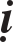 Töùc coõi nöôùc boån baùo cuûa chö Phaät, möôøi lieân hoa taïng theá giôùi haûi, moãi moãi lieân hoa taïng, theá giôùi thaáp nhaát, ñeàu coù möôøi Phaät theá giôùi soá nhö buïi nhoû quaûng ñaïi saùt, thanh tònh trang nghieâm. Moãi quaûng ñaïi saùt laïi coù möôøi Phaät theá giôùi, soá nhö buïi nhoû caùc tieåu saùt bao quanh vaø taêng roäng ra. Moãi theá giôùi Hoa taïng ñeàu ñaày hö khoâng, trieät nhaäp laãn nhau, tònh ueá ñeàu chöùa, lôùp lôùp voâ taän, ñuùng nhö phaùp maø luaän: Thì moät ngoïn coû, moät caùi caây, moät sôïi loâng, moät haït buïi ñeàu coù chöùa voâ taän phaùp giôùi naøy, Phaät vaø chuùng sinh ñeàu nhö moät, khoâng khaùc gì nhau. Coù choã noùi raèng: Ñaây laø chuùng sinh Thaät baùo trang nghieâm, khoâng gioáng nhö quyeàn giaùo cho Tònh ñoä laø ôû phöông khaùc ñoù laø thaät giaùo.Coù choã noùi: “Chuùng sinh tuy coù Thaät baùo naøy, nhöng vì sao thaân nhö voâ tính khoâng theå töï chöùng, ñeâm daøi thaêm thaúm, khoâng coù ngaøy gaëp aùnh maët trôøi, muoân truøng soùng döõ, khoâng bieát ngaøy naøo caäp beán bôø. Tuy noùi raèng ñòa nguïc phaùt taâm dieäu giaùc, Phaät quaû hieän coõi ñòa nguïc, nhöng cuõng gioáng nhö giöôøng saét coät ñoàng tröôùc maét maø thoâi. Ví nhö ngaï quyû cheát khaùt ôû ven bôø bieån, ngöôøi ngheøo ñeám tieàn trong röông vaøng, chæ thaáy ñoù laø ñieàu luoáng doái, ñaâu noùi laø thaät ñöôïc. Neáu khoâng phaûi laø giaû phöông tieän töø quyeàn vaøo thaät, chuùng sinh laøm sao coù ñöôïc ngaøy chöùng Tyø-loâ?”Ñaùp raèng: Neáu y cöù vaøo phaïm vi “chö Phaät hoùa nghi” thì coù theå ñöôïc. Coøn trong coõi Thaät töôùng thì khoâng coù lôøi noùi suoâng nhö theá. Phaøm Tyø-loâ-giaù-na, Haùn dòch laø Bieán nhaát thieát xöù. “Bieán nhaát thieát xöù” töùc laø nghóa tieâu bieåu cho Voâ löôïng thoï, ñaâu coù hôn keùm. Chæ do Nhö Lai vì “Moät phaàn phaøm phu chaáp töôùng” maø noùi raèng coù Phaät A- di-ñaø ôû phöông Taây. Cuõng nhö trong Ñaïi Vaân kinh Phaät A-di-ñaø noùi vôùi moät Boà-taùt raèng coù Ñöùc Thích-ca ôû theá giôùi Ta-baø. Heã xem Thích-ca laø chuû, thì Thích-ca seõ ôû khaép moïi nôi, maø A-di-ñaø laø moät nôi trong ñoù. Khi A-di-ñaø laø chuû, thì A-di-ñaø seõ ôû khaép moïi nôi vaø Thích-ca Maâu-ni laø moät trong nhöõng nôi maø A-di-ñaø hieän dieän. Nhö thaân cuûa moät ngöôøi, khi ñöông töï töï thì khoâng ngaïi laøm “tha” cho taát caû moïi ngöôøi. Khi ñöôngtha tha thì khoâng ngaïi laøm töï cho taát caû moïi ngöôøi. Vì lyù do naøy maø “töï” tha baát thaønh, töï tha baát thaønh thì “töï” cuõng khaép taát caû moïi nôi, “tha” cuõng ôû khaép moïi nôi, chöù ñaâu nhaát ñònh laø coù phöông khaùc ñeå chaáp. Cho neân Taây phöông Tyø-loâ chaúng phaûi töï tha. Vì sao? Vì Tyø-loâ truøm khaép, neáu noùi quyeàn, noùi phöông tieän, vì coù khoâng khaép neân nghóa Tyø-loâ baát thaønh.Duy taâm T nh ñoä: Ngay ñoù töï chöùng, ñöông theå voâ taâm, töùc laø Tònh ñoä, nhö kinh Duy-ma noùi raèng: “Baûo Tích neân bieát, tröïc taâm laø Tònh ñoä cuûa Boà-taùt. Khi Boà-taùt thaønh Phaät, khoâng löøa doái chuùng sinh sinh veà nöôùc aáy. Thaâm taâm laø Tònh ñoä cuûa Boà-taùt. Khi Boà-taùt thaønh Phaät, chuùng sinh coù ñuû coâng ñöùc sinh veà nöôùc aáy, taâm Ñaïi thöøa laø Tònh ñoä cuûa Boà-taùt, khi Boà-taùt thaønh Phaät thì chuùng sinh Ñaïi thöøa sinh veà nöôùc aáy. Vaên kinh raát nhieàu khoâng theå daãn löôïc, ñaïi khaùi laø muoán ñöôïc Tònh ñoä, thì phaûi tònh taâm, heã taâm tònh thì coõi Phaät tònh. Taâm laø taâm töùc coõi töùc taâm, taâm tònh coõi tònh, phaùp laø nhö theá. Lôøi naøy haù chaúng phaûi chuù thích cuûa Taây phöông hay sao? Ngöôøi thöôøng coù taâm chaáp cho phaùp moân naøy chæ daét daãn haøng ñoän caên, laø do thaáy coù coõi ngoaøi taâm. Nieäm töùc laø taâm, nieäm Phaät haù chaúng phaûi taâm tònh. Taâm voán bao truøm coõi, Lieân bang haù ôû ngoaøi taâm. Cho neân bieát raèng y theo töôùng chaúng traùi duy taâm xöùng taâm thaät ngaïi ñoä khaép.Haèng chaân T nh ñoä: Töùc laø Tònh ñoä trong hoäi Linh Sôn daãn Boà- taùt quyeàn giaùo trong Tam Thöøa. Ñeå cho bieát raèng coõi naøy ngay trong ueá maø haèng tònh, caùc chuùng tin maø chöa gaëp. Phaøm taùnh cuûa ueá voán tòch, töôùng tuïc haèng khoâng. Vì voán tòch (laëng) neân Boà-taùt cö ueá thöôøng tòch; haèng khoâng, neân Boà-taùt nhaäp tuïc thöôøng khoâng Chính hieån nghóa tònh, nhöng vì chuùng sinh chaáp bieån khoù trong, daây thöùc deã troùi buoäc, noùi raèng nghieäp voán khoâng thì tuøy tình taùc nghieäp, ngoân haïnh voâ theå, töùc tha hoà haønh phaïm, bò Vónh Gia quôû traùch, ñoïa vaøo choã Thieän Tinh, cho ñeán gaëp naïn vua, cheát thaønh quyeán thuoäc cuûa ma, luoân luoân nhö theá. Khieán khaép maët ñaát ñeàu laø Boà-taùt, thì lôøi naøy thaät laø lôïi ích, Boà-taùt trong thieân haï thì ít maø phaøm phu thì nhieàu, vì theá lôøi naøy coù lôïi cho thieân haï cuõng ít maø haïi thì nhieàu.Bieán hieän T nh ñoä:Nhö kinh Phaùp Hoa, noùi ba laàn bieán Tònh ñoä, dôøi chuyeån caùc trôøi ngöôøi ñeán nôi khaùc. Trong kinh Duy-ma, Theá Toân aán ngoùn chaân xuoáng ñaát töùc thì tam thieân ñaïi thieân theá giôùi, nhö traêm ngaøn chaâu baùu nghieâm söùc, ñaây laø Nhö Lai taïm khieán hieån hieän, cuõng laø phaùp nhó, ngöôøi coù trí nhö Thu töû, coøn gioáng nhö bò muø, chuùng sinh coù caên thaáp keùm, khoângcoù duyeân ñeå ñöôïc nhìn thaáy. Hôn nöõa trôøi, ngöôøi ôû ngoaøi caùc phöông, hoaøn toaøn khoâng coù nhaân duyeân ñöôïc ñaét daãn, thaàn löïc taïm hieän hoaøn voâ, coõi thöôøng haèng haù nhö An döôõng Tònh bang, traàn kieáp thöôøng truù, Di-ñaø töø phuï, möôøi ñieàu aùc khoâng ñoåi thì coõi nöôùc toát xaáu, ñöông nhieân coù theå bieát ñöôïc.Kyù baùo T nh ñoä:Nhö trôøi Ma-he-thuû-la, Ñöùc Nhö Lai ôû coõi trôøi aáy maø thaønh Ñaúng Chaùnh giaùc, ñoù laø Thaät baùo Tònh ñoä. Luaän Khôûi tín cheùp: “Boà-taùt coâng ñöùc thaønh maõn, ôû taàng trôøi saéc cöùu caùnh thò hieän thaân cao lôùn nhaát cuûa taát caû theá gian, nghóa laø duøng moät nieäm töông öng tueä, voâ minh ñoán saïch, goïi laø nhaát thieát chuûng trí. Töï nhieân coù baát tö nghì nghieäp, coù theå hieän möôøi phöông lôïi ích chuùng sinh.” Taïng Hoøa thöôïng noùi: “Vì sao nhöõng ngöôøi thoï duïng baùo thaân ôû taàng trôøi naøy, duøng kyù baùo thaäp vöông, hieån Bieät Thaäp ñòa. Ñòa thöù möôøi nöông vaøo thieân vöông naøy, töùc ôû thaân kia, thò hieän thaønh Boà-ñeà. Nhöng taàng trôøi aáy tuy noùi laø voâ laäu nhöng chaúng baèng Lieân bang, ra khoûi ba coõi. Vì sao? Vì ôû Saéc cöùu caùnh.Phaân thaân T nh ñoä:Nhö kinh Nieát-baøn, Phaät traû lôøi Cao Quyù Ñöùc Vöông raèng: “Naøy thieän nam, veà phöông Taây caùch theá giôùi Ta-baø naøy khoaûng ba möôi hai haèng sa coõi Phaät, coù theá giôùi teân laø Voâ thaéng, gioáng nhö theá giôùi Cöïc laïc. Ta ôû coõi aáy, xuaát hieän ra ñôøi, vì giaùo hoùa chuùng sinh, neân ôû theá giôùi ñoù hieän quay baùnh xe phaùp. Laïi kinh Öông-Quaät. Phaät noùi vôùi Öông- Quaät raèng: “Ta truù meù voâ sinh maø oâng khoâng giaùc bieát.” Öông-Quaät noùi: “Neáu truù meù voâ sinh, vì sao sinh coõi naøy.”Phaät daïy: “Phöông Ñoâng coù Ñöùc Phaät, oâng ñeán ñoù maø hoûi.”Öông-Quaät ñeán ñoù hoûi, thì vò Phaät ôû ñoù noùi raèng: “Thích-ca töùc laø thaân cuûa ta”, ñaïi yù noùi Tònh ñoä kia laø Thaät baùo cuûa Phaät, ñaây laø phaân thaân, tuy roõ ñöôïc baùo caûnh cuûa moät Phaät, nhöng chöa coù nghóa nhieáp hoùa. Phaät phaàn thöôïng töùc laø höõu, chuùng sinh phaàn thöôïng töùc laø voâ, chöa phaûi laø thuø thaéng.Y tha T nh ñoä:Nhö kinh Phaïm Voõng cheùp: “Nay ta Loâ-xaù-na, ñang ngoài ñaøi hoa sen, treân ngaøn caùnh chung quanh, laïi hieän ngaøn Thích-ca, moät hoa traêm öùc coõi, moãi coõi moät Thích-ca…” vì Sô ñòa hoùa traêm coõi Phaät, neân coù hoa traêm caùnh. Nhò ñòa hoùa ngaøn coõi Phaät, neân hoa coù nghìn caùnh. Neáu ñeán Tam ñòa thì öùng hieän Töù ñòa thì möôøi muoân caùnh vaø cöù theá maø taêng leân. Ñoù laø thaân y tha thuï duïng, phaân thaân thò hieän baùo caûnh, nhaäp ñòa beøn thaáy thaäp chaúng phaûi nhö thaäp nieäm chuùng sinh sinh trong hoäi. Lieân Trì,ñoán thaáy coõi Phaät thanh tònh.Chö phöông T nh ñoä.Nhö Phaät Döôïc Sö, ôû phöông Ñoâng, Phaät Nhaät Nguyeät Ñaêng ôû phöông Nam, Phaät Thöông Tích ôû phöông treân, moãi Phaät ñeàu coù Tònh ñoä rieâng, nhöõng ñieàu noùi trong caùc kinh khoâng theå noùi ñuû, ñeàu laø Thaät baùo trang nghieâm cuûa chö Phaät. Trong kinh hoaëc coù khi duøng thaàn löïc Phaät taïm thôøi khieán cho hieån hieän, hoaëc caùc Ñaïi Boà-taùt ñeán ñoù cuùng döôøng, vì Ñöùc Phaät aáy khoâng noùi nhieáp hoùa chuùng sinh, neân caùc chuùng sinh cuõng khoâng coù nhaân duyeân sinh veà nöôùc aáy. Töùc nhö theá giôùi dieäu hyû, Ñöùc Thích-ca tuy kyù coù ngöôøi vaõng sinh nhöng khoâng nghe Phaät Voâ Ñoäng coù lôøi daét daãn, hôn nöõa nöôùc aáy coù caùc nuùi Thieát vi, Tu-di vaø quyû thaàn phuï nöõ, cho neân bieát söï nghieâm tònh khoâng baèng An döôõng. Laïi nhö Ñöùc Döôïc Sö Nhö Lai duøng möôøi hai ñaïi nguyeän ñoä caùc höõu tình, trong kinh cuõng noùi ngöôøi coù loøng tin seõ ñöôïc sinh veà. Xeùt nguyeän löïc cuûa Ñöùc Phaät aáy, phaàn nhieàu laø giaûi thoaùt moïi aâu lo saàu khoå, roát raùo an vui, chaúng phaûi nhö Di-ñaø Nhö Lai thuaàn duøng nieäm Phaät nhieáp daãn taát caû moïi ngöôøi vaõng sinh veà coõi aáy.Nhaát taâm töù chuûng T nh ñoä.Phaøm Thaùnh ñoàng cö ñoä.Phöông tieän höõu dö ñoä.Thaät baùo voâ chöôùng ngaïi ñoä.Thöôøng tòch quang ñoä.Phaøm Thaùnh ñoàng cö ñoä: Töï noù laïi chia thaønh hai loaïi “Sô ñoàng cö ueá ñoä” vaø “Thöù ñoàng cö Tònh ñoä”. Trong Ueá ñoä phaøm cö coù hai loaïi vaø Thaùnh cö coù hai loaïi. Hai loaïi trong Phaøm cö goàm moät laø aùc chuùng sinh, töùc boán ñöôøng; hai laø thieän chuùng sinh, töùc trôøi, ngöôøi. Hai loaïi trong Thaùnh cö, thöù nhaát laø “Thaät Thaùnh”, töùc boán quaû Bích-chi, Thoâng giaùo Luïc ñòa, Bieät giaùo thaäp truï vaø Vieân giaùo thaäp tín haäu taâm, thoâng hoaëc tuy heát nhöng baùo thaân vaãn coøn, ñeàu goïi laø thaät. Thöù hai laø “quyeàn Thaùnh”, nghóa laø Dieäu giaùc Phaät vaø phaùp thaân Boà-taùt trong Phöông tieän Thaät baùo tòch quang ñoä, vì lôïi ích cho ngöôøi höõu duyeân, neân öùng sinh ñoàng cö, ñeàu laø Quyeàn, caùc vò naøy vaø boán ñöôøng ôû chung, neân goïi laø ueá ñoä.Thöù ñeán laø “Ñoàng cö Tònh ñoä”, nhö ôû Cöïc laïc coù chuùng sinh, ôû coõi Dieäu hyû coù caùc loaïi nuùi Thieát vi, nam nöõ, vì khoâng coù boán ñöôøng aùc neân goïi laø Tònh ñoä, ta döïa theo ñoàng cö ueá ñoä ñaõ coù caùc Thaùnh, cuõng coù theå goïi laø “ñoàng cö Tònh ñoä”, nhö theá giôùi Ta-baø ôû lôùp thöù möôøi ba cuûa Hoa taïng theá giôùi, coøn goïi laø Hoa taïng.Phöông tieän höõu dö ñoä: Nhò thöøa, ba loaïi Boà-taùt, phaù kieán tö hoaëc, chöùng phöông tieän ñaïo traàn sa bieät hoaëc, voâ minh chöa döùt, boû thaân phaàn ñoaïn maø sinh giôùi ngoaïi, goïi laø “höõu dö”, vì theá Thích luaän cheùp: “Ra khoûi ba coõi coù Tònh ñoä, Thanh vaên, Bích-chi-Phaät sinh ra trong ñoù, thuï thaân phaùp tính, chaúng phaûi phaàn ñoaïn.Thaät baùo voâ chöôùng ngaïi ñoä: Khoâng coù Nhò thöøa, thuaàn laø caùc Boà-taùt phaùp thaân, döùt heát hoaëc traàn sa, phaàn phaù voâ minh, ñaéc quaû chaân thaät, nhöng voâ minh chöa heát, nhuaän nghieäp voâ laäu thoï baùo thaân phaùp tính, coøn goïi laø “quaû baùo quoác”, vì theá kinh Nhaân Vöông noùi raèng: “Tam hieàn thaäp Thaùnh truù quaû baùo, do quaùn Thaät töôùng, neân phaùt chaân voâ laäu, chieâu caûm quaû baùo toát ñeïp, baûy baùu trang nghieâm, ñaày ñuû naêm traàn tònh dieäu, cho neân goïi laø “thaät”, saéc taâm khoâng hai, caùc coõi töông dung nhau, neân goïi laø “voâ chöôùng ngaïi”, kinh Hoa Nghieâm noùi veà voõng theá giôùi Nhaân-ñaø-la chính laø ñoù.Thöôøng tòch quang ñoä: Dieäu giaùc cöïc trí sôû chieáu nhö nhö phaùp giôùi, goïi ñoù laø “quoác”, coøn goïi laø Phaùp taùnh ñoä. Nhöng nhaát chaân nhö tính, chaúng phaûi thaân chaúng phaûi coõi maø noùi thaân coõi, lìa thaân khoâng coõi, lìa coõi khoâng thaân, laø choã ôû vaø daïo chôi cuûa chö Phaät Nhö Lai. Dieäu toâng noùi: “Trong kinh luaän noùi raèng Tòch quang voâ töôùng ñoù laø töôùng ñaõ dieät heát nhieãm ngaïi, chaúng phaûi nhö thaùi hö, hoaøn toaøn khoâng coù moät vaät, bôûi do ba hoaëc roát raùo thanh tònh, cho neân y chaùnh saéc taâm roát raùo hieån baøy roõ raøng”. Ñaïi kinh cheùp: “Nhaân dieät laø saéc, ñaït ñöôïc thöôøng saéc, thoï töôûng haønh thöùc, cuõng gioáng nhö theá. Nhaân vöông goïi laø phaùp taùnh nguõ aám, ñoù laø cöïc quaû. Nhöng caùc coõi nöôùc trong möôøi phöông tuøy theo söï thaáy bieát khaùc nhau cuûa taâm maø baûy baùu hay ngoùi gaïch ñöông xöù khaùc nhau, neân Traùp Xuyeân noùi coõi nöôùc Cöïc laïc coù boán coõi khaùc nhau, sao laïi y cöù vaøo hai thöøa trôøi ngöôøi, töùc laø hai thöù coõi nöôùc, y cöù vaøo Boà-taùt, Phaät, töùc hai thöù coõi sau. Neân bieát saùu möôi muoân öùc na- do-tha haèng haø sa do-tuaàn… thaân, khoâng chöôùng ngaïi, laïi coù thaân tröôïng saùu, Hoa taïng haûi hoäi voâ bieân coõi Phaät, khoâng ngaïi laïi coù Ni-lieân haø ñoä, vì sao? Vì laø phaùp nhó, chaúng phaûi do thaàn löïc bieán hieän.Nhieáp thoï thaäp phöông nhaát thieát höõu tình baát khaû tö nghì  T nh ñoä.Töùc laø Tònh ñoä phöông Taây cuûa Phaät A-di-ñaø, trong ñoù, taát caû bieån coâng ñöùc lôùn, bieån ñaïi Bi trí, bieån ñaïi nguyeän löïc, neáu noùi ñuû thì duø cho chö Phaät, Boà-taùt, Thanh vaên, Bích-chi, trôøi ngöôøi, quyû suùc, thaáp keùm nhö loaøi bay löôïn boø tröôøn vaø taát caû caây coái thaûo moäc gaïch ngoùi buïi baëm voâ tình, trong caùc theá giôùi ôû möôøi phöông moïi thöù ñeàu coù voâ löôïngcaùi mieäng, moãi mieäng laïi coù voâ löôïng caùi löôõi, moãi caùi löôõi laïi phaùt ra voâ löôïng aâm thanh, thöôøng noùi, noùi hoaøi, noùi khoâng ngöøng nghæ traûi qua traêm öùc muoân traàn sa A-taêng-kyø kieáp, cuõng khoâng theå naøo heát ñöôïc, nay chæ giaûi thích sô löôïc. Thöù nhaát, thaân ñoä baát tö nghì nghóa; thöù hai, tính töôùng baát tö nghì nghóa; thöù ba, nhaân quaû baát tö nghì nghóa; thöù tö, khöù lai baát tö nghì nghóa; thöù naêm, taát caùnh baát khaû tö nghì nghóa.Thaân ñoä baát tö nghì nghóa: Trong thaân Phaät A-di-ñaø coù voâ löôïng chuùng sinh, trong thaân chuùng sinh coù voâ löôïng A-di-ñaø. Coõi nöôùc cuõng gioáng nhö vaäy. Cho neân moät chuùng sinh nieäm A-di-ñaø, moät A-di-ñaø hieän ra, nhieàu chuùng sinh nieäm A-di-ñaø, nhieàu A-di-ñaø xuaát hieän. Neáu trong thaân chuùng sinh khoâng coù A-di-ñaø thì A-di-ñaø khoâng hieän, trong thaân A-di-ñaø khoâng coù chuùng sinh thì A-di-ñaø cuõng khoâng hieän, gioáng nhö gaùi baát duïc muoán sinh con khoâng theå naøo ñöôïc, vì ñoù laø ñieàu khoâng theå ñöôïc. Cho neân trong thaân haøm chöùa thaân, thaân haøm chöùa nhieàu thaân, trong coõi haøm chöùa nhieàu coõi, thaân coõi ñan xen haøm chöùa laãn nhau lôùp lôùp voâ taän, chính laø mang yù nghóa Thaân ñoä baát tö nghì.Taùnh töôùng baát tö nghì: Neáu lìa taùnh maø noùi veà coõi thì coõi töùc ngoaøi taâm, laø huyeãn hoùa, khoâng coù thaät. Huyeãn hoùa laø töôùng ñoaïn dieät, chuùng sinh baát sinh. Neáu ngay nôi taùnh maø noùi veà coõi thì taùnh laø höõu hình, laø nhaát ñònh. Nhaát ñònh töùc laø khoâng coù bieán dòch, khoâng bieán ñoåi, thì chuùng sinh cuõng baát sinh, ngay nôi taùnh laø töôùng, chaúng phaûi taùnh chaúng phaûi töôùng, toàn phi phi vong, toàn töùc töùc hoaïi. Ñoù laø nghóa Taùnh töôùng baát tö nghì.Nhaân quaû baát tö nghì: Coù hai nghóa, thöù nhaát laø, nhaân tröôùc quaû sau, nhö nieäm Phaät laø nhaân, thaáy Phaät laø quaû; thaáy Phaät laø nhaân, thaønh Phaät laø quaû; thaønh Phaät laø nhaân, ñoä chuùng sinh laø quaû. Nghóa thöù hai laø, nhaân quaû khoâng coù tröôùc sau, töùc nieäm töùc kieán, töùc thaønh töùc ñoä, cuøng moät luùc coù ñuû, gioáng nhö con ngöôøi töø ba möôi ñeán boán möôi tuoåi, ba möôi laø nhaân, boán möôi laø quaû, giöõa ba möôi vaø boán möôi khoâng coù töôùng giaùn ñoaïn. Neáu khoâng coù boán möôi thì ba möôi khoâng coù ñöôïc, khoâng coù ba möôi thì khoâng thaønh ñöôïc boán möôi. Vì theá neân bieát laø khoâng lìa ba möôi maø ñeán boán möôi, neáu lìa ba möôi maø ñeán boán möôi thì giöõa chuùng phaûi coù töôùng phaân haïn, maø thaân naøy cuûa ta khoâng coù phaân haïn, gioáng nhö töø ba möôi ñeán boán möôi, chính giöõa phaûi coù töôùng noái tieáp töôùng, maø thaân naøy cuûa ta, cho ñeán söï töông tuïc khoâng thaät coù, nieäm Phaät nhaân quaû cuõng gioáng nhö theá, ñoù laø nghóa “Nhaân quaû baát tö nghì”.Khöù lai baát tö nghì: Neáu Phaät A-di-ñaø vì nghe nieäm maø ñeánñaây, chuùng sinh vì nhôù Phaät maø sinh veà coõi ñoù, töùc laø coù “ñeán ñi”, coù ñeán ñi, thì coù ñöôøng ñi, coù khoù khaên nguy hieåm vaø coù deã daøng an toaøn, gioáng nhö ngöôøi ôû gaàn kinh thaønh thì deã gaëp quaân vöông, xa thì khoù khaên hôn. Quaû thaät, nieäm Phaät caàu sinh phaûi coù khoù deã, neân A-di-ñaø phaûi gian nan treân ñöôøng ñi, cuõng khoâng coù ngaøy noùi phaùp. Vì theá kinh Ban-chu Tam-muoäi noùi raèng: “Khoâng qua ñôøi coõi naøy, sinh veà coõi Phaät aáy, Phaät khoâng ñi ñeán ñaây, ta cuõng khoâng ñeán ñoù”. Laïi ngöôøi xöa noùi raèng: “Sinh thì quyeát ñònh sinh, ñi thì thaät chaúng ñi, nhö troáng trôøi keâu, xa gaàn ñeàu nghe thaáy, khoâng vì chaúng ñeán ñi, nhö aùnh traêng treân maët nöôùc, ta ñi veà phía Ñoâng thì traêng theo veà phía Ñoâng, ta ñi veà phía Taây thì traêng theo veà phía Taây, thaät ra khoâng coù ñeán ñi. Ñoù laø nghóa Khöù lai baát tö nghì.Roát raùo baát khaû tö nghì baát tö nghì: Nhö ñaàm trong hieän boùng nuùi, nhö naéng xuaân chieáu treân caây coû, nhö nghieäp löïc chuùng sinh, nhö aùnh saùng maët trôøi maët traêng, nhö caên trong thai, nhö ngaõ trong thaân, nhö raêng cöùng lôïi meàm, nhö loâng maøy ngang toùc daøi, ñoù laø yù nghóa roát raùo baát khaû tö nghì baát tö nghì. Cho neân chö Phaät möôøi phöông heát lôøi heát yù, cuõng chæ laø hy voïng noùi ñöôïc phaùp khoù tin maø thoâi. Tuy coù chieác löôõi truøm khaép tam thieân ñaïi thieân nhöng laøm sao coù theå phaân ra trong muoân moät. Khoång Töû noùi: “Caùi ngu cuûa nhöõng keû taàm thöôøng coù theå bieát heát, coøn baäc Thaùnh khoâng bieát.” Voâ löôïng phaùp moân, duøng moät ñeå phaùn thoâng taát caû.THÖÙ 2: DUYEÂN KHÔÛI MOÂNNgöôøi thích vaøo chôï caù thì khoâng nhôù ñeán chieân-ñaøn, chaúng phaûi thaät khoâng nhôù maø chæ vì khoâng nhaøm chaùn. Vöøa khieán daãn vaøo nhaø toái, ñoát chieân-ñaøn cöùu traàm, khoâng phaûi suoát ngaøy buoàn thöông veà söï oâ ueá cuõ, maø chæ vì khoâng sôùm chaùn lìa. Söï xuù ueá cuûa sinh töû duï cho chôï caù, söï tham muoán cuûa chuùng sinh gaáp boäi laàn ruoài nhaëng. Chö Phaät vì Duïc Höông tröôûng giaû, nhìn thaáy moät lôùp ngöôøi chìm ngaäp trong beå ñuïc ngaàu, laøm sao khoâng traéc aån. Vì theá A-di-ñaø Ñaïo sö, môû roäng chôï höông nghieâm, cha laønh Thích-ca, chæ ñích xaùc caùnh cöûa Tònh vöïc. Khaép maët ñaát khoâng ai khoâng laø ñöùa con ngheøo khoù, moät caâu danh hieäu Phaät beøn trôû thaønh nguoàn voán, muoán xem xeùt lôøi thaønh thöïc, thì chôù lìa möôøi nieäm. Bòt muõi ngaên muøi laâu ngaøy seõ töï thaáy nhaøm chaùn. Nay y cöù theo Taây phöông khôûi giaùo, chia laøm möôøi nghóa:Nhaát ñaïi söï.Tuùc nhaân thaâm.Hieån quaû ñöùc.Y nhaân taùnh.Thuaän chuùng sinh.Ueá töôùng khoâng.Thaéng phöông tieän.Ñaïo nhò thöøa.Kieân nhaãn phöông.Thò chaân phaùp.Nhaát ñaïi söï (moät vieäc lôùn).Chuùng sinh trong theá giôùi coù naêm thöù vaån ñuïc, nhö tuø nhaân ôû trong nguïc, nhöng do toäi naëng nheï khaùc nhau, neân chòu söï tröøng phaït khoâng gioáng nhau. Hoaëc phaïm tieåu phaùp, hoaëc ñaàu cöïc voõng, toäi tuy khoâng gioáng nhau nhöng veà söï tröøng phaït chòu khoå thì khoâng ai traùnh khoûi ñöôïc. Vì nhöõng ngöôøi vaøo nguïc ñeàu laø ngöôøi toäi, ngöôøi ôû coõi trôøi coõi ngöôøi, ñeàu laø thaân nghieäp baùo phaàn ñoaïn. Nhöng ngöôøi toäi moät khi vaøo nguïc khoâng ai khoâng luoân caàu mong ñöôïc thoaùt khoûi, nhö theá cuõng ñaõ ñuû bieát ñöôïc noãi ñau khoå ôû trong nguïc laø voâ cuøng taän, beân ngoaøi töôøng raøo vaãn coù moät theá giôùi an vui. Nay chuùng sinh laáy phieàn naõo laøm nhaø, laáy sinh töû laøm vöôøn töôïc, buoäc loøng vaøo nguïc tuø côm aùo. Ñaâu bieát nuùi ñaïi Thieát vi laø böùc töôøng gai cuûa ta ngoaøi phaùp tröôøng ba coõi, moãi moãi ñeàu coù queâ höông nhaø cöûa ruoäng vöôøn. Chö Phaät thöông xoùt, ñau loøng buoát xöông, cho neân phaân bieät cho bieát tònh ueá, chæ cho con ñöôøng thoaùt khoûi. Nhö ngöôøi vöùt boû (queâ nhaø) ñaõ laâu thì hoaøn toaøn khoâng choã trôû veà, chö Phaät laïi xaây nhaø lôùn ñeå saép xeáp choã ôû cho hoï, moät laø qua laïi cöûa nguïc ñeå canh ñöôøng, hai laø xem xeùt ngoaøi nguïc, tu söùc löõ quaùn. AÂn lôùn nhö theá, thaân naøo ñeå baùo, Phaät ñaõ khoâng tieác söùc tieác coâng, taïi sao chuùng sinh laïi löu luyeán nhö theá, kinh cheùp: “Nhö Lai vì moät vieäc lôùn maø xuaát hieän treân theá gian, vieäc lôùn aáy chính laø vieäc naøy. Chuùng sinh vì luyeán tieác nhöõng ñieàu nhoû nhaët maø cam taâm chòu cheát, vì sao?”Tuùc nhaân thaâm (nhaân ñôøi tröôùc saâu daày), goàm ba phaàn:Chính nhaân.Chính nguyeän.Chính haønh.Chính nhaân: Töùc laø chö Phaät ba ñôøi vaø caùc chö höõu tình töï thanh tònh theå nhö muoân töôïng nöông hö khoâng, nuùi soâng nöông treân ñaát, voû nöông haït gioáng, hoa quaû nöông nhaân. Neáu khoâng coù nhaân naøy thì Phaät quaû khoâng thaønh, taát caû bi trí ñeàu ñöôïc thieát laäp töø nhaân neân tröôûng giaû hôïp luaän cheùp: “Thaân Nhö Lai taïng, töùc laø Phaùp thaân, chö Phaät trí haûiñeàu ôû trong aáy neân goïi laø taïng. Neáu khoâng thaáy Phaùp thaân, thì moïi phuùc trí ñaïi Töø, ñaïi Bi ñeàu khoâng theå phaân bieät ñöôïc vaø vaãn thuoäc veà sinh dieät. Phaùp thaân töùc laø Chính nhaân.Chính nguyeän: Nhö kinh naøy, Tyø-kheo ôû tröôùc Theá Töï Taïi Vöông Nhö Lai, phaùt boán möôi taùm ñaïi nguyeän, moät nguyeän khoâng thaønh, thì khoâng thaønh Boà-ñeà. Ñoù laø döïa vaøo töï tính voâ löôïng bi trí phaùt ra nguyeän löïc baát khaû tö nghì aáy, chöù khoâng phaûi laø ngoaøi taâm thaáy coù chuùng sinh phaùt nguyeän muoán ñoä, vì chuùng sinh chaúng phaûi ngoaøi taâm.Chính haønh: Nhö kinh naøy noùi raèng phaùt nguyeän xong, nhö theá an truï caùc thöù coâng ñöùc, tu taäp haïnh Boà-taùt, traûi qua voâ löôïng voâ soá öùc na- do-tha traêm ngaøn kieáp, laïi nhö kinh Nhaát Höôùng Xuaát Sinh Boà-taùt raèng: “Phaät A-di-ñaø xöa laø Thaùi töû, nghe ñöôïc phaùp moân huyeàn dieäu naøy vaâng giöõ tinh taán, trong baûy ngaøn naêm, khoâng nghó ñeán aùi duïc, tieàn taøi chaâu baùu, khoâng lo nhöõng chuyeän khaùc, khoâng heà xao ñoäng yù chí vaø giaùo hoùa ñöôïc taùm ngaøn öùc muoân na-do-tha nhöõng ngöôøi khoâng coøn lui suït. Ñoù laø töï tính haønh trì, töï tính tinh tieán, khoâng phaûi laø coâng ñöùc höõu taùc höõu vi, tuy traûi qua öùc kieáp, nhöng khoâng lìa nhaát nieäm, do phaùp moân vi dieäu xa lìa taát caû haïnh, taát caû kieáp vì theá goïi laø “Chính nhaân, chính nguyeän, chính haønh”. Ba ñieåm naøy neáu thieáu moät thì khoâng thaønh, vì chaúng phaûi laøm ñöôïc, chaúng phaûi khoâng laøm ñöôïc, vì vaäy ngöôøi xöa noùi raèng: “Goác saâu quaû sai, nguoàn chaûy daøi xa, nhaân tröôùc ñaõ saâu, giaùo khôûi cuõng lôùn” thaät söï laø nhö vaäy!Hieån quaû ñöùc: Nhö trong Phoå Hieàn Haønh Nguyeän phaåm trong kinh Hoa Nghieâm cheùp: “chö Phaät Nhö Lai vì chuùng sinh maø khôûi phaùt loøng ñaïi Bi, vì ñaïi Bi maø sinh taâm Boà-ñeà, vì taâm Boà-ñeà maø thaønh Ñaúng chaùnh giaùc. Ví duï nhö ôû nôi hoang vu sa maïc, coù caây ñaïi thuï chuùa neáu haáp thu ñöôïc nöôùc thì caønh laù hoa quaû seõ phaùt trieån sum sueâ raäm raïp. Caây Boà-ñeà vua ôû hoang maïc cuõng gioáng nhö vaäy, taát caû chuùng sinh laø reã caây, chö Phaät, Boà-taùt laø hoa quaû, duøng nöôùc ñaïi Bi ñeå töôùi nhuaän chuùng sinh thì seõ thaønh töïu ñöôïc hoa quaû trí tueä cuûa chö Phaät, Boà-taùt. Vì theá neân bieát, taát caû caùc Phaät coù ñöôïc quaû Phaät laø döïa vaøo chuùng sinh. Neáu khoâng coù chuùng sinh thì quaû Phaät khoâng thaønh. Ví duï nhö Haùn vöông vì muoán cöùu daân maø coù hôn traêm traän chieán, vì coù traêm traän chieán neân ñöôïc leân ngoâi vua. Leân ngoâi vua thì traêm hoï ñöôïc bình yeân, an cö laïc nghieäp. Neáu khoâng coù baù taùnh thì taát nhieân seõ khoâng coù nhöõng vieäc    ôû treân xaûy ra. Xeùt nhö theá, heã ai laøm moät ñöùc, moät vieäc, moät lôïi, moät danh, neáu khoâng coù chuùng sinh thì ñeàu seõ khoâng thaønh. Vì vaäy ta khoâng coù chuùng sinh thì ta chaúng thaønh ta, chuùng sinh laø choã döïa, ta laø chính,chuùng sinh laø chính, ta töùc laø choã döïa, nhaân ngaõ bình ñaúng, y chính voâ ngaïi. Ñoù laø “Phaùp nhó”, phaùp nhó töùc quaû ñöùc töï nhieân, neáu höôùng ra beân ngoaøi kieán laäp thì khoâng thaønh quaû.Y nhaân tính: Taát caû chuùng sinh ñeàu coù tònh taùnh nhö theá, gioáng nhö vaøng ñöôïc luyeän thaønh caây traâm caøi thì tính chaát cuûa noù vaãn laø vaøng. Caùc maït vaøng cho duø ñöôïc ñuùc thaønh duïng cuï gì khaùc ñi nöõa thì vaãn khoâng ñoåi chaát. Chuùng sinh vaø Phaät cuõng vaäy, ñoàng moät tònh tính, nhöng coù söï khaùc nhau giöõa caây traâm vaøng vaø caùc vaøng, chöù khoâng khaùc veà tính chaát. Vì vaäy, phaøm phu khaép nôi möôøi nieäm lieàn sinh laø vì voán tònh, Phaät A-di-ñaø muoán nhieáp thuï chuùng sinh töùc laø ngöôøi nhieáp thuï, vì chuùng sinh voán tònh, cho neân nhö aùnh saùng trong göông, khoâng phaûi do maøi maø coù. Ngöôøi ñöôïc sinh Tònh ñoä, khoâng phaûi laø haønh nguyeän vaø nieäm löïc maø thaønh töïu. Vì sao? Vì nieäm haønh gioáng nhö caùi loø ñoát coù theå nung chaûy vaøng nhöng khoâng theå sinh ra vaøng ñöôïc.Thuaän chuùng sinh: Nghóa laø muoán laøm cho treû nhoû vui thì cho baùnh traùi, muoán laøm phuï nöõ vui loøng thì phaûi duøng tô luïa. Nhöõng thöù chuùng sinh xem troïng laø chaâu baùu ngoïc ngaø, côm aên aùo maëc, vì vaäy coù “baûy baùu töï nhieân” vaø cho phoøng oác sang troïng, aùo quaàn aên uoáng. Nhö coù moät soá con em nhaø giaøu, khi ra khoûi cöûa nhaát ñònh laø phaûi leân xe xuoáng ngöïa, neáu khoâng thì khoâng chòu ñi. Nay Ñöùc Thích-ca Nhö Lai thuaän theo chuùng sinh maø noùi A-di-ñaø thaát baûo Tònh ñoä, chæ vì chuùng sinh thaáy caûnh nhö vaäy, hôïp vôùi ñieàu noùi ra, chuùng sinh sinh roài, moãi ngöôøi töï thaáy tònh töôùng nhieäm maàu khoâng gì saùnh ñöôïc. Môùi bieát raèng löu ly, maõ naõo, ngoïc bích cuõng töïa nhö ngoùi gaïch maø thoâi. Nhö nhöõng ngöôøi laøm quan thaønh ñaït keå cho nhöõng ngöôøi laøm ruoäng nghe veà söï trang nghieâm loäng laãy cuûa hoaøng cung, hoï seõ chaúng theå töôûng töôïng ra vieäc aáy cuõng gioáng nhö noùi maøu saéc cho ngöôøi muø nghe, khoâng coù taùc duïng gì.Ueá töôùng khoâng: Nhö Trí luaän cheùp: “Ví nhö ngöôøi coù moät ñöùa con cöù thích chôi ñuøa ôû nôi khoâng saïch seõ, gom ñaát laïi thaønh ñoáng, laáy caây coû laøm chim thuù vaø raát thích chôi nhö theá. Neáu coù ai ñeán giaät thì khoùc loùc keâu la. Ngöôøi cha bieát ñöôïc, nghó raèng ñöùa con naøy baây giôø thích chôi nhö theá, nhöng vieäc naøy deã boû, khi noù lôùn daàn seõ boû troø naøy thoâi.” Lyù do laø vì nhöõng vaät aáy ñeàu khoâng phaûi laø thaät. Boà-taùt cuõng gioáng nhö vaäy, thaáy chuùng sinh cöù yeâu thích taám thaân khoâng saïch seõ vaø ham thích nguõ duïc, neáu nguõ Caên nhö tín caên… thaønh töïu thì lieàn seõ boû. Neáu nhö caùi maø ñöùa treû yeâu thích laø vaät thaät thì ñeán traêm tuoåi söï yeâu thích aáy vaãn saâu hôn. Neáu chuùng sinh xem vaät chaát laø coù thaät thì duø ñöôïcnguõ Caên vaãn khoâng theå boû. Vì caùc phaùp ñeàu laø khoâng, giaû doái khoâng thaät coù, vì theá neân môùi coù theå lìa boû. Nhö Lai vì chuùng sinh maø noùi Tònh ñoä cuõng gioáng nhö vaäy, nhöõng ñieàu chuùng sinh döïa vaøo laø khoâng coù thaät, thì deã giaùo hoùa hôn. Nhö ngöôøi treû tuoåi thì haùo saéc, ngöôøi tröôûng thaønh thì thích laøm quan, luùc tuoåi giaø thì ham lôïi. Neáu laø thöïc thì leõ ra khoâng neân thay ñoåi theo thaùng naêm nhö vaäy. Vì bieán ñoåi neân khi nghe noùi Tònh ñoä cuõng öa cuõng thích cuõng ham, nhö ngöôøi trong giaác moäng, goïi thì lieàn thöùc. Neáu moäng laø thaät thì goïi cuõng voâ ích, vì ñeàu khoâng thaät cho neân chö Phaät vì taát caû chuùng sinh maø noùi phaùp moân nhö theá.Thaéng phöông tieän: Vì “Phöông tieän” naøy khoâng phaûi töï löïc, cuõng khoâng phaûi tha löïc. Trong bieån duyeân töï tính coù coâng ñöùc töï taïi nhö theá, taát caû saün coù. Vì theá moät caâu Thaùnh hieäu khoâng coøn phieàn naõo, möôøi nieäm coâng thaønh ñoán vöôït nhieàu kieáp, nhö muoân khieáu keâu goïi naøy, löïc do naâng ñôõ, nhôø khieáu maø hieån baøy. Nhö hang toái roãng saùng, coâng taïi thaàn hy, vì hang hieän ra. Nhö moät baày kieán coù theå ñi xuyeân qua caû ngoïn nuùi, xuyeân qua bôø ñeâ bao, ñoù laø söùc maïnh cuûa nöôùc, chöù khoâng phaûi söùc cuûa kieán. Laïi nhö moät caùnh buoàm vaûi coù theå keùo ñi ñöôïc caû con thuyeàn caû muoân taán, ñoù cuõng laø söùc cuûa gioù, chöù khoâng phaûi söùc cuûa caùnh buoàm. Toùm laïi, ñeàu laø do bieån taùnh phaùp giôùi voâ taùc voâ vi baát tö nghì löïc hieän ra, chaúng phaûi töï löïc chaúng phaûi tha löïc, taát caû ñaày ñuû. Cho neân coù phöông tieän toát ñeïp nhö theá, laø phaùp tu nhanh nhaát trong caùc phaùp tu nhanh, laøm con ñöôøng taét trong caùc con ñöôøng, neáu boû phaùp naøy khoâng tu thì thaät laø ngu si.Ñaïo nhò thöøa: Nhò thöøa traùnh caûnh, höôùng veà yeân laëng, chöùng giaû Nieát-baøn, khoâng ñöôïc Phaùp thaân Nhö Lai, chòu nghieäp hoaëc khoå.Voâ minh truï ñòa, khoâng theå roát raùo thaáy ñöôïc phieàn naõo caáu tröôïc taäp khí xuù ueá, cöùu caùnh dieät taän tònh Ba-la-maät quaû.Do voâ minh truù ñòa, neân coù haïnh hö voïng chöa dieät tröø, neân khoâng thaáy ñöôïc Ba-la-maät voâ taùc voâ haønh ngaõ.Vì hö voïng nhoû nhieäm khôûi phaùt nghieäp voâ laäu, yù sinh caùc aám chöa tröø heát, neân khoâng thaáy ñöôïc quaû Ba-la-maät cöïc dieät vieãn ly laïc.Bieán dòch sinh töû, ñoaïn döùt löu chuù tieáp noái, khoâng thaáy ñöôïc quaû Ba-la-maät cöïc voâ bieán dòch thöôøng.Vì boán thöù hoaëc naøy maø chöa chöùng chaân lyù, Nhö Lai thöông xoùt daïy khieán boû taâm ñoaïn dieät, tu haïnh Tònh ñoä khieán cho bieát raèng ngay nôi khoâng laø baát ñoaïn, ngay nôi höõu laø baát thöôøng. Nöông trí Ñaïi thöøa, nhaäp vaøo bieån Nieát-baøn.Kieân nhaãn löïc: Boà-taùt Long Thuï noùi raèng: “Con nít boán tuoåi trôûleân, chöa ñaày hai möôi tuoåi, goïi laø Cöu-ma-la-giaø ñòa. Neáu Boà-taùt môùi sinh vaøo nhaø Boà-taùt, nhö treû con ñöôïc voâ sinh phaùp nhaãn, cho ñeán Thaäp truù ñòa; lìa caùc vieäc aùc, goïi laø Cöu-ma-la-giaø ñòa.” Neáu muoán ñaït ñeán ñòa naøy, neân hoïc Baùt-nhaõ ba-la-maät, thöôøng muoán khoâng lìa chö Phaät.Hoûi: Boà-taùt phaûi giaùo hoùa chuùng sinh, vì sao thöôøng muoán khoâng lìa chö Phaät?Ñaùp: Coù Boà-taùt chöa nhaäp giai vò Boà-taùt, chöa ñöôïc thuï kyù khoâng coøn lui suït, neáu xa rôøi chö Phaät laø seõ huûy hoaïi caùc thieän caên, chìm trong phieàn naõo, töï khoâng theå ñoä, laøm sao ñoä ngöôøi. Nhö ngöôøi ngoài treân thuyeàn, giöõa doøng thuyeàn vôõ, muoán ñöa ngöôøi khaùc sang, laïi töï mìnhbò ñaém chìm döôùi nöôùc. Boà-taùt chöa nhaäp phaùp vò, neáu xa rôøi chö Phaät, vì ít coâng ñöùc khoâng coù naêng löïc phöông tieän, muoán giaùo hoùa chuùng sinh, tuy ñöôïc chuùt lôïi ích nhöng laïi töï ñoïa laïc. Vì theá Boà-taùt môùi hoïc khoâng neân xa rôøi chö Phaät.Hoûi: Neáu theá vì sao khoâng noùi khoâng rôøi Thanh vaên, Bích-chi- Phaät, vì Thanh vaên, Bích-chi-Phaät cuõng coù theå lôïi ích Boà-taùt?Ñaùp: “Boà-taùt ñaïi taâm, Thanh vaên, Bích-chi-Phaät tuy coù Nieát-baøn lôïi ích, nhöng khoâng coù trí nhaát thieát neân khoâng theå giaùo hoùa Boà-taùt. Chö Phaät coù Nhaát thieát chuûng trí neân coù theå giaùo hoùa daét daãn Boà-taùt. Nhö voi bò sa laày, khoâng phaûi töï noù thoaùt thì khoâng ai giuùp ñöôïc. Boà- taùt cuõng gioáng nhö vaäy, neáu ñi laàm ñöôøng, chæ coù Phaät môùi cöùu ñöôïc vì ñoàng laø ñaïo lôùn, vì vaäy noùi Boà-taùt thöôøng muoán khoâng lìa chö Phaät. Laïi nöõa, Boà-taùt nghó raèng: Ta chöa ñöôïc Phaät nhaõn chaúng khaùc naøo keû muø, neáu khoâng ñöôïc Phaät daãn ñöôøng, thì khoâng bieát ñöôøng ñi seõ ñi laàm vaøo ñöôøng khaùc, duø nghe Phaät phaùp nhöng laïi thöïc haønh khaùc ñi, chöa bieát thôøi tieát giaùo hoùa, haønh phaùp bao nhieâu. Boà-taùt gaëp Phaät, ñöôïc caùc thöù lôïi ích hoaëc maét thaáy, taâm thanh tònh. Neáu ñöôïc nghe thuyeát giaûng thì taâm seõ öa phaùp, ñöôïc trí tueä roäng lôùn, tuøy phaùp tu haønh maø ñöôïc giaûi thoaùt, gaëp Phaät ñöôïc voâ löôïng lôïi ích nhö theá, haù khoâng nhaát taâm thöôøng muoán thaáy Phaät hay sao? Gioáng nhö treû con, khoâng neân xa rôøi cha meï, laïi nhö ngöôøi ñi ñöôøng khoâng xa lìa löông thöïc, nhö luùc noùng nöïc khoâng theå lìa gioù maùt nöôùc laïnh, nhö khi giaù reùt phaûi coù löûa söôûi aám, nhö khi qua nôi nöôùc saâu caàn phaûi ñi thuyeàn. Gioáng nhö ngöôøi beänh phaûi coù thaày thuoác gioûi, Boà-taùt khoâng theå xa lìa khoûi chö Phaät coøn quaù hôn vieäc aáy. Vì sao? Vì cha meï thaân thuoäc, tri thöùc, trôøi, ngöôøi, vua… ñeàu khoâng theå laøm ích lôïi nhö Phaät, Phaät laøm ích lôïi cho caùc Boà-taùt xa rôøi caùc nôi khoå cöïc, ñeán truù ôû vuøng ñaát cuûa Theá Toân, do nhaân duyeân aáy neân Boà-taùt thöôøng khoâng xa lìa chö Phaät.Hoûi: Caùc phaùp moân höõu vi ñeàu giaû doái khoâng thaät, ñeàu khoâng ñaùng tin, vì sao ñöôïc nhö nguyeän, khoâng lìa chö Phaät.Ñaùp: Phöôùc ñöùc trí tueä coù ñuû môùi ñöôïc thaáy Phaät, huoáng gìkhoâng xa lìa chö Phaät, chuùng sinh coù voâ löôïng nhaân duyeân kieáp toäi, neân khoâng ñöôïc nhö nguyeän. Tuy phuùc ñöùc, maø trí tueä caïn moûng, tuy haønh trí tueä maø phuùc ñöùc ít oûi, theá neân sôû nguyeän baát thaønh, Boà-taùt caàu Phaät ñaïo, phaûi thöïc haønh hai phaåm sinh nhaãn vaø phaùp nhaãn. Thöïc haønh sinh nhaãn, taát caû chuùng sinh phaùt taâm Töø bi dieät toäi trong voâ löôïng kieáp, ñöôïc voâ löôïng phöôùc ñöùc. Thöïc haønh phaùp nhaãn, phaù caùc phaùp voâ minh, ñöôïc voâ löôïng trí tueä. Hai haønh hoøa hôïp, nguyeän naøo maø khoâng thaønh. Vì theá Boà-taùt ñôøi ñôøi thöôøng khoâng lìa chö Phaät. Boà-taùt thöôøng öa thích nieäm Phaät, xaû thaân thoï thaân thöôøng ñöôïc gaëp Phaät. Thí nhö duïc taâm cuûa chuùng sinh saâu naëng, thì laøm thaân daâm ñieåu, nhö chim Coâng, Uyeân öông; naëng veà saân nhueá thì sinh trong loaøi ñoäc truøng, nhö roàng döõ, boø caïp raén ñoäc, La-saùt.Taâm cuûa Boà-taùt naøy khoâng quyù phöôùc laïc cuûa Chuyeån luaân Thaùnh vöông, trôøi, ngöôøi, chæ nieäm chö Phaät, vì theá tuøy theo taâm naëng nheï maø thoï thaân hình. Boà-taùt thöôøng kheùo tu nhaân duyeân nieäm Phaät Tam-muoäi, sinh ra baát cöù nôi ñaâu thöôøng ñöôïc gaëp chö Phaät.Hoûi: Baäc ngoä ñaït Thieàn toâng, ñaõ goïi laø thaáy taùnh thaønh Phaät, sao laïi coøn caàu sinh Tònh ñoä?Ñaùp: Nhöõng ngöôøi ngoä ñaït, chính nguyeän laø caàu sinh, neáu nhö chöa ngoä thì giuùp cho ngoä, höôùng veà Tònh ñoä muoân traâu khoù keùo.Hoûi: Ngöôøi hoïc chæ sôï khoâng roõ vieäc lôùn, vieäc lôùn ñaõ roõ roài thì neân thöïc haønh Phaät giaùo, tuøy loaïi hoùa thaân. Vaøo buøn vaøo nöôùc, khoâng traùnh sinh töû, roäng ñoä sinh linh. Vì sao caàu sinh Tònh ñoä, chaùn khoå thích vui?Ñaùp: Sau khi ngoä ñaït, taäp laäu döùt haún thì khoâng coøn lui suït vaø seõ cho raèng sau khi ngoä ñaït thì khoâng coøn chuyeän hoïc Phaät phaùp tu haønh chaùnh quaû sao? Seõ cho raèng sau khi ngoä laø ngang baèng chö Phaät vaøo sinh töû khoâng bò chöôùng duyeân keùo loâi hay sao? Neáu nhö theá thì caùc Ñaïi Boà-taùt tu Luïc ñoää muoân haïnh, traûi haèng haø sa soá kieáp ñeàu phaûi hoå theïn sao? Ngöôøi xöa coù noùi raèng: “Thanh vaên coøn coù söï meâ môø khi ra thai, Boà-taùt coøn coù söï toái taêm khi caùch aám.” Huoáng gì gaàn ñaây hieåu caïn ngoä thaáp töï cöùu khoâng xong, cho duø coù ñoán ngoä saâu xa, choã thaáy bieát cao minh, haønh giaûi töông öùng, muïc ñích laø ñoä ngöôøi, nhöng phaûi laøm sao khi chöa leân baát thoaùi, löïc duïng chöa ñuû. ÔÛ coõi tröôïc aùc naøy, hoùa ñoä ñoä chuùng sinh ngang böôùng ñaây cuõng laø vieäc maø baäc Tieân Thaùnh khoâng cho pheùp. Gioáng nhö chieác thuyeàn chöa ñoùng xong, chöa    vöõngchaéc, neáu chöùa quaù nhieàu ngöôøi laïi ñi treân bieån lôùn soùng döõ thì seõ nhaän chìm taát caû moïi ngöôøi. Vì vaäy luaän Vaõng sinh cheùp: “Nhöõng ai muoán daïo chôi choán ñòa nguïc, phaûi sinh ceà coõi kia, sau khi ñaéc voâ sinh nhaãn coøn phaûi vaøo trong sinh töû, cöùu khoå chuùng sinh, baèng nhaân duyeân naøy maø caàu sinh Tònh ñoä.” Laïi nöõa, baäc Tieân Thaùnh coù noùi: Chöa ñaït ñeán ñòa vò khoâng coøn lui suït vò thì chöa theå ñi vaøo theá tuïc ñoä sinh, chöa ñöôïc voâ sinh phaùp nhaãn, thì phaûi luoân khoâng xa rôøi Phaät, gioáng nhö con treû khoâng theå xa rôøi meï. Nay ôû coõi naøy, Ñöùc Thích-ca ñaõ dieät, Ñöùc Di-laëc chöa sinh, khoå boán ñöôøng aùc, nhaân quaû roái bôøi. Ngoaïi ñaïo taø ma, thò phi nhieãu loaïn. Saéc ñeïp tieáng daâm meâ hoaëc, aùc duyeân ueá xuùc xaâm chieám, ñaõ khoâng coù hieän Phaät ñeå nöông, laïi bò caûnh duyeân quaáy nhieãu, nhöõng ngöôøi vöøa môùi ngoä ñaït, coù khoâng ít ngöôøi lui suït, cho neân Ñöùc Theá Toân aân caàn chæ quy Cöïc laïc, laø vì lyù do ñoù. Vì Ñöùc Di-ñaø kia hieän taïi ñang noùi phaùp, caûnh duyeân, coõi vui, caùc thöù thanh tònh, neáu döïa vaøo Ñöùc Phaät aáy, thì nhaãn löïc deã thaønh. Chöùng cao thaønh Phaät, ñích thaân ñöôïc thuï kyù, sau ñoù ra ñôøi hoùa ñoä chuùng sinh, ñeán ñi voâ ngaïi. Thöôøng thaáy caùc Thieàn giaû ngaøy nay, khoâng tìm hieåu yù nghóa cuûa Nhö Lai, khoâng bieát huyeàn cô cuûa Ñaït-ma, ñaàu oùc troáng roãng, tham voïng ngoâng cuoàng thaønh thoùi quen, thaáy ngöôøi tu Tònh ñoä thì cheá nhaïo noùi raèng: “Chuùng chæ hoïc theo vieäc laøm cuûa nhöõng keû taàm thöôøng.” Tuy cöôøi nhaïo nhöõng ngöôøi tu haønh taàm thöôøng nhöng chính laø xem thöôøng caùc vò Boà-taùt nhö: Vaên- thuø, Phoå Hieàn, Maõ Minh, Long Thoï, chaúng nhöõng töï meâ chaùnh ñaïo, töï ñaùnh maát thieän caên, töï ñaùnh maát tueä thaân, haït gioáng Phaät maø coøn gaây neân nghieäp aùc phæ baùng ñaïo phaùp, yù töôûng xem thöôøng baäc Thaùnh. Phaät toå coi ñoù laø nhöõng keû ñaùng thöông.Hoøa thöôïng Vónh Minh raát thöông xoùt neân vaét taän taâm can chuû tröông Tònh ñoä, vöøa töï tu laïi vöøa ñeå hoùa ñoä theá gian, vì theá khi Ngaøi qua ñôøi coù voâ soá töôùng laønh hieän ra, coù xaù-lôïi vaø Ngaøi ñöôïc sinh Cöïc laïc thöôïng phaåm. Ñeán noãi Dieâm-la cuõng cho laø ít thaáy, veõ tranh naën töôïng leã baùi, Vónh Minh vöøa hieåu ñöôïc thieàn tröïc chæ cuûa Ñaït-ma vöøa coù theå daán thaân vaøo choán Cöïc laïc thöôïng phaåm. Ta laáy ví duï naøy ñeå giaûi moái coá chaáp cuûa ngöôøi theo Thieàn, laøm lôøi khuyeân cho chuùng sinh ñôøi maït phaùp. Nhöõng ngöôøi thöïc söï coù coâng vôùi toâng giaùo ñaâu chæ rieâng Vónh Minh, coøn coù Thieàn sö Töû Taâm Taân, soaïn baøi vaên “Khuyeán tu Tònh ñoä”; laïi nhö Thieàn sö Chaân Yeát Thanh Lieãu trong “Tònh ñoä thuyeát” coù noùi: Toâng chæ cuûa moät toâng ñeàu coù muïc ñích laø maät tu, vì sao? Vì phaùp moân nieäm Phaät laø phaùp moân nhanh nhaát, deã tu haønh nhaát. Theo Ñaïi taïng: Tieáp laáy baäc caên khí thöôïng thöôïng, beân caïnh daãn daét haøng caêncô trung haï, laïi noùi raèng: “Baäc ñaïi töôïng trong Toâng moân ñaõ ngoä phaùp baát “khoâng höõu”, nhöng vaãn heát loøng tu haønh Tònh ñoä, vì Tònh nghieäp thaáy Phaät coøn deã daøng hôn caû toâng moân.”Laïi noùi: “Laøm Phaät laøm Toå, ôû giaùo ôû thieàn, ñeàu tu Tònh nghieäp, ñoàng trôû veà moät nguoàn. Neáu coù theå vaøo ñöôïc phaùp moân Tònh ñoä thì baát cöù phaùp moân naøo cuõng coù theå vaøo ñöôïc. Coøn nhö Thieàn sö Thieân Y Nghóa Hoaøi, Thieàn sö Vieân Chieáu Toâng Boån, Thieàn sö Töø Thuï Thaâm, Thieàn sö Nam Ngoïc Tö, Thieàn sö Phaùp Chieáu, Thieàn sö Tònh Töø Ñaïi Thoâng... Ñeàu laø caùc baät toâng töôïng Thieàn moân, nghieân cöùu maät, tu hieån hoùa, ñeàu phaùt huy yeáu chæ Tònh ñoä. Neân bieát Thieàn, Toâng, Maät tu ñeàu khoâng lìa Tònh ñoä. Neáu vaøo ñöôïc phaùp moân Tònh ñoä thì môùi laø phaùp moân vöõng chaéc khoâng lui suït.Thò chaân phaùp: Taát caû phaùp moân tu haønh, noùi khoâng töùc ñoaïn, noùi coù töùc thöôøng, chöa phaûi laø roát raùo, chæ duy coù nieäm Phaät Tam-muoäi naøy, ngay nôi nieäm maø tònh, tònh chaúng phaûi laø voâ, ngay nôi tònh maø nieäm, nieäm chaúng phaûi laø höõu. Ñaït ñöôïc tònh khoâng choã nöông töùc laø nieäm theå, roõ nieäm voán lìa töùc laø tònh duïng. Cho neân chaúng ngoaøi tònh coù nieäm, coù khaû naêng nieäm tònh. Neáu ngoaøi tònh coù nieäm, thì nieäm töùc coù choã, chaúng phaûi tònh, chaúng phaûi ngoaøi nieäm coù, tònh coù khaû naêng nhaäp vaøo caùc nieäm. Neáu ngoaøi nieäm coù tònh, thì tònh seõ coù ñeán hai, hai chaúng phaûi laø tònh. Neáu bieát chö Phaät thuaän theo taâm tòch dieät maø trang nghieâm Tònh ñoä, vì theá ngöôøi nieäm Tònh ñoä seõ vaøo ñöôïc caùc taát caû tòch dieät moân. Chö Phaät thuaän theo taâm thöôøng laïc ngaõ tònh maø trang nghieâm Tònh ñoä, vì theá ngöôøi nieäm Tònh ñoä seõ nhaäp vaøo taát caû thöôøng laïc ngaõ tònh moân. Chö Phaät thuaän theo taâm bình ñaúng chuùng sinh maø trang nghieâm Tònh ñoä, vì theá ngöôøi nieäm Tònh ñoä seõ nhaäp vaøo taát caû bình ñaúng chuùng sinh moân. Chö Phaät thuaän theo nghieäp ñaïi Bi trí maø trang nghieâm Tònh ñoä, do ñoù ngöôøi nieäm Tònh ñoä seõ vaøo taát caû nghieäp moân ñaïi Bi Trí.Chö Phaät thuaän theo nghieäp voâ taùc voâ vi baát khaû tö nghì maø trang nghieâm Tònh ñoä, vì theá ngöôøi nieäm Tònh ñoä seõ nhaäp vaøo taát caû voâ taùc voâ vi baát khaû tö nghì moân. Chö Phaät thuaän theo taùnh traàn lao phieàn naõo maø trang nghieâm Tònh ñoä, neân ngöôøi nieäm Tònh ñoä seõ ñöôïc nhaäp vaøo taát caû traàn lao phieàn naõo moân. Chö Phaät thuaän theo töôùng vi traàn giôùi töû maø trang nghieâm Tònh ñoä, neân ngöôøi nieäm Tònh ñoä seõ ñöôïc nhaäp vaøo Nhaát thieát vi traàn giôùi töû moân. Caùc ñaïi phaùp moân keå treân chæ moät caâu Phaät A-di-ñaø ñeàu coù theå chöùng nhaäp, cuõng khoâng coù töôùng naêng chöùng sôû chöùng. Neáu khoâng nhö theá thì ñoù laø tònh höõu dö, nieäm Phaät Tam-muoäi khoâng phaûi nhö theá.THÖÙ 3: BOÄ LOAÏI MOÂNNhö Lai thuyeát giaùo coù nhieàu phaùp moân, trong kinh hoaëc thænh thoaûng nhaéc ñeán, hoaëc neâu vaøi ví duï khoâng theå neâu ra heát ñöôïc. chæ coù phaùp moân nieäm Phaät laø thöôøng xuyeân ñöôïc nhaéc ñeán vaø khen ngôïi nhö maët trôøi soi saùng. Neân môùi bieát raèng ñaây laø phaùp moân cao sieâu khoâng coù phaùp moân naøo vöôït qua ñöôïc. Nay y cöù vaøo caùc kinh, chæ nhöõng gì noùi veà vieäc lôùn Taây phöông thì ñeàu thu vaøo, chia laøm hai nghóa kinh vaø vó. Thuyeát vaên cheùp: “Deät coù kinh, gom caùc sôïi tô ñeå laøm. Kinh laø thöôøng coøn vó thì bieán ñoåi.” Vì theá kinh thì khoâng thu thaäp nhöõng thöù khoâng chuyeân baøn veà An döôõng, coøn vó thì nhöõng ai nieäm Phaät cuõng ñeàu cho vaøo. Khoång Töû noùi: Ñieàu ngöôi khoâng bieát laø söï buoâng boû cuûa ngöôøi. Nghe nhöõng ñieàu chöa nghe thì khoâng voâ voïng vôùi söï khoân ngoan sau naøy. Thöù nhaát, “Kinh ôû trong kinh”; thöù hai “Vó ôû trong kinh”; thöù ba “Kinh ôû trong vó”; thöù tö “Vó ôû trong vó”.Kinh ôû trong kinh.Kinh Voâ Löôïng Bình Ñaúng Thanh Tònh Giaùc.Kinh Voâ Löôïng Thoï.Kinh A-di-ñaø.Kinh Voâ Löôïng Thoï Trang Nghieâm.Xuaát töø kinh thöù möôøi taùm trong Baûo Tích, teân laø Voâ Löôïng Thoï Nhö Lai Hoäi.Naêm boä kinh naøy ñeàu laø baûn tieáng Phaïn. Boán boä ñaàu thì dòch khoâng ñöôïc hay vaø chính xaùc laém.Kinh Ñaïi A-di-ñaø, do Cö só Long Thô taäp hoïp boán boä dòch tröôùc vaø nhöõng ñieàu Phaät noùi giaûng noùi cho A-nan, Töø thò nghe ôû nuùi Linh thöùu trong thaønh Vöông xaù. Khoâng bieát vì sao Long Thô khoâng thaáy baûn naøy.Moät laø kinh Phaät Thuyeát A-di-ñaø, hai laø kinh Xöng Taùn Tònh ñoä Phaät Nhieáp Thuï. Hai boä kinh naøy ñeàu laø tieáng Phaïm. Baûn ñaàu tieân deã hieåu hôn so vôùi baûn dòch sau naøy. Do Phaät giaûng noùi cho Xaù-lôïi-phaát nghe ôû vöôøn Coâ ñoäc nöôùc Xaù-veä, ngöôøi ñoïc tuïng thöôøng choïn boä kinh naøy.Kinh Quaùn Voâ Löôïng Thoï, do Phaät giaûng noùi cho Vi-ñeà-hy phu nhaân ôû thaønh Vöông xaù. Trong kinh noùi veà möôøi saùu dieäu quaùn, phaùp moân tu trì noùi ñaày ñuû trong kinh naøy. Neân Ngaøi Coâ Sôn xeáp vaøo ñònh thieän, nhöng ba thöù kinh ñeàu chuyeân vì Taây phöông maø khôûi giaùo nhö trôøi trong loaøi trôøi, vua trong loaøi ngöôøi. Thí nhö baàu hö khoâng, moät coønkhoâng coù, huoáng laø coù hai, yù nghóa huyeàn dieäu trong kinh ñeàu ñaõ thaáy trong caùc phaùp moân khaùc, nay khoâng noùi laïi.Vó ôû trong kinhMoät laø “Kinh Coå AÂm Thanh Vöông”, Phaät ngöï ôû beân ao Giaø-giaø- linh trong ñaïi thaønh Chieâm-ba, thuyeát giaûng cho haøng traêm Tyø-kheo, trong ñoù noùi neáu coù boán chuùng thoï trì danh hieäu Phaät A-di-ñaø, thì khi qua ñôøi Phaät vaø caùc vò Thaùnh seõ ñeán daét daãn vaõng sinh. Moät laø “kinh A- di-ñaø Phaät keä coù ra sau naøy, Tyø-kheo töï suy nghó nieäm phaùp, laø töø Theá Nhieâu vöông, ñeán theä nguyeän môû mang voâ löôïng naøy, ñôøi ñôøi cung kính thöïc haønh, toång coäng laø naêm möôi saùu caâu, töø ñaàu ñeán cuoái ñeàu laø keä. Hai boä kinh naøy cuõng chuyeân noùi veà Tònh ñoä, yù nghóa ngoân ngöõ so vôùi tröôùc töông ñoái giaûn löôïc, xeáp vaøo loaïi “vó”. Hôn nöõa kinh Coå AÂm chuù troïng vieäc trì chuù, keä kinh laø boä Giaø-ñaø vì khoâng naèm trong giaùo boån.Kinh ôû trong vóKinh Hoa Nghieâm, Boà-taùt Phoå Hieàn khuyeán tieán ñoàng töû Thieän Taøi ôû tröôùc haûi hoäi ñaïi chuùng phaùt möôøi ñaïi nguyeän, ñeán khi saép qua ñôøi caùc caên ñeàu maát taùc duïng, taát caû uy theá ñeàu seõ bieán maát, chæ coù nguyeän vöông laø khoâng xa rôøi vaø trong luùc aáy seõ daãn ñöôøng ñi tröôùc, trong moät saùt-na seõ ñöôïc vaõng sinh veà theá giôùi Cöïc laïc. Ngöôøi ñoù töï thaáy mình sinh trong hoa sen, ñöôïc Phaät thoï kyù, thuï kyù xong traûi qua voâ soá kieáp, ôû khaép baát khaû thuyeát baát khaû thuyeát caùc theá giôùi ôû möôøi phöông, duøng naêng löïc trí tueä, tuøy theo taâm chuùng sinh maø laøm lôïi ích, cho ñeán coù theå vaøo trong bieån khoå ñaïi phieàn naõo cöùu giuùp chuùng sinh, khieán hoï thoaùt khoûi bieån khoå phieàn naõo vaø ñeàu ñöôïc vaõng sinh veà theá giôùi Cöïc laïc. Laïi tröôûng giaû Giaûi Thoaùt noùi: Neáu ta muoán thaáy theá giôùi Cöïc laïc, Voâ Löôïng Thoï Nhö Lai thì tuøy yù lieàn thaáy. Taát caû theá giôùi möôøi phöông vaø taát caû caùc Ñöùc Nhö Lai nhö theá neáu ta muoán thaáy thì tuøy yù lieàn thaáy. Ta coù theå bieát roõ thaàn thoâng vaø vieäc trang nghieâm coõi nöôùc cuûa caùc Ñöùc Nhö Lai khoâng töø ñaâu ñeán cuõng khoâng ñi veà ñaâu, cuõng khoâng coù choã truï, cuõng nhö thaân ta khoâng ñeán khoâng ñi, khoâng coù choã haønh choã.Kinh Phaùp Hoa cheùp: “Nghe kinh ñieån naøy, ñuùng nhö lôøi daïy tu haønh thì khi saép qua ñôøi lieàn vaõng sinh veà theá giôùi an laïc cuûa Phaät A-di- ñaø, chuùng Ñaïi Boà-taùt vaây quanh choã ôû, sinh treân toøa baùu trong hoa sen, ñaéc thaàn thoâng voâ sinh phaùp nhaãn cuûa Boà-taùt, ñöôïc Voâ sinh phaùp nhaãn thì nhaõn caên thanh tònh, vì nhaõn caên thanh tònh neân thaáy baûy traêm muoân hai ngaøn öùc na-do-tha haèng haø sa caùc Ñöùc Phaät Nhö Lai.Trong kinh Laêng-nghieâm, Boà-taùt Ñaïi Theá Chí baïch Phaät: Con nhôù thuôû xöa caùch nay haèng haø sa kieáp, coù Ñöùc Phaät ra ñôøi, teân laø Voâ Löôïng Quang, möôøi hai Ñöùc Nhö Lai noái nhau ra ñôøi trong moät kieáp, vò Phaät cuoái cuøng teân laø Sieâu Nhaät Nguyeät Quang, Ñöùc Phaät aáy daïy con nieäm Phaät Tam-muoäi. Gioáng nhö coù moät ngöôøi luùc naøo cuõng nhôù, moät ngöôøi luùc naøo cuõng queân. Hai ngöôøi nhö vaäy neáu gaëp nhau cuõng nhö khoâng gaëp, thaáy cuõng nhö khoâng thaáy. Hai ngöôøi nhôù nhau raát saâu saéc. Nhö theá cho ñeán ñôøi naøy sang ñôøi khaùc, cuõng nhö hình vôùi boùng, khoâng heà traùi xa nhau. Caùc Ñöùc Phaät Nhö Lai ôû möôøi phöông thöông nhôù chuùng sinh nhö meï nhôù con, neáu con troán traùnh thì meï tuy nhôù cuõng khoâng laøm ñöôïc gì. Neáu con nhôù meï nhö meï nhôù con thì seõ khoâng xa caùch nhau. Neáu taâm chuùng sinh nhôù Phaät, thì hieän taïi vaø töông lai chaéc chaén thaáy Phaät, caùch Phaät khoâng xa, khoâng nhôø phöông tieän, töï ñöôïc taâm khai. Nhö ngöôøi dính chaát thôm thì treân thaân coù muøi thôm, ñoù goïi laø “Höông quang trang nghieâm”. Nhaân ñòa goác cuûa con duøng taâm nieäm Phaät, maø nhaäp vaøo Voâ sinh nhaãn, nay ôû coõi naøy daãn daét ngöôøi nieäm Phaät trôû veà Tònh ñoä.Kinh Baûo Tích vieát: Phaät noùi vôùi vua cha raèng: Taát caû chuùng sinh ñeàu töùc laø Phaät, nay cha neân nieäm Phaät A-di-ñaø ôû theá giôùi Taây phöông, thöôøng sieâng naêng tinh tieán, seõ ñaéc Phaät ñaïo. Vua noùi raèng: vì sao taát caû chuùng sinh ñeàu laø Phaät? Phaät noùi: “Taát caû phaùp moân voâ sinh, khoâng dao ñoäng, khoâng laáy boû, khoâng töôùng maïo, khoâng töï tính, haõy an truù taâm mình trong Phaät phaùp naøy, chôù tin phaùp khaùc.”Luùc aáy, vua cha vaø baûy muoân ngöôøi hoï Thích nghe noùi phaùp naøy, tin hieåu vui möøng, ngoä voâ sinh nhaãn, Phaät mæm cöôøi vaø noùi keä raèng:Hoï Thích quyeát ñònh trí Neân ñoái vôùi Phaät phaùp Quyeát tín taâm an truùKhi cheát trong loaøi ngöôøi Ñöôïc sinh coõi An laïc Taän maët thaáy Di-ñaøVoâ uùy thaønh Boà-ñeà.Laïi, Phaät baûo Di-laëc phaùt möôøi thöù taâm, seõ vaõng sinh Cöïc laïc.Möôøi thöù taâm aáy laø:Ñoái vôùi caùc chuùng sinh khôûi taâm ñaïi Töø, khoâng coù taâm toån haïi.Ñoái vôùi caùc chuùng sinh khôûi taâm ñaïi Bi, khoâng coù taâm böùcnaõo.Ñoái vôùi chaùnh phaùp cuûa Phaät khoâng tieác thaân maïng, taâm öathích giöõ gìn.Ñoái vôùi taát caû phaùp phaùt sinh thaéng nhaãn, khoâng coù taâm chaáp tröôùc.Khoâng tham lôïi döôõng, cung kính toân troïng, taâm thanh tònh vui möøng.Caàu chuûng trí Phaät, baát cöù luùc naøo cuõng khoâng coù taâm queânmaát. keùm. ñònh. tònh.Ñoái vôùi chuùng sinh, toân troïng cung kính, khoâng coù taâm thaápKhoâng meâ ñaém theá luaän, ñoái vôùi Boà-ñeà phaàn, sinh taâm	quyeátGieo troàng caùc thieän caên, khoâng coù taïp nhieãm, taâm luoân thanhÑoái vôùi caùc Ñöùc Nhö Lai, lìa boû caùc töôùng, khôûi taâm tuøynieäm.Ñoù goïi laø Boà-taùt phaùt möôøi thöù taâm, nhôø nhöõng thöù taâm naøy maø ñöôïc vaõng sinh, neáu ngöôøi thaønh töïu moät taâm trong möôøi thöù taâm naøy, öa muoán vaõng sinh veà theá giôùi cuûa Ñöùc Phaät kia maø khoâng ñöôïc sinh, thì khoâng coù vieäc aáy.Kinh Ban-chu Tam-muoäi, Phaät baûo Boà-taùt Baït-ñaø-hoøa: Neáu Sa- moân, baïch y nghe coõi Phaät A-di-ñaø ôû phöông Taây, thöôøng nieäm Phaät ôû phöông aáy, khoâng ñöôïc thieáu giôùi, nhaát taâm nieäm Phaät, neáu moät ngaøy ñeâm, hoaëc baûy ngaøy baûy ñeâm, qua baûy ngaøy roài seõ thaáy Phaät A-di-ñaø, luùc thöùc khoâng thaáy thì ôû trong moäng thaáy. Ví nhö thaáy trong moäng, khoâng bieát ngaøy, khoâng bieát ñeâm, cuõng khoâng bieát trong, cuõng khoâng bieát ngoaøi. Khoâng phaûi ôû trong toái neân khoâng thaáy, khoâng phaûi bò che nay neân khoâng thaáy, nhö theá Boà-taùt Baït-ñaø-hoøa taâm neân khôûi nieäm nhö theá. Baáy giôø caùc caûnh giôùi coõi nöôùc chö Phaät teân laø Ñaïi sôn, Tu-di sôn nhöõng choã u toái ñeàu khai saùng, maét cuõng khoâng bò che, taâm cuõng khoâng bò trôû ngaïi. Vò Boà-taùt Ma-ha-taùt aáy khoâng caàn thieân nhaõn maø nhìn thaáu suoát, khoâng nhôø thieân nhó maø nghe thaáu suoát, khoâng nhôø thaàn tuùc maø ñeán coõi nöôùc Phaät, khoâng qua ñôøi ôû coõi naøy maø thaáy sinh veà coõi Phaät kia. Ngay nôi coõi naøy ngoài thaáy Ñöùc Phaät A-di-ñaø, nhöõng kinh Phaät noùi ñeàu nghe nhaän ñöôïc, töø trong Tam-muoäi ñeàu ñöôïc ñaày ñuû vaø ñem noùi laïi cho ngöôøi nghe.Trong kinh Quaùn Phaät Tam-muoäi, Vaên-thuø töï trình baøy nhaân ñôøi tröôùc, raèng ñöôïc nieäm Phaät Tam-muoäi seõ sinh Tònh ñoä, Ñöùc Theá Toân laïi thoï kyù raèng: “OÂng seõ ñöôïc vaõng sinh theá giôùi Cöïc laïc.”Phaåm Hieàn Hoä trong kinh Ñaïi Taäp cheùp: “Ngöôøi caàu Voâ thöôïng Boà-ñeà, neân tu nieäm Phaät Thieàn Tam-muoäi.” Keä raèng:Neáu ngöôøi xöng nieäm Phaät Di-ñaø Goïi laø voâ thöôïng thaâm dieäu thieàn Khi doác loøng töôûng töôïng thaáy Phaät Töùc laø phaùp baát sinh baát dieät.Kinh Thaäp Truï Ñoaïn kieát cheùp: “Coù boán öùc ngöôøi töï bieát cheát ñaây sinh kia, lieân quan vôùi nhau khoâng döùt, muoán sinh ôû coõi nöôùc voâ duïc.”Phaät noùi: “Taây phöông caùch ñaây voâ soá coõi nöôùc, coù Ñöùc Phaät teân laø Voâ Löôïng Thoï, coõi aáy thanh tònh, khoâng coù daâm noä si, hoùa sinh trong hoa sen chöù khoâng coù cha meï sinh ra, caùc vò neân caàu sinh veà ñoù. Kinh Nhö Lai Baát Tö Nghì Caûnh Giôùi vieát: Boà-taùt hieåu roõ chö Phaät vaø taát caû phaùp ñeàu do taâm löôïng, ñaéc ñöôïc nhaãn tuøy thuaän, hoaëc vaøo Sô ñòa, boû thaân choùng sinh veà theá giôùi Dieäu hyû hoaëc sinh trong Cöïc laïc Tònh ñoä. Kinh Quyø Nguyeän Vaõng Sinh vieát: Coõi nöôùc Phaät nhieàu voâ löôïng, vì sao chæ caàu coõi Cöïc laïc? Moät laø do nhaân thuø thaéng: Möôøi nieäm laø nhaân; hai laø duyeân thuø thaéng: Boán möôi taùm nguyeän ñoä khaép chuùng sinh. Kinh Xöng Döông Chö Phaät Coâng Ñöùc vieát: Neáu coù keû nghe ñöôïc teân Ñöùc Voâ Löôïng Thoï Nhö Lai, moät loøng tin öa, ngöôøi aáy khi maïng chung, Ñöùc Phaät A-di-ñaø vaø caùc Tyø-kheo ñöùng ôû tröôùc ngöôøi aáy, ma khoâng theå laøm hö hoaïi taâm chaùnh giaùc cuûa ngöôøi ñoù. Laïi noùi: Trì, phuùng, tuïng, nieäm (kinh naøy) keû ñoù seõ ñöôïc phöôùc voâ löôïng, lìa haún ba ñöôøng, sau khi maïng chung seõ vaõng sinh veà coõi ñoù.Kinh Ñaïi Vaân cheùp: “Naøy ngöôøi thieän nam, ôû phöông Taây coù moät theá giôùi teân laø An laïc, coõi aáy coù Phaät hieäu laø Voâ Löôïng Thoï, hieän ñang giaûng noùi chaùnh phaùp cho chuùng sinh nghe”. Phaät baûo moät vò Boà-taùt: “Naøy ngöôøi thieän nam. Ñöùc Phaät Thích-ca Maâu-ni ôû theá giôùi Ta-baø vì caùc chuùng sinh baïc phuùc ñoän caên maø noùi kinh Ñaïi Vaân. OÂng haõy ñeán ñoù doác loøng laéng nghe, vì vò Boà-taùt aáy saép ñeán ñaây, neân tröôùc hieän ñieàm laønh. Naøy ngöôøi thieän nam, oâng haõy nhìn thaân caùc vò Boà-taùt ôû coõi ñoù, cao naêm möôi saùu ngaøn do-tuaàn.” “Baïch Theá Toân, vò Boà-taùt ñeán ñaây danh hieäu laø gì? Vì sao maø ñeán coõi naøy? Coù leõ laø vì ñoä chuùng sinh maø ñeán, cuùi mong Nhö Lai vì caùc chuùng sinh phaân bieät giaûi thích”. Naøy ngöôøi thieän nam, Boà-taùt ôû coõi aáy muoán nghe vieäc Tònh Quang ñöôïc thoï kyù vaø muoán cuùng döôøng Tam-muoäi aáy, vì lyù do aáy maø ñeán ñaây.Naøy thieän nam, vò Boà-taùt aáy teân laø “Voâ Bieân Quang”, thoâng ñaït phöông tieän, coù khaû naêng giaùo hoùa, daãn daét moät caùch kheùo leùo”.Kinh Nhaäp Laêng-giaø cheùp: “Ñaïi Tueä oâng neân bieát, sau khi Thieäntheä dieät ñoä, ôû nöôùc Nam Thieân truùc coù ñaïi danh ñöùc Tyø-kheo, hieäu laø Long Thuï, coù khaû naêng phaù ñöôïc höõu voâ toâng, hieån baøy ngaõ trong theá gian, phaùp Ñaïi thöøa voâ thöôïng, ñaéc Sô hoan hyû ñòa, vaõng sinh coõi An laïc. Kinh Ñaïi Bi noùi: Sau khi ta dieät ñoä nöôùc Thieân truùc coù Tyø-kheo teân laø Kyø-baø-giaø, tu taäp thieän caên voâ löôïng toái thaéng, sau khi maïng chung sinh veà Taây phöông, coõi nöôùc cuûa Phaät Voâ Löôïng Thoï caùch ñaây traêm ngaøn öùc theá giôùi, veà sau thaønh Phaät hieâu laø Voâ Caáu Quang Nhö Lai.Vó ôû trong vóNhö phaåm Tyø-loâ-giaù-na trong kinh Hoa Nghieâm cheùp: “Luùc aáy, Ñoàng töû Ñaïi Uy Quang, thaáy Ba-la-maät Thieän Caên Trang Nghieâm Vöông Nhö Lai thaønh Ñaúng chaùnh giaùc, hieän naêng löïc thaàn thoâng lieàn ñaéc nieäm Phaät Tam-muoäi, goïi laø Voâ Bieân Haûi Taïng Moân.”Laïi phaåm Quang Minh Giaùc cheùp: Luùc aáy, Quang Minh qua ngaøn theá giôùi, ñeán choã Boà-taùt Nhaát Thieát Xöù Vaên-thuø, moãi ngöôøi trong choã Phaät ñoàng thôøi leân tieáng noùi baøi keä nhö sau:Trong taát caû oai nghi Thöôøng nieäm coâng ñöùc Phaät Ngaøy ñeâm khoâng heà döùt Neân laøm nghieäp nhö theá.Laïi phaåm Hieàn Thuû cheùp: Thaáy ngöôøi saép maát khuyeân hoï nieäm Phaät laïi baøy toân töôïng ñeå chieâm ngöôõng khieán khôûi söï quy ngöôõng saâu xa vôùi Ñöùc Phaät cho neân thaønh töïu ñöôïc aùnh saùng naøy. Laïi trong Nieäm taïng thöù taùm cuûa phaåm Thaäp voâ taän taïng cheùp: Nieäm naøy coù möôøi loaïi ñoù laø nieäm tòch tónh, nieäm thanh tònh, nieäm baát tröôïc, nieäm minh trieät, nieäm ly traàn, nieäm ly chuûng, nieäm ly caáu, nieäm quang dieäu, nieäm khaû aùi laïc, nieäm voâ naêng chöôùng ngaïi. Laïi phaåm Ñaâu-suaát keä taùn cheùp: Boà- taùt Ly Caáu Traøng noùi: Laáy Phaät laø caûnh giôùi, chuyeân nieäm khoâng boû thì ngöôøi aáy ñöôïc gaëp Phaät, soá Phaät baèng soá taâm.Trong phaåm Thaäp hoài höôùng, hoài höôùng thöù möôøi cheùp: “Duøng phaùp thí hoài höôùng, nguyeän ñöôïc öùc nieäm vaø phaùp giôùi, bình ñaúng vôùi taát caû chö Phaät vò lai, hieän taïi trong voâ löôïng, voâ bieân theá giôùi.”Trong phaåm Thaäp ñ a, moãi ñòa ñeàu noùi raèng: Taát caû moïi vieäc laøm ñeàu khoâng rôøi nieäm Phaät.Phaåm Phaät baát tö nghì phaùp cheùp: Nhö Lai coù möôøi thöù Phaät söï:Neáu coù chuùng sinh chuyeân taâm nhôù nghó, thì ñöôïc hieän tieàn.Neáu coù chuùng sinh taâm khoâng ñieàu thuaän, thì noùi phaùp chonghe.Laïi phaåm Nhaäp Phaùp Giôùi cheùp: Tyø-kheo Ñöùc Vaân baûo Thieän Taøi raèng: Naøy ngöôøi thieän nam, ta ñöôïc töï taïi quyeát ñònh giaûi löïc, tín caên thanh tònh, trí quang chieáu dieäu, quaùn khaép caûnh giôùi, lìa taát caû chöôùng, ñuû haïnh thanh tònh, ñeán khaép möôøi phöông, cuùng döôøng caùc Ñöùc Phaät, thöôøng nhôù nghó taát caû chö Phaät Nhö Lai, toång trì nhaát thieát chaùnh phaùp taát caû Phaät, thöôøng thaáy taát caû chö Phaät, tuøy theo caùc thöù taâm öa thích cuûa caùc chuùng sinh, maø thò hieän caùc phaùp moân thaønh Chaùnh giaùc, ôû trong ñaïi chuùng, laøm Sö töû hoáng. Naøy ngöôøi thieän nam, ta chæ ñöôïc öùc nieäm Nhaát thieát chö Phaät caûnh giôùi trí tueä quang minh phoå kieán naøy, caùi goïi laø Trí quang phoå chieáu nieäm Phaät moân, nghóa laø thöôøng thaáy taát caû coõi nöôùc cuûa chö Phaät, caùc thöù cung ñieän ñeàu trang nghieâm thanh tònh; khieán taát caû chuùng sinh nieäm Phaät moân, tuøy taâm öa thích trong taâm cuûa chuùng sinh, ñeàu khieán thaáy Phaät, ñöôïc thanh tònh; khieán cho an truù löïc nieäm Phaät moân, khieán cho nhaäp möôøi phöông cuûa Nhö Lai, khieán cho an truù phaùp moân nieäm Phaät, thaáy voâ löôïng Phaät, nghe noùi phaùp; chieáu dieäu chö phöông nieäm Phaät moân, ñeàu thaáy trong taát caû caùc theá giôùi bình ñaúng khoâng sai khaùc vì laø bieån chö Phaät. Nhaäp baát khaû kieán xöù nieäm Phaät moân, ñeàu thaáy taát caû caûnh vi teá, vieäc thaàn thoâng töï taïi cuûa chö Phaät. Truï trong chö kieáp nieäm Phaät moân, trong taát caû kieáp thöôøng thaáy caùc vieäc laøm cuûa Nhö Lai. Khoâng heà lìa boû truï nhaát thieát thôøi nieäm Phaät moân, trong taát caû thôøi thöôøng thaáy Nhö Lai, thaân caän cuøng ôû ñeàu khoâng lìa boû. Truù nhaát thieát saùt nieäm Phaät moân, taát caû coõi nöôùc ñeàu thaáy thaân Phaät, vöôït quaù taát caû, khoâng ai saùnh baèng. Truù nhaát thieát theá nieäm Phaät moân, tuøy theo taâm öa muoán cuûa mình maø thaáy khaép caùc Nhö Lai ba ñôøi. Truù nhaát thieát caûnh nieäm Phaät moân, ñoái vôùi taát caû caùc caûnh giôùi ñeàu thaáy caùc Ñöùc Nhö Lai thöù lôùp hieän ra. Truù tòch dieät nieäm Phaät moân, ôû trong nhaát nieäm thaáy taát caû caùc Ñöùc Phaät ôû trong taát caû coõi thò hieän Nieát-baøn. Truù vieãn ly nieäm Phaät moân, ôû trong nhaát nieäm thaáy taát caû Phaät töø choã ôû cuûa caùc Ngaøi maø ñi ra. Truï trong quaûng thaùi nieäm Phaät moân, taâm thöôøng quaùn saùt moãi moãi thaân Phaät ñaày khaép taát caû caùc phaùp giôùi. Truù vi teá nieäm Phaät moân, ôû ñaàu moät sôï loâng coù baát khaû thuyeát Nhö Lai xuaát hieän, thaûy ñeàu phuïng thôø. Truù trang nghieâm nieäm Phaät moân, ôû trong nhaát nieäm thaáy taát caû coõi ñeàu coù chö Phaät thaønh Ñaúng chaùnh giaùc hieän thaàn bieán. Truï naêng söï nieäm Phaät moân, thaáy taát caû Phaät xuaát hieän theá gian, phaùt ra aùnh saùng trí tueä, quay baùnh xe phaùp. Truù töï taïi taâm nieäm Phaät moân, bieát tuøy theo söï öa muoán cuûa töï taâm, taát caû chö Phaät hieän hình töôïng. Truù töï nghieäp nieäm Phaät moân, bieát tuøy theo nghieäp chöùa nhoùm cuûa chuùng sinh maø hieän aûnh töôïng, giuùp hoï giaùc ngoä. Truù thaàn bieán nieäm Phaät moân,thaáy hoa sen roäng lôùn maø Phaät ngoài truøm khaép phaùp giôùi vaø nôû ra. Truù hö khoâng nieäm Phaät moân, quaùn saùt taát caû thaân cuûa Nhö Lai nhieàu nhö maây trang nghieâm phaùp giôùi, hö khoâng giôùi.Kinh Phaùp Hoa cheùp: Neáu coù nhaân duyeân, moät mình vaøo nhaø ngöôøi thì phaûi nhaát taâm nieäm Phaät, khaát thöïc khoâng coù baïn, phaûi nhaát taâm nieäm Phaät. Laïi noùi: Neáu ngöôøi taâm taùn loaïn, böôùc vaøo trong chuøa thaùp, xöng raèng Nam-moâ Phaät, ñeàu ñaõ thaønh Phaät ñaïo.Kinh T nh Danh cheùp: Naøy Baûo Tích neân bieát raèng tröïc taâm laø Tònh ñoä cuûa Boà-taùt, khi Boà-taùt thaønh Phaät khoâng löøa doái chuùng sinh vaø ñeán sinh vaøo nöôùc kia. Thaân taâm laø Tònh ñoä cuûa Boà-taùt, khi Boà-taùt thaønh Phaät ñaày ñuû chuùng sinh coâng ñöùc ñeán sinh vaøo nöôùc kia. Taâm Ñaïi thöøa laø Tònh ñoä cuûa Boà-taùt, khi Boà-taùt thaønh Phaät, chuùng sinh Ñaïi thöøa ñeán sinh vaøo nöôùc kia. Boá thí laø Tònh ñoä cuûa Boà-taùt, khi Boà-taùt thaønh Phaät taát caû chuùng sinh naêng xaû ñeán sinh vaøo nöôùc kia. Trì giôùi laø Tònh ñoä cuûa Boà-taùt, khi Boà-taùt thaønh Phaät chuùng sinh maõn nguyeän vì haønh thaäp thieän nghieäp ñeán sinh vaøo nöôùc kia. Nhaãn nhuïc laø Tònh ñoä cuûa Boà-taùt, khi Boà-taùt thaønh Phaät, chuùng sinh ñuû ba möôi hai töôùng trang nghieâm ñeán sinh vaøo nöôùc kia. Tinh taán laø Tònh ñoä cuûa Boà-taùt, khi Boà-taùt thaønh Phaät, chuùng sinh khuyeân tu taát caû coâng ñöùc ñeán sinh vaøo nöôùc kia. Thieàn ñònh laø Tònh ñoä cuûa Boà-taùt, khi Boà-taùt thaønh Phaät, chuùng sinh nhieáp taâm khoâng loaïn ñoäng ñeán sinh vaøo nöôùc kia. Trí tueä laø Tònh ñoä cuûa Boà-taùt, khi Boà-taùt thaønh Phaät, chuùng sinh chaùnh ñònh ñeán sinh vaøo nöôùc kia. Boán taâm voâ löôïng laø Tònh ñoä cuûa Boà-taùt, khi Boà-taùt thaønh Phaät, chuùng sinh thaønh töïu Töø Bi Hyû Xaû ñeán sinh vaøo nöôùc kia. Boán nhieáp phaùp laø Tònh ñoä, khi Boà-taùt thaønh Phaät, chuùng sinh giaûi thoaùt do sôû nhieáp cuûa Ngaøi ñeán sinh vaøo nöôùc kia. Phöông tieän laø Tònh ñoä cuûa Boà-taùt, khi Boà- taùt thaønh Phaät, chuùng sinh khoâng bò taát caû phöông tieän laøm chöôùngngaïi ñeán sinh vaøo nöôùc kia. Ba möôi baûy phaåm laø Tònh ñoä cuûa Boà-taùt, khi Boà-taùt thaønh Phaät, chuùng sinh coù nieäm xöù, chaùnh caàn, thaàn tuùc, caên löïc, giaùc ñaïo ñeán sinh vaøo nöôùc kia. Taâm hoài höôùng laø Tònh ñoä cuûa Boà-taùt, khi Boà-taùt thaønh Phaät, ñöôïc taát caû coõi nöôùc ñaày ñuû coâng ñöùc. Noùi tröø taùm naïn laø Tònh ñoä cuûa Boà-taùt, khi Boà-taùt thaønh Phaät, coõi nöôùc khoâng coù ba aùc taùm naïn. Töï giöõ giôùi haïnh khoâng doái khuyeát laø Tònh ñoä cuûa Boà-taùt, khi Boà-taùt thaønh Phaät, coõi nöôùc khoâng coù teân phaïm caám, laø baäc phaïm haïnh giaøu coù, noùi lôøi thaønh thaät chaéc chaén, noùi naêng meàm moûng, quyeán thuoäc khoâng xa lìa, tranh caõi hieàn hoøa, lôøi noùi ra coù ích, khoâng ganh gheùt, khoâng saân giaän, coù chaùnh kieán ñeán sinh vaøo nöôùc kia. Nhö theá Baûo Tích, Boà-taùt tuøy theo tröïc taâm töï thaân maø phaùt haïnh, tuøy phaùthaïnh maø ñöôïc thaâm taâm, tuøy thaâm taâm maø yù ñieàu phuïc, tuøy yù ñieàu phuïc maø laøm theo lôøi noùi, tuøy vieäc laøm theo lôøi noùi ra maø hoài höôùng, tuøy hoài höôùng maø coù phöông tieän, tuøy phöông tieän maø thaønh töïu chuùng sinh, tuøy thaønh töïu chuùng sinh maø coõi Phaät tònh, tuøy coõi Phaät tònh maø noùi phaùp tònh, tuøy noùi phaùp tònh maø trí tueä tònh, tuøy trí tueä tònh maø taâm tònh, tuøy taâm tònh maø taát caû coâng ñöùc tònh. Nhö theá Baûo Tích, neáu Boà-taùt muoán coù ñöôïc Tònh ñoä thì neân tònh taâm mình. Tuøy taâm mình tònh maø coõi Phaät tònh. Laïi noùi, neáu Boà-taùt thaønh töïu taùm phaùp, nôi theá gian naøy thöïc haønh khoâng thieáu soùt seõ sinh veà Tònh ñoä. Taùm thöù laø nhöõng thöù gì?Lôïi ích chuùng sinh maø khoâng mong baùo ñaùp.Thay caùc chuùng sinh chòu caùc khoå naõo.Coâng ñöùc laøm ra ñeàu duøng boá thí.Taâm bình ñaúng vôùi chuùng sinh, khieâm haï khoâng ngaên caùch.Xem caùc Boà-taùt nhö Phaät.Kinh chöa nghe, khi nghe khoâng nghi.Khoâng laøm traùi vôùi Thanh vaên, khoâng ghen gheùt söï cuùng döôøng cuûa keû khaùc, khoâng ñeà cao lôïi baûn thaân maø giöõ möùc ung dung.Ñieàu phuïc taâm mình, thöôøng tænh taùo saùng suoát vôùi loãi töï thaân, khoâng baøn caõi sôû ñoaûn cuûa ngöôøi, haèng moät loøng caàu caùc coâng ñöùc.Kinh Nieát-baøn cheùp: Boà-taùt coù saùu nieäm, nieäm Phaät laø baäc nhaát. Laïi cheùp: Nhôø naêng löïc nhaân duyeân buoäc nieäm tö duy neân döùt ñöôïc phieàn naõo.Kinh Ñaïi Bi cheùp: Nieäm Phaät moät caâu, nhôø thieän caên naøy, nhaäp coõi Nieát-baøn, khoâng theå cuøng taän.Kinh Ñaïi Baùt-nhaõ cheùp: Phaät baûo Maïn-thuø-thaát-lôïi raèng: Boà-taùt coù khaû naêng chaùnh tu haønh Nhaát töôùng trang nghieâm Tam-muoäi, mau chöùng Boà-taùt. Nhöõng ngöôøi tu haønh naøy neân xa rôøi nôi huyeân naùo, khoâng nghó ñeán töôùng chuùng sinh, chuyeân taâm buoäc nieäm nieäm moät Ñöùc Nhö Lai, xeùt laáy danh töï, kheùo töôûng dung nghi, töùc laø quaùn, khaép taát caû chö Phaät ba ñôøi, lieàn ñöôïc taát caû trí tueä cuûa chö Phaät.Kinh Toïa Thieàn Tam-muoäi cheùp: Boà-taùt ngoài thieàn khoâng nhôù nghó taát caû, chæ nieäm moät Ñöùc Phaät, lieàn ñöôïc Tam-muoäi.Kinh Taêng nhaát A-haøm cheùp: Duøng boán söï cuùng döôøng taát caû chuùng sinh trong Dieâm-phuø-ñeà, neáu coù ngöôøi xöng danh hieäu Phaät, chæ trong khoaûnh khaéc coù coâng ñöùc hôn treân khoâng theå nghó baøn.Kinh Vaên-thuø Baùt-nhaõ cheùp: Phaät baûo Vaên-thuø: Ngöôøi muoán nhaäp Nhaát haïnh Tam-muoäi, thì neân ôû choã vaéng, lìa boû caùc loaïn yù, khoâng giöõ töôùng maïo, buoäc taâm vaøo moät Ñöùc Phaät, chuyeân xöng danh töï, tuøytheo choã ôû, thaân ngoài thaúng, maét nhìn thaúng, ñoái vôùi moät Ñöùc Phaät, nieäm nieäm noái nhau, thì trong nieäm aáy seõ thaáy caùc Ñöùc Phaät trong quaù khöù, hieän taïi vaø töông lai. Nieäm moät coâng ñöùc Phaät vaø nieäm voâ löôïng coâng ñöùc Phaät khoâng coù gì khaùc nhau. Phaät phaùp maø A-nan ñaõ nghe vaãn truï trong soá löôïng, neáu ñöôïc Nhaát haïnh Tam-muoäi, phaùp moân caùc kinh, moãi moãi phaân bieät, thaûy ñeàu roõ bieát, ngaøy ñeâm giaûng noùi, trí tueä bieän taøi khoâng bò ñoaïn tuyeät, A-nan duø hoïc roäng bieän taøi, nhöng traêm ngaøn phaàn cuõng khoâng baèng moät phaàn ngöôøi naøy.Kinh Ñaïi Taäp cheùp: Neáu ngöôøi chuyeân nieäm Ñöùc Phaät moät phöông, hoaëc ñi hoaëc ngoài ñeán boán möôi chín ngaøy hieän thaân thaáy Phaät lieàn ñöôïc vaõng sinh.Kinh Phaùp Hoa Tam-muoäi quaùn: Chuùng sinh möôøi phöông ai xöng Nam-moâ Phaät ñeàu seõ thaønh Phaät. Chæ coù moät Ñaïi thöøa, khoâng coù hai ba, taát caû caùc phaùp moät töôùng, moät moân, goïi laø voâ sinh voâ dieät roát raùo khoâng töôùng. Tu quaùn nhö theá, nguõ duïc töï döùt, naêm caùi töï heát, nguõ Caên taêng tröôûng, lieàn ñöôïc thieàn ñònh. Kinh Na-tieân cheùp: “Vua hoûi Na- tieân: Ngöôøi suoát ñôøi laøm aùc, luùc saép qua ñôøi nieäm Phaät, ñöôïc sinh veà coõi Phaät, ta khoâng tin lôøi aáy. Na-tieân ñaùp: Gioáng nhö vieäc boû taûng ñaù lôùn leân thuyeàn seõ khoâng bò chìm. Con ngöôøi tuy aùc nhöng nhôø nieäm Phaät neân khoâng bò ñoïa. Coøn hoøn ñaù nhoû laïi bò chìm, gioáng nhö ngöôøi laøm aùc maø khoâng bieát nieäm Phaät, neân bò ñoïa vaøo ñòa nguïc.” Tuïng raèng:Lôøi mieäng vaøng Nhö Lai Khen ngôïi coõi Taây phöông Nhö vaøo thaønh Tröôøng An Vaøo Ñoâng, Taây, Nam, Baéc Vaøo roài laø moät thaønh Khoâng rieâng ñoâ thaønh vua Phoå Hieàn tröôûng töû Phaät Vaên-thuø thaày baûy Phaät Thuï kyù vaø hoài höôùngQuaû vò naøy vaõng sinhHoï Thích ñöôïc phaùp nhaãn Thieän Taøi chöùng quaû Phaät Taâïn maët thaáy Di-ñaøBoà-taùt naøy vaõng sinh Long Thuï phaù höõu voâ Kyø-baø caên toái thaéng Ñeàu ñöôïc Phaät thoï kyùThieàn sö naøy vaõng sinh Nghe Phaät taâm tin öa Tuïng nieäm vaø thoï trì Taûng ñaù boû trong thuyeàn Laø vaõng sinh haï lieätA-nan taøi hoïc roäng Ñöùng ñaàu ñeä töû PhaätChaúng baèng nieäm moät Phaät Ñoán roõ caùc kinh phaùpVì sao nhaø nghóa giaûiLaïi xem thöôøng nieäm Phaät Caùc phaùp moân chaùnh nieäm Trong kinh ñeàu noùi ñuûChæ moät phaùp Ñaïi thöøa Khoâng hai cuõng khoâng ba Kính khuyeân ngöôøi ngoä ñaït Xin chôù coù cuoàng giaûi Nhaát taâm nieäm Di-ñaøHoa sen moïc theo nieäm Ñaây laø thöôøng tòch quangChaúng phaûi baùo phöông tieän Quaùn nhö theá laø chaùnhChôù voïng sinh phaân bieät Tam Thöøa thieàn, giaùo, luaät Ñoàng veà bieån Tònh ñoäTaát caû phaùp ñeàu nhaäp Laø phoå moân voâ thöôïngBieån giaùo nghóa voâ löôïng Neân quaùn moät phaàn nhoû Truøm khaép choã toái taêm Trong ñaây coù toaøn taïng.THÖÙ 4: GIAÙO TÖÔÙNG MOÂNMoät ñaïi taïng giaùo, nhö bình ñöïng hö khoâng, khoâng voâ töôùng theå, bình coù vuoâng troøn, bình vôõ thì hö khoâng khoâng maát, duyeân maát giaùo dieät. Cho neân tuøy duyeân khaép öùng, thì Nieát-baøn vaø chaân nhö cuøng moät ñoà ñöïng, goïi laø trí töï taïi thì duyeân trì danh töôùng, vì cuøng laø khoâng. Thuoác khoâng coù phöông nhaát ñònh, phöông nhaát ñònh phaûi tuøy theo beänh. Haùchaúng phaûi laø phöông thuoác hay voâ thöôïng nhö vuïn ngoïc san hoâ coù theå trò ñöôïc boán traêm leû boán beänh. Beänh heát thì thuoác quyù, phaân tieåu töùc laø ñeà hoà, khaùc chöùng cuøng phöông, saâm linh trôû thaønh thuoác ñoäc. Huoáng gì thuoác cuûa Ñaáng Voâ thöôïng y vöông trò Tam Thöøa xuaát theá, coù theå chöõa trò ñöôïc beänh taät cuûa trôøi, ngöôøi, Thanh vaên, phaøm phu… Cho neânngöôøi xöa y cöù vaøo giaùo, hoaëc moät, hoaëc nhieàu, danh töôùng tuy khaùc nhau, nhöng lyù thuù thì gioáng nhau, ngöôøi tu ñaïo khoâng giaáu taät xaáu cuõ, thaàm nöông caùc baäc tieân trieát phaân bieät caùc caâu ñeå laøm saùng toû nhaát thöøa khieán ngöôøi xem bieát phaùp moân Tònh ñoä thaâu nhieáp giaùo phaùp moät thôøi ñaïi, chôù vì hieåu khaùi quaùt Thieàn toâng maø coi thöôøng cuoàng nghóa hoå (?), ñoù laø söï töï löøa doái meâ hoaëc chính mình. Goàm coù:Thuaàn höõu giaùo.Xu tòch giaùo.Höõu dö giaùo.Voâ dö giaùo.Ñoán ngoä giaùo.Vieân cöïc giaùo.Thuaàn höõu giaùo.Vì caùc phaøm phu meâ ñaém aùi nhieãm, gaây ra caùc nghieäp aùc, Nhö Lai thöông xoùt neân noùi cho nghe veà noãi khoå ôû ñòa nguïc, ngaï quyû, suùc sinh, khoå khoâng coù phöôùc ñöùc, chaáp ngaõ sôû, muoán sinh leân coõi trôøi, ngöôøi thì phaûi tu thieän caên nhö Phaät môùi thaønh ñaïo, vì Ñeà-vò noùi nhaân quaû theá gian. Naêm traêm ngöôøi ñoàng thoï naêm giôùi, tröôùc heát saùm hoái nhöõng toäi nhö toäi nguõ nghòch, möôøi ñieàu aùc, baùng phaùp… ñaây laø Höõu giaùo; trong ba thöù phöôùc cuûa Quaùn kinh thì ñaàu tieân laø hieáu thaûo döôõng nuoâi cha meï, thôø phuïng sö tröôûng vaø coù loøng Töø bi khoâng saùt sinh, tu thaäp thieän nghieäp. Trong kinh Voâ Löôïng Thoï laïi noùi ñeán noãi khoå naêm aùc, naêm thoáng, naêm thieâu, giaùo hoùa chuùng sinh, khieán giöõ naêm ñieàu laønh, cuõng thuoäc veà nghóa naøy, nhöng kinh naøy laø caàu vaõng sinh, ngaên nhöõng ñieàu baát thieän, chöù khoâng phaûi laø taâm vui möøng vôùi tieåu quaû trôøi, ngöôøi. Tu trì laø ñoàng, chöùng quaû laø khaùc. Nhö Laêng-nghieâm, Hoa Nghieâm caùc kinh Phöông Ñaúng tuy khoâng ñôn thuyeát, nhöng cuõng coù keøm theo, khoâng goïi laø thuaàn höõu, Quaùn kinh sao cheùp: Haønh giaû vieân ñoán, ñaâu traùi vôùi hình thöùc xuaát gia cuûa Tieåu thöøa, caùc giôùi tam quy    y, caùc vieäc uy nghi. Laïi noùi raèng: Ngöôøi ñöôïc tröôùc tröôùc khoâng ñöôïc sau sau, ngöôøi ñöôïc sau sau khoâng ñöôïc tröôùc tröôùc. Vì sao? Vì taát caû chö Phaät ñeàu do thaäp thieän maø ñöôïc ñoä. Kinh Hoa Nghieâm cheùp: Möôøi nghieäp ñaïo baát thieän laø nhaân thoï sinh ñòa nguïc, suùc sinh, ngaï quyû. Möôøinghieäp ñaïo thieän laø nhaân thoï sinh trôøi, ngöôøi, cho ñeán trôøi höõu ñaûnh. Thöôïng phaåm cuûa möôøi nghieäp ñaïo naøy duøng trí tueä tu taäp. Vì taâm thaáp keùm, vì sôï haõi ba coõi, vì thieáu taâm ñaïi Bi, töø nghe ngöôøi noùi maø hieåu ñöôïc neân thaønh Thanh vaên thöøa. Laïi thöôïng phaåm möôøi nghieäp ñaïo laønh naøy, tu trì thanh tònh, khoâng theo giaùo phaùp khaùc, töï giaùc ngoä, ñaïi bi phöông tieän khoâng ñaày ñuû, ngoä giaûi saâu xa phaùp nhaân duyeân, thaønh “Ñoäc giaùc thöøa” laïi thaäp thieän nghieäp thöôïng thöôïng naøy, tu haønh. Tu trò thanh tònh, taâm roäng lôùn voâ löôïng, coù loøng Töø bi thöông xoùt, phöông tieän sôû nhieáp neân phaùt sinh ñaïi nguyeän, khoâng lìa boû chuùng sinh, mong caàu ñaïi trí chö Phaät, tònh tuï Boà-taùt caùc ñòa, tònh tu taát caû caùc ñoä, thaønh haïnh roäng lôùn cuûa Boà-taùt. Vì töø nhaát thieát chuûng thanh tònh cho ñeán chöùng möôøi Löïc voâ uùy, taát caû Phaät phaùp ñeàu thaønh töïu, cho neân nay ta thöïc haønh bình ñaúng thaäp thieän, phaûi khieán taát caû ñaày ñuû thanh tònh, cho ñeán Boà-taùt chöùa nhoùm thieän caên nhö theá, thaønh töïu, taêng tröôûng thieän caên, tö duy thieän caên, heä nieäm thieän caên, phaân bieät thieän caên, yeâu thích thieän caên, tu taäp vaø an truï thieän caên, Boà-taùt Ma-ha-taùt chöùa nhoùmthieän caên nhö theá roài, duøng thieän caên coù ñöôïc naøy nöông vaøo quaû tu haïnh Boà-taùt. Trong moãi nieäm thaáy voâ löôïng Phaät, nhö söï mong caàu maø öùng hieän, thôø phuïng cuùng döôøng. Tuy voâ sôû taùc nhöng luoân truï ôû thieän caên. Laïi noùi: Tuy bieát caùc phaùp khoâng coù choã nöông töïa nhöng noùi nhôø thieän phaùp maø ñöôïc ra khoûi. Xin khuyeân keû ngoä ñaït manh meõ boû ñi lôøi hoaùt ñaït maø sôùm tìm baïn Baïch xaõ khoâng môøi, chôù khinh giôùi luaät, treân trôøi khoâng coù Ñöùc Phaät taïo nghieäp; chôù tham hö danh, döôùi ñaát coù quyû ñoái chöùng. Lieâng ban khoâng xa xin coá gaéng hôn.Xu tòch giaùo: Töùc giaùo nhò thöøa tòch dieät xu höôùng Nieát-baøn, trang nghieâm coõi nöôùc, lôïi tha, baát sinh hyû laïc, ñoù laø giaùo phaùp cuûa Tieåu thöøa vaø Tònh ñoä Ñaïi thöøa. Nay noùi phaàn nhieáp, vì kinh Voâ Löôïng Thoï vaø Quaùn kinh ñeàu coù Tu-ñaø-hoaøn, cho ñeán khi ñaéc quaû La-haùn. Ngöôøi xöa noùi: Tieåu thöøa baát sinh, y cöù quyeát ñònh taùnh baát sinh, trong ñaây noùi veà sinh, vì trong ñaây tröôùc phaùt taâm Ñaïi thöøa vaø öôm thaønh haït gioáng. Thoaùi taâm haï ñòa, phaûi töø saép laâm chung boû tieåu höôùng veà ñaïi maø vaõng sinh.Hoûi: Ñaõ hoài taâm höôùng ñaïi, vì sao ñeán ñaây vaãn chöùng tieåu quaû?Giaûi thích: Vì thoaùi Ñaïi ñaõ laâu, coâng phu tu taäp Tieåu thöøa saâu daày, cho neân Phaät aáy theo thoùi quen chuùng sinh maø noùi Tieåu thöøa vaø khieán cho chöùng quaû. Laïi vieäc chöùng tieåu quaû naøy, khoâng giöõ tieåu vò maø truï, laïi khôûi phaùt ñaïi taâm, tieán tôùi caøng nhanh, hoaëc naêm kieáp hoaëc möôøi kieáp ñöôïc thaønh Sô ñòa, taàng baäc nhö theá do ñoù thuø thaéng, cho neânkhoâng gioáng nhau. Laïi noùi trong kinh cuõng coù Taàn-baø chöùng quaû A-na- haøm, nhöng chaúng phaûi laø caên cô maø giaùo naøy bao truøm, nay chính laø vì Vi-ñeà-hy… maø giaûng noùi Tònh ñoä quaùn, vaãn chaúng phaûi Thoâng Bieät, chaúng leõ laø Tieåu thöøa. Nhö Phaät Thích-ca ra ñôøi, cuõng coù Thanh vaên roát raùo Ñaïi thöøa, ñoù chính laø xe deâ, xe nai… chaúng phaûi xe thöïc.Höõu dö giaùo: Roõ chaân lyù hai khoâng, tu taäp muoân haïnh, höôùng veà quaû Phaät Ñaïi Thöøa, nhöng khoâng chaáp nhaän Xieån-ñeà vaø Nhò thöøa thaønh Phaät, vì Xieån-ñeà laø voâ taùnh, Nhò thöøa laø ñònh taùnh, chaéc chaén khoâng theå thaønh Phaät, khoâng cuøng taän chaân lyù Ñaïi thöøa, neân goïi laø höõu dö. Kinh naøy noùi tröø haïng ngöôøi phaïm toäi nguõ nghòch khoâng ñöôïc vaõng sinh. Laïi noùi haøng Nhò thöøa khoâng ñöôïc vaõng sinh, giaùo nghóa döôøng nhö ñoàng, Nhò thöøa ôû treân ñaõ giaûi thích roài. Noùi ngöôøi phaïm toäi nguõ nghòch khoâng ñöôïc vaõnh sinh laø vì hoï phæ baùng Phaät phaùp neân khoâng coù tín taâm, chaúng phaûi laø voâ taùnh, chaéc chaén khoâng theå thaønh Phaät. Cho neân trong Quaùn kinh noùi chuùng sinh phaù giôùi khi saép qua ñôøi nhöõng hình aûnh gheâ sôï hieän ra, nghe khen ngôïi coâng Ñöùc Phaät neân löûa döõ ñòa nguïc hoùa thaønh gioù maùt. Cho ñeán ngöôøi phaïm toäi nguõ nghòch, thaäp aùc maø nieäm ñuû möôøi nieäm thì hoa sen vaøng lôùn nhö vaàng maët traêng, trong khoaûng saùt-na ñeàu ñöôïc vaõng sinh, ñoù laø coâng ñöùc khoâng theå suy nghó baøn luaän cuûa töï taùnh nhôø naêng löïc khoâng theå suy nghó baøn luaän cuûa Phaät ñöôïc bieåu hieän. Cho neân neáu khoâng coù Phaät taùnh thì nhö ñaù trai caën ñuïc, ñaâu theå thaáu ñeán maët traêng. Neân bieát nieäm coù coâng naêng hieån baøy Phaät taùnh, vaõng sinh nhö theá laø thuoäc veà taùnh löïc, nhö maët trôøi coù coâng naêng hieån baøy hö khoâng, hö khoâng chaúng phaûi do maët trôøi maø ñöôïc bieåu hieän. Cho neân taát caû chuùng sinh ñeàu seõ thaønh Phaät, vì vaäy khoâng ñoàng thæ giaùo, laø giaùo höõu dö.Voâ dö giaùo: Taát caû chuùng sinh ñeàu bình ñaúng moät taùnh, ñeàu seõ thaønh Phaät, ñoù laø giaùo phaùi cao toät cuûa Ñaïi thöøa. Chæ coù moät töï taâm laøm giaùo theå, neân goïi laø voâ dö. Phaùp moân Tònh ñoä naøy nöông vaøo caùc phaùp taùnh, nguyeän…, cuoái cuøng ñeàu trôû veà nhaát taâm, cho neân trong kinh noùi nhaát taâm baát loaïn lieàn ñöôïc vaõng sinh. Laïi trong Ñaïi baûn noùi ba baäc vaõng sinh veà coõi kia ñeàu laø nhöõng vò ñaõ phaùt taâm voâ thöôïng Boà-ñeà, taâm Boà-ñeà töùc laø Phaät taùnh. Kinh Hoa Nghieâm cheùp: “Taâm Boà-ñeà gioáng nhö haït gioáng, coù coâng naêng sinh ra taát caû caùc Phaät phaùp, gioáng nhö thöûa ruoäng toát, coù coâng naêng laøm cho phaùp baïch tònh cuûa chuùng sinh moïc leân. Gioáng nhö maët ñaát coù coâng naêng naâng ñôõ taát caû theá gian. Gioáng nhö nöôùc saïch coù coâng naêng röûa saïch taát caû caáu ueá phieàn naõo. Gioáng nhö gioù maïnh thoåi khaép theá gian khoâng heà chöôùng ngaïi. Gioáng nhö löûa döõ, coùcoâng naêng ñoát chaùy taát caû caùc thöù cuûi kieán chaáp, coù noùi roäng trong kinh aáy. Neân bieát taâm Boà-ñeà laø thuoác boå trong sieâu saéc thuoác, nieäm Phaät laø maïch daãn thuoác. Kinh Hoa Nghieâm chuû tröông luùc môùi phaùt taâm lieàn thaønh Thaùnh giaùo, töùc laø nghóa naøy. Naêm ñòa vò gia haïnh cuûa Boà-taùt cuõng chæ laø maïch daãn trong thuoác maø thoâi. Voâ löôïng dieäu haïnh ñaâu coù gì ngoaøi Tam-muoäi Nhaát haïnh.Ñoán ngoä giaùo: Luaän Tröôûng giaû cheùp: Chæ caàn moät nieäm khoâng sinh thì goïi laø Phaät, khoâng noùi theo ñòa vò thöù lôùp, neân laäp thaønh Ñoán giaùo. Nhö kinh Tö Ích cheùp: Ngöôøi ñöôïc chaùnh taùnh cuûa caùc phaùp, khoâng töø moät ñòa ñeán moät ñòa. Kinh Laêng-giaø cheùp: Thaäp ñòa laø sô ñòa, sô ñòa laø baùt ñòa, cho ñeán khoâng heà coù thöù lôùp gì. Neân bieát Ñoán töùc laø nghóa khoâng traûi qua thöù lôùp. Thieân Thai Quaùn kinh sôù cheùp: Ñoán ngoä nhö tieäm nhaäp, ñoù töùc laø Ñoán giaùo. Chính laø phu nhaân Vi-ñeà-hy vaø caùc thò nöõ ñeàu laø phaøm phu, chöa chöùng tieåu quaû, cho neân bieát laø Ñoán, khoâng töø Tieäm maø vaøo. Sôù sao cheùp: Ñoán trong kinh naøy thuoäc veà hoùa phaùp, laáy Vieân laøm Ñoán, vì sao? Vì giaùc vò voâ sinh nhaãn, Bieät giaùo thì ôû sô ñòa, Vieân giaùo thì ôû sô truï. Phaøm phu cuûa Bieät giaùo traûi qua voâ soá kieáp môùi ñeán giai vò naøy, chæ coù Vieân giaùo ngay ñôøi naøy coù theå nhaäp vaøo. ÔÛ ñaây y cöù vaøo baø Vi-ñeà-hy ngay thaân naøy ñöôïc nhaãn, thuoäc veà Ñoán, laø Vieân ñoán. Kinh khaùc noùi thoï giôùi Boà-taùt, caùc ñôøi noái nhau, giôùi haïnh khoâng thieáu, traûi qua moät kieáp, hai kieáp, ba kieáp môùi ñeán sô phaùt taâm truï. Cöù nhö theá tu haønh voâ löôïng haønh nguyeän nhö möôøi Ba-la-maät… noái nhau khoâng ñöùt quaõng, ñuû moät muoân kieáp, ñeán Chaùnh taùnh truï thöù saùu, töø ñaây tu haønh tieán leân môùi ñeán baát thoaùi truï thöù baûy. Nay trong kinh naøy, ngöôøi phaïm toäi nguõ nghòch möôøi ñöôøng aùc, trì danh lieàn vaõng sinh, ñeàu khoâng coøn lui suït, chính laø hôïp vôùi nghóa Ñoán. Nhö nhöõng lôøi “Taâm naøy laøm Phaät, taâm naøy laø Phaät”… trong Quaùn kinh ñeàu chæ thaúng Taâm toâng, khoâng coøn quanh co. Laïi nhö moät caâu Di-ñaø, phaûi quaáy ñeàu döùt boû thì coù gì ñeå vöôùng maéc, cho neân ngöôøi xöa goïi noù laø coâng aùn ñaàu tieân. Trong ñaùy chaûo nöôùc soâi ñaâu coù theå coøn cuïc baêng, trong ñoáng löûa döõ ñaâu coøn dö moät ngoïn coû. Duø Ñaït-ma coù soáng laïi cuõng khoâng dôøi ñoåi ñöôïc lôøi toâi, neáu coøn do döï seõ luoáng qua muoân daëm ngaøn naêm.Vieân cöïc giaùo: Cho neân trong Töø AÂn Thoâng Taùn cheùp: Caùc baäctieân ñöùc Trung Quoác ñeàu xeáp kinh luaän vaøo boán toâng: Toâng Laäp taùnh, toâng Phaù taùnh, toâng Phaù töôùng vaø toâng Hieån thaät. Kinh Nieát-baøn, Phaùp Hoa, Hoa Nghieâm... hieån baøy nghóa Trung ñaïo chaân thaät, boû hoùa thaønh trôû veà baûo sôû, cho neân bieát kinh Di-ñaø thuoäc veà toâng thöù boán. Laïi y cöù vaøo giaùo ñeå chuaån ñònh toâng thì coù taùm toâng: toâng Ngaõ phaùp caâu höõu,toâng Höõu phaùp voâ ngaõ, toâng Phaùp voâ khöù lai, toâng Hieän thoâng giaû thaät, toâng Tuïc voïng chaân thaät, toâng Chö phaùp ñaûn danh, toâng Thaéng nghóa giai khoâng vaø toâng ÖÙng lyù vieân thaät. Nhö kinh Hoa Nghieâm vaø kinh Di- ñaø thuoäc veà toâng thöù taùm. Laïi nhö Thieàn sö Chaân Hieát Thanh Lieãu... y cöù vaøo ngaøn haït chaâu treân maønh löôùi cuûa trôøi Ñeá Thích ñeå phaùt minh yù nghóa vieân dung cuûa Tònh ñoä, caùc saùch ñeàu coù ghi cheùp. Gaàn ñaây coù vò laõo tuùc phoái hôïp Hoa Nghieâm vôùi kinh naøy, cho raèng Vieân giaùo hoaøn toaøn ñöôïc thaâu nhieáp trong kinh naøy, phaàn naøy thuoäc veà Vieân giaùo, ñöôïc moät phaàn ít Vieân giaùo, phaàn thuoäc Vieân giaùo. Y cöù vaøo söï phaùn nghóa cuûa kinh thì coù chæ thuù raát saâu, chæ coù nghóa vieân maõn cuøng cöïc, khoâng hoaøn toaøn voâ phaàn, nhö maët traêng in boùng xuoáng doøng soâng thì caùc doøng soâng ñeàu coù maët traêng, cho ñeán bình hö, ao, hoà, moät taác nöôùc cuõng ñeàu coù maët traêng khoâng thieáu soùt. Nhö gioù thoåi treân caây, caây naøo cuõng ñeàu coù gioù moät chieác laù, moät coïng coû cuõng ñeàu coù gioù, khoâng thieáu soùt. Neáu trong Vieân coù phaàn thì Vieân coù ñoaïn, neáu trong phaàn chaúng coù toaøn thì Vieân töùc khoâng khaép, phaàn vaø toaøn ñeàu traùi nhau thì nghóa Vieân khoâng thaønh. ÔÛ ñaây y cöù vaøo lyù Vieân cöïc cuûa Lieân toâng maø chia ra laøm naêm nghóa: Nghóa Saùt haûi töông haøm (caùc coõi nöôùc dung chöùa laãn nhau), nghóa Tam theá nhaát thôøi (ba ñôøi cuøng moät luùc), nghóa Voâ tình taùc Phaät (voâ tình thaønh Phaät), nghóa Y chaùnh voâ ngaïi (y baùo, chaùnh baùo voâ ngaïi), nghóa Sung bieán baát ñoäng (truøm khaép baát ñoäng).Nghóa Saùt haûi töông haøm: Coõi nöôùc baùo thaân, hoùa thaân cuûa taát caû chö Phaät nhieáp nhaäp laãn nhau, toaøn kia laø toaøn ñaây, khoâng heà ngaên ngaïi. Neáu chaáp khoâng nhieáp nhaäp thì ñoù laø tình kieán, tình kieán chaúng phaûi thaät, nhö trong moät ngoâi nhaø haøm chöùa moät hö khoâng. Trong ñoù, hoaëc ngöôøi, hoaëc suùc sinh, hoaëc quyû, hoaëc coân truøng, hoaëc gheá, hoaëc bình, hoaëc giaù maùng aùo ñeàu nöông hö khoâng maø kieán laäp, khi hö khoâng thuoäc veà ngöôøi thì hö khoâng maø caùc quyû, suùc sinh, coân truøng, gheá, bình, giaù maùng aùo nöông töïa taát caû ñeàu thuoäc veà ngöôøi. Khi hö khoâng thuoäc veà quyû thì hö khoâng maø ngöôøi, suùc sinh, coân truøng, gheá, bình, giaù maùng aùo nöông töïa taát caû thuoäc veà quyû. Khi hö khoâng thuoäc veà coân truøng thì hö khoâng maø ngöôøi, quyû, suùc sinh, gheá, bình nöông töïa taát caû ñeàu thuoäc veà coân truøng, khi hö khoâng thuoäc veà giaù maùng aùo thì hö khoâng maø ngöôøi, quyû, suùc sinh, gheá, bình nöông töïa ñeàu thuoäc veà giaù maùng aùo. Xen nhau maø khoâng laãn loän, lìa nhau maø khoâng caùch, chaúng phaûi nhaäp chaúng phaûi khoâng nhaäp, cho neân kinh cheùp: Coõi nöôùc töôi saùng thanh tònh, truøm khaép khoâng gì baèng, soi suoát voâ löôïng voâ soá khoâng theå suy nghó, baøn luaän theá giôùi. Nhö trong göông saùng hieän caùc hình aûnh, neân bieát coõi tònhcoõi ueá aùnh saùng ñan xen, nhieáp nhaäp laãn nhau, nhö ñoát ngaøn ngoïn ñeøn trong moät ngoâi nhaø.Nghóa tam theá nhaát thôøi: chuùng sinh tình kieán chaáp coù thôøi phaân, nhöõng vieäc ôû quaù khöù, hieän taïi, vò lai... y cöù vaøo Thaät töôùng thì theå taùnh cuûa thôøi gian laø khoâng coù thaät. Vì sao? Vì neáu chaáp saùng toái laø thôøi gian thì saùng toái laø nghieäp töôùng, nhö ngöôøi beänh maét thaáy coù hoa ñoám, chaúng phaûi töôùng nhaát ñònh. Neáu chaáp giaø treû laø thôøi gian thì giaø treû laø huyeãn chaát, nhö gioù thoåi vaøo maønh löôùi raùch naùt, chaúng coù hình chaát nhaát ñònh, cho neân noùi trong aáy laøm gì coù nghóa thaät. ÔÛ ñaây y cöù vaøo hai nghóa keùo daøi vaø ruùt ngaén nhieáp nhaäp vaøo nhau ñeå noùi veà theå cuûa thôøi gian, moät laø, trong söï ruùt ngaén coù keùo daøi; hai laø, trong söï keùo daøi coù ruùt ngaén. Moät laø, trong söï ruùt ngaén coù keùo daøi: Nhö ngöôøi nhôø naèm nguû maø moäng thaáy ñi qua caùc thaønh aáp, xoùm laøng vaø thaáy ngöôøi xöa, buoàn khoùc vaø töôi cöôøi roõ raøng. Traûi qua thôøi gian moät thaùng, tænh daäy beøn hoûi ngöôøi mình nguû meâ trong bao laâu, ngöôøi haàu ñaùp raèng traûi qua thôøi gian maáy ngaøn quan tieàn. Ngöôøi aáy töï nghó mình nguû khoâng bao laâu sao laïi traûi qua söï bieán ñoåi nhö theá? Ghi nhôù roõ raøng, chaúng beänh chaúng say, laàn löôït nhôù laïi vieäc aáy, roát cuoäc thaáy khoâng thaät coù. Hai laø, trong söï keùo daøi coù söï ruùt ngaén: Nhö ngöôøi hai möôi tuoåi boãng bò beänh ñieân, nuoát dao, boác löûa, hoaëc noùi chuyeän vò lai cho ngöôøi nghe, hoaëc vui cöôøi nhö thöôøng vôùi vôï con vaø sinh con trai con gaùi, hoaëc boãng nhieân gioûi veà vaên, bieân soaïn caùc saùch vôû, suoát ba möôi naêm nhö vaäy, tình côø ñöôïc moät ngöôøi laï chuù nguyeän vaøo nöôùc cho uoáng, ngöôøi aáy nhö nguû chôït thöùc giaác, cho raèng luùc hai möôi tuoåi nhö vieäc môùi hoâm qua. Ngöôøi trong nhaø baám ngoùn tay tính soá naêm, sinh ra con caùi vaø bieân soaïn caùc saùch, ngöôøi aáy töï nghó voán khoâng coù naêm thì laøm gì coù vieäc aáy, cuõng khoâng coøn nhôù beänh hay khoâng beänh. Y cöù vaøo hai thí duï naøy ñaép ñoåi quaùn saùt, roát raùo khoâng thaät coù ba ñôøi, cho neân kinh cheùp: Quaùn thôøi gian laâu xa kia nhö hieän taïi hoâm nay, trong thôøi gian khoaûnh khaéc maø laàn löôït kính thôø caùc Ñöùc Phaät, khaép caùc theá giôùi möôøi phöông, ñoù laø ba ñôøi khoâng coù khoaûng caùch. Ba ñôøi khoâng coù khoaûng caùch vì theá theå cuûa thôøi gian khoâng thaät coù.Nghóa Voâ tình taùc Phaät: Trong quyeàn giaùo noùi coù tình coù Phaättaùnh, voâ tình khoâng Phaät taùnh, taát caû coû caây khí theá giôùi khoâng theå thaønh ñaïo vaø quay baùnh xe phaùp, ñaây laø tình chaáp göôïng chaáp, thuoäc yù töùc coù, ngay thuoäc vaät töùc khoâng, chaúng roõ caùc phaùp ñeàu an truï vaøo phaùp vò cuûa noù. Vì sao? Vì yù laø saéc, laø khoâng caên, laø töø xöa ñeán nay, laø voâ tình, vì moät voâ taát caû voâ, vì xanh vaøng laø yù, vì gioù thoåi hang troáng coù tieánglaø yù, vì coû caây ngoùi gaïch laø yù, vì laø höõu tình, vì moät höõu taát caû höõu, cho neân bieát tình chính laø tình, vöøa coù theå noùi töï, vöøa coù theå noùi vaät, khoâng neân noùi raèng ai voâ ai höõu, nhö ñoâi vôï choàng sinh ra moät ñöùa con, khoâng neân noùi raèng ai sinh, ai khoâng sinh. Toùc, loâng, moùng, raêng cuõng laø voâ tình, cuøng vôùi ta ñeàu laø Phaät hay cuøng vôùi ta ñeàu khoâng phaûi Phaät. Trong moäng thaáy nuùi, thaáy soâng, thaáy caây thaáy ñaù cuõng laø voâ tình, laø thuoäc veà tình töôûng hay chaúng thuoäc tình töôûng? Neân bieát trong ñaây coøn khoâng coù ngaõ hay chaúng phaûi ngaõ, vì sao chaáp coù tình hay voâ tình? Cho neân trong kinh noùi caây baùu ñaïo traøng coù coâng naêng laøm thanh tònh caùc caên, gioù thoåi qua caây, nöôùc chaûy thaønh tieáng ñeàu giaûng noùi phaùp maàu, khoâng moät vaät naøo chaúng phaûi thaân Phaät, khoâng moät vaät naøo chaúng quay baùnh xe phaùp, chaúng leõ tình kieán hieåu sai maø chaáp keå ñöôïc hay sao?Nghóa Y chaùnh voâ ngaïi: Y laø khí giôùi, chaùnh laø thaân caên, neáu y cöù vaøo phaøm tình töùc laø chaáp moät caùch ngang xöông coù y coù chaùnh, nghóa naøy chaúng thaät, vì sao? Neáu noùi hö khoâng laø y baùo, nhö ngöôøi haù mieäng thì hö khoâng vaøo, cho ñeán loã chaân loâng, khôùp xöông, trong buïng cuõng ñeàu coù hö khoâng, vaäy thuoäc veà y baùo hay thuoäc veà chaùnh baùo? Neáu noùi ñaát nöôùc gioù löûa laø y baùo, nhö ngöôøi khaïc nhoå vaøo oáng laø nöôùc, toùc chaùy thaønh ñaát, hai tay xoa vaøo nhau thaønh löûa, haø hôi laø gioù, nhö vaäy thuoäc veà y baùo hay chaùnh baùo. Cho neân trong kinh noùi voâ löôïng hoa baùu, trong moãi hoa phaùt ra ba möôi saùu öùc na-do-tha traêm ngaøn aùnh saùng, trong moãi aùnh saùng phaùt ra ba möôi saùu öùc na-do-tha traêm ngaøn Ñöùc Phaät, caùc Ngaøi giaûng noùi taát caû phaùp cho chuùng sinh trong möôøi phöông nghe. Nhôø naêng löïc Phaät neân hieän ra hoa baùu, vì laø hoa baùu neân laïi hieän ra chö Phaät. Cho neân bieát raèng toaøn theå moät coõi ñeàu laø thaân Phaät, taát caû caùc coõi ñeàu nhö theá. Khoâng moät thaân naøo chaúng phaûi coõi Phaät, taát caû caùc thaân ñeàu nhö theá. Chaúng phaûi do thaàn löïc Phaät bieán hieän, maø chæ laø Nhaát chaân phaùp giôùi, vì trí laø y chaùnh.Nghóa Sung bieán baát ñoäng: Chuùng sinh voïng chaáp thaân Phaät coù ñeán ñi maø thaät ra thaân Phaät khoâng ñeán khoâng ñi, cuõng chaúng khoâng ñeán khoâng ñi. Ví nhö chim bay trong hö khoâng moät ngaøy caû ngaøn daëm, hö khoâng chaúng theo chim, chim khoâng lìa hö khoâng, cho neân kinh pheùp: Phaät A-di-ñaø thöôøng ôû phöông Taây, laïi noùi ñeán choã taát caû haønh nhaân. Nhö trong kinh Nieát-baøn, Phaät daïy: Naøy ngöôøi thieän nam, trong thaønh Ba-la-naïi coù vò Öu-baø-di ñaõ gieo troàng thieän caên vôùi Phaät Voâ Löôïng Quang ôû thôøi quaù khöù. Vò Öu-baø-di naøy trong chín möôi ngaøy muøa haï xin cuùng döôøng thuoác thang cho chuùng Taêng. Baáy giôø, trong chuùng coù moät vò Tyø-kheo bò beänh naëng, thaày thuoác xem beänh baûo phaûi duøng thòt,neáu khoâng coù thòt thì beänh seõ khoâng heát.Baáy giôø, vò Öu-baø-di töï caàm dao loùc thòt ôû baép ñuøi mình trao cho vò Tyø-kheo beänh, Tyø-kheo aên xong lieàn heát beänh. Vò Öu-baø-di naøy bò veát thöông laøm ñau ñôùn khoâng theå chòu noåi, lieàn thoát leân raèng: Nam-moâ Phaät-ñaø, Nam-moâ Phaät-ñaø. Luùc aáy, ta ôû thaønh Xaù-veä nghe aâm thanh aáy lieàn khôûi taâm ñaïi Töø ñoái vôùi coâ gaùi aáy, coâ gaùi naøy lieàn thaáy ta duøng thuoác hay boâi leân veát thöông, veát thöông lieàn laønh laën nhö luùc ñaàu. Ta lieàn noùi phaùp baèng moïi caùch cho nghe. Coâ gaùi nghe phaùp vui möøng, phaùt taâm Voâ thöôïng Chaùnh ñaúng Chaùnh giaùc.Naøy ngöôøi thieän nam, luùc baáy giôø, ta thaät khoâng ñeán thaønh Ba-la- naïi caàm thuoác boâi vaøo veát thöông vò Öu-baø-di, neân bieát ñeàu laø do naêng löïc cuûa thieän caên töø bi khieán cho coâ gaùi aáy thaáy söï vieäc nhö theá.Laïi nöõa, ngöôøi thieän nam, Ñieàu-ñaït laø ngöôøi aùc, tham khoâng bieát ñuû, vì thöôøng uoáng bô neân bò nhöùc  ñaàu sình buïng, chòu khoå naõo döõ doäi, beøn nieäm raèng: Nam-moâ Phaät-ñaø, Nam-moâ Phaät-ñaø. Baáy giôø, ta truï trong thaønh Öu-thieàn-ni, nghe aâm thanh aáy lieàn sinh taâm töø, khi aáy Ñieàu-ñaït lieàn thaáy ta ñeán choã oâng aáy ñöa tay xoa, trao cho nöôùc muoái baûo uoáng, Ñieàu-ñaït uoáng vaøo lieàn bình phuïc. Naøy ngöôøi thieän nam, Ta thaät khoâng ñeán choã Ñieàu-ñaït, xoa ñaàu xoa buïng, trao cho nöôùc noùng baûo uoáng, neân bieát ñeàu laø do naêng löïc cuûa thieän caên töø bi khieán cho Ñieàu- ñaït thaáy söï vieäc nhö theá.Laïi nöõa, naøy ngöôøi thieän nam, nöôùc Kieàu-taùt-la coù boïn cöôùp ñoâng ñeán naêm traêm teân. Vua Ba-tö-naëc sai quaân ñi baét, sau khi bò baét caùc teân cöôùp bò moùc maét vaø boû trong khu röøng toái taêm, chòu khoå naõo döõ doäi, moãi ngöôøi ñeàu xöng raèng Nam-moâ Phaät-ñaø, Nam-moâ Phaät-ñaø, keâu gaøo than khoùc. Baáy giôø, ta truï trong tinh xaù Kyø-hoaøn, nghe aâm thanh aáy lieàn sinh taâm töø, luùc aáy coù ngoïn gioù maùt thoåi caùc thöù thuoác thôm trong höông sôn vaøo ñaày maét cuûa caùc teân cöôùp muø, hoï lieàn ñöôïc bình phuïc nhö tröôùc khoâng khaùc. Caùc teân cöôùp ñöôïc saùng maét lieàn thaáy Ñöùc Nhö Lai ñöùng tröôùc maët noùi phaùp cho nghe, nghe phaùp xong caùc teân cöôùp lieàn phaùt taâm Voâ thöôïng Chaùnh Ñaúng Chaùnh Giaùc. Naøy caùc thieän nam, baáy giôø ta thaät khoâng coù laøm gioù thoåi caùc thöù thuoác thôm trong nuùi Höông Sôn, khoâng ñöùng tröôùc maët boïn ngöôøi aáy noùi phaùp cho nghe. Neân bieát ñeàu laø do naêng löïc cuûa thieän caên Töø bi khieán boïn cöôùp aáy thaáy nhöõng vieäc nhö theá.Caùc söï vieäc treân ñaây ñaâu theå naøo suy nghó baøn luaän, noùi chung ñeàu laø Nhaát chaân phaùp giôùi, khoâng ñöôïc noùi laø do töï taâm caûm thaáy, cuõng khoâng ñöôïc noùi taâm vaø Phaät hoaø hôïp, vì trong Phaät ñòa lìa töï, lìa tha,lìa hoaø hôïp. Cho neân ngöôøi nhaäp vaøo phaùp moân naøy thì khoâng ñoàng vôùi tình kieán phaân bieät chaáp tröôùc cuûa phaøm phu. Nhö Ngaøi Thanh Löông coù daïy: Phaät A-di-ñaø chính laø Boån sö Loâ-xaù-na, vaãn coøn thuoäc veà tình löôïng, vì sao? Vì caùc theá giôùi ôû möôøi phöông chæ laø moät caûnh trí duy nhaát, khoâng coù Phaät rieâng.Hoûi: Trong luaän coù trích daãn kinh Nieát-baøn noùi raèng do naêng löïc cuûa thieän caên Töø bi, hoaëc phaùp taùnh Nhö Lai voâ nhaân ngaõ xa gaàn, chuùng sinh chòu khoå ñeàu laø caûnh töôùng trong taùnh Nhö Lai phaûi khoâng?Ñaùp: Chæ noùi ñöôïc chaùnh nhaân Phaät taùnh, nhöng noùi veà chaùnh nhaân thì chæ rieâng Nhö Lai, tuy taùnh chuùng sinh cuõng theá, nhöng chuùng sinh bò nghieäp laøm chöôùng ngaên neân thaáy ngöôøi khaùc chòu khoå duø coù ñeán choã ngöôøi aáy cuõng coøn khoâng cöùu ñöôïc, huoáng gì khoâng ñeán maø cöùu ñöôïc hay sao. Trong giaùo lyù noùi Boà-taùt Baùt ñòa trôû leân neáu ta nieäm danh hieäu caùc Ngaøi moät bieán thì lieàn ñöôïc lôïi ích, vì nghieäp phaân bieät ñaõ heát neân töï nhieân ñöôïc nhö theá. Cho neân Hoøa thöôïng Ñoã Thuaän moät khi böôùc chaân vaøo chuøa thì trong möôøi naêm khoâng ai troäm caép. Ngaøi töï noùi raèng nhieàu ñôøi Ngaøi khoâng gaây taïo nghieäp troäm caép cho neân ñöôïc quaû baùo nhö theá. Ñôøi Toáng coù Traâu-ñoá-ñaø, heã ai thaáy maët oâng aáy thì lieàn bò tai hoïa, gaàn ñaây coù ngöôøi cung phi raát ngheøo, heã tay coâ chaïm phaûi vaät gì thì vaät ñoù thaønh ñoà pheá boû, khoâng coøn söû duïng ñöôïc, ñoù laø do nghieäp löïc nhieàu ñôøi maø bò quaû baùo nhö theá, khoâng coù gì laï.THÖÙ 5: LYÙ ÑEÁ MOÂNNgay nôi taùnh laø töôùng, chaúng phaûi coù, chaúng phaûi khoâng, moân lyù söï khoâng ngaïi, giaûi thích giaù bieåu duøng laãn nhau. Noùi laø khoâng, gioáng nhö traêng ñaùy nöôùc, hoa trong göông, chöù khoâng gioáng nhö loâng ruøa söøng thoû thöïc söï khoâng. Coøn noùi coù thì gioáng nhö gioù thoåi maây bay chöù khoâng ñoàng vôùi vaøng cöùng ñaù ngaïi. Cho neân neáu vöôùng maéc danh töôùng thì töùc laø höõu laäu phaøm phu. Neáu baøi baùc nhaân quaû töùc khoâng kieán ngoaïi ñaïo. Coõi Phaät trong moäng ñeàu nguyeän vaõng sinh. Boït boùng Thaùnh hieàn, theà cuøng chieâm ngöôõng. Noùi chaân noùi töôùng, gioáng nhö theâm vaøo muït nhoït treân da thòt laønh laën. Baøn coù baøn khoâng, gioáng nhö haït tuyeát trong loø löûa ñoû hoàng. Nay y cöù vaøo trong chaân ñeá, chia laøm boán moân:Töùc töôùng töùc taâm moân.Töùc taâm töùc töôùng moân.Phi taâm phi töôùng moân.Ly töùc ly phi moân.Töùc töôùng töùc taâm moân.T nh ñoä Caûnh quaùn yeáu moân cheùp: Taâm bao truøm thaùi hö. Löôïng khaép phaùp giôùi. Laïi noùi raèng: Taâm nhö ngöôøi thôï veõ, taïo caùc thöù naêm aám, trong taát caû theá gian, thaûy ñeàu töø taâm taïo. Vì vaäy coõi nöôùc Cöïc laïc, ñaát baùu, caây baùu, ao baùu, thaân chính baùo, trong haûi chuùng Di-ñaø coù ba möôi hai töôùng,… ñeàu laø do taâm ta saün coù, ñeàu do taâm ta taïo ra, khoâng phaûi töø, ngöôøi khaùc maø ñöôïc, khoâng töø beân ngoaøi ñeán, ngöôøi hieåu ñöôïc vaán ñeà naøy môùi coù theå luaän veà töùc taâm quaùn Phaät. Cho neân Quaùn kinh cheùp: “Chö Phaät Nhö Lai laø thaân phaùp giôùi, nhaäp vaøo taâm töôûng cuûa chuùng sinh, cho ñeán caâu taùm möôi veû ñeïp. Ñaïi sö Thieân Thai giaûi thích thaønh hai nghóa: Moät laø giaûi thích theo caûm öùng ñaïo giao; hai laø, giaûi thích theo giaûi haønh töông öùng. Neáu khoâng coù giaûi thích ñaàu, thì quaùn chaúng phaûi quaùn Phaät. Neáu khoâng coù caùch giaûi thích sau thì ngoaøi taâm coù Phaät, coøn giaûi thích taâm naøy laøm Phaät, taâm naøy laø Phaät, töø phía tu quaùn maø noùi thì goïi laø “taâm laø”, töø phía saün coù maø noùi thì goïi laø “taâm laø”, nghóa truøm tröôùc sau. Chaúng haïn nhö hôïp laïi noùi: Taâm naøy laøm maët trôøi, taâm naøy laø maët trôøi, cho ñeán taâm naøy laøm Theá Chí taâm naøy laø Theá Chí, cho ñeán trong chín phaåm, tuøy traàn caûnh thöïc haønh quaùn, thì ñeàu coù ñaày ñuû.Laïi noùi: Quaùn taâm quaùn Phaät ñeàu thuoäc voïng caûnh, yù ôû choã roõ voïng, töùc chaân khoâng caàn phaù voïng, sau ñoù hieån chaân. Cho neân Ngaøi Kinh Kheâ noùi: Noùi raèng Duy taâm ñaâu phaûi duy chaân taâm, neân bieát taâm phieàn naõo coù khaép nôi, oâng coøn khoâng bieát taâm phieàn naõo coù khaép nôi thì laøm sao bieát ñöôïc sinh töû saéc ôû khaép nôi, saéc vì sao coù theå ôû khaép nôi? Vì ôû saéc töùc laø taâm, neáu theá khoâng caàn nhieáp Phaät quy taâm môùi goïi laø y cöù vaøo taâm quaùn Phaät, nhö theá ñaõ roõ, chaúng nhöõng hieåu saâu yù Phaät maø cuõng laø thoaùt haún thöôøng tình.Toâng Caûnh Luïc cheùp: Töï taâm truøm khaép taát caû moïi nôi, cho neân neáu thaáy Phaät khaùc töùc laø Phaät cuûa chính mình, baát hoaïi caûnh töï tha chæ moät taâm naøy. Chuùng sinh gioáng nhö caùi khuoân bao töôïng, neáu boû ñi caùi khuoân thì seõ thaáy töï Phaät vaø cuõng thaáy tha Phaät. Tuy thaáy tha Phaät cuõng laø töï Phaät, vì do töï mình taïo ra. Nhöng cuõng khoâng huûy hoaïi tha Phaät, vì treân baûn chaát cuûa noù tuy bieán ñoåi hình daùng cuûa tha Phaät, nhöng töùc laø töø töï töôùng phaân ra.Laïi noùi raèng: Töï taâm caûm hieän, ñích thaân Phaät ñeán ñoùn röôùc, thaân Phaät thöôøng vaéng laëng, khoâng coù ñeán ñi, thöùc taâm cuûa chuùng sinh nöông gaù vaøo coâng ñöùc thaéng löïc cuûa baûn Phaät, coù ñeán coù ñi, nhö hình aûnh trong göông, nhö vieäc laøm trong moäng. Hình aûnh trong göông chaúng trong chaúng ngoaøi. Vaät chaát trong moäng laø chaúng coù chaúng khoâng. Chælaø töï taâm, khoâng lieân quan ñeán Phaät hoùa, bieát Tònh nghieäp thuaàn thuïc, maét thaáy thaân Phaät, aùc quaû seõ thaønh, taâm hieän ñòa nguïc, nhö ngöôøi coù phuùc ñöùc thì caàm gaïch thaønh vaøng, ngöôøi coù nghieäp ngheøo thì vaøng bieán thaønh gaïch, gaïch khoâng phaûi vaøng maø vaøng hieän, vaøng khoâng phaûi gaïch maø gaïch sinh. Vaøng sinh chæ laø taâm sinh, gaïch hieän chæ töø taâm hieän. Chuyeån bieán laø do ta, vaøng gaïch ñaâu coù theo. Kinh Chaùnh Phaùp Nieäm Xöù cheùp: Caùc hoïa só thoâng minh tinh xaûo duøng caùc thöù maøu saéc, duøng maøu traéng laøm maøu traéng, duøng maøu ñoû laøm maøu ñoû, duøng maøu vaøng laø maøu vaøng, neáu duøng maøu boà caâu thì laø maøu boà caâu, duøng maøu ñen laøm maøu ñen. Vò hoïa só taâm nghieäp cuõng gioáng nhö theá. Duyeân traéng laáy maøu traéng, trong trôøi ngöôøi thì thaønh maøu traéng. Vì nghóa gì goïi laø traéng? Khoâng bò caùc laäu caáu nhö duïc… laøm oâ nhieãm neân goïi laø maøu traéng, cuõng gioáng nhö theá, vò hoïa só taâm nghieäp duøng maøu ñoû, ñoái vôùi trôøi ngöôøi coù theå laøm maøu ñoû. Vì sao goïi laø maøu ñoû? Ñoù laø “aùi, thanh, vò, xuùc, höông, saéc”. Neáu vò hoïa só taâm nghieäp duøng maøu vaøng thì trong ñöôøng suùc sinh seõ trôû thaønh maøu vaøng. Vì sao goïi laø maøu vaøng? Vì chuùng aên thòt uoáng maùu laãn nhau, tham duïc saân si saùt haïi laãn nhau. Vì hoïa só Taâm nghieäp duøng maøu boà caâu (xaùm), phan duyeân quaùn saùt, nôi ñöôøng ngaï quyû duøng maøu “Boà caâu”. Vì sao goïi laø maøu boà caâu? Vì thaân aáy gioáng nhö löûa ñoát röøng caây, bò ñoùi khaùt böùc naõo, bieát bao noãi khoå. Vò hoïa só Taâm nghieäp laïi duøng maøu ñen, ñòa nguïc veõ baèng maøu ñen. Vì sao goïi laø maøu ñen? Vì haéc nghieäp neân sinh vaøo ñòa nguïc, coù böùc töôøng saét maøu ñen, bò thieâu bò troùi neân thaân maøu ñen. Vò hoïa só taâm nghieäp kheùo söû duïng maøu saéc thieàn, phan duyeân minh tònh, nhö vò hoïa só aáy söû duïng maøu saéc veõ thaønh maøu ñeïp ñeàu laø do töï taâm chöù khoâng phaûi do ngöôøi khaùc laøm. Cho neân bieát vò hoïa só taâm nghieäp duøng saéc maøu thuaàn tònh ñeå veõ neân Tònh ñoä cuõng gioáng nhö theá. Laïi nhö trong Kinh Baùt-chaâu Tam-muoäi cheùp: Boà-taùt ñöôïc Tam-muoäi naøy beøn ngoài ôû ñaáy, thaáy ñöôïc Phaät A-di-ñaø. Gioáng nhö coù ngöôøi nghe noùi ôû nöôùc Tyø- da-ly, coù moät coâ gaùi ñieám teân laø Am-la-baø-lôïi. Nöôùc Xaù-veä coù coâ gaùi ñieám teân laø Tu-maïn-na. Trong thaønh Vöông xaù coù coâ gaùi ñieám teân laø Öu-baùt-la-baøn-na. Coù ba ngöôøi nghe ngöôøi ta khen raèng ba coâ gaùi ñieám naøy xinh ñeïp voâ cuøng, neân suoát ngaøy mô töôûng, trong taâm khoâng queân ñöôïc. Theá laø trong giaác mô mô thaáy mình ñöôïc giao hôïp vôùi ba coâ gaùi aáy. Thöùc day taâm nghó: “Ba coâ gaùi aáy khoâng ñeán vaø mình cuõng khoâng ñi ñeán choã hoï theá maø laïi thöïc hieän ñöôïc vieäc giao hôïp. Töø ñaây maø hieåu raèng taát caû caùc phaùp ñeàu nhö theá.” Hoï ñeán noùi vôùi Boà-taùt Baït-ñaø-hoøa thì Boà-taùt ñaùp raèng: “Caùc phaùp thaät nhö theá, ñeàu töø nieäm sinh ra”, sau ñoùnoùi phaùp cho ba ngöôøi naøy nghe, ba ngöôøi ñeàu ñöôïc ñòa vò Boà-taùt khoâng coøn lui suït. Nôi coõi nöôùc naøy nghe Phaät A-di-ñaø, thöôøng nieäm, do nieäm ñöôïc thaáy Phaät A-di-ñaø. Gioáng nhö ngöôøi ñi xa ñeán nöôùc khaùc, nhôù ñeán taøi saûn gia ñình thaân thuoäc ôû queâ nhaø, trong giaác mô ngöôøi aáy ñöôïc trôû veà queâ cuõ, nhìn thaáy gia ñình ngöôøi thaân cuøng vui veû troø chuyeän. Trong giaác mô thaáy vaäy khi thöùc daäy keå laïi cho ngöôøi quen raèng mình ñaõ veà ñeán queâ nhaø, thaáy ñöôïc gia ñình thaân thuoäc, Boà-taùt cuõng gioáng nhö theá, nghe ñöôïc danh hieäu Phaät nôi coõi nöôùc, thöôøng nghó ngôïi, muoán thaáy Phaät coõi aáy thì Boà-taùt ñeàu ñöôïc thaáy Phaät. Ví nhö Tyø-kheo quaùn xöông ngöôøi cheát, khi thaáy maøu xanh, luùc thaáy maàu traéng, ñoû, ñen, duø khoâng ñem xöông ñeán, duø khoâng coù boä xöông, quaùn thaáy nhö vaäy laø do yù taïo ra. Boà-taùt muoán thaáy Phaät ôû phöông naøo thì ñeàu seõ ñöôïc thaáy. Vì sao? Vì nhôø naêng löïc uy thaàn cuûa Phaät, naêng löïc Tam-muoäi cuûa Phaät, naêng löïc baûn coâng ñöùc cuûa Phaät. Do ba vieäc naøy neân ñöôïc thaáy Phaät. Thí nhö ngöôøi treû tuoåi xinh ñeïp duøng ñoà ñöïng saïch ñeå ñöïng daàu meø vaø ñöïng nöôùc saïch, hoaëc göông môùi maøi, hoaëc khoái thuûy tinh khoâng coù tyø veát ñeå töï soi mình, thì ñeàu töï thaáy hình aûnh cuûa mình, vì nhöõng vaät naøy ñeàu raát trong saùng, hình aûnh mình khoâng töø trong göông ra, cuõng khoâng phaûi töø ngoaøi vaøo. Boà-taùt vôùi taâm thanh tònh kheùo leùo, tuøy yù maø ñeàu thaáy chö Phaät, thaáy roài vui möøng, nghó raèng: Phaät töø ñaâu ñeán, thaân ta cuõng khoâng ñi, töùc thôøi lieàn bieát Phaät khoâng töø ñaâu ñeán, ta cuõng khoâng ñi ñaâu. Laïi nghó raèng: Taát caû ba coõi ñeàu do taâm laøm ra, vì sao? Vì tuøy theo yù nghó cuûa taâm ñeàu ñöôïc nhìn thaáy. Duøng taâm kieán Phaät duøng taâm laøm Phaät, taâm töùc laø Phaät, taâm töùc thaân ta, taâm khoâng töï bieát, cuõng khoâng töï nhìn thaáy, neáu y cöù vaøo taâm töôùng thì ñeàu laø voâ trí, taâm cuõng laø luoáng doái ñeàu töø voâ minh coù ra, vì taâm töôùng naøy töùc nhaäp Thaät töôùng caùc phaùp. Vì theá neân bieát ngoaøi taâm thaáy Phaät töùc thaønh caûnh ma. Vì sao? Vì ngoaøi taâm khoâng coù phaùp naøo ñeå ñaït ñöôïc.Töùc taâm töùc töôùng moân.Caùc phaùp roát raùo cuõng laø khoâng neân coù caùc phaùp, neáu caùc phaùp coù tính chaát quyeát ñònh thì taát caû ñeàu khoâng laäp. Kinh Baùt-nhaõ cheùp: Neáu caùc phaùp baát khoâng, thì voâ ñaïo voâ quaû. Kinh Phaùp Cuù cheùp: Boà-taùt ñoái vôùi roát raùo khoâng, roõ raøng kieán laäp. Kinh Phaùp Hoa noùi: Boà-taùt Ma-ha- taùt hieåu roõ töï thaân vaø chuùng sinh boån lai tòch dieät neân khuyeân tu phöôùc trí khoâng chaùn boû. Ñoái vôùi caùc caûnh giôùi ñeàu lìa haún tham muoán, thöôøng öa thích chieâm ngöôõng phuïng thôø saéc töôùng chö Phaät. Bieát coõi nöôùc Phaät ñeàu nhö hö khoâng maø thöôøng trang nghieâm coõi Phaät. Do nghóa naøy maø Boà-taùt öa thích tu Tònh ñoä. Luaän Quaàn nghi:Coõi nöôùc chö Phaät roõ raøng giai khoâng, xem chuùng sinh ñaïi thöù naêm, vì sao laïi chaáp tröôùc coù töôùng, boû ñaây sinh kia?Ñaùp: Chö Phaät phaùp khoâng lìa nhò ñeá.Kinh daïy: Thaønh töïu taát caû phaùp, maø lìa töôùng caùc phaùp “Thaønh töïu taát caû phaùp” laø caùc phaùp Theá ñeá.“Lìa caùc phaùp” laø Ñeä nhaát nghóa ñeá voâ töôùng.Laïi noùi raèng: Tuy bieát coõi chö Phaät vaø chuùng sinh cuõng khoângmaø thöôøng tu Tònh ñoä, giaùo hoùa caùc chuùng sinh. OÂng chæ thaáy noùi veà giaùo töôùng vieân thaønh thöïc, nhöõng lôøi ñaû phaù bieán keá sôû chaáp roát raùo khoâng voâ, khoâng tin vaøo giaùo lyù noùi veà nhaân duyeân y tha khôûi taùnh, töùc laø ngöôøi khoâng tin vaøo nhaân quaû. Ngöôøi noùi töôùng ñoaïn dieät cuûa caùc phaùp ñeàu laø taø kieán ngoaïi ñaïo.Luaän Thaäp Nghi cheùp: Veà keû baát sinh baát dieät, ñoái vôùi sinh duyeân, caùc phaùp hoøa hôïp, khoâng giöõ töï tính, mong caàu sinh theå cuõng khoâng theå ñöôïc. Khi sinh naøy sinh khoâng töø ñaâu ñeán neân goïi laø “baát sinh”; khi caùc phaùp taùn dieät, khoâng giöõ töï tính, khi taùn naøy dieät khoâng ñi veà ñaâu, neân goïi laø baát dieät. Chaúng phaûi ngoaøi nhaân duyeân sinh dieät coù baát sinh baát dieät rieâng, cuõng khoâng phaûi khoâng caàu sinh Tònh ñoä, thì goïi laø “Voâ sinh”.Keä cheùp:Laïi noùi:Phaùp do nhaân duyeân sinh Ta noùi töùc laø khoâng Cuõng goïi laø giaû danhCuõng goïi nghóa Trung ñaïo.Caùc phaùp khoâng töï sinh Cuõng khoâng töø khaùc sinhKhoâng cuøng, chaúng khoâng nhaân Cho neân noùi voâ sinh.Laïi noùi: Ví nhö coù ngöôøi xaây döïng nhaø cöûa treân ñaát troáng thì ñöôïc tuøy yù khoâng bò trôû ngaïi. Neáu xaây treân hö khoâng thì chaúng theå laøm ñöôïc. Chö Phaät noùi phaùp thöôøng döïa vaøo Nhò ñeá, khoâng hoaïi giaû danh maø noùi Thaät töôùng caùc phaùp. Baäc trí maïnh meõ caàu sinh Tònh ñoä, hieåu roõ sinh theå khoâng theå ñöôïc töùc laø chaân voâ sinh, ñaây goïi laø taâm tònh neân coõi Phaät tònh. Keû ngu bò sinh raøng buoäc, nghe sinh thì hieåu laø sinh, nghe voâ sinh hieåu laø voâ sinh, khoâng bieát sinh töùc laø voâ sinh, voâ sinh töùc sinh, khoâng hieåu ñöôïc lyù naøy, chæ moät möïc nghó thò phi, saân giaän thaáy ngöôøi caàu sinh Tònh ñoä cho laø sai baäy.Tröôøng Loâ noùi: Vì cho sinh laø sinh, thöôøng thaáy bò maát vì cho voâ sinh laø voâ sinh neân bò ñoaïn kieán meâ hoaëc. Sinh maø voâ sinh, voâ sinh maø sinh laø Ñeä nhaát nghóa ñeá. Ngaøi Vónh Minh noùi: Taùnh töùc laø töôùng, duïng khoâng lìa theå, töôùng töùc laø taùnh, theå khoâng lìa duïng. Neáu muoán khen ngôïi taùnh töùc laø khen ngôïi töôùng, neáu muoân cheâ bai töôùng chæ thaønh cheâ bai taùnh. Ngaøi Thieân Nhö noùi: Taùnh hay hieän töôùng, voâ sinh töùc sinh, töôùng do taùnh hieän, sinh töùc voâ sinh. Tieáng gioù thoåi qua caây, tieáng nöôùc voïng laïi laø aâm thanh maø voâ thanh; caây baùu, lan can, laø saéc maø phi saéc, haù laïi gioáng vôùi boø bay, khoùi taûn ngoan khoâng vaø boïn ma baøi baùc nhaân quaû sao!Phi taâm phi töôùng moân.Luaän Baø-sa noùi: Boà-taùt môùi phaùt yù, tröôùc nhôù nghó saéc töôùng cuûa Phaät, töôùng theå töôùng nghieäp töôùng quaû töôùng duïng, ñöôïc theá löïc baäc haï, sau ñoù nghó nhôù boán möôi phaùp taâm Baát coäng cuûa Phaät, ñöôïc theá löïc baäc trung. Tieáp tuïc nghó ñeán Thaät töôùng Phaät, ñöôïc theá löïc baäc thöôïng, khoâng ñaém tröôùc saéc thaân vaø phaùp thaân.Keä cheùp:Khoâng tham ñaém saéc thaân Phaùp thaân cuõng khoâng ñaém Kheùo bieát taát caû phaùp Vaéng laëng nhö hö khoâng.Luaän Baûo Tín cheùp: Nöông vaøo theo nghóa Phaät.Kinh cheùp: Phaät baûo A-nan raèng: Nhö Lai chaúng phaûi laø phaùp coù theå thaáy ñöôïc, cho neân nhaõn thöùc khoâng thaáy ñöôïc.Kinh cheùp: Caùi goïi laø phaùp khoâng phaûi laø vieäc coù theå noùi ñöôïc, cho neân nhó thöùc khoâng theå nghe ñöôïc.Kinh cheùp: “Taêng” töùc laø voâ vi, cho neân khoâng theå duøng thaân taâm cuùng döôøng, leã baùi khen ngôïi.Kinh Baùt-nhaõ Ma-ha cheùp: Boà-taùt Ma-ha-taùt nieäm Phaät, khoâng duøng saéc ñeå nieäm, khoâng duøng thoï töôûng haønh thöùc ñeå nieäm, vì töï tính phaùp laø khoâng, khoâng neân duøng ba möôi hai töôùng toát, taùm möôi veû ñeïp maø nieäm, khoâng neân duøng giôùi ñònh tueä giaûi thoaùt, giaûi thoaùt tri kieán ñeå nieäm. Khoâng duøng möôøi Löïc, boán Voâ sôû uùy, boán Trí voâ ngaïi, möôøi taùm phaùp Baát coäng ñeå nieäm. Vì sao? Vì töï tính caùc phaùp laø khoâng, töï tính khoâng thì voâ sôû nieäm, vì voâ sôû nieäm môùi laø nieäm Phaät.Luaän Trí Ñoä cheùp: Neáu Boà-taùt ñoái vôùi chö Phaät quaù khöù maø chaáp töôùng phaân bieät hoài höôùng thì khoâng goïi laø hoài höôùng. Vì coù töôùng laø moät beân, voâ töôùng laø moät beân, ñöôøng ñi giöõa hai beân naøy laø Thaät töôùngchö Phaät. Cho neân noùi caùc Phaät quaù khöù, rôi vaøo trong soá töôùng, neáu khoâng chaáp soá töôùng hoài höôùng, goïi laø baát ñieân ñaûo.Kinh Phaät Taïng cheùp: Thaáy Thaät töôùng caùc phaùp goïi laø thaáy Phaät. Theá naøo goïi laø Thaät töôùng chö phaùp? Vì caùc phaùp roát cuoäc cuõng chæ laø khoâng voâ sôû höõu, ngöôøi nieäm Phaät lìa boû suy nghó, caùc yù töôûng khoâng sinh, thì taâm voâ phaân bieät, khoâng coù teân goïi neân voâ chöôùng ngaïi, voâ duïc voâ ñaéc, baát khôûi giaùc quaùn. Vì sao? Naøy Xaù-lôïi-phaát tuøy theo sôû nieäm maø khôûi phaùt taát caû caùc töôûng, ñeàu laø taø kieán. Naøy Xaù-lôïi-phaát, tuøy voâ sôû höõu, voâ giaùc voâ quaùn, voâ sinh voâ dieät, thoâng ñaït ñieàu aáy, goïi laø nieäm Phaät, trong nieäm nhö theá, khoâng tham khoâng ñaém, khoâng nghòch khoâng thuaän, voâ danh voâ töôûng. Naøy Xaù-lôïi-phaát, voâ töôûng voâ ngöõ goïi laø nieäm Phaät, trong ñoù cho ñeán khoâng coù nieäm nhoû vi teá. Huoáng gì laø thaân khaåu yù nghieäp thoâ laäu, khoâng coù thaân khaåu yù nghieäp xöù, voâ thuû voâ xaû, voâ traùnh voâ tuïng, voâ nieäm voâ phaân bieät, vaéng laëng voâ tính, dieät caùc giaùc quaùn, ñoù goïi laø nieäm Phaät. Naøy Xaù-lôïi-phaát, neáu ngöôøi thaønh töïu caùc nieäm naøy, muoán chuyeån ñaát trong boán thieân haï thì tuøy yù chuyeån ñöôïc, cuõng coù khaû naêng haøng phuïc traêm ngaøn öùc ma, huoáng gì voâ minh, töø caùc duyeân luoáng doái maø khôûi, khoâng coù töôùng quyeát ñònh, phaùp naøy nhö theá, voâ töôûng voâ hyù luaän, voâ sinh voâ dieät, khoâng theå noùi naêng, khoâng theå phaân bieät, voâ aùm voâ minh, ma nhöôïc ma daân khoâng theå suy löôøng, nhöng theá tuïc cho raèng: Coù choã giaùo hoùa maø noùi raèng khi nieäm Phaät, ñöøng ñeå sinh yù nghó, ñöøng sinh hyù luaän, ñöøng coù phaân bieät. Vì phaùp naøy ñeàu khoâng, khoâng coù theå taùnh, khoâng theå nieäm nhaát töôùng. Voâ töôùng laø “Chaân thaät nieäm Phaät”. Laïi chæ quaùn noùi roõ veà nieäm Phaät Tam-muoäi raèng: Neân nieäm theá naøo? Laø phuïc nieäm (nieäm trôû laïi). Ta neân töø taâm ñaéc Phaät, töø thaân ñaéc Phaät, Phaät khoâng duøng taâm maø ñaéc, khoâng duøng thaân maø ñaéc, khoâng duøng taâm ñöôïc saéc töôùng Phaät, khoâng duøng saéc ñöôïc taâm Phaät. Vì sao? Noùi veà taâm vaø saéc, Phaät ñeàu khoâng coù cho neân khoâng duøng saéc taâm maø ñöôïc Chaùnh ñaúng giaùc. Saéc töôùng Phaät ñaõ heát, cho ñeán thöùc cuõng ñaõ heát, ñieàu Phaät noùi taän heát naøy ngöôøi ngu khoâng bieát, ngöôøi trí hieåu roài khoâng duøng thaân mieäng ñöôïc Phaät, khoâng duøng trí tueä ñöôïc Phaät. Vì sao? Trí tueä voán khoâng theå ñöôïc, töï ngaõ voán khoâng theå ñöôïc, cuõng khoâng choã thaáyTaát caû caùc phaùp voán khoâng thaät coù. Hoaïi boån, tuyeät boån, ngöôøinieäm Phaät nhö theá, goïi laø moân Thaät töôùng nieäm Phaät, cuõng goïi laø “Tuyeät ñaõi moân”.Ly töùc ly phi moân.Ngaøi Vónh Minh noùi: Neáu chaáp noäi löïc töùc laø töï taùnh, neáu noùi thalöïc thì thaønh tha taùnh. Neáu noùi cô caûm giao nhau töùc laø coäng taùnh. Neáu noùi chaúng phaûi nhaân chaúng phaûi duyeân töùc laø voâ nhaân taùnh, ñeàu dính maéc ôû chaáp tröôùc, chöa nhaäp vaøo vieân thaønh, neân bieát Phaät löïc khoù suy nghó ñeán ñöôïc, nhieäm maàu khoù so löôøng. Ví nhö caây a-na-thuùc, ngöôøi nöõ sôø vaøo thì hoa lieàn moïc ra, caây naøy khoâng coù xuùc giaùc, chaúng phaûi khoâng coù xuùc giaùc, Boà-taùt Ma-ha-taùt khoâng theå suy nghó baøn luaän veà nieäm xuùc cuõng gioáng nhö theá. Laïi nhö ngaø voi do saám chôùp maø coù vaân, ngaø voi naøy chaúng coù tai, vì sao laïi coù nghe? Neáu khoâng nghe thì laøm sao coù vaân, leõ ra caùc vaät khaùc cuõng phaûi coù. Boà-taùt Ma-ha-taùt khoâng theå suy nghó, baøn luaän, thanh traàn cuõng gioáng nhö theá. Laïi nhö, ngöôøi duõng só nghó raèng taûng ñaù laø con coïp, khi baén muõi teân chaúng ghim vaøo ñaù, ñaù chaúng bò muõi teân ghim vaøo. Boà-taùt Ma-ha-taùt khoâng theå suy nghó baøn luaän tinh taán cuõng gioáng nhö theá. Laïi nhö coù ngöôøi ñi xa, nguû moät mình trong caên nhaø troáng. Nöûa ñeâm coù con quyû vaùc moät thaây cheát ñeán ñaët tröôùc maët ngöôøi aáy. Laïi coù moät con quyû khaùc, theo sau töùc giaän maéng chöûi, noùi laø thaây cheát cuûa mình, quyû ñeán tröôùc noùi mình töï vaùc ñeán, quyû ñeán sau noùi thaät ra do mình vaùc ñeán. Hai con quyû moãi con naém moät tay cuûa thaây cheát maø giaèng co, quyû ñeán tröôùc noùi: Trong nhaø naøy coù ngöôøi, haõy hoûi ñi. Quyû ñeán sau lieàn hoûi ai laø ngöôøi ñaõ vaùc ñeán? Ngöôøi naøy suy nghó: Hai con quyû ñeàu coù söùc maïnh, neáu mình noùi doái cuõng cheát, chi baèng noùi thaät, lieàn noùi quyû tröôùc vaùc ñeán. Quyû ñeán sau raát töùc giaän beøn naém caùnh tay ngöôøi naøy beû loïi quaêng xuoáng ñaát, quyû ñeán tröôùc lieàn laáy moät caùnh tay cuûa thaây cheát gaén vaøo. Cöù nhö theá, hai tay, hai chaân, ñaàu, hai beân söôøn, toaøn thaân ñeàu thay ñoåi. Baáy giôø hai con quyû cuøng nhau aên thaân ngöôøi ñaõ bò thay ñoåi kia, sau ñoù queït mieäng boû ñi. Ngöôøi aáy suy nghó: Chính maét ta troâng thaáy thaân mình bò quyû aên heát, thaân ta hieän giôø ñeàu laø thòt cuûa ngöôøi khaùc. Töø ñoù, ngöôøi naøy luùc naøo cuõng nghó laø thaân cuûa ngöôøi khaùc, cho ñeán naêm thöù duïc laïc cuõng khoâng tham ñaém, vì laø thaân cuûa ngöôøi khaùc neân khoâng neân caáp döôõng nuoâi noù. Cho ñeán vôï con cuõng khoâng sinh nhieãm tröôùc, vì laø thaân cuûa ngöôøi khaùc neân khoâng neân coù nhieãm. Cho ñeán caùc thöù quôû traùch khoå nhuïc cuõng ñeàu vaâng chòu, vì laø thaân cuûa ngöôøi khaùc neân khoâng coøn kieâu maïn. Laïi boãng töï chaáp: Neáu laø ngöôøi khaùc thì khoâng coù ngaõ, neáu chaúng phaûi ngöôøi khaùc thì thaân ngöôøi khaùc ôû hieän taïi ñoái vôùi thaân naøy chaúng phaûi ngöôøi khaùc, khoâng phaûi chaúng phaûi ngöôøi khaùc, chaúng phaûi ta, khoâng phaûi chaúng phaûi ta, ta cuõng khoâng thaät coù, ngöôøi khaùc cuõng khoâng thaät coù, töø xöa ñeán nay thöôøng töï nhö theá. Töùc thôøi bieát ñöôïc taát caû phaùp, laø ta hay chaúng phaûi ta ñeàu laø voïng chaáp. Boà-taùt Ma-ha-taùt khoâng theå suy nghó, baøn luaän veàquaùn löïc, thaáy Phaät, mình ngöôøi cuõng gioáng nhö theá.Laïi nhö coù ngöôøi ngheøo teân laø Thöông Khöu Khai tin lôøi ngöôøi giaøu noùi raèng nhaûy vaøo löûa khoâng bò chaùy, xuoáng nöôùc khoâng bò chìm, gieo mình töø treân cao xuoáng maø khoâng bò heà haán gì, cho ñeán tuøy theo nhöõng lôøi noùi doái ñeàu ñöôïc vaät baùu chaân thaät, nhöng ngöôøi ngheøo naøy khoâng coù phöông thuaät nhö ngöôøi khaùc. Boà-taùt Ma-ha-taùt khoâng theå suy nghó, baøn luaän veà tham duïc, ñöôïc ngoâi vò Baûo vöông cuûa Phaät cuõng gioáng nhö theá.Laïi nhö hang troáng tuøy theo aâm thanh maø coù tieáng vang, tieáng vang naøy chaúng phaûi töø hö khoâng ñeán, khoâng töø hang troáng ñeán, khoâng töø aâm thanh ñeán. Neáu töø hö khoâng ñeán thì leõ ra hö khoâng neân coù tieáng vang, neáu töø hang troáng ñeán thì leõ ra hang troáng neân thöôøng thöôøng coù tieáng vang, neáu töø aâm thanh ñeán thì luùc goïi ôû ñaát baèng thì leõ ra tieáng vang naøy cuõng truyeàn, cho ñeán chaúng phaûi hoøa hôïp maø ñeán, chaúng phaûi nhaân duyeân maø ñeán, chaúng phaûi töï nhieân ñeán. Boà-taùt Ma-ha-taùt khoâng theå suy nghó, baøn luaän töôùng aâm thanh chaúng ñeán chaúng ñi cuõng gioáng nhö theá. Laïi nhö ngöôøi aûo thuaät, nhö con ngöïa maø huyeãn tröôûng giaû yeâu meán thu vaøo trong caùi bình nhoû, bình khoâng lôùn theâm maø ngöïa vaãn chaïy nhaûy nhö thöôøng. Tröôûng giaû baøy thöùc aên xong thì ngöïa bò coät vaøo truï nhö cuõ. Boà-taùt Ma-ha-taùt khoâng theå suy nghó, baøn luaän phaùp huyeãn bieán hieän ra coõi Phaät cuõng gioáng nhö theá.Laïi nhö thuoác Ha-traïch-ca, neáu ngöôøi coù thuoác naøy, duøng moät löôïng bieán thaønh ngaøn löôïng ñoàng, ñeàu thaønh vaøng roøng, chaúng phaûi ngaøn löôïng ñoàng coù coâng naêng bieán thaønh thuoác naøy. Boà-taùt Ma-ha-taùt khoâng theå suy nghó, baøn luaän veà thuoác, chæ ueá thaønh tònh cuõng gioáng nhö theá. Laïi nhö coù ngöôøi ñöôïc thuoác An-thieän-na, duøng ñeå boâi vaøo maét, duø ñi giöõa moïi ngöôøi maø khoâng ai thaáy. Boà-taùt Ma-ha-taùt khoâng theå suy nghó, baøn luaän naêng löïc cuûa thuoác, ñoái vôùi nieäm nieäm sinh ñöôïc thaân voâ sinh cuõng gioáng nhö theá. Laïi noùi nhö höông Voâ naêng thaéng, neáu boâi höông naøy vaøo maët troáng thì khi ñaùnh aâm thanh phaùt ra taát caû quaân ñòch ñeàu töï ruùt lui.Laïi nhö vua Chuyeån Luaân coù thöù höông teân laø Haûi taïng, neáu ñoát moät vieân thì vua vaø boán thöù quaân ñeàu bay leân hö khoâng. Boà-taùt Ma-ha- taùt khoâng theå suy nghó baøn luaän höông chaùnh nieäm haøng phuïc caùc ma quaân, vöôït qua ba coõi cuõng gioáng nhö theá.Cho neân phaûi bieát nieäm Phaät Tam-muoäi khoâng theå suy nghó, baøn luaän. Nhö loã chaân loâng cuûa Ngaøi Phoå Hieàn khoâng theå suy nghó, baøn luaän. Nhö buïng cuûa phu nhaân Ma-da khoâng theå suy nghó, baøn luaän, nhötröôïng thaát cuûa Ngaøi Tònh Danh khoâng theå suy nghó, baøn luaän. Nhö caùi bình nhoû cuûa Öu-baø-di Cuï tuùc khoâng theå suy nghó, baøn luaän. Vì sao? Vì taát caû phaùp ñeàu khoâng theå suy nghó, baøn luaän. Cho neân neáu coù moät maûy ñaàu loâng maø coù theå suy nghó, baøn luaän thì chaúng phaûi bieån taùnh phaùp giôùi.Nhö treân noùi taâm, noùi caûnh, noùi coù töôùng, voâ töôùng ñeàu laø phaùp coù theå suy nghó, baøn luaän, neáu nhaäp vaøo söï giaûi thoaùt khoâng theå suy nghó, baøn luaän naøy thì lieàn bieát taát caû phaân bieät nieäm Phaät ñeàu laø lyù luaän.THÖÙ 6: XÖÙNG TAÙNH MOÂNTaát caû Hieàn Thaùnh ñeàu xöùng taâm maø thöïc haønh, phaùp taùnh voâ bieân, bieån haïnh voâ löôïng, cho neân hoaëc trong moät saùt-na maø thöïc haønh vieân maõn tam-kyø, hoaëc Haèng haø sa kieáp maø khoâng thaønh moät nieäm. Daáu chim bay treân hö khoâng phaân bieät roõ giôùi haïn cuûa ñòa vò; gioù thoåi trong naéng aám, noùi leân aûnh töôïng quaù khöù, hieän taïi; khoâng chaân maø chaïy, Xaù-a-di laáy gì ñeå ñeán; khoâng mau maø choùng, bieát Taây phöông chaúng xa. Thí nhö naêm maàu, chí huyeàn thì maát, muoân doøng laáy bieån laøm cuøng cöïc. ÔÛ ñaây y cöù vaøo Ñaïi thöøa, caùc haïnh ñeàu vaøo moät haïnh, löôïc chæ baøy naêm moân: Tín taâm haïnh, Chæ quaùn haïnh, Luïc ñoä haïnh, Bi nguyeän haïnh vaø Xöùng phaùp haïnh. Veà Tín taâm haïnh, kinh daïy: Tín laø nguoàn goác cuûa ñaïo, laø meï sinh ra caùc coâng ñöùc. Taát caû caùc haïnh ñeàu laáy Tín laøm chaùnh nhaân, cho ñeán quaû Boà-ñeà vieân maõn cuõng chæ laø hoaøn thaønh goác Tín naøy. Nhö haït gioáng rôi xuoáng ñaát, ñôïi ñeán khi thaønh quaû, khoâng khaùc vôùi haït gioáng ban ñaàu. Boà-taùt môùi phaùt taâm ñeàu nöông vaøo Tín löïc naøy maø ñöôïc thaønh töïu, cho neân trong phaùp moân Lieân toâng hoaøn toaøn nöông vaøo Tín naøy laøm coäi goác:Tin Phaät A-di-ñaø coù trí baát ñoäng, trí caên baûn khoâng khaùc gì vôùi ta. Nhö moät baàu hö khoâng, maët trôøi chieáu thì saùng, maây giaêng thì bò che, hö khoâng voán laø voâ, cho neân maây vaø maët trôøi ñeàu töùc laø hö khoâng.Tin Phaät A-di-ñaø töø khi phaùt nguyeän ñeán nay, trong na-do-tha kieáp, taát caû caùc söï vieäc tu taäp khoù thöïc haønh, khoù nhaãn chòu ta ñeàu thöïc haønh ñöôïc. Vì sao? Vì ta töï nhôù trong voâ thæ kieáp chìm ñaém trong ba ñöôøng, khoå sinh khoå töû, khoå mang loâng ñoäi söøng, khoå giöôøng saét coät ñoàng, taát caû khoå voâ ích ta ñeàu chòu ñöïng ñöôïc, huoáng chi nhö ngaøy nay Boà-taùt coù muoân haïnh cöùu giuùp vieäc chuùng sinh, chaúng leõ khoâng laøm ñöôïc hay sao?Tin Phaät A-di-ñaø coù voâ löôïng trí tueä, voâ löôïng thaàn thoâng vaø thaønh töïu voâ löôïng nguyeän löïc… ta cuõng seõ ñöôïc. Vì sao? Vì Nhö Lai coùphöông tieän töï taùnh, coù nhöõng vieäc khoâng theå suy nghó, baøn luaän nhö theá, ta vaø Nhö Lai ñoàng nhaát, vì töï theå laø taùnh thanh tònh.Tin Phaät A-di-ñaø khoâng ñi khoâng ñeán, ta cuõng khoâng ñi khoâng ñeán, Taây phöông vaø coõi naøy khoâng caùch nhau duø khoaûng caùc nhoû nhö ñaàu sôïi loâng, muoán thaày thì thaáy ngay. Vì sao? Vì taát caû chö Phaät ñeàu laáy phaùp taùnh laøm thaân vaø coõi.Tin Phaät A-di-ñaø tu haønh traûi qua nhieàu kieáp, thaúng ñeán khi chöùng quaû, khoâng dôøi moät saùt-na, nay ta cuõng khoâng dôøi moät saùt-na, ñòa vò ngang baèng vôùi chö Phaät. Vì sao? Vì thôøi phaân laø thuoäc veà nghieäp, trong bieån phaùp giôùi thì nghieäp khoâng coù thaät. Cho neân Nhö Lai tín giaûi nghóa laø vaøo ñaïo sô taâm, tin vaøo haïnh Tònh ñoä cuûa taát caû chö Phaät.Veà chæ quaùn haïnh, nhö caùc kinh Phöông Ñaúng, Vieân Giaùc, Laêng- nghieâm, Hoa Nghieâm... caùc hoïc giaû xöa nay roäng laäp ra quaùn moân chæ coù ba quaùn cuûa toâng Thieân Thai laø thaúng taét nhaát, chæ baøy nôm baãy cuûa nhaát taâm, neâu leân yeáu laõnh cuûa caùc phaùp, ñöôøng taét tu haønh khoâng gì vöôït hôn phaùp moân naøy. Toâng chæ cuûa Taây phöông töï coù möôøi saùu chaùnh quaùn, nhöng trong moãi phaùp quaùn bao goàm ñuû ba nghóa naøy, cho neân toâng Thieân Thai giaûi thích kinh ñeàu duøng ba ñeá ñeå thaâu nhieáp möôøi saùu phaùp quaùn kia. Dieäu Toâng sao cheùp: Theå cuûa ba ñöùc trong taùnh laø ba thaân cuûa chö Phaät, töùc laø ba ñöùc cuûa ba thaân naøy, laø nhaát taâm ba quaùn cuûa ta. Neáu khoâng nhö theá thì ngoaøi quaùn coù Phaät, caûnh khoâng töùc taâm thì laøm sao goïi laø phaùp quaùn Vieân toâng tuyeät ñaõi? Cuõng coù theå laáy ba thaân cuûa Phaät Di-ñaø ñeå laøm phaùp thaân, laáy ba quaùn cuûa ta ñeå laøm Baùt- nhaõ. Quaùn thaønh thì thaáy Phaät, töùc giaûi thoaùt, neâu moät maø ñuû ba, nhö nghóa Y môùi. Quaùn Phaät ñaõ nhö theá thì quaùn caùc thöù y baùo, chaùnh baùo, lyù chaúng phaûi khaùc ñöôøng, roäng nhö trong sôù sao, ôû ñaây khoâng theå noùi heát. Coøn nhö Thieàn sö OÂn Laêng thuaàn duøng nieäm Phaät, moät caâu nhaäp vaøo phaùp moân ba quaùn, lôøi noùi vaø yù nieäm ñeàu naèm trong ba quaùn. Nhö moät caâu Phaät lieàn roõ naêng nieäm naøy theå khoâng, sôû nieäm voâ töôùng, töùc nieäm naèm trong khoâng quaùn, Phaät sôû nieäm töùc laø öùng thaân, ngay nôi taâm döùt boû ñöôïc kieán hoaëc, tö hoaëc. Tuy naêng nieäm theå laø khoâng, sôû nieäm voâ töôùng nhöng khoâng ngaïi naêng nieäm roõ raøng, sôû nieäm hieån nhieân. YÙ nieäm naèm trong giaû quaùn, Phaät sôû nieäm töùc laø baùo thaân, ngay nôi taâm döùt ñöôïc hoaëc traàn sa. Ngay khi naêng nieäm, sôû nieäm laø khoâng töùc naêng nieäm, sôû nieäm hieån baøy töùc laø naêng nieäm, sôû nieäm vaéng laëng, khoâng vaø giaû giuùp nhau toàn taïi. YÙ nieäm naèm trong Trung quaùn, Phaät sôû nieäm töùc laø phaùp thaân, ngay nôi taâm döùt boû ñöôïc hoaëc voâ minh. Laïi ngay nôi nhaân nieäm Phaät laø ba ñeá roát raùo, thanh tònh boán coõi kia. Nhö giô leân moät haïtbuïi nhoû, bieán maët ñaát thaønh vaøng roøng, ñoù laø quaùn moân khoâng theå suy nghó baøn luaän cuûa phaùp giôùi vieân dung.Veà Luïc ñoä haïnh, luaän Khôûi Tín cheùp: Boà-taùt töø khi môùi phaùt taâm chaùnh tín cho ñeán nay, khi A-taêng-kyø thöù nhaát saép vieân maõn, ñoái vôùi phaùp chaân nhö söï hieåu bieát saâu saéc hieän tieàn, sôû tu lìa töôùng, bieát theå cuûa phaùp taùnh xa lìa san tham, maø thuaän theo tu haønh Ñaøn ba-la-maät; vì phaùp taùnh voâ nhieãm, xa lìa loãi laàm cuûa nguõ duïc laïc, maø thuaän theo tu haønh Giôùi ba-la-maät; vì phaùp taùnh khoâng coù khoå, xa lìa saân naõo maø thuaän theo tu haønh Nhaãn ba-la-maät; vì phaùp taùnh khoâng coù töôùng thaân taâm, xa lìa bieáng nhaùc maø thuaän theo tu haønh Tinh taán ba-la-maät; vì phaùp taùnh thöôøng ñònh, theå khoâng loaïn ñoäng maø thuaän theo tu haønh Thieàn ba-la-maät; vì theå cuûa phaùp taùnh laø saùng suoát, xa lìa voâ minh maø thuaän theo tu haønh Baùt-nhaõ ba-la-maät; vì luaän Trí Ñoä cheùp: Boà-taùt quaùn taát caû phaùp roát raùo khoâng, khoâng sinh taâm san tham. Vì sao? Vì trong roát raùo khoâng chaúng coù san tham, vì coäi goác san tham ñaõ nhoå boû, cho ñeán Baùt-nhaõ ba-la-maät roát raùo khoâng, thöôøng khoâng sinh taâm si meâ. Vì sao? Vì Phaät noùi taát caû phaùp khoâng coù boá thí, khoâng coù nhaän laõnh, khoâng coù giôùi, khoâng coù phaïm, cho ñeán khoâng coù trí, khoâng coù ngu. Laïi noùi: Boà- taùt tuy khoâng thaáy boá thí nhöng duøng thanh tònh khoâng taâm ñeå boá thí, nghó raèng: Ñaây laø boá thí khoâng voâ sôû höõu, vì chuùng sinh caàn neân boá thí cho, nhö ñöùa treû cho ñaát laø vaøng baïc, coøn tröôûng giaû thì khoâng thaáy laø vaøng baïc neân tuøy yù maø cho, chöù roát raùo khoâng coù cho. Naêm phaùp coøn laïi cuõng gioáng nhö theá. Ñoù goïi laø Boà-taùt thöïc haønh Luïc ñoää. Ngöôøi tu Tònh ñoä thì khoâng coù caùc danh töôùng sai bieät nhö theá, nhöng cuõng khoâng vöôït qua ngoaøi moät haïnh. Neáu coù saùu nghóa naøy thì:Xoùa boû caùc taïp nieäm, ñoù laø thöïc haønh boá thí. Laïi raøng buoäc vaøo Phaät, khoâng truï trong nieäm xaû, ñoù laø taùnh thí.Trong moãi nieäm ñeàu thanh tònh, ñoùlaø thöïc haønh giöõ giôùi. Laïi raøng buoäc vaøo Phaät, khoâng caàu nieäm vaéng laëng, ñoù laø taùnh giôùi.Caùc nieäm theá gian ñeàu vaéng laëng, ñoù laø thöïc haønh nhaãn nhuïc. Laïi raøng buoäc vaøo Phaät, chaúng ghi nhôù nieäm, ñoù goïi laø taùnh nhaãn.Roát raùo nieäm khoâng khôûi, ñoù laø thöïc haønh tinh taán. Cho neân moät nieäm chính laø khoâng ñaém tröôùc khoå haïnh, ñoù goïi laø taùnh tinh taán.Ñaéc nieäm Tam-muoäi, ñoù goïi laø thöïc haønh ñònh. Cho neân nieäm nieäm laø Phaät, khoâng tham thieàn vò, ñoù laø ñaïi ñònh.Roõ ñöôïc nhaân nieäm Phaät, ngay nôi nieäm laø Phaät, ñoù laø thöïc haønh trí. Cho neân nieäm voán chaúng thaät coù, Phaät voán chaúng phaûi voâ, khoâng rôi vaøo ñoaïn thöôøng, ñoù laø Nhaát thieát chuûng trí. Vì theá phaùp moânnieäm Phaät coù khaû naêng bao goàm caùc haïnh. Vì sao? Vì nieäm Phaät laø phaùp moân nhaát taâm, ngoaøi taâm khoâng coù caùc haïnh, coá nhieân cuõng khoâng boû caùc haïnh, neáu boû caùc haïnh töùc laø boû taâm.Veà Bi nguyeän haïnh, chö Phaät, Boà-taùt coù bieån taùnh voâ taän, cuùng döôøng voâ taän, giôùi thí voâ taän, cho ñeán nhieâu ích voâ taän. Nhö Ngaøi Phoå Hieàn phaùt ra möôøi nguyeän lôùn, theá gian hö khoâng, theá giôùi chuùng sinh khoâng coù luùc cuøng taän, nguyeän naøy cuûa ta cuõng khoâng coù cuøng taän, Tam nghieäp thaân, ngöõ, yù khoâng coù meät moûi, goïi laø nguyeän vöông. Taát caû chö Phaät ñeàu thaønh töïu nguyeän vöông nhö theá, chöùng quaû Nieát-baøn, cho neân trong Tònh ñoä nguõ nieäm Phaät, Boà-taùt Thieân Thaân duøng haïnh leã baùi, khen ngôïi laøm nguyeän ñeå quaùn saùt boán thöù tröôùc. Vì thaønh töïu nhaäp vaøo coâng ñöùc moân, hoài höôùng cho taát caû chuùng sinh phieàn naõo, nhoå goác khoå theá gian. Vì thaønh töïu xuaát coâng ñöùc moân neân Boà-taùt tu naêm nieäm moân, mau ñöôïc Voâ thöôïng Chaùnh ñaúng Chaùnh giaùc. Vaán naïn raèng: Phaät vaø chuùng sinh voán khoâng thaät coù, nhö kinh Tònh Danh noùi Boà-taùt quaùn saùt chuùng sinh nhö aâm vang cuûa tieáng goïi, nhö chuøm boït nöôùc, nhö söï chaéc thaät cuûa caây chuoái, nhö söï toàn taïi laâu daøi cuaû tia chôùp, nhö saéc cuûa coõi Voâ saéc, nhö maàm non ñaõ bò ñoát chaùy, nhö Boà-taùt ñaéc nhaãn maø tham nhueá huûy hoaïi giôùi caám, nhö taäp khí phieàn naõo cuûa Phaät, nhö ñaõ thöùc giaác ñoái vôùi nhöõng ñieàu ñaõ thaáy trong giaác moäng. Boà-taùt quaùn saùt chuùng sinh laø khoå, cho neân chuùng sinh voán khoâng, Boà-taùt phaùt caùc thöù nguyeän lôïi sinh leõ naøo nhö maét thaáy hoa ñoám trong hö khoâng chaêng? Ñaùp raèng: Trong Luaän Trí Ñoä, Phaät noùi trong ñaây noùi khoâng coù Phaät laø phaù yù töôûng chaáp Phaät, chöù khoâng noùi veà töôùng chaáp khoâng coù Phaät, cho neân phaûi bieát noùi khoâng coù chuùng sinh laø phaù yù töôûng chaáp chuùng sinh, chöù khoâng noùi veà töôùng chaáp khoâng coù chuùng sinh, nhö kinh Tònh Danh cheùp: Boà-taùt thöïc haønh quaùn naøy roài, töï noùi raèng: “Ta seõ giaûng noùi phaùp nhö theá cho chuùng sinh nghe”, töùc laø loøng töø chaân thaät, töùc laø bieát Boà-taùt khoâng chaáp töôùng voâ chuùng sinh, chaân thaät lôïi sinh, chaân thaät Bi nguyeän, khoâng coù vieäc ñoä chuùng sinh rieâng.Laïi nhö kinh Baùt-nhaõ, Boà-taùt vaøo saâu trong ñaïi Bi, nhö ngöôøi chalaønh thaáy con vì khoâng coù vaät gì giaù trò neân bò cheát ñi, ngöôøi cha raát thöông xoùt ñöùa con naøy chæ vì luoáng doái cho neân cheát. Chö Phaät cuõng gioáng nhö theá, bieát caùc phaùp khoâng, roát raùo khoâng coù thaät, nhöng chuùng sinh khoâng bieát, vì chuùng sinh khoâng bieát neân ñaém nhieãm phaùp khoâng, vì nhaân duyeân ñaém nhieãm neân ñoïa vaøo ñaïi ñòa nguïc, vì theá Boà-taùt vaøo saâu trong ñaïi Bi, chö Phaät höng khôûi taâm töø bi chính laø vì chuùng sinh khoâng, chuùng sinh ñi vaøo trong sinh töû moät caùch luoáng doái, ñaâu coù lyù laïidöùt Bi nguyeän, cho neân Boà-taùt ñoä sinh baèng moïi caùch, ñoù laø thaáu ñaït saâu xa nghóa khoâng coù chuùng sinh. Vì sao? Vì neáu thaáy coù chuùng sinh thì lieàn coù ngaõ, taâm Töø bi yeáu keùm, ñaâu theå thöïc haønh haïnh nhieâu ích nhö theá. Laïi baäc tieân ñöùc coù daïy: Chöa ñaït ñöôïc ñòa vò roát raùo thì hoaøn toaøn coù phaùp moân töï lôïi, töø Thaäp tín sô taâm laàn löôït traûi qua Thaäp truï, Thaäp haïnh, Thaäp hoài höôùng, Thaäp ñòa, thaúng ñeán ñaúng giaùc tröôùc khi thaønh Phaät Phoå Hieàn vaãn coøn laø phaùp moân töï lôïi, lôïi tha, khi böôùc leân ñòa vò Dieäu giaùc, sau khi thaønh Phaät Phoå Hieàn môùi laø haïnh lôïi tha, nhö Phaät baûo Tyø-kheo: Quaû baùo coâng ñöùc raát saâu xa, khoâng coù ai bieát aân phaàn nhö ta, ta tuy ñaõ heát bôø meù nhöng nhôø taâm mong muoán khoâng thoûa maõn neân môùi thaønh Phaät, vì theá nay vaãn khoâng döøng nghó tuy khoâng coøn coâng ñöùc naøo khaû ñaéc thì taâm mong muoán cuûa ta vaãn chöa thoâi. Neân bieát bieån haïnh voâ bieân, khoâng theå duøng gaäy, saøo, thöôùc goã maø doø ñöôïc taän ñaùy, nhö ñöùa treû ngôø ngeäch thaáy ngöôøi chæ vaøo caây saøo tröôùc cöûa noùi laø cao ñeán nöûa taàng trôøi, lieàn suy nghó cho laø töø ñaát ñeán trôøi chæ cao khoaûng hai caây saøo, Phaät phaùp hyù luaän cuõng gioáng nhö theá.Veà Xöùng phaùp haïnh thì bieån phaùp giôùi roäng voâ löôïng, voâ bieân, bieån haïnh Boà-taùt cuõng voâ löôïng voâ bieân, hö khoâng dính maàu thì phaán möïc luoáng nhoïc, phaùp giôùi khoâng phöông höôùng thì daáu veát laøm sao duøng? Cho neân haïnh töï taùnh cuûa Boà-taùt chaúng phaûi coù chaúng phaûi voâ, chaúng phaûi thöïc haønh, chaúng phaûi khoâng thöïc haønh, nhöng laø haïnh xöùng phaùp töï taïi.Boà-taùt ñoä taát caû chuùng sinh roát raùo ñöôïc Nieát-baøn voâ dö, nhöng theá giôùi chuùng sinh khoâng bôùt, nhö con roái leân saân khaáu thì buoàn vui roõ raøng, chæ laø moät khoái ñaát buøn, laø khoâng, chaúng coù thaät, ñoù laø xöùng phaùp haïnh.Boà-taùt thöïc haønh naêm voâ giaùn nhöng khoâng coù phieàn naõo saânnhueá, khi vaøo ñòa nguïc khoâng coù caùc toäi caáu, khi ñoïa suùc sinh khoâng coù caùc loãi voâ minh kieâu maïn,… nhö daâm nöõ lìa hoàn ñi veà höôùng naøo thích ñi, cho ñeán sinh con, nhöng thaân thöôøng ôû tröôùc cha meï, ñoù laø xöùng phaùp haïnh.Boà-taùt töï thaân nhaäp ñònh, thaân khaùc xuaát ñònh, moät thaân nhaäp ñònh, nhieàu thaân xuaát ñònh, töø thaân höõu tình nhaäp ñònh, töø thaân voâ tình xuaát ñònh. Nhö coïp döõ döïng thaây cheát daäy, quyø laïy muùa men, chæ laø yù muoán cuûa coïp, thaây cheát voán khoâng bieát, ñoù laø xöùng phaùp haïnh.Boà-taùt nôi thaân moät chuùng sinh nhoû maø quay baùnh xe Ñaïi phaùp, ñoát leân ngoïn ñuoác Ñaïi phaùp, chaán khôûi leân saám Ñaïi phaùp, cung ma suïp ñoå, maët ñaát rung chuyeån, ñoä voâ löôïng, voâ bieân chuùng sinh, nhöng chuùngsinh nhoû naøy khoâng hay khoâng bieát. Nhö ngöôøi ñaùnh nhaïc cuûa trôøi Ñeá Thích chaïy troán vaøo loã muõi cuûa moät coâ gaùi nhoû, tìm khaép khoâng ñöôïc, nhöng coâ gaùi naøy khoâng hay khoâng bieát. Ñoù laø xöùng ñaïo haïnh.Boà-taùt muoán truï laïi laâu daøi ôû theá gian, lieàn keùo daøi moät nieäm thaønh voâ löôïng, voâ soá traêm ngaøn öùc na-do-tha kieáp. Neáu muoán truï laïi theá gian trong thôøi gian ngaén thì ruùt ngaén voâ löôïng voâ soá traêm ngaøn öùc na-do-tha kieáp thaønh moät nieäm, nhö ñöùa beù xem ngöïa chaïy trong chieác ñeøn keùo quaân, chaáp laø nhieàu ít, ñaàu ñuoâi hoaøn toaøn khoâng thaät coù, ñoù laø xöùng phaùp haïnh.Cho neân neáu chöùng ñöôïc haïnh khoâng theå suy nghó, baøn luaän nhö theá thì trong moät nieäm Tònh ñoä cuûa chö Phaät ba ñôøi ñeàu thuoäc veà voâ dö, ñoù goïi laø haïnh trang nghieâm Tònh ñoä cuûa Boà-taùt, vì khoâng coù suy nghó trí chieáu ñeå thaáy, tình löôïng chaúng theå so löôøng. Vì sao? Vì töï taùnh vöôït ngoaøi taát caû löôïng.THÖÙ 7: VAÕNG SINH MOÂNRoát raùo ñöôïc Nieát-baøn, chæ tröø Nhö Lai. Nhò thöøa phaù höõu chaáp khoâng, giaû goïi laø vaéng laëng. Boà-taùt phaùt chaân voâ laäu, phaàn phaù voâ minh. Huoáng chi laø caên thaáp hieåu caïn nhö moät gioït nöôùc so vôùi bieån caû, buoâng lung vui chôi, cho vieäc tu haønh laø raøng buoäc, töï gieát mình vaø gieát ngöôøi khaùc, chaúng khaùc naøo lieàu ñoäc döôïc. Nhö thôøi Phaät taïi theá, coù moät Tyø- kheo ñaït ñöôïc töù thieàn, sinh taâm taêng thöôïng maïn. Cho raèng ñaõ ñaéc quaû A-la-haùn, khoâng caàu tieán nöõa. Ñeán luùc saép qua ñôøi, thaáy coù töôùng trung aám töù thieàn hieän ra, beøn sinh taø kieán, noùi raèng khoâng coù Nieát-baøn, raèng Ñöùc Phaät löøa doái mình. Vì sinh taø kieán, neân maát trung aám töù thieàn, beøn hieän töôùng trung aám trong ñòa nguïc A-tyø, khi qua ñôøi thì ñoïa vaøo ñòa nguïc A-tyø. Tröôøng hôïp naøy vaãn laø ngoài thieàn giöõ giôùi, vì moät nieäm voïng chöùng, neân bò ñaém chìm trong nguïc toái. Nay ngöôøi tu Thieàn chæ ñaït moät ít thaønh töïu ñaõ cho laø ñuû, ñeán khi leäch laïc taâm töôûng xa rôøi quyõ ñaïo cuûa caùi thieän, bò aùc baùo laïi khoâng bieát vì sao? Ngöôøi xöa noùi: Khoâng sinh Tònh ñoä thì coøn ñoä naøo ñeå sinh? Ñöôøng tam-kyø xa xoâi, ngöôøi nhaäp vaøo phaùp moân khaùc phaàn nhieàu lui suït, vì theá trong doøng Thaùnh xöa nay ñeàu chuû tröông phaùp moân Tònh ñoä. Nay löôïc giaûi saùu tröôøng hôïp ñeå laøm chæ nam.Boà-taùt sinh laøm ngöôøi.Boà-taùt sinh leân trôøi Ñaâu-suaát.Boà-taùt sinh leân trôøi Tröôøng thoï.Boà-taùt sinh giôùi ngoaïi.Boà-taùt khi môùi phaùt taâm, sinh vaøo nhaø Nhö Lai.Boà-taùt coâng haïnh trong ba A-taêng-kyø vieân maõn, sinh vaøo caùc theá giôùi trong möôøi phöông laøm lôïi ích taát caû chuùng sinh.Boà-taùt sinh laøm ngöôøi.Nhö kinh Baùt-nhaõ cheùp: Coù Boà-taùt qua ñôøi trong coõi ngöôøi laïi ñöôïc sinh laøm ngöôøi, tröø A-beä-baït trí, Boà-taùt naøy laø ñoän caên, khoâng theå nhanh choùng töông öùng vôùi Baùt-nhaõ ba-la-maät. Caùc Ñaø-la-ni moân, Tam- muoäi moân khoâng theå nhanh choùng hieän tieàn. Soáng trong nhaø löûa coõi ngöôøi, coù haøng traêm noãi khoå troùi buoäc, chæ coù Ñaïi Boà-taùt soáng trong ñoù môùi khoâng bò ñaém nhieãm heä luïy, nhö con thieân nga xuoáng nöôùc, khoâng bò nöôùc laøm öôùt. Neáu caùc tieåu Boà-taùt, khoâng troàng saâu thieän caên thì tieán moät böôùc nhöng luøi caû chuïc böôùc, laøm sao maø ñaït ñöôïc caùc Tam-muoäi. Nhö Xaù-lôïi-phaát trong moät ngaøn leû saùu möôi kieáp haønh ñaïo Boà-taùt, khi muoán qua soâng boá thí, thì coù ngöôøi khaát thöïc ñeán xin ñoâi maét cuûa Ngaøi, Xaù-lôïi-phaát cho ngöôøi aáy moät con maét. Ngöôøi aáy ñöôïc con maét, caàm leân muõi ngöûi roài vöùt boû ngay tröôùc maët Xaù-lôïi-phaát, laïi duøng chaân daãm ñaïp. Xaù-lôïi-phaát nghó raèng, loaïi ngöôøi nhö vaäy khoù maø ñoä ñöôïc, chaúng baèng töï ñieàu phuïc, sôùm thoaùt khoûi sinh töû. Nghó ñoaïn, Ngaøi beøn lui suït ñaïo Boà-taùt trôû veà Tieåu thöøa. Laïi nhö vò tieân bay ñi treân hö khoâng, bò phu nhaân cuûa vua chaïm tay neân thaàn thoâng lieàn maát, duøng thuoác hoan hyû ñeå thoâng daâm. Hieàn Thaùnh coøn nhö theá, huoáng chi laø môùi phaùt taâm. Ñaâu baèng nhaát nieäm Di-ñaø, Tam-muoäi mau hieän, gaù chaát Lieân bang, lìa haún tham duïc.Luaän cheùp: Boà-taùt vì khoâng thaáy Phaät hieän taïi, neân taâm ñoän, vì theá neân bieát raèng Boà-taùt phaûi thöôøng gaàn Phaät, vì gaàn guõi Phaät thì taùnh beùn nhaïy, choùng ñöôïc Baùt-nhaõ.Boà-taùt sinh leân taàng trôøi Ñaâu-suaát: Vì Boà-taùt Nhaát sinh boå xöù, ñeàu sinh Ñaâu-suaát. Muoán theo Boà-taùt haï sinh, cuõng sinh ôû ñoù. Luaän Thaäp Nghi cheùp: “Taàng trôøi Ñaâu-suaát thuoäc veà coõi duïc, nhieàu ngöôøi lui suït. Laïi coù ngöôøi nöõ, laøm cho caùc vò trôøi theâm lôùn aùi duïc, thieân nöõ xinh ñeïp, chö Thieân ham chôi, töï khoâng theå lìa boû ñöôïc. Chaúng baèng Tònh ñoä A-di-ñaø, thuaàn nhaát Ñaïi thöøa, baïn laønh thanh tònh, phieàn naõo aùc nghieäp ñeàu khoâng sinh khôûi, tu ñeán ñòa vò voâ sinh. Nhö Boà-taùt Sö Töû Giaùc sinh ôû taàng trôøi ñoù, vì höôûng thuï thuù vui coõi trôøi, töø khi sinh ñeán giôø chöa ñöôïc thaáy Ñöùc Di-laëc, caùc tieåu Boà-taùt coøn ñaém nguõ duïc, huoáng chi keû phaøm phu? Laïi kinh Di-laëc Thöôïng Sinh, nhaäp ñöôïc chaùnh ñònh thì môùi ñöôïc sinh, laïi khoâng coù nghóa phöông tieän daét daãn, cho neân noäi vieän Ñaâu-suaát coøn khoâng caàu sinh, huoáng gì caùc taàng trôøi coõi Duïc laø röøng dieäu duïc.Boà-taùt sinh leân trôøi Tröôøng thoï.Luaän Trí Ñoä cheùp: Boà-taùt khoâng coù phöông tieän nhaäp Sô thieàn, cho ñeán thöïc haønh Luïc Ba-la-maät cuõng khoâng coù phöông tieän. Khi nhaäp Sô thieàn, khoâng nghó nhôù chuùng sinh, luùc nhaäp thieàn luùc xuaát thieàn, khoâng nghó nhôù chuùng sinh chæ ñaém vò thieàn, khoâng theå hoøa hôïp vôùi sô thieàn thöïc haønh Baùt-nhaõ ba-la-maät, laø vì Boà-taùt taâm Töø bi yeáu keùm. Coâng ñöùc moûng manh, quaû baùo sô thieàn loâi keùo, sinh leân taàng trôøi Tröôøng thoï. Taàng trôøi Tröôøng thoï, khoâng phaûi laø nôi Höõu töôûng, khoâng phaûi laø nôi Voâ töôûng, thoï taùm muoân ñaïi kieáp, hoaëc coù ngöôøi noùi raèng taát caû voâ saéc ñònh, ñeàu coù teân goïi chung laø Tröôøng thoï thieân, vì voâ hình neân khoâng theå giaùo hoùa. Chöa ñöôïc ñaéc ñaïo, thöôøng laø phaøm phu xöù, coù choã noùi raèng “Voâ töôûng thieân”, goïi laø Tröôøng thoï, cuõng chöa ñaéc ñaïo. Hoaëc noùi töø sô thieàn ñeán ñeä töù thieàn, tröø taàng trôøi Tònh cö, ñeàu goïi laø Tröôøng thoï, vì chaáp vò taø kieán, neân thieän taâm khoù sinh, nhö trong kinh noùi: Phaät hoûi Tyø-kheo, ñaát dính treân moùng tay laø nhieàu hay ñaát cuûa ñaïi ñòa laø nhieàu. Caùc Tyø-kheo traû lôøi: Ñaát cuûa ñaïi ñòa laø nhieàu, khoâng theå ví duï. Phaät noùi: ngöôøi qua ñôøi treân coõi trôøi laïi sinh xuoáng laøm ngöôøi ít nhö ñaàu moùng tay, coøn ngöôøi bò ñoïa xuoáng ñòa nguïc nhieàu nhö ñaát treân ñaïi ñòa. Vì sao? Vì voán phaùt taâm A-naäu-ña-la Tam-mieäu Tam-boà-ñeà, hoaëc trong Thieàn nhoùm hoïp caùc phöôùc ñöùc, môùi ñöôïc sinh laïi coõi ngöôøi, ñöôïc nghe Phaät phaùp. Neáu laø ngöôøi ñaàu tieân phaùt taâm caàu sinh Tònh ñoä thì seõ thöôøng ñöôïc nghe phaùp, cho ñeán khoâng coøn lui suït. ñaâu coù caùc loãi nhö theá ö?Boà-taùt sinh ngoaøi ba coõi.Goàm hai loaïi:Nhò thöøa, ba loaïi Boà-taùt; chieát phuïc hieän haønh phieàn naõo, boû phaàn ñoaïn maø sinh giôùi ngoaïi, bi trí thaáp keùm, ñoái vôùi vieäc trang ng- hieâm Tònh ñoä, lôïi tha khoâng sinh hoan hyû bò Nhö Lai quôû traùch. Neáu khoâng hoài taâm thöïc haønh Luïc ñoää, thì roát cuoäc seõ khoâng vaøo ñöôïc bieån trí Ñaïi thöøa.Boà-taùt phaùp thaân, nhö kinh Baùt-nhaõ, Phaät baûo Xaù-lôïi-phaát raèng: Coù Boà-taùt Ma-ha-taùt chöùng ñöôïc saùu thaàn thoâng, khoâng sinh coõi duïc, coõi saéc, coõi voâ saéc, töø moät coõi Phaät ñeán moät coõi Phaät, cuùng döôøng cung kính toân troïng khen ngôïi chö Phaät. Naøy Xaù-lôïi-phaát coù Boà-taùt Ma-ha- taùt du hyù thaàn thoâng, töø coõi Phaät naøy sang coõi Phaät khaùc, nhöõng nôi ñeán ñeàu khoâng coù Thanh vaên, Bích-chi cho ñeán khoâng coù danh töø Nhò thöøa. Naøy Xaù-lôïi-phaát, coù nôi maø Boà-taùt Ma-ha-taùt ñeán, ôû ñaáy coù tuoåi thoï voâ löôïng. Giaûi thích raèng: Boà-taùt coù hai loaïi: Moät laø Boà-taùt sinh thaân, hai laø Boà-taùt phaùp thaân. Boà-taùt Phaùp thaân döùt boû keát söû, ñöôïc saùu thaàn thoâng.Boà-taùt sinh thaân khoâng döùt boû keát söû, hoaëc lìa duïc, ñöôïc naêm thöù thaàn thoâng. Ngöôøi ñöôïc saùu thaàn thoâng khoâng sinh vaøo ba coõi, nhöõng theá giôùi naøo hoï ñeán ñeàu laø nhaát thöøa thanh tònh, thoï voâ löôïng A-taêng-kyø kieáp, Boà-taùt sinh veà coõi aáy laø do öa thích chöùa nhoùm coâng ñöùc cuûa chö Phaät. Neân bieát Boà-taùt coù saùu thaàn thoâng môùi ñöôïc sinh veà ñoù, ñoù laø vieäc raát ít coù. Keû phaøm phu vaõng sinh laø nhôø Phaät löïc, laïi vì nieäm löïc laø baát khaû tö nghì, trong moãi nieäm ñeàu coù saùu thaàn thoâng.Boà-taùt luùc môùi phaùt taâm sinh vaøo nhaø Nhö Lai:Ñoù laø ngöôøi coù thöôïng thöôïng caên choùng neâu baøy baûn trí, sô taâm khôûi phaùt, treân giai vò Thaäp truï, töùc ñoàng vôùi Phaät. Nhö trong kinh Hoa Nghieâm, coù moät haïng Boà-taùt traûi qua traêm ngaøn öùc na-do-tha kieáp, thöïc haønh Luïc Ba-la-maät, khoâng sinh vaøo nhaø Phaät, vaãn laø giaû danh Boà-taùt, vì tuy thaáy Phaät tính nhöng chöa hieän baøy trí nghieäp.Luaän Tröôûng Giaû Quyeát Nghi cheùp: Sô phaùt taâm truï, noùi veà töø thieàn ñònh hieån ñaéc caên baûn khoâng trí tueä moân, voâ minh môùi vöøa heát, trí tueä vöøa saùng, baét ñaàu sinh vaøo nhaø trí tueä cuûa Nhö Lai, goïi laø vaøo nôi Phaät truï. Cho neân ñöôïc nhôù nghó phaùp moân cuûa taát caû chö Phaät caûnh giôùi trí tueä quang minh phoå moân. Nhôø ñaây maø thaáy ñaïo, khoâng coù caùc kieán chaáp xöa nay, giöõa, beân... traûi qua naêm vò, reøn luyeän thoùi quen, taêng tröôûng Töø bi, goïi laø tu ñaïo. Cho neân noùi raèng môùi phaùt taâm lieàn thaønh Chaùnh giaùc, môùi coù theå tu ñaïo. Nhö Thieän Taøi ñi veà phöông Nam tìm caùc baïn laønh ñeàu noùi raèng: Ta ñaõ phaùt taâm A-naäu-ña-la Tam-mieäu Tam-boà-ñeà. Sao noùi laø hoïc ñaïo Boà-taùt, tu Boà-taùt haïnh, maø khoâng noùi laø taêng tröôûng Phaät ñaïo? Vì trí caên baûn do ñònh maø hieån ñaéc, voâ taùc voâ tu, chæ hoïc haïnh Boà-taùt, trí caên baûn töï saùng töï baøy. Neáu khoâng ñöôïc theå Chaùnh giaùc thì caùc haïnh ñeàu laø voâ thöôøng, nghieäp baùo sinh töû cuûa trôøi ngöôøi. Laïi noùi raèng traûi qua ñôøi naøy heå vöøa phaùt taâm töông öùng thì ñöôïc chính trí, ñoái vôùi thaân phaàn ñoaïn thì taâm quaùn haïnh thaønh, tu caû thieän nghieäp, ñôøi sau nhaäp thaân bieán dòch, vì thaân phaàn ñoaïn ñôøi naøy laø do taùc nghieäp ôû quaù khöù, ñôøi naøy duøng trí tu quaùn haønh nghieäp, ñôøi sau ñöôïc thaàn thoâng bieán hoùa sinh. Nhö thaäp thieän nghieäp coøn sinh leân coõi trôøi, ñaéc nghieäp baùo thaàn thoâng nhö roàng ñaïi löïc quyû coøn do aùc nghieäp voâ minh maø coù thaàn thoâng, huoáng gì ñaïo nhaõn khai môû töø thieän caên löïc, söû trí thaàn duïng, nhaát sinh taùc yù, maø ñôøi sau khoâng ñöôïc ñaïi duïng thaàn thoâng hay sao?Toâng kính luïc cheùp: Ngöôøi sô taâm thaønh Phaät chaúng goïi laø khoângñaày ñuû caùc coâng ñöùc. Nhö kính noùi ñoàng töû Phoå Trang Nghieâm moät ñôøi ñöôïc huaân taäp nghe vieäc laønh, hai ñôøi thaønh töïu giaûi haïnh, ba ñôøi ñöôïcvaøo bieån quaû, ñoàng moät duyeân khôûi maø ba ñôøi naøy chæ trong moät nieäm nhö ñi xa khôûi ñaàu töø böôùc ñaàu tieân, nhöng ñeán töø böôùc ñaàu tieân naøy chaúng phaûi khoâng töø böôùc sau, thaáy roõ ñoàng töû naøy ñöôïc vaøo bieån quaû ñeàu do töø laâu ñaõ troàng thieän caên.Hoûi: Tu taäp laâu môùi ñöôïc thì sao laïi noùi moät nieäm maø ñöôïc? Ñaùp: Noùi tu taäp thieän caên ñaõ laâu töùc thuoäc veà Tam Thöøa giaùo, töøTam thöøa nhaäp Nhaát thöøa töùc laø tu taäp ñaày ñuû moät nieäm ñaàu tieân. Neân kinh noùi: Khi sô phaùt taâm beøn thaønh chaùnh giaùc. Ví nhö caùc con soâng veà bieån, duø chæ moät gioït môùi chaûy vaøo bieån thì vaãn goïi chung laø bieån lôùn, khoâng coù ñaàu cuoái. Duø nöôùc traêm soâng thaät nhieàu cuõng khoâng baèng moät gioït chaûy vaøo bieån lôùn, nhö tu taäp nhieàu kieáp trong Tam Thöøa khoâng baèng moät nieäm cuûa Nhaát thöøa. Soá thôøi kieáp aáy khoâng nhaát ñònh, hoaëc moät nieäm töùc voâ löôïng kieáp, nhö thôøi xöù cuûa möôøi huyeàn moân laø voâ ngaïi. Vaû laïi Ñaïi thöøa noùi veà moät nieäm thaønh Phaät coù hai: Moät laø taäp hôïp duyeân ñeå vaøo thaät taùnh vì khoâng coù ít nhieàu neân roõ raøng moät nieäm thaønh Phaät. Hai laø, nhieàu haïnh môùi ñuû, laáy nieäm sau cuøng goïi laø moät nieäm thaønh Phaät. Nhö ngöôøi ñi xa laáy böôùc sau cuøng laøm ñích ñeán. Neáu Nhaát thöøa noùi nhaát nieäm thaønh Phaät thì cuõng nhö Ñaïi thöøa laáy nieäm sau choùt thaønh Phaät. Neáu vaøo Nhaát thöøa thì laáy sau cuoâí laøm ñaàu tieân, nieäm ñaàu tieân töùc laø thaønh töïu. Vì sao? Vì nhaân quaû töông töùc, ñoàng thôøi töông öng. Nhöng moät nieäm thaønh töïu töùc ñoàng ñòa vôùi Phaät, chöañöôïc cöùu caùnh neân coù söï saâu caïn khaùc nhau. Nhö ngöôøi môùi ra khoûi cöûa vaø ñaõ daïo laâu nôi vuøng khaùc, tuy ñoàng trong khoaûng khoâng nhöng xa gaàn khaùc nhau. Do ñoù naêm ñòa vò Thaäp tín, Thaäp truï… ñeàu goïi laø thaønh Phaät nhöng phaân bieät saâu caïn, ôû ñaây neân suy nghó kyõ. Nhö hai ñaïi só noùi neân bieát baäc ngoä ñaït cuûa Thieàn moân khoâng ñöôïc boû taát caû haïnh laøm tieâu heát keát taäp töø voâ thæ. Soáng trong ñôøi tröôïc aùc naøy phaøm tieán ñöôïc moät böôùc thì luøi muoân böôùc, neáu khoâng gaàn guõi Phaät, phieàn caáu tích tuï thì do ñaâu thaønh töïu. Nhö Thieän Taøi khi sô phaùt taâm ngoä ñaïo, Tyø-kheo Ñöùc Vaân daïy phaùp moân nhôù nghó taát caû chö Phaät; sau khi vaøo laàu Di-laëc, Boà-taùt Phoå Hieàn vì phaùt möôøi ñaïi nguyeän vöông maø ñöôïc sinh Cöïc laïc, ñaây ñeàu laø maãu möïc vaøo ñaïo cuûa taát caû caùc Ñöùc Nhö Lai. Kinh Hoa Nghieâm noùi veà moân Nhaát chaân phaùp giôùi khaùc vôùi caùc giaùo phaùp khaùc, coù quyeàn coù thaät, neáu khoâng tin kinh naøy thì chính Phaät laø Xieån-ñeà. Tuy ñöôïc Thích-ca khen ngôïi, Phoå Hieàn khuyeân raêng, Di-laëc chöùng minh thì cuõng chæ nhö vaäy maø thoâi.Boà-taùt haïnh tu trong ba A-taêng-kyø vieân maõn.Sinh vaøo caùc theá giôùi trong möôøi phöông laøm lôïi ích taát caû chuùngsinh. Boà-taùt haïnh tu trong ba A-taêng-kyø kieáp vieân maõn, töï nhieân coù nghieäp baát tö nghì, coù khaû naêng hieän ôû möôøi phöông laøm lôïi ích chuùng sinh.Luaän Khôûi Tín cheùp: Chöùng phaùt taâm Boà-taùt, trong moät khoaûnh khaéc ñeán ñöôïc caùc theá giôùi trong möôøi phöông, cuùng döôøng chö Phaät, thænh xoay baùnh xe phaùp, mong ñöôïc khai ñaïo lôïi ích chuùng sinh, khoâng nöông vaên töï, hoaëc thò hieän sieâu vöôït ñòa vò, mau thaønh Chaùnh giaùc, vì caùc chuùng sinh yeáu keùm hoaëc noùi raèng ta ñöôïc thaønh Phaät ñaïo trong voâ löôïng A-taêng-kyø kieáp, vì chuùng sinh löôøi bieáng maø gieo troàng coäi goác Boà-taùt, phaùt taâm bình ñaúng, sôû chöùng cuõng bình ñaúng, khoâng coù phaùp naøo vöôït qua, vì taát caû Boà-taùt ñeàu phaûi traûi qua ba A-taêng-kyø kieáp. Nhö luaän Trí ñoä cheùp: Ñöùc Thích-ca Theá Toân, töø Ñöùc Phaät Thích-ca ñeán Phaät Thi Khí, ôû quaù khöù goïi laø sô A-taêng-kyø, töø Phaät Thi Khí ñeán Phaät Nhieân Ñaêng thuï kyù, goïi laø nhò A-taêng-kyø, töø Phaät Nhieân Ñaêng ñeán Phaät Tyø-baø-thi goïi laø tam A-taêng-kyø. Luaän Baø-sa noùi raèng tam A-taêng-kyø kieáp tu haïnh Luïc ñoää, traêm kieáp gieo nhaân töôùng haûo sau ñoù môùi ñöôïc naêm phaàn phaùp thaân. Duy thöùc cho laø Ñòa tieàn traûi qua moät taêng-kyø, sô ñòa maõn hai taêng-kyø, töø Baùt ñòa ñeán Ñaúng giaùc, laø ba A-taêng-kyø, sau ñoù ñöôïc phaùp thaân roát raùo. Vaán naïn raèng: Tröôûng giaû hôïp luaän ñeàu noùi raèng khoâng lìa moät nieäm traûi qua A-taêng-kyø, ñaâu ñöôïc chaáp nhieàu kieáp coá ñònh, traùi vôùi nghóa ñeä nhaát? Ñaùp raèng: Tröôûng giaû chæ noùi: Tam-kyø voán khoâng thôøi, theå khoâng thaät coù, phaûi quaáy voâ thôøi, nhö maét, muõi, tai, löôõi, thaân hieän taïi cuûa con ngöôøi. Noùi luïc caên voán khoâng, chaúng phaûi laø pheá boû, nhöng laïi noùi raèng luïc caên laø khoâng. Gioáng nhö treû con nhìn thaáy aùnh traêng döôùi maët nöôùc, trong loøng raát thích nhöng laïi khoâng theå naøo vôùt leân ñöôïc. Lôøi daïy cuûa ngöôøi trí tueä laø maét coù theå nhìn thaáy ñöôïc, nhöng khoâng theå duøng tay maø baét ñöôïc (aùnh traêng). Chö Phaät, Boà-taùt ba ñôøi haønh nghieäp cuõng theá, tuy taát caû ñeàu khoâng thaät coù, nhöng chaúng phaûi laø voâ haønh. Laïi nhö hai vò Ñaïi Boà-taùt Long Thoï vaø Maõ Minh ñeàu laø nhöõng vò Toå truyeàn cuûa phaùi Thieàn toâng, ñaâu chòu töï löøa mình doái ngöôøi, laøm haïi caû theá heä sau. Phaûi bieát sinh töû laø vieäc lôùn, khoâng phaûi bieát nöûa vôøi laø coù theå vöôït qua ñöôïc.Luaän Trí Ñoä cheùp: Coù vò Boà-taùt lôïi caên taâm raát vöõng chaéc, khichöa phaùt taâm ñaõ nhoùm hoïp voâ löôïng phuùc ñöùc trí tueä laâu ngaøy, ngöôøi naøy gaëp Phaät, nghe phaùp Ñaïi thöøa, phaùt taâm A-naäu-ña-la tam-mieäu-tam Boà-ñeà, töùc thôøi thöïc haønh Luïc Ba-la-maät, nhaäp Boà-taùt vò, ñöôïc khoâng coøn lui suït. Vì tröôùc ñoù ñaõ nhoùm hoïp voâ löôïng phuùc ñöùc, lôïi caên taâm vöõng, theo Phaät nghe phaùp, gioáng nhö ñi xa maø ñöôïc ñi xe ngöïa, xe deâ,hoaëc coù thaàn thoâng maø ñi. Ngöôøi ñi xe do deâ keùo thì laâu laém môùi ñeán ñöôïc, ñi xe ngöïa thì mau hôn, coøn coù pheùp thaàn thoâng thì trong khoaûnh khaéc ñaõ ñeán. Nhö theá khoâng theå noùi laø phaùt yù nghe vì sao ñöôïc töôøng thaàn thoâng. OÂng khoâng neân sinh nghi vì Boà-taùt cuõng nhö theá, khi phaùt Chaùnh ñaúng giaùc töùc ñaõ vaøo ñòa vò Boà-taùt, coù Boà-taùt sô phaùt taâm, taâm ban ñaàu tuy toát nhöng sau laãn loan caùc ñieàu aùc, thöôøng xuyeân sinh nieäm raèng ta caàu Phaät ñaïo duøng caùc coâng ñöùc hoài höôùng Chaùnh ñaúng giaùc. Keû ñoù traûi qua voâ löôïng kieáp A-taêng-kyø daøi laâu hoaëc ñeán ñöôïc hoaëc chaúng ñeán. Nhaân duyeân phöôùc ñöùc ñôøi tröôùc moûng laïi theâm caên ñoän, taâm khoâng vöõng chaéc nhö cöôõi xe deâ. Coù ngöôøi ñôøi tröôùc keùm phöôùc ñöùc lôïi caên, phaùt taâm daàn daàn haønh Luïc Ba-la-maät, hoaëc ba, hoaëcmöôøi hoaëc traêm kieáp A-taêng-kyø môùi ñöôïc Chaùnh ñaúng giaùc nhö cöôõi xe ngöïa taát coù ngaøy ñeán. Thöù ba laø nöông thaàn thoâng, nhö treân noùi thì bieát laø chaäm tu maø mau chöùng, moãi thöù naøy ñeàu khaùc nhau, Boà-taùt muoán ñöïoc ñòa vò Phaät, neáu khoâng mau ñeán thì nhö caùc tieân ñöùc noùi: Tuy trí giaùc baèng Phaät maø chöa ñaït cöïc quaû thì chöa phaûi roát raùo. Do vaäy baäc ngoä ñaït quyeát phaûi caàu sinh veà Tònh ñoä, tu haønh nhö phaùp ñeå khoâng rôi vaøo lui suït, ñôïi nhaãn löïc vöõng maïnh môùi nhaäp theá lôïi sinh thì thaønh töïu quaû Phaät roát raùo.THÖÙ 8: KIEÁN VOÕNG MOÂNTaát caû meâ tình do nöông vaøo kieán chaáp maø sinh khôûi. Nhö con thieâu thaân lao vaøo löûa, theo aùnh saùng maø tìm ñeán caùi cheát. Vì vaäy caùc baäc tieân ñaït noùi: Haønh khôûi thì döùt hieåu, cho neân seõ coù xu höôùng veà coõi Thaùnh, tröôùc tieân vaøo cöûa Phoå Hieàn. Muoán tu chính nhaân, thì tröôùc phaûi xeù boû löôùi taø kieán, nay y cöù vaøo söï giaûi thích cuûa caùc nhaø maø chia laøm möôøi loaïi, khoâng coù phaùp ñeå boû, coù kieán chaáp aáy thì bò quôû traùch. Mong thuaän Phaät ngoân, chôù theo ma giaùo.Ñoaïn dieät ñoïa.Khieáp lieät ñoïa.Tuøy ngöõ ñoïa.Cuoàng si ñòa.Chi ly ñoïa.Si khoâng ñoïa.Tuøy duyeân ñoïa.Duy taâm ñoïa.Ñoán ngoä ñoïa.Vieân thaät ñoïa.Ñoaïn dieät ñoïa: Goàm coù hai thöù:Caùc Nho sinh dính maéc thaân hieän taïi, nghi ngôø vò lai ñoaïn dieät.Ngöôøi môùi phaùt yù hoïc ñaïo chaáp töôùng khoâng, nghi ngôø taát caû ñoaïn dieät, hoï coøn khoâng tin coù sinh, laøm sao tin ñöôïc chuyeän vaõng sinh vaø Tònh ñoä laø coù thaâït... Nay giaûi thích sô löôïc cho hoï nghe. Tröôùc heát laø giaûi thích cho Nho sinh (ngöôøi hoïc Nho): Trong kinh Laêng-nghieâm, Phaät baûo vua Ba-tö-naëc raèng: Nay Ñaïi vöông töï thaáy toùc baïc maëtnhaên, da maët chaéc chaén laø bò nhaên nheo sô vôùi khi coøn nhoû, nay Ñaïi vöông quaùn saùt soâng Haèng so vôùi caùi thaáy soâng Haèng ngaøy xöa coù khaùc nhau khoâng? Vua traû lôøi: Khoâng! Phaät noùi: Ñaïi vöông! maët Ñaïi vöông tuy nhaên, nhöng caùi kieán tinh naøy, taùnh noù khoâng heà nhaên, nhaên laø bieán ñoåi, khoâng nhaên thì khoâng bieán ñoåi, caùi gì bieán ñoåi thì seõ bò tieâu dieät. Caùi khoâng bieán ñoåi kia voán khoâng sinh dieät. Vì sao noùi raèng ôû trong ñoù chòu söï sinh töû cuûa Ñaïi vöông, maø noùi thaân naøy cheát roài thì hoaøn toaøn bò dieät? Luaän Trí Ñoä hoûi raèng: Ngöôøi cheát quy dieät, dieät coù ba thöù, moät laø, löûa ñoát thaønh tro; hai laø; gioøi aên thaønh phaân; ba laø; cuoái cuøng trôû veà ñaát. Nay chæ thaáy söï dieät ñi cuûa thaân, maø khoâng thaáy coù ngöôøi ra khoûi vaø thoï thaân sau. Vì khoâng thaáy neân cho laø khoâng coù. Ñaùp raèng: Neáu cho raèng thaân dieät laø khoâng, thì laøm sao coù nhöõng thöù nhö hyû noä aùi oá maø kieáp tröôùc chuùng sinh ñaõ coù… Nhö khi ñöùa beù chaøo ñôøi thì hoaëc khoùc hoaëc cöôøi, ñaây laø nhöõng vui buoàn cuûa thoùi quen ôû kieáp tröôùc, vì nay khoâng coù ngöôøi daïy neân vui buoàn tieáp tuïc sinh. Laïi nhö khi traâu con sinh ra, ñaõ bieát buù meï. Loaøi heo, deâ sinh ra chöa bao laâu ñaõ bieát baày ñaøn. Con vaø cha meï ñeàu khaùc nhau veà söï ngheøo giaøu ñeïp xaáu, thoâng minh ngu ngoác… Neáu khoâng coù nhaân duyeân ñôøi tröôùc, thì seõ khoâng coù söï khaùc nhau naøy. Nhöõng nhaân duyeân nhö theá raát nhieàu ñuû ñeå chöùng minh laø coù kieáp sau. Laïi nöõa, oâng tröôùc noùi raèng khoâng thaáy coù ngöôøi ñoù, trong thaân ngöôøi khoâng chæ maét môùi coù theå nhìn thaáy ñöôïc, maø caû saùu giaùc quan ñeàu coù söï caûm nhaän. Gioáng nhö thaáy coù ngöôøi töø caên phoøng naøy ñi ra, roài ñi vaøo phoøng khaùc, boû thaân naøy ñeán thaân sau cuõng gioáng nhö vaäy, neáu nhö maét thöôøng thaáy thì caàu thieân nhaõn laøm gì nöõa. Neáu chæ nhö theá thì thieân nhaõn vaø maét thöôøng, ngu Thaùnh cuõng khoâng khaùc gì. Ngöôøi vaø suùc sinh ñeàu thaáy, thì laøm sao thaáy ñöôïc ñôøi sau. Nhö vieäc sinh töû cuûa con ngöôøi, tuy khoâng coù ñeán ñi nhöng do vì phieàn naõo chöa döùt heát neân thaân tình yù vaãn noái nhau, caøng theâm thaân tình yù, thaân tình yù taïo nghieäp cuõng khoâng ñeán ñôøi sau, maø töø duyeân naøy laïi sinh, chòu quaû baùo ñôøi sau, gioáng nhö trong söõa coù ñoäc, söõa bieán thaønh chaát khaùc, tuy bieán nhöng ñeàu coù ñoäc toá, thaân naøy cuõng gioáng nhö vaäy. Nhaân duyeân naêm chuùng ñôøi naøy, laïisinh naêm chuùng ñôøi sau, haønh nghieäp noái sau khoâng khaùc, maø phaûi chòu quaû baùo. Laïi nhö caây vaøo muøa ñoâng khoâng coù hoa quaû laù, ñeán thôøi tieát xuaân seõ noái tieáp nhau  maø ra hoa keát quaû. Cho neân bieát raèng coù sinh  töû. Laïi nöõa, hieän ñôøi coù ngöôøi bieát ñöôïc tuùc meänh, nhö coù ngöôøi moäng thaáy ñi ñöôøng meät moûi, khi thöùc daäy nhôù laïi nhöõng ñieàu ñaõ traûi qua. Taát caû kinh saùch trong ngoaøi cuûa baäc Thaùnh ñeàu noùi veà kieáp sau. Laïi nöõa, hieän ñôøi khoâng coù thieän phaùp, ñoäng phaùt quaù naëng, sinh saân nhueá, ñoá kî nghi ngôø hoái haän, vì phieàn naõo beân trong neân thaân seõ hoùc haùc, saéc maët khoâng töôi taén. AÙc phaùp baát thieän coøn bò haïi nhö vaäy huoáng gì khôûi thaân nghieäp, khaåu nghieäp. Neáu sinh phaùp, laønh, tin nghieäp nhaân duyeân, taâm thanh tònh, ñöôïc trí tueä nhö thaät, taâm seõ vui möøng, thaân ñöôïc nheï nhaøng, maàu saéc haøi hoøa, vì coù nhaân duyeân khoå vui, coù thieän baát thieän. Vì nay quyeát ñònh coù thieän, baát thieän, neân bieát chaéc chaén coù kieáp sau, nhöng maét traàn cuûa chuùng sinh khoâng nhìn thaáy ñöôïc, vì trí tueä quaù yeáu keùm, neân sinh taø nghi, tuy tu vieäc phuùc, nhöng xen nhöõng vieäc laøm thaáp heøn. Gioáng nhö thaày thuoác chöõa beänh cho vua, vua bí maät xaây nhaø taëng cho ngöôøi thaày thuoác, khi veà nhìn thaáy nhaø cöûa, ngöôøi thaày thuoác naøy môùi hoái haän raèng mình ñaõ khoâng heát loøng trò beänh cho vua. Cuõng gioáng nhö vaäy, baäc Thaùnh noùi nhöõng vieäc hieän taïi ñaùng tin caäy, thì vieäc noùi veà kieáp sau cuõng ñeàu ñaùng tin caäy. OÂng laø ngöôøi traàn maét thòt, so veà trí ñaõ keùm, laïi khoâng coù thieân nhaõn, ñaõ töï khoâng coù trí laïi khoâng tin lôøi Thaùnh hieàn, laøm sao bieát ñöôïc thaân sau. Neáu lôøi Thaùnh bò pheá aån thì noùi quyû thaàn ñöùc thònh. Minh minh noùi ñaïo, Vuõ chaâu ñaït hieáu, chæ do bieát tình traïng quyû thaàn, vieäc cheát nhö vieäc soáng, vaäy maø Khaûo Ñình tieân sinh giaûi thích boùp meùo, quy veà nhò khí, ñaâu daùm vu baùng tieân Thaùnh, nghi ngôø ñôøi sau. Vaû laïi nhöõng chuyeän ñaët ra vaø giaû söû chaúng caàn baøn ñeán; nhö hoï Baønh sinh laøm heo… laïi laø chính söû; Huyeàn Ñieåu sinh ra nöôùc thöông… laø chaùnh kính; chim seû hoùa thaønh boà caâu… laø chaùnh leänh. Soá hieåu bieát nhieàu nhö buïi nhoû, ta bieát ñöôïc bao nhieâu. Neáu muoán nhö eách ngoài ñaùy gieáng cheâ löôïng bieån thì seõ trôû thaønh keû huûy nhuïc Thaùnh, thaàn, phaûi chòu toäi gì? Laïi coù keû thöôøng noùi raèng: Nhöõng söï vieäc con ngöôøi chöa traûi qua, nhöõng lyù leõ khoâng theå tin thì khoâng neân döïa theo. Vaäy nhö soá laàn maët trôøi, maët traêng vaø caùc vì sao ñeán ñi, chöa moät ai töøng traûi. Trôøi chaúng xuoáng ñaây, ngöôøi cuõng chaúng leân ñoù vaäy vì sao duøng caùch gì ñeå suy ñoaùn cuõng ñeàu ñuùng? Hôn nöõa trôøi vì sao cao, ñaát vì sao thaáp, gioù vì sao noåi leân, maây vì sao bay, muøa xuaân vì sao sinh tröôûng caây coái, muøa thu vì sao gieát vaïn vaät, nhöõng söï vaät naøy coù lyù leõ naøo ñeå döïa theo? Caùc caên trong thai khoâng bieát chi (voâ tri) maø chuyeån vaàn, söõa meï chaúng doñaâu maø chaûy ra, nhöõng ñieàu naøy coù lyù leõ gì ñeå döïa theo? Nhoû nhaët cho ñeán moät sôïi loâng moät haït buïi, ngoïn coû, goác caây, neáu coù chuùt lyù leõ naøo coù theå döïa theo thì cöù chæ ra. Chaúng qua vì chaáp thöôøng neân cho chuùng laø thöôøng. Chaáp thöôøng naøy cuõng chaúng coù lyù leõ gì, do ñoù chaúng neân vì khoâng thaáy maø nghi ngôø vieäc vaõng sinh.Luaän raèng: Ngöôøi hoïc nghe noùi Khoâng, ñoái vôùi nhaân duyeân sinh töû nghieäp beøn sinh nghi. Neáu taát caû phaùp moân roát cuoäc laø khoâng, khoâng ñeán khoâng ñi, voâ xuaát voâ nhaäp thì noùi gì ñeán cheát maø coù sinh. Hieän taïi maét coøn khoâng nhìn thaáy bôûi vì khoâng coù, thì huoáng gì sau khi cheát laïi sinh nôi khaùc, khoâng bieát trong Phaät phaùp caùc phaùp ñeàu laø khoâng, maø cuõng khoâng ñoaïn dieät. Sinh töû tuy noái nhau nhöng cuõng khoâng phaûi laø thöôøng. Nghieäp nhaân duyeân Voâ löôïng A-taêng-kyø kieáp tuy qua ñi, nhöng cuõng coù theå sinh quaû baùo maø khoâng dieät. Ñieàu naøy nhieäm maàu khoù bieát, neáu caùc phaùp ñeàu khoâng, thì Phaät khoâng neân noùi Vaõng sinh. Taïi sao ngöôøi coù trí thöùc maø tröôùc sau maâu thuaãn traùi nhau, neáu töôùng sinh töû laø thaät coù, thì taïi sao noùi raèng caùc phaùp ñeàu roát raùo khoâng? Chæ vì tröø boû söï öa thích ñaém tröôùc, taø kieán ñaûo ñieân ñoái vôùi caùc phaùp neân noùi caùc vieäc vaõng sinh. Phaùp Phaät khoâng chaáp chaët höõu, voâ, chaúng phaûi coù, voâ cuõng khoâng chaáp chaët, khoâng chaáp chaët caû söï khoâng chaáp chaët naøy, ngöôøi nhö vaäy chaúng bò khoù khaên gì, nhö duøng dao cheùm hö khoâng chaúng coù veát thöông naøo, ñoù laø vì roát raùo töôùng khoâng. Roát raùo khoâng thì khoâng che nay nhaân duyeân nghieäp sinh töû do ñoù noùi vieäc vaõng sinh. Nghi ngôø naøy voâ cuøng caïn côït, keû bieát ít ñeàu coù theå chaët ñöùt no. Vì ngöôøi theá gian ña phaàn coù kieán chaáp naøy neân tröôùc tieân phaûi phaù boû ñi vì noù laø chöôùng naïn ñaàu tieân cuûa ngöôøi caàu vaõng sinh.Khieáp lieät ñoïa, goàm ba phaàn:Nghi keát taäp noàng haäu.Nghi nieäm löïc laø nheï.Nghi muoân öùc laø xa.Noùi veà “Nghi keát taäp noàng haäu”: Phaøm phu chæ bieát nghieäp löïc, khoâng bieát nghieäp tính khoâng, cho neân neáu chuùng sinh nghieäp taùnh laø thaät thì khaép theá giôùi hö khoâng cuõng khoâng coù choán dung thoï. Nhö maây ñen che phuû baàu trôøi, gioù ñeán seõ thoåi tan, neáu maây laø thaät thì thoåi seõ khoâng ñi. Hö khoâng duï cho taùnh, maây ñen duï cho nghieäp, nieäm Phaät duï cho gioù. Laïi do nghieäp tính töùc laø phaùp tính, löïc duïng chí ñaïi. Vì  keát söû neân thaàn löïc khoâng hieän. Nhö OÂ-soâ-saét-ma nghe Phaät Khoâng Vöông daïy raèng ngöôøi naëng veà daâm seõ thaønh ñoáng löûa lôùn. Laïi quaùn töù chi baùch haøi, caùc hôi aám laïnh thaàn quang noäi ngöng, hoùa taâm naëng veàdaâm thaønh löûa trí tueä, cuøng moät söï noùng böùc, do taâm daâm, neân thaønh ñoáng löûa lôùn vaø do lìa neân thaønh ñoáng baùu lôùn. Neáu taùnh daâm laø thaät, thì laøm sao trong aáy maø ñöôïc Tam-muoäi, cho neân meâ thaønh thì ôû trong thai nguïc, nieäm thaønh thì nhaäp thai sen, vì thai tính laø hoùa tính, khoâng phaûi töø beân ngoaøi. Ñeán nhö nöôùc trong ôû trong nöôùc ñuïc, khoâng phaûi töø beân ngoaøi.Noùi veà “Nghi nieäm löïc laø nheï”: Chuùng sinh ngu muoäi, tin haønh nghieäp cuûa höõu hình laø lôùn, khoâng tin nieäm löïc voâ hình caøng lôùn hôn, nieäm löïc laø haønh nghieäp caên, taát caû söï nghieäp, chaúng coù nieäm thì baát thaønh, nhö ngöôøi gaây toäi, neáu khoâng coá yù thì bò quaû baùo nheï hôn laø coá yù gaây toäi aùc, thì nieäm löïc naëng hôn. Nhö khi ngöôøi voâ kyù, nhöõng chuyeän nhoû nhaët keà tai ñoái maët maø noùi vaãn khoâng nhôù. Neáu laø keû coù taâm thì bao nhieâu chuyeän khoù nhôù, khi ñaõ vaøo nguõ Caên thì suoát ñôøi nhôù maõi khoâng queân, do nieäm löïc vöõng chaéc. Toâ Töû Chieâm noùi “Phaät do Ñaïi vieân giaùc, sung maõn möôøi phöông coõi. Ta do töôûng ñieân ñaûo, ra vaøo trong sinh  töû. Vì sao do moät nieäm, ñöôïc vaõng sinh Tònh ñoä. Ta taïo nghieäp voâ thæ, khoâng töø moät nieäm sinh. Ñaõ töø moät nieäm sinh, laïi töø moät nieäm dieät, choã sinh dieät dieät heát thì ta vaø Phaät ñoàng, nhö nhaûy xuoáng soâng bieån, nhö trong gioù ñaùnh troáng, tuy coù trí ñaïi Thaùnh, cuõng khoâng theå phaân bieät. Tònh ñoä quyeát cheùp: Nieäm cuûa con ngöôøi raøng buoäc gaáp ruùt nhaát, nhö soâng thì chaûy ra bieån, nhö löûa thì boác leân, nhö dao beùn thì gaây thöông toån, nhö thuoác ñoäc aét cheát ngöôøi, nieäm cuûa nieäm Phaät cuõng gioáng nhö theá. Nhö daâm nieäm ngöôøi nan beàn chaéc hoùa thaønh löûa maïnh, thieâu chaùy mieáu thaàn. Laïi nhö ñoàng töû Nguyeät Quang quaùn töôûng nöôùc, qua khe cöûa chæ thaáy nöôùc trong. Laïi nhö Ngaøi Thanh Bieän baøn luaän vôùi ngoaïi ñaïo, keû aáy luoân coá chaáp yù kieán cuûa mình, baát ngôø hoùa thaønh ñaù, Thanh Bieän vaãn ghi chuù treân ñaù, hoâm sau ñeán xem, cuõng coù ñaùp töø. Laâu ngaøy ñaù boãng vôõ vuïn, tieáng vang giöõa baàu trôøi. Ñoù ñeàu laø do nieäm löïc vöõng maïnh, chöù khoâng phaûi do bieán hoùa. Sao noùi laø nieäm Phaät maø Phaät khoâng hieän? Neân bieát raèng nieäm löïc laø vua taát caû caùc phaùp, nhö khi Ma-ha-na- giaø ñaïi löïc duõng só töùc giaän thì treân traùn seõ noåi nhoït, neáu nhoït chöa laønh thì ngöôøi ôû coõi Dieâm-phuø-ñeà khoâng ai coù theå ñòch laïi noåi.Noùi veà “Nghi öùc muoân coõi laø xa”: Phaøm phu chaáp nhaát ñònh laømöôøi muoân öùc coõi, nghóa laø ngöïa nhanh buoàm choùng, ngaøy ñi khoâng ñeán ngaøn daëm, sao noùi raèng saùt-na ñöôïc sinh veà nöôùc kia, khoâng nghó nöôùc kia xa gaàn, töø chaáp thaân phaàn ñoaïn maø sinh, töø maét thòt sinh söï vaõng sinh naøy, goïi laø thaân phaàn ñoaïn chaêng? Goïi laø taâm chöùa ñöïng truøm khaép chaêng? Neáu laø thaân phaàn ñoaïn, thaân laø chaát cöùng laøm sao maø sinhñöôïc? Neáu taâm sinh, thì taâm truøm khaép caùc coõi nhieàu nhö caùt, Tònh ñoä voán ôû trong taâm, ñaâu coù qua laïi. Nhö ngöôøi ôû Tröôøng An nhôù veà queâ hoaëc Maân, hoaëc Quaûng tuøy nieäm lieàn ñeán chöù khoâng caàn loä trình. Laïi nhö khi ngöôøi ta naèm moäng, thaân tuy naèm treân giöôøng, maø taâm yù thöùc ñaõ nôi khaùc.Cö só Voâ Coâng noùi: Cöïc laïc caùch ñaây möôøi muoân öùc coõi, phaøm phu qua ñôøi trong khoaûnh khaéc ñaõ ñeán nôi, vì töï taâm dieäu. Neân kinh Laêng- nghieâm cheùp: OÂng vaãn chöa roõ taát caû caùc töôùng huyeãn hoùa phuø traàn, sinh ra ôû choã naøo thì dieät taän ôû choã ñoù. Nhaân duyeân hoøa hôïp luoáng doái coù sinh. Nhaân duyeân chia lìa, luoáng doái goïi laø dieät. Töø ñoù maø suy ra, khi qua ñôøi thì duyeân nhieãm tröôïc lìa, cho neân Ta-baø ñöông xöù huyeãn dieät, duyeân thanh tònh hôïp, neân Cöïc laïc ñöông xöù huyeãn sinh. Caùi naøy dieät thì caùi kia sinh, khoâng heà ngöøng nghæ.Tröôùc ñaây queâ toâi coù moät ngöôøi coù theå göûi lôøi ñeán vò tieân bieát chieâm boác. Vò tieân aáy laø anh ruoät cuûa anh ta. Veà sau anh ta ñi leân kinh sö, anh toâi vaø vaøi ngöôøi xem boùi, anh ta sôï ñöôøng xa khoâng theå ñeán neân ñaønh phaûi laøm thö phuø tuyeân goïi, chæ choác laùt sau ngöôøi anh anh ta lieàn ñeán. Nhöõng vieäc naøy laø do nghieäp raøng buoäc coøn mau ñeán nhö vaäy, huoáng gì nieäm löïc khoâng theå nghó baøn döïa vaøo coâng ñöùc boån nguyeän cuûa Phaät A-di-ñaø, nhö thuaän nöôùc tröông buoàm thì naøo coù chöôùng ngaïi gì.Vì vaäy ngöôøi nieäm Phaät phaûi döùt boû ba ñieàu nghi ngaïi treân, neáu khoâng döùt boû thì thöïc söï laø keát taäp quaù nhieàu,  nieäm löïc quaù yeáu vaø   seõ thaät söï phaûi ñi quaõng ñöôøng möôøi muoân daëm môùi ñöôïc. Gioáng nhö ngöôøi muoán ñi ra ngoaøi nhöng laïi khoâng coù chìa khoùa, ñoù laø töï mình khoâng muoán ra chöù khoâng phaûi khoâng coù cöûa ra.Tuøy ngöõ ñoïa.Luïc toå noùi: Ngöôøi phöông Ñoâng taïo toäi, nieäm Phaät caàu sinh phöông Taây, ngöôøi phöông Taây gaây toäi thì nieäm Phaät caàu sinh coõi naøo?Baøng cö só noùi: “Veà söï noùi coõi Phaät caùch ñaây möôøi muoân daëm, bieån lôùn roäng voâ bieân, ñoäng thì gioù noåi day.” Do ñoù caû moät boïn voâ tri, roài laïi truyeàn sai nhaän laàm, cho raèng Tònh ñoä khoâng ñaùng tu, vì töï chöôùng mình vaø laøm chöôùng ngaïi ngöôøi khaùc, thaät ñaùng thöông xoùt. Luaän toâng moân ñeà xöôùng coøn khoâng noùi coù Phaät, huoáng gì coõi Phaät vì muoán phaù töôùng roõ taâm, ñuùng sai ñeàu deïp boû, nhö vieäc thoåi moät sôïi loâng treân löôõi dao saéc, neáu caàm vaøo seõ ñöùt tay. Kim cöông gai nhoïn, chaúng phaûi laø côm nöôùc bình thöôøng trong nhaø. Hôn nöõa trong toâng moân, nhöõng lôøi noùi nhö theá raát nhieàu, neáu moãi caâu ñeàu tin nhö theá, thì Phaät Thích-ca ra ñôøi eraèng phaûi cho con choù cuûa Ngaøi Vaân Moân aên?Di-ñaø Sôù Sao cheùp: Taây phöông caùch ñaây möôøi muoân öùc coõi. Ñaøn kinh noùi möôøi muoân taùm ngaøn laø laàm vì cho naêm xöù Thieân truùc laø Cöïc laïc. Lôøi aáy gaàn nhö ñuùng, vì Luïc toå chöa ñoïc Ñaïi taïng, nghe ngöôøi ta noùi phöông Taây, lieàn cho raèng ôû naêm xöù Thieân truùc coù. Trong giaùo roõ raøng noùi raèng coõi Cöïc laïc ba ñoäc baát sinh, ñöôïc khoâng lui suït, ôû ñaây noùi raèng “phöông Taây taïo toäi, vaäy caàu sinh coõi naøo?” Ñoù cuõng laø moät minh chöùng. Nhöng trong toâng moân nhöõng lôøi saøm baäy nhö theá raát nhieàu, neáu ngöôøi hoïc coù theå ñoán ngoä ñoán tu, giaûi haønh töông öùng nhö Luïc toå nhaûy xuoáng soâng Kim Haùn, daïo chôi trong bieån sinh töû, nhö Baøng laõo tuy khoâng caàu sinh, nhöng cuõng ñaâu coù haïi gì ñoái vôùi sinh.Cuoàng töù ñoïa.Coù boïn ma daân, chuyeân baøy cuoàng tueä, khoâng chòu giöõ giôùi tu haønh, daãn baäy baï nhöõng ñieàu töông töï trong kinh, nhö phieàn naõo töùc Boà-ñeà, daâm noä si töùc phaïm haønh. Theo lôøi noùi maø hieåu, theo söï hieåu maø phaùt ñoäc, quaû nhö kia noùi Ñöùc Thích-ca ngoä ñaïo, öùng thaân baûo nöõ; A-nan nhaø daâm ñaâu caàn neâu khen. Luïc toå ban ñaàu theo ñaùm thôï saên vaãn chöa thuï giôùi, ñaâu ngaïi gì aên rau beân thòt. Kinh cheùp: Coøn khoâng baát saùt, baát ñaïo, baát daâm, huoáng gì laïi coù vieäc saùt, ñaïo, daâm? Xöa, ôû taàng trôøi thöù naêm coù vò Taêng Ñaït-ma-ñaït coù bieän tueä, sö thôø Toân giaû Sö Töû, Toân giaû bieát söï ngoä giaûi cuûa Ngaøi neân ñoái tröôùc chuùng khen ngôïi, ñeán khi truyeàn phaùp noái ñòa vò Toå thì trao cho Baø-xaù-tö-ña. Ma-ñaït sinh taâm oaùn haän noùi raèng: Toân giaû bieát choã saâu xa cuûa toâi, vì sao khoâng trao cho toâi noái ñòa vò Toå? Moät hoâm, moät mình ñi laáy nöôùc soâng, coù coâ gaùi giaët ñoà, ñeå loä oáng chaân, Ma-ñaït nghó raèng: Chaân aáy traéng thaät. Thì Toân giaû baát ngôø xuaát hieän beân caïnh noùi: Caùi taâm nhö theá, lieäu coù theå trao Toå vò ñöôïc ö? Theá laø Ma-Ñaït nhieáp nieäm, leã döôùi chaân ai caàu. Ngay moät giôùi daâm, caùc giôùi khaùc coù theå leä theo. kinh Baùt-nhaõ cheùp: Toäi, khoâng toäi ñeàu khoâng thaät coù, neân ñaày ñuû Thi-la Ba-la-maät. Giaûi thích raèng: Toäi, baát toäi ñeàu khoâng thaät coù, chaúng phaûi laø taø kieán thoâ taâm. Noùi khoâng thaät coù, Boà-taùt thaâm nhaäp töôùng caùc phaùp, thöïc haønh Tam-muoäi Khoâng, duøng maét tueä quaùn saùt neân noùi toäi khoâng coù thaät. Vì khoâng coù toäi, neân cuõng khoâng bò toäi. Neáu ngöôøi tham ñaém voâ toäi, khi thaáy ngöôøi toäi phaù giôùi thì seõ khinh maïn, coøn khi gaëp ngöôøi thieän nhaân giöõ giôùi seõ kính meán. Giöõ giôùi nhö theá goïi laø nhaân duyeân khôûi toäi, khoâng goïi laø cuï tuùc. Vì vaäy bieát raèng truù giôùi töùc phaù, huoáng gì laø huûy boû, giôùi chaáp cuõng laø giôùi, môùi goïi laø giöõ giôùi. Caùc boä kinh lôùn noùi raèng phaïm haïnh khoâng thaät coù... ñeàu laø nghóa naøy.Ngaøi Vónh Minh noùi: Mang thoùi quen coøn bò caûnh loâi keùo, hieän haønh haù thoaùt ñöôïc duyeân buoäc, nhö voi say khoâng moùc xích, vöôïn ñieân gaëp caây, nhö chim bò nhoát trong loàng, Boà-taùt laáy giôùi laøm thaày, thöôøng coù taâm sôï haõi.Laïi noùi: Trong toâng moân ñôøi Maït phaùp, ngöôøi hoïc theo Ñaïi thöøa thöôøng xem thöôøng giôùi luaät, cho neân kinh Nieát-baøn neân cao giôùi luaät, noùi roäng veà thöôøng, vì vaäy thöøa vaø giôùi ñeàu gaáp, cho neân goïi kinh naøy laø vaät baùu quyù troïng cuûa vieäc noái tieáp maïng soáng thöôøng truï. Vì sao? Vì neáu khoâng coù giaùo phaùp naøy, chæ noùi giaûi thoaùt treân ñaàu moâi, hoaøn toaøn khoâng tu haønh thì thöøa vaø giôùi ñeàu maát. Cho neân thöøa laø ngoä nghóa baäc nhaát, giôùi laø döùt taát caû haéc nghieäp. Toå sö chia vieäc naøy thaønh boán lieäu giaûn:Giôùi gaáp thöøa chaäm: Vì giôùi gaáp cho neân sinh leân coõi trôøi, coõi ngöôøi. Nhö muõi teân baén leân hö khoâng, söùc ñaåy heát thì rôi xuoáng. Vì thöøa chaäm, cho neân tuy nghe Ñaïi phaùp maø nhö caâm nhö ñieác.Thöøa gaáp giôùi chaäm: Vì giôùi chaäm cho neân ñoïa vaøo ñöôøng aùc. Vì thöøa gaáp cho neân thöôøng nghe Ñaïi phaùp, nhö taùm boä quyû thaàn trong hoäi Hoa Nghieâm.Thöøa giôùi ñeàu gaáp: Thì sinh leân coõi ngöôøi coõi trôøi, thöôøng nghe Ñaïi phaùp.Thöøa giôùi ñeàu chaäm: Thì ñoïa vaøo ba ñöôøng aùc, khoâng bao giôø ñöôïc nghe phaùp, cho neân hai phaùp thöøa vaø giôùi nhö hai baùnh cuûa chieác xe, boû baát cöù baùnh naøo ñeàu khoâng theå ñöôïc. Cho neân Ngaøi Long Thoï noùi: Ngöôøi phaù giôùi nhö döôùi ao maùt meû coù con raén ñoäc, khoâng ai daùm xuoáng taém, nhaø aáy nhö goø maû, khoâng ngöôøi naøo daùm ñeán, maát caùc coâng ñöùc. Thí nhö caây khoâ, nhö ruoäng bò möa ñaù, khoâng theå nöông töïa, soáng nhôø ñöôïc. Nhö ngöôøi bò beänh naëng, moïi ngöôøi khoâng muoán gaàn, thí nhö oùi ra roài thì khoâng theå aên laïi. Boà-taùt thieát tha quôû traùch nhö theá, ñaâu cho pheùp ngöôøi phaù giôùi. Cho neân ngaøn ngaøy hoïc hieåu khoâng baèng moät ngaøy giöõ giôùi, ñaâu ñöôïc tham caùi teân giaû laø ngoä ñaïo maø chòu caùi hoïa thaät laø ñoïa ñòa nguïc, khinh mình gaït ngöôøi, bò naïn vu oan. Ngöôøi naøy gioáng nhö con choù caén baäy, khoâng giôùi naøo chaúng phaù. ÔÛ ñaây chæ noùi veà giôùi, vì bò löûa döõ taø kieán ñoát chaùy cuûa baùu giôùi luaät cho neân giôùi laø neàn taûng cho Tònh nghieäp, taát caû baïch phaùp töø giôùi maø sinh.Chi ly ñoïa: Coù nhieàu vò Phaùp sö thoâng hieåu giaùo ñieån, chuù thích chöông cuù, chaáp vaøo giaû danh cuûa phaùp thaân, phaân tích giôùi haïn cuûa danh töôùng, choã naøy bôùt, choã kia theâm, suoát naêm suoát thaùng, ñuøa bôõn vôùi böùc veõ Tyø-loâ, ngoài treân saân roäng phaùp giôùi, coáng cao ngaõ maïn, ñöôïcít cho laø ñuû. Nghe ngöôøi nieäm Phaät thì cho raèng ñaây laø moät trong caùc phaùp ñeå thu nhieáp voïng töôûng cuûa Tieåu thöøa, hoaëc noùi bieån giaùo phaùp nghóa saâu xa, nhöõng ngöôøi naøy ñoän caên neân nieäm Phaät cuõng toát, hoaëc noùi trong ba taïng naøy thuoäc veà taïng naøo? Hoaëc noùi ñaây thuoäc veà giaùo naøo? Döôøng nhö boïn treû trong laøng ñaáu ñaù, beân naøo ñoâng thì thaéng, moãi ngöôøi ñeàu tranh hôn kieán giaûi cuûa mình, khoâng thaät söï haønh trì. Nhö Phaïm Chí Tröôøng Traûo nhôø khaû naêng luaän nghò neân haøng phuïc ñöôïc caùc baäc thaày, töø ñoù ñöôøng ñoät hung haêng, khoâng theå töï cheá phuïc. Sau ñeán choã Phaät, nghó raèng: Taát caû luaän ta phaù ñöôïc, taát caû chaáp ta chuyeån ñöôïc, trong ñoù caùi gì laø Thaät töôùng caùc phaùp, caùi gì laø nghóa baäc nhaát, caùi gì laø taùnh, caøi gì laø töôùng khoâng ñieân ñaûo? Nghó ñoaïn, Phaïm Chí Tröôøng Traûo baïch Phaät raèng: Thöa Cuø-ñaøm! Toâi khoâng thoï taát caû phaùp. Phaät hoûi Phaïm Chí: OÂng khoâng thoï taát caû phaùp, vaäy caùi thaáy naøy coù thoï khoâng? Phaïm Chí ñaùp: Thöa Cuø-ñaøm! Taát caû phaùp khoâng thoï, cho neân caùi thaáy cuõng khoâng thoï. Phaät baûo: OÂng khoâng thoï baát cöù phaùp naøo cai thaáy naøy cuõng khoâng thoï thì khoâng khaùc vôùi moïi ngöôøi, vì sao laïi coáng cao maø sinh kieâu maïn? Nhö theá Phaïm Chí khoâng ñaùp ñöôïc, do ñoù heát söùc tin phuïc. Vì theá neân bieát ñöùa treû bò ñoùi ñi qua choã baùn nhieàu thöùc aên ngon maø nuoát nöôùc boït, caøng laøm theâm taâm theøm aên chöù khoâng giuùp ñöôïc buïng ñoùi. Thuôû xöa ôû Giang Nam, coù moät vò toïa chuû lanh lôïi, vì toâi maø phaân tích Duy thöùc vaø chæ baøy saâu kín sôû ñaéc trong kinh giaùo, ñoái vôùi caùc chuù sôù cuûa nhöõng ngöôøi noåi tieáng phaàn nhieàu oâng pheâ bình baùc boû. Toâi hoûi raèng: Ngaøi coù ñoái ñòch vôùi sinh töû ñöôïc khoâng? Vò Taêng ñaùp moät caùch töï tin: Laøm gì coù sinh töû ñeå ñoái ñòch. Toâi noùi: Phaûi thì töùc phaûi, nhöng e raèng tröôùc ñieän Dieâm-la khoâng dòch ñöôïc chöõ sinh, khoâng hieåu ñöôïc ngöõ ngoân Tam-muoäi cuûa Toaï chuû. Ñoù laø lôøi noùi chôi trong nhaát thôøi nhöng cuõng ñuùng vôùi caùi beänh lôùn ôû caùc tröôøng giaûng. Xin khuyeân caùc Boà-taùt nieân thieáu, ñoái vôùi thieân chöông ngaén daøi, trích daãn nhieàu choã, mieäng tuïng taâm nhôù, trí meâ maét môø, nghieân cöùu söï hieäu nghieäm chaúng baèng maáy laàn leân toøa xuoáng toaø, maáy laàn giaûng kinh aáy, nhaän maáy laàn ngöôøi muø leã baùi. Neáu khoâng coù coâng haïnh chaân thaät thì chæ theâm nghieäp oan traùi. Ñaâu baèng moät caâu A-di-ñaø thaúng leân giai vò khoâng coøn lui suït, vieäc moät maø coâng traêm. Nhö Ngaøi Ñaøm Moâ Toái giaûng kinh Nieát-baøn, Hoa Nghieâm, laõnh chuùng moät ngaøn vò, bò vua Dieâm-la quôû traùch raèng: Ngöôøi giaûng kinh maø taâm coøn bæ ngaõ, vì taâm kieâu maïn neân coi thöôøng chuùng sinh, laø haïnh xaáu baäc nhaát trong haøng Tyø-kheo. Lieàn ñöa veà Phoù ty. Nhöng Ngaøi laø ngöôøi hieåu roõ veà giôùi, laïi coù nghóa giaûi cao sieâu, nhôø tham cöùu giaùo ñieån neân ngoä ñöôïc vieäc lôùn Taây phöông baát tö nghì naøy,duøng ñoù töï lôïi lôïi tha, laøm lôïi ích cho ñôøi vò lai, ñoát leân ngoïn ñuoác ñeâm daøi, coâng ñöùc voâ löôïng. Laïi caàn gì phaûi boû uoáng boû aên, thaáy daáu chaân maø döøng ngöïa.Si khoâng ñoïa: Ngöôøi hoïc ñaïo hôi thaáy veà phaùp khoâng, nghe ngöôøi nieäm Phaät lieàn cho raèng: Phaùp xa lìa teân goïi, neáu theo giaû danh thì caøng theâm luoáng doái. Vì sao? Vì vaên ngoân coøn khoâng, huoáng gì laø teân goïi. Ñaùp kinh Phaùp Cuù cheùp: Phaät baûo Boà-taùt Baûo Minh: OÂng haõy quaùn teân goïi caùc Ñöùc Phaät naøy, neáu laø coù thì noùi cho ngöôøi thöùc aên phaûi ñöôïc heát ñoùi. Neáu noùi teân goïi laø khoâng thì Ñònh Quang Nhö Lai khoâng thoï kyù cho ta vaø teân cuûa caùc oâng. Neáu khoâng thoï kyù thì leõ ra ta khoâng ñöôïc thaønh Phaät. Neân bieát teân goïi ñaõ Nhö töø laâu. Vì ta Nhö cho neân hieån hieän ñaày ñuû. Teân goïi caùc phaùp, taùnh noù laø khoâng, chaúng ôû taïi höõu voâ. Kinh Hoa Nghieâm cheùp: Thí nhö caùc phaùp khoâng phaân bieät töï taùnh, khoâng phaân bieät aâm thanh, nhöng töï taùnh khoâng xaû, teân goïi khoâng dieät.Luaän Quaàn Nghi cheùp: neáu noùi teân goïi laø voâ duïng thì khoâng theå giaûi thích theå cuûa caùc phaùp. Cuõng neân goïi laø nöôùc ñeán, löûa ñeán. Cho neân bieát nôm löôùi chaúng phaûi khoâng, caù thoû nhôø ñoù maø ñöôïc, khen ngôïi vieäc naøy, môû roäng teân goïi, sinh veà Tònh ñoä chaân thaät, ñaâu ñöôïc noùi roãng khoâng. Ngaøi Thieân Thai Trí Giaû noùi: ôû theá gian coù ngöôøi thöïc haønh khoâng, chaáp tröôùc si khoâng, khoâng hôïp vôùi kinh. Nghe ñieàu naøy roài quaùn taâm, sau ñoù baét beû raèng: Quaùn taâm laø phaùp thaân... thì ôû moïi tröôøng hôïp neân bình ñaúng, vì sao ñoái vôùi kinh töôïng thì sinh taâm kính troïng, coøn ñoái vôùi giaáy goã thì sinh taâm xem thöôøng, vì kính troïng vaø xem thöôøng khaùc nhau neân chaúng phaûi bình ñaúng, vì chaúng phaûi bình ñaúng cho neân nghóa phaùp thaân khoâng thaønh. Ñaùp: “Toâi y cöù vaøo giai vò phaøm phu maø quaùn töôùng nhö theá, vì muoán khai môû hieån baøy Thaät töôùng naøy neân cung kính kinh töôïng, khieán cho tueä khoâng troùi buoäc, giuùp cho voâ löôïng ngöôøi laøm laønh laùnh döõ, laøm cho phöông tieän khoâng raøng buoäc, ñaâu coù ñoàng vôùi oâng?”Thöôïng Ñoâ Nghi noùi: Quy maïng Tam baûo caàn phaûi chæ phöông laäp töôùng, truï taâm chaáp caûnh, khoâng roõ voâ töôùng lìa nieäm. Phaät bieát haøng phaøm phu buoäc taâm coøn khoâng ñöôïc, huoáng gì laø lìa töôùng. Nhö ngöôøi thoâng minh khoâng coù phöông thuaät, xaây nhaø treân hö khoâng. Kinh Phaùp Hoa cheùp: OÂng chöùng caùc Phaät phaùp nhö Nhaát thieát trí, möôøi Löïc... ñuû ba möôi hai töôùng, ñoù laø chaân thaät dieät. Ñaïi sö Nam Tuyeàn noùi: Phaùp thaân tònh vi dieäu, ñuû ba möôi hai töôùng. Chæ vì khoâng chaáp nhaän phaàn haïn cuûa taâm löôïng. Neáu khoâng coù taâm nhö theá thì taát caû haønh xöù, cho ñeán buùng ngoùn tay, chaép tay ñeàu laø chaùnh nhaân. Hoaø thöôïng Baùch Tröôïngnoùi: Haønh ñaïo leã baùi, töø bi hyû xaû laø vieäc boån phaän cuûa Sa-moân, roõ raøng y theo lôøi Phaät daïy, chæ laø khoâng cho chaáp tröôùc. Tònh ñoä Chæ Quy cheùp: Haønh nhaân vieân ñoán, noùi nín ñoäng tónh ñeàu vaâng theo lôøi Phaät daïy, ñeàu hôïp vôùi taâm Phaät. Neáu do nieäm Phaät maø sinh taâm ñoäng nieäm, trôû thaønh voïng töôûng thì döùt taâm voâ nieäm cuõng thaønh voïng töôûng.Kinh Thuû-laêng-nghieâm cheùp: Duø dieät taát caû söï thaáy nghe hay bieát nhöng beân trong giöõ söï u nhaøn cuõng vaãn laø phaùp traàn phaân bieät aûnh söï. Neáu do nieäm Phaät maø chaáp tröôùc caùc hoïa hoaïn höõu vi thì caùi chaáp naøy coøn hôn caû ngöôøi chaáp khoâng.Ngaøi Vónh Gia noùi: Chaáp tröôùc khoâng, baùc nhaân quaû, meânh moâng baùt ngaùt vôøi öông hoïa. Neáu cho raèng caàu Phaät khaùc beân ngoaøi laø chöa ñaït thì beân trong chaáp taâm mình khoâng ñaït coøn naëng hôn.Ngaøi Tröôøng Sa noùi: Ngöôøi hoïc ñaïo khoâng bieát chaân, chæ vì töø xöa ñeán nay nhaän thöùc thaàn, laø goác sinh töû töø voâ löôïng kieáp ñeán nay, ngöôøi si meâ goïi laø Baûn lai nhaân. Neáu cho rieâng caàu Tònh ñoä laø thieân kieán thì chaáp tröôùc maét laø Tònh ñoä loãi coøn lôùn hôn. Kinh Laêng-nghieâm noùi ngöôøi laïc vaøo ñöôøng ma ñeàu chæ hieän tieàn chính laø coõi Phaät, khoâng phaân bieät tònh cö vaø töôùng saéc vaøng, mieäng thích noùi maét tai muõi löôõi ñeàu laø Tònh ñoä, hai caên nam vaø nöõ töùc laø Boà-ñeà, ñeä töû vaø thaày ñeàu rôi vaøo naïn vua, meâ laàm khoâng bieát, ñoïa vaøo nguïc Voâ giaùn. Neáu chaáp coù tu chöùng laø Quyeàn noùi thì chaáp khoâng tu chöùng, ñoïa laïc vaøo ngoaïi ñaïo, loãi aáy coøn lôùn hôn.Kinh Laêng-nghieâm cheùp: Neáu trong ñònh aáy caùc ngöôøi thieän nam thaáy saéc aám tieâu, thoï aám roõ raøng, töï cho laø ñaõ ñuû thì coù moät phaàn ma Ñaïi ngaõ maïn nhaäp vaøo trong taâm phuû, cho raèng ba taêng-kyø kieáp moät nieäm coù theå vöôït qua, trong taâm coøn xem thöôøng caû caùc Ñöùc Nhö Lai trong möôøi phöông, huoáng gì Thanh vaên, Duyeân giaùc ôû ñòa vò döôùi, khoâng leã baùi thaùp mieáu, phaù huyû kinh töôïng, cho raèng Ñaøn-vieät noùi ñaây laø ñoàng maï vaøng, laø goã ñaát, kinh laø laù caây, hoaëc laø ñieäp hoa. Nhuïc thaân laø chaân thöôøng khoâng töï cung kính, laïi toân kính goã ñaát, thaät laø ñieân ñaûo, laøm nghi laàm chuùng sinh, ñoïa vaøo nguïc Voâ giaùn. Vì theá neân bieát chaáp khoâng phaù töôùng ñeàu laø quyeán thuoäc cuûa ma.Luaän Trí Ñoä cheùp: Thí nhö ngöôøi giöõ ruoäng, ban ñaàu khoâng bieát muoái, thaáy ngöôøi ñeå muoái vaøo caùc thöù rau thòt maø aên, beøn hoûi vì sao nhö theá? Ngöôøi kia ñaùp: Vì muoái naøy laøm cho thöùc aên coù vò ngon hôn. Cho neân ngöôøi aáy beøn nghó muoái naøy laøm cho thöùc aên coù vò ngon thì töï noù phaûi raát ngon. Nghó ñoaïn ngöôøi aáy beøn aên nguyeân moät mieäng muoái, laøm maën ñaéng caû mieäng, beøn hoûi raèng: Vì sao oâng noùi muoái laøm cho ngonhôn? Ngöôøi kia ñaùp: OÂng laø ngöôøi ngu! Muoái naøy phaûi lieäu maø ñeå vaøo ít nhieàu môùi laøm cho thöùc aên ngon hôn, taïi sao oâng laïi aên muoái khoâng?Ngöôøi khoâng coù trí tueä nghe phaùp moân khoâng, giaûi thoaùt lieàn boû caùc thieän caên cuõng gioáng nhö theá, haõy suy nghó cho kyõ. Taát caû khoâng, sinh töû khoâng, vì sao vua Dieâm-la laïi khoâng chaúng ñöôïc.Tuøy duyeân ñoïa.Ngöôøi xöa noùi: Tuøy duyeân tieâu nghieäp cuõ, nhaäm vaän maëc y aùo. Chæ thuaän theo trôøi, muoân haønh töï vieân. Giôû chaân, ñaët chaân ñeàu laø Tònh nghieäp, ñaâu caàn caùc thöù laøm gì. Ñaùp lôøi ngöôøi xöa hoûi raèng: Ngay taâm naøy laø Phaät, thì caàn gì tu haønh? Ñaùp: Chæ vì theá cho neân tu haønh, neáu trong saét khoâng coù vaøng thì duø coù luyeän vaãn khoâng trôû thaønh vaøng ñöôïc. Quoác sö Hieàn Thuû noùi: Nay ba thaân, möôøi Ba-la-maät cuûa Phaät, cho ñeán haïnh Boà-taùt lôïi tha… ñeàu döïa vaøo töï phaùp dung chuyeån maø haønh, do trong taâm chuùng sinh coù chaân nhö theå lôùn, töôùng lôùn, duïng lôùn, ngaøy nay tu haønh, daãn ra phaùp thaân, baùo thaân, do trong taâm chuùng sinh coù phaùp taùnh chaân nhö, tính töï khoâng coù san tham, ngaøy nay tu haønh thuaän theo phaùp tính voâ san, daãn xuaát Ñaøn Ba-la-maät… kinh Nieát-baøn cheùp: Phaät baûo Boà-taùt Sö Töû Hoáng, taát caû chuùng sinh ñeàu coù nieäm taâm, tueä taâm, phaùt taâm, caàn tinh tieán taâm, tín taâm, ñònh taâm, nhöõng phaùp nhö theá tuy nieäm nieäm dieät nhöng vaãn tieáp noái khoâng döùt, neân goïi laø tu ñaïo. Nhö ngoïn ñeøn tuy nieäm nieäm dieät, nhöng vaãn coù aùnh saùng maø phaù boû u toái. Nhö caùi aên cuûa chuùng sinh tuy nieäm nieäm dieät, nhöng vaãn laøm cho ngöôøi ñoùi ñöôïc no buïng. Nhö thuoác toát tuy nieäm nieäm dieät nhöng vaãn trò döùt ñöôïc beänh. AÙnh saùng maët trôøi maët traêng tuy nieäm nieäm dieät, nhöng vaãn laøm caây coû muoân vaät phaùt trieån.Kinh Baûo Tích cheùp: Neáu khoâng coù ngöôøi chaùnh tu, thì thoû meøo leõ ra cuõng seõ ñöôïc thaønh Phaät. Ñaïi sö Ngöu Ñaàu Dung noùi: Neáu noùi tu sinh thì taïo taùc chaúng phaûi chaân. Neáu noùi voán coù thì muoân haïnh luoáng laäp.Duy taâm ñoïa.Töï tính Tònh ñoä, ngay nôi tuïc laø haèng chaân, baûy baùu ngoùi gaïch, nhaát ñaïo bình ñaúng. Chæ caàn tònh töï taâm ñaâu caàn phaân bieät khaùc nhau? Ñaùp: OÂng noùi taâm tònh coõi tònh, khoâng caàn phaân bieät, vaäy daãn oâng vaøo trong nhaø xí, oâng ôû laâu trong ñoù ñöôïc khoâng? Nôi xaùc cheát ñaày raãy muøi hoâi thoái ngöôi khoâng bòt muõi coù chòu ñöôïc khoâng? Ñoái vôùi ngöôøi ñaày gheû lôû maùu muû, oâng coù duøng chung cheùn, nguû chung giöôøng ñaép chung meàn vôùi hoï ñöôïc khoâng? Neáu khoâng ñöôïc, thì töôùng aáy chính laø “Chaùn gheùt töôùng nguû tröôïc”. Neáu oâng coù theå chòu ñöïng ñöôïc nhöõng ñieàu aáy, khoâng heà traùnh xa thì saâu boï choù quaï ñeàu cuõng coù theå gaàn guõi nhöõngthöù oâ ueá aáy, chaúng cuõng ñeàu ñaéc ñaïo giaûi thoaùt hay sao? nhöõng tònh ueá ñeàu lìa, y nhieân laáy boû, ñoái vôùi nghóa duy taâm cuõng khoâng töông öùng. Cho neân phaûi bieát chö Phaät vì duy taâm neân sinh ra öa thích, nhaøm chaùn, vì duy taâm neân thuyeát danh bình ñaúng, vì duy taâm neân trang nghieâm coõi Phaät. Neáu khoâng duy taâm, laøm sao tuøy nieäm, neáu chaúng bình ñaúng thì phaøm phu khoâng coù phaàn. Ueá coøn khoâng boû, sao laïi boû tònh. Ñaõ boû taâm naøy, laáy cuõng traùi gì? Ñeàu do khoâng hieåu yù chæ cuûa Phaät maø gaây ra söï chaáp tröôùc naøy. Nhöng bieát duy taâm thì nghóa nghi ôû ñaây loaïi boû.Ñoán ngoä ñoïa.Ngöôøi tu thieàn ñôøi nay ñeàu cho raèng heã vöøa haï thuû coâng phu thaønh töïu thì lieàn thaúng vaøo ñòa vò Chaùnh ñaúng giaùc, khoâng chaáp tröôùc coâng ñöùc huaân taäp, thaønh Phaät coøn khoâng caàu, huoáng gì caàu vaõng sinh Tònh ñoä? Ñaùp: Keû noùi khoâng caàu thaønh Phaät, sau khi xaû thaân seõ ñoaïn dieät haún hay coøn thoï thaân sau? Neáu coøn coù theá giôùi sau khi cheát thì sinh Tònh ñoä hay sinh vaøo ba coõi? Neáu sinh vaøo ba coõi thì khoâng baèng sinh veà Tònh ñoä. Neáu sinh Tònh ñoä, thì ñoàng vôùi vaõng sinh. Laïi ngöôøi xöa noùi raèng: Baäc Thieän tri thöùc, tuy thaáy roõ Phaät taùnh, ñoàng ñaúng vôùi Phaät, nhöng neáu luaän veà coâng ñöùc thì chöa baèng ñöôïc vôùi caùc Thaùnh, phaûi coá gaéng töøng böôùc töø hoâm nay. Laïi noùi raèng: Chöa ngoä maø tu khoâng phaûi laø chaân tu. Chæ coù vieäc ñoán ngoä tieäm tu, môùi hôïp vôùi Phaät thöøa, khoâng traùi vôùi yù chæ vieân ñoán. Nhö ñoán ngoä ñoán tu cuõng laø nhieàu ñôøi tieäm tu. Ñôøi nay mau choùng thaønh thuïc ñoù laø do khi ñang mang thaân ngöôøi thöôøng töï nghieäm xeùt, neáu lôøi noùi ñuùng nhö vieäc laøm, vieäc laøm ñuùng nhö lôøi noùi, löôïng taän cuøng bôø meù phaùp giôùi, taâm hôïp vôùi lyù hö khoâng. Taùm gioù khoâng ñoäng, ba thoï vaéng laëng, chuûng hieän ñeàu tieâu, caên tuøy ñeàu heát. Thí nhö nhöõng ngöôøi khoâng bò beänh, thì khoâng neân uoáng thuoác. Neáu hieän haønh chöa döùt, phieàn naõo taäp khí laïi nhieàu, chaïm maét sinh tình, gaëp vieäc thì dính maéc, tuy hieåu yù nghóa voâ sinh, nhöng naêng löïc chöa ñuû. Khoâng theå chaáp noùi: “Ta ñaõ ngoä hieåu phieàn naõo taùnh khoâng. Neáu khôûi taâm tu, trôû thaønh ñieân ñaûo.” Nhö theá thì phieàn naõo taùnh tuy khoâng nhöng coù theå khieán phaûi chòu nghieäp. Nghieäp quaû voâ tính cuõng laø nhaân khoå. Khoå ñau tuy laø luoáng doái, nhöng khoù chòu ñöïng noåi. Neáu bò beänh naëng, beänh cuõng hoaøn toaøn khoâng, nhöng sao cöù phaûi kieám thaày chöõa trò, duøng moïi phöông thuoác?Toå Sö noùi: Ñem taâm hö khoâng, hôïp vaøo lyù hö khoâng, cuõng khoâng coù löôïng hö khoâng môùi ñaéc ñöôïc baùo baát töông thuø (khoâng traû baùo).Phaàn Döông Voâ Nghieäp Thieàn Sö noùi:Ngaøy nay ngöôøi ta giaûi thieàn giaûi ñaïo ñeán haèng sa soá. Noùi Phaät noùitaâm coù ñeán traêm ngaøn vaïn öùc. Moät haït vi traàn vaãn khoâng heát thì chöa thoaùt khoûi luaân hoài. Heä nieäm khoâng queân, laøm sao khoâng thoái ñoïa. Nhö caùc loaïi naøy coøn khoâng töï bieát nghieäp baùo cuûa mình laïi voïng noùi vieäc töï lôïi lôïi tha. Töï cho mình laø thöôïng löu, ngang haøng vôùi chö vò tieân ñöùc. Chæ bieát noùi raèng vieäc xuùc chaïm tröôùc maét ñeàu laø Phaät söï, ñoäng chaân caát böôùc ñaàu laø ñaïo traøng. Coøn vieäc tu taäp haønh trì, laïi khoâng baèng haïng phaïm phu giöõ nguõ giôùi thaäp thieän.Xem nhöõng lôøi phaùt ngoân cuûa hoï, hieàm cheâ ngöôøi laø haøng nhò thöøa thaäp ñòa Boà-taùt. Vaû laïi ñeà hoà thöôïng vò, laø vaät traân quyù ôû ñôøi, neáu gaëp phaûi boïn ngöôøi naøy aét seõ hoùa thaønh ñoäc döôïc. Giaû söû coù taøi ngang vôùi Ngaøi Maõ Minh, giaûi ngoä ñoàng nhö Ngaøi Long Thoï, Cuõng chæ ñöôïc moät ñôøi hai ñôøi khoâng bò maát thaân ngöôøi. Khi maïng laâm chung, moät chuùt tình löôïng phaøm Thaùnh khoâng döùt, moät vi traàn tö nieäm chöa buoâng, thì seõ tuøy nieäm thoï sinh, tuøy theo nguõ aám khinh troïng, seõ höôùng veà thai löøa buïng ngöïa maø thaùc sinh, vaïc daàu loø löûa thieâu ñoát thaân taâm. Tröôùc kia thöôøng ghi nhôù naém trì kieán giaûi, nhaát thôøi ñeàu maát heát. Y vaøo nghieäp cuõ laïi sinh vaøo caùc loaøi truøng kieán, tuy laø thieän nhaân maø chieâu laáy aùc nghieäp.Hoøa thöôïng Vieân Ngoä noùi: Ranh giôùi cuûa sinh töû, rôi vaøo trong choã laønh khoâng deã, duy chæ coù baäc ñaïi ñaït sieâu chöùng, moät laàn döùt ñoaïn thì khoâng khoù.Nhöng ñeàu tuy do caên löïc cuûa mình, cuõng caàn phaûi möôïn phöông tieän. Luùc bình thöôøng ñoái vôùi vaøi caûnh giôùi nhoû, chuyeån thaønh haïnh ñöôïc, thoâng suoát ñaõ ñöôïc, boû nhöõng ñieàu caïn côït ñi, nuoâi döôõng söï thuaàn thuïc. Ñeán khi taï duyeân ñôøi, töï nhieân khoâng coøn lo sôï gì. Cho neân baäc coå ñöùc ñöùng ngoài ñi naèm ñeàu coù theå thoaùt xaùc, ñeàu duõng maõnh, ñeàu laø do ñaøo thaûi heát nhöõng vieäc tröôùc kia maø ñöôïc yeân tònh. Höông laâm boán möôi naêm ñöôïc thaønh moät khoái. Doõng Tuyeàn boán möôi naêm coøn coù taåu taùc, Thaïch Söông khuyeân ngöôøi neân boû heát ngöøng heát loø höông mieáu xöa.Ngaøi Vónh Gia noùi: Theå töùc voâ sinh, lieãu voán khoâng mau. Bôûi khoâng ngöøng tu taäp, nieäm ñaây ôû ñaây môùi ñöôïc voâ ngaïi töï taïi, sau khi xaû thaân, ñaéc yù sinh thaân, tuøy töï yù thuù, haäu baùo ñeàu duøng lyù sai söû, khoâng do nghieäp loâi keùo. Caùi goïi laø thaáu thoaùt sinh töû? Neân bieát chö Ñaïi sö ñeàu ñaõ ñi qua, chæ laø tìm caàu choã sinh töû toát ñeïp. Ñöôøng ñi tuy khaùc nhau nhöng ñeàu höôùng ñeán tònh nhaát. Xöa coù vò cuoàng taêng töï phuï vôùi choã thaáy bieát cuûa mình, ta beøn hoûi raèng: OÂng tin ñöôïc xuaát gia khoâng? Ngöôi tin ñöôïc thaân ôû Tröôøng An khoâng? Vò Taêng ngaïc nhieân noùi “Khoâng tin”. Ta noùi:Khi oâng naèm mô, hoaëc naèm mô khi chöa xuaát gia, khi thaáy cha meï anh em, hoaëc khi treû con chôi ñuøa, luùc aáy coù bieát thaân mình laø khaùch khoâng? Vò Taêng noùi: “Khoâng bieát”.Ta noùi: Duø cho oâng tin ñöôïc xuaát gia vaø haønh cöôùc thaät saùng toû thì söï kieán ñaïo cuûa oâng môùi roõ raøng. Ñaèng naøy khoâng ñöôïc nhö vaäy, môùi naèm xuoáng goái ñaõ boû taêng laøm tuïc, ñoåi khaùch laøm nhaø, maø töï mình ñaõ khoâng bieát. Huoáng gì sinh töû ñeâm daøi maø chæ döïa vaøo chuùt ít hieåu bieát cuûa oâng, laøm sao baûo ñaûm raèng seõ khoâng bò ñieân ñaûo? Luùc aáy keû cuoàng taêng aáy giaät thoùt ngöôøi.Vieân thaät ñoïa, nghóa laø Hoa taïng theá giôùi, moät saùt-na, moät vi traàn, maø bao haøm voâ löôïng quoác ñoä, voán khoâng coù tònh ueá, laøm gì coù qua laïi. Cho neân tröôûng giaû noùi, coõi Taây phöông Tònh ñoä laø Quyeàn bieán maø khoâng coù thaät. Vì tình chaáp thuû xaû, chaúng phaûi laø theå phaùp giôùi nhö nhö.Ñaùp: Neáu öôùc veà chaân luaän thì Hoa taïng theá giôùi cuõng laø Quyeàn laäp, huoáng gì rieâng coõi Taây phöông. Nhö trong luaän noùi, lyù trí voâ bieân, goïi laø Phoå. Trí tuøy theo caên maø taêng leân, goïi ñoù laø Hieàn. Vaäy Phoå Hieàn Boà-taùt cuõng laø Quyeàn bieán. Vaên-thuø-sö-lôïi laø dieäu tueä kheùo giaûn traïch ôû töï taâm, caùc Boà-taùt Giaùc Thö, Muïc Thö… tuøy tín taâm maø lyù trí hieän tieàn, caùc Boà-taùt ñoù… vaø Vaên-thuø ñeàu laø Quyeàn. Nhö caùc baäc Thaùnh hieàn ôû phöông naøy nhö Khoång Phu töû, Nhan Hoài trong luaän ñeàu cho laø bieåu phaùp, voán khoâng coù ngöôøi thaät. Vaäy taát caû Baäc hieàn Thaùnh ñeàu laø Quyeàn bieán.Nay ta thöû so saùnh ñònh löôïng veà Ngaøi Vaên-thuø, Phoå Hieàn cuøng caùc Baäc hieàn Thaùnh ôû phöông naøy, laø Quyeàn hay laø Thaät?Neáu cho laø Quyeàn thì hieän nay vaãn coù caùc vò aáy vaø söï vieäc ñi ñöùng naèm ngoài, nhöõng lôøi di ngoân vaãn coøn ñoù. Neáu noùi thaät thì tröôûng giaû aáy cuõng laø khi phaøm dieät Thaùnh, phaïm toäi ñaïi vong ngöõ. Noùi nhö ñaây thì Taây phöông Tònh ñoä cuõng theå nhaäp vaøo saùt traàn. Saùt traàn cuõng baùo haøm caû Taây phöông, sao laïi coù chuyeän Quyeàn vaø Thaät?Laïi trong luaän coù noùi: Theå cuûa Lieân Hoa taïng laø haïnh ñi theo phaùp thaân, khoâng y truï vaøo trí theå maø ñöôïc. Cung ñieän laø quaû baùo haøm chöùa toång ñaïi Bi. Laàu caùc laø quaû baùo cuûa trí chieáu quaùn caên thuaän theo loøng bi teá ñoä chuùng sinh, ñaát kim cang baèng phaúng laø quaû baùo cuûa Phaùp thaân töï taùnh. Ma-ni trang nghieâm laø quaû baùo cuûa haïnh ñi theo phaùp thaân giôùi theå. Kim cang luaân bao quanh nuùi, laø quaû baùo cuûa giôùi ñaïi bi phoøng hoä nghieäp. Chuùng hoa trang nghieâm laø quaû baùo cuûa Söï khai môû cuûa vaïn haïnh lôïi sinh. Baûo thoï laø quaû baùo cuûa vieäc thöïc haønh lôïi sinhñuøm boïc che chôû haøm thöùc. Nhöng nghieäp chuùng sinh khoâng coù töông öùng, duø cuøng ôû chung maø khoâng thaáy. Gioáng nhö caùc loaøi quyû vaø linh thaàn, cuøng ôû chung vôùi ngöôøi, maø ngöôøi khoâng theå nhìn thaáy. Nhö vaäy thì ñeàu goïi laø Hoa taïng theá giôùi, coù ñoàng vôùi saùt traàn maø oâng nhìn thaáy khoâng? Neáu cho laø ñoàng, thì caùc Ngaøi Muïc-lieân, Xaù-lôïi-phaát, caùi nghe caùi thaáy vaãn coøn bò ngaên caùch. Neáu noùi laø khaùc thì sao goïi laø nhaát chaân. Laïi nhö coù taêng Linh Caùn, haønh trì phaùp quaùn Hoa Nghieâm vaø quaùn Di- laëc thieân cung, ñeán khi beänh naëng, maét nhìn leân treân, nhö coù thaáy ñieàu gì. Keû ñoàng chaân hoûi thì Ngaøi noùi: Thaáy ñoàng töû daãn ñeán thieân cung Ñaâu-suaát, höôûng laïc chaúng laâu daøi, cuoái cuøng cuõng ñoïa vaøo luaân hoài, Lieân Hoa Taïng môùi chính laø mong caàu cuûa ta. Noùi xong thì hôi thôû döùt, trong khoaûnh khaéc thì soáng laïi. Ñoàng chaân laïi hoûi troâng thaáy gì. Taêng Caùn ñaùp: Thaáy nöôùc lôùn ñaày khaép, hoa nhö baùnh xe, ñöôïc ngoài leân ñoù, yù nguyeän troøn ñuû. Noùi xong thì laâm chung.Cho neân Ngaøi Thanh Löông Quoác sö coù noùi: Quaùn haïnh thì thieân ñoàng röôùc, maø nöôùc lôùn traøn ngaäp thì seõ vaõng sinh veà Taây phöông, hai vieäc naøy laø ñoàng hay khaùc. Cho neân bieát raèng moät gioït nöôùc bieån traøn ra khaép nôi, moät ngoïn löûa ñom ñoùm toûa saùng caû nuùi, chaúng caàn phaûi nhoïc coâng, laø ngöôøi coù trí khoâng neân phaân bieät nhö theá!(Nghóa laø noùi coõi Ta-baø ôû Hoa taïng taàng thöù möôøi ba, ñoù laø baùo ñoä cuûa phaøm phu, chaúng phaûi laø Tònh ñoä cuûa Phaät. Tröôûng giaû luaän veà Hoa taïng cuøng Hoa taïng cuûa taêng Linh Caùn sinh veà, ñeàu laø baùo ñoä cuûa Phaät, phaøm nhaân cuøng ôû maø khoâng theå thaáy ñöôïc).THÖÙ 9: PHAÙP MOÂN TU TRÌTình traàn tích tuï trong nhieàu kieáp, roài nhieàu ñôøi sinh ra trong bieån ai duïc, nhö loaøi coû reâu aên daàn kieám baùu, nhö buøn seùt nuoát hoät chaâu. Khoâng coù ñaù maøi thì chaúng coù aên moøn, boû ñi caáu ueá thì môùi ñöôïc toû saùng. Muoán ñaéc ñöôïc taâm tònh thì phaûi dieät tröø ueá. Ngöôøi ngoä thì thöôøng phaûi quaùn saùt toû thoâng. Ngöôøi meâ thì caàn khaéc phuïc theâm. Neáu khoâng roài seõ chòu troùi buoäc trong löôùi tham aùi thaät ñaùng thöông xoùt.Khoång Töû coù noùi: “Khoán khoå maø khoâng hoïc, laø haïng haï daân.” Nay muoán trong moät ñôøi, ñaït ñöôïc quaû taêng-kyø, trong möôøi nieäm thaâu nhieáp caû loä trình öùc vaïn. Haù ñoù laø caùi thaáy vaø tö töôûng thieån caän sao. Taâm keát khaåu traàn, sôû naêng ñeàu sieâu vieät. Khoâng dính vaøo moät nieäm nhaãn, khoâng luïy nhieàu ñôøi, nhö phaùp maø tu, traùnh ñoïa vaøo aùc ñaïo.Tònh ngoä moân.Tònh tín moân.Tònh quaùn moân.Tònh nieäm moân.Tònh saùm moân.Tònh nguyeän moân.Tònh giôùi moân.Tònh xöù moân.Tònh löõ moân.Baát ñònh tònh moân.Noùi tònh ngoä moân ñoù, haønh giaû muoán sinh veà Tònh ñoä thaät, thì neân tham cöùu moät caùch chaân thaät, nhö phaùp maø lieãu ngoä. Vì sao? Vì ngoä laø ñaáng ñaïo sö daãn daét ngöôøi ra khoûi meâ laàm. Nhö ngöôøi vaøo nhaø toái, phaûi ñoát ñeøn cho saùng leân. Giaùc ngoä seõ ñöa ta vaøo coõi tònh, nhö ngöôøi ñi xa, caàn phaûi bieát loä trình mình phaûi ñi. Ngoä laø laõnh tuï cuûa muoân haïnh. Nhö ngöôøi xoâng pha vaøo traän maïc, phaûi tuøy theo vò chuû soaùi:Ngoä thì coù theå hieåu bieát ngay ueá haèng tònh maø khoâng boû tònh.Nghe coõi Phaät, thanh tònh baát khaû tö nghì, maø khoâng sôï haõi.Bieát cöùu caùnh laø khoâng, khoâng maát nhaân quaû, khoâng laøm caùc ñieàu aùc.Bieát coõi tònh kia khoâng ñeán khoâng ñi, ôû ñaây cuõng khoâng ñeán khoâng ñi.Ngoä thaân löôïng Phaät bieán ñaày caû hö khoâng. Thaân löôïng cuûa chuùng sinh cuõng bieán caû hö khoâng. Nhö nghieäp löïc ôû ñòa nguïc moät ngöôøi cuõng ñaày khaép, nhieàu ngöôøi cuõng ñaày khaép.Nghe voâ löôïng caùc haïnh traûi qua A-taêng-kyø kieáp, nhö ngöôøi noùi caùc vieäc trong khoaûnh khaéc, maø khoâng kinh sôï.Tu thaäp thieän tam phöôùc, khoâng truï vaøo nhaân thieânNhö nhôù laïi caùc vieäc trong khi naèm moäng sau khi thöùc giaác, khoâng nghó vieäc coù khoâng.Nhö maét nhìn thaáy coá höông, tin hay khoâng tin cuõng khoâng theåñöôïc.Nhö phaùp voâ ngaõ, thuaän theo taùnh laøm lôïi ích chuùng sinh,	choñeán thaønh Phaät, khoâng heà nhaøm moûi. Cho neân Boà-taùt nhaäp vaøo moân naøy roài thì thaønh töïu ñöôïc baùch phaùp, tuøy yù ñöôïc sinh veà. Cho neân trong phaåm thöôïng cuûa Quaùn kinh coù noùi: “Hieåu saâu ñöôïc nghóa thuù, ñoái vôùi Ñeä nhaát nghóa taâm khoâng kinh ñoäng.” Sôù noùi raèng: “Ñeä nhaát nghóa ñoù laø Thaät töôùng cuûa caùc phaùp. Duøng ngoân ngöõ thì ñaïo ñoaïn, taâm haønh thì xöù dieät” Laïi yù nghóa saùu nieäm trong thöôïng phaåm coù noùi: “An taâm baát ñoäng, goïi ñoù laø nieäm.”Sôù sao noùi: Lyù nghóa ñeä nhaát, khoâng bò hai beân laøm ñoäng, goïi chung laø nieäm.Theá neân coõi Taây phöông nhö caùc vò Long Thoï, Thieän Taøi, Vi-ñeà- hy… nhôø nhaäp ñòa maø vaõng sinh, phöông naøy nhö caùc Ngaøi Vieãn Coâng, Trí Giaû, Vónh Minh… nhôø chöùng ngoä maø vaõng sinh. Trong taát caû kinh luaän ñeàu coù cheùp ñuû, ñaây khoâng theå noùi heát. Trong luaän thì coù noùi sinh veà kia, maø ñöôïc giaùc ngoä laø noùi cho haïng trung haï, cho ñeán noùi giaùc ngoä Phaät töï thaân, ñaâu caàn caàu vaõng sinh. Ñaây laø noùi cho hang thaäp ñòa Boà-taùt trôû leân, nhö noùi ngoä Ñeä nhaát nghóa maø caùc keát söû chöa ñoaïn, ñeàu khoâng caàu sinh, thì nhö Ngaøi Long Thoï, Vónh Minh… nhö duïi maét sinh ra hoa ñoám, khoâng vieäc maø thaønh ña söï vaäy.Tònh tín: Trong Trí Ñoä luaän coù noùi: Nhö ôû trong taâm ngöøôi, coù loøng tin thanh tònh, thì ngöôøi ñoù coù theå nhaäp vaøo phaùp Phaät. Neáu khoâng coù loøng tin thì khoâng theå vaøo ñöôïc. Ví nhö da traâu chöa thuoäc cho meàm maïi thì khoâng theå cuoán laïi. Ngöôøi baát tín cuõng theá.Laïi trong kinh noùi loøng tin laø tay. Nhö ngöôøi coù tay vaøo trong nuùi baùu, coù theå laáy duøng töï taïi. Con ngöôøi khoâng coù tay thì coù vaøo ñoù cuõng khoâng laáy ñöôïc. Tín cuõng nhö theá. Xöa coù Vöông Troïng Hoài hoûi Voâ Vi Töû raèng: Laøm theá naøo nieäm Phaät khoâng giaùn ñoaïn, Voâ Vi Töû noùi: Sau khi tin roài thì khoâng coøn nghi, thì ñoù laø khoâng bò giaùn ñoaïn vaäy. Troïng Hoài vui möøng lui ra, chaúng bao laâu thì ñöôïc vaõng sinh, sau coù trôû laïi caûm taï. Theá neân, laø ngöôøi tu haønh, chöa theå ñoán ngoä, neân gieo troàng nieàm tin saâu xa, khoâng kinh sôï khoâng giao ñoäng.Tin lôøi noùi thaønh thaät töø kim khaåu Phaät noùi ra, quyeát ñònh seõ ñöôïc vaõng sinh.Tin vaøo töï taâm roäng lôùn, thì seõ coù coâng ñöùc thanh tònh nhö theá.Tin nhaân quaû nhö boùng theo hình, nhaát ñònh seõ mang theo.Tin hình thöùc cuûa thaân naøy vaø taát caû söï kieán laäp cuûa theá giôùi nhö boùng naéng, hoa ñoám khoâng toàn taïi.Tin coõi ñôøi nguõ tröôïc aùc theá naøy, luoân bò caùc thöù noùng laïnh khoå naõo töôùng ueá böùc baùch, khoâng moät phuùt giaây soáng xoùt.Tin taát caû phaùp ñeàu do taâm, nhö nhôù me maø nuoát nöôùc boït.Tin vaøo nieäm löïc baát khaû tö nghì, nhö laø nghieäp löïc.Tin thai sen laø baát khaû tö nghì, nhö baøo thai.Tin Phaät coù voâ löôïng thaân, voâ löôïng thoï, voâ löôïng quang, baát khaû tö nghì. Nhö thaân kieán, thaân phuø du toûa aùnh saùng ra ñeàu baát khaû tö nghì.tin thaân naøy, nhaát ñònh roài seõ cheát. Neáu ngöôøi coù ñaày ñuû	möôøiloøng tin naøy, thì dôû chaân caát böôùc, ñeàu laø nieäm Phaät. Theá neân bieát raèng: Moät chöõ tin naøy, thoâng caû thöôïng trung haï. Nhöng nieàm tin laïi coù ñaïi tieåu. Neáu khoâng coù tín löïc saâu xa, coù khaùc gì chim khoâng caùnh, thì khoâng theå bay leân ñöôïc.Tònh quaùn: caáu ueá cuûa chuùng sinh coù töø voâ thæ bieán taát caû phaùp, nhö vaøng coøn naèm trong khoaùng. Ngöôøi tu Tònh nghieäp, neân tu theâm caùc phaùp quaùn haïnh, tröø heát taäp khí, ñoù laø raøo töôøng cuûa baùch phaùp, laø caàu beán cuûa vaõng sinh.Tònh quaùn, nghóa laø quaùn töôùng haûo cuûa Phaät, nhö trong kinh Thaäp Luïc quaùn coù noùi vaäy.Baát tònh quaùn: Nghóa laø quaùn thaân taâm baát tònh, khí theá giôùi baát tònh maø sinh loøng nhaøm chaùn.Quaùn voâ thöôøng: Nghóa laø quaùn taát caû phaùp laø voâ ñònh, nhö saéc ñeïp, ngöôøi daâm daät cho laø vui. Phuï nöõ ghen gheùt cho ñoù laø khoå. Ngöôøi quaùn haïnh quaùn caùc phaùp ñoù thaáy caùc söï xaáu aùc loä ra. Caùc loaïi khaùc quaùn xem nhö caây ñaát.Quaùn hoøa hôïp: Nghóa laø quaùn thaân naøy laø theá giôùi, thaáy nghe hieåu bieát naøy nhö chöùa caây laøm nhaø, chöùa ñaát laøm bôø, chöùa caùc loaïi maøu saéc ñeå thaønh böùc hoïa, khoâng coù thaät theå.Ñoái trò quaùn: Nghóa laø quaùn töï thaân, kieát taäp naøo laø troïng yeáu, neân duøng phaùp gì ñeå ñoái trò, nhö loaïi thuoác vaø caùc thöù aåm thöïc ít laïnh maø ñaéng chaùt, luùc beänh noùng thì duøng laøm thuoác, ñoái vôùi beänh khaùc thì khoâng phaûi laø thuoác. Nhö caùc loaøi döôïc thaûo aåm thöïc ít cay nhieàu ngoït noùng thì ñoái vôùi beänh laïnh laø thuoác, beänh khaùc thì khoâng phaûi. Quaùn saùt nhö theá ñeå ñoái trò.Quaùn taøm hoái: Nghóa laø quaùn taát caû chuùng sinh, töø voâ löôïng kieáp ñeán nay, ñoái vôùi ta ñeàu töøng laøm cha meï anh chò em vôùi nhau, daâm loaïn vôùi nhau maø khoâng bieát, nhö loaøi Kieâu Kinh gieát haïi cha meï. Nhö loaøi traâu deâ chim töôùc hoân phoái vôùi thaân thuoäc. Loaøi kia khoâng nhaän bieát ñöôïc, maø con ngöôøi nhaän thaáy ñöôïc thì xaáu hoå cöôøi nhaïo. Chö Phaät Boà- taùt nhìn thaáy chuùng ta cuõng nhö theá. Vaäy chuùng ta neân sinh loøng hoái haän voâ cuøng.Nieäm nieäm quaùn: Quaùn trong taát caû thôøi, coù bao nhieâu taâm nhôù nghó Phaät, bao nhieâu taâm lôïi sinh, bao nhieâu taâm nhô saïch chìm ñaém.Quaùn bình ñaúng: Quaùn taát caû saéc nhö moät saéc, ñeàu khoâng coù toát xaáu. Quaùn taát caû aâm thanh nhö moät aâm thanh khoâng coù khen cheâ. Quaùn taát caû thoï nhö moät thoï, khoâng coù aân oaùn. Quaùn taát caû nghóa nhö moät nghóa khoâng coù caïn saâu.Quaùn vi teá: Quaùn nieäm Phaät nieäm phaùp, töø ñaâu ñeán, ñi veà ñaâu.Quaùn phaùp giôùi: Nghóa laø quaùn moät coïng loâng, moät vi traàn, moät coïng coû, moät laù caây ñeàu coù voâ löôïng coõi Phaät thanh tònh nôi ñoù. Haønh giaû luùc haønh caùc phaùp quaùn, laáy tònh quaùn thöù nhaát laø chính, coøn chín phaùp quaùn khaùc laøm phuï. Nhö tìm traân chaâu trong ñaù, neáu khoâng cheû ñaù, thì khoâng theå laáy ñöôïc chaâu.Tònh nieäm: phaùp nieäm Phaät goïi laø nhaát haønh Tam-muoäi, duy ôû nôi choã quyeát ñònh, neáu khoâng ñaéc nieäm aét seõ bò taùn loaïn, Tam-muoäi khoâng thaønh.Nhieáp taâm nieäm: Nghóa laø taát caû nôi ñeàu nhieáp nieäm khoâng queân. Giaû nhö coù meâ nguû thì buoäc nieäm maø nguû. Khoâng bò caùch nieäm, khoâng xen nieäm khaùc.Doõng maõnh nieäm: Nhö ngöôøi hieáu saéc, nghe nôi naøo coù daâm nöõ thì duø nôi xa xoâi hieåm trôû cuõng tìm ñeán maø khoâng sôï haõi.Thaâm taâm nieäm: nhö ñaïi döông saâu roäng, cuõng coù choã taän cuøng, bôø giaùc meânh moâng, khoâng ñeán choã taän cuøng thì khoâng ngöøng nghæ.Quaùn töôûng nieäm: Nghóa laø trong moãi nieäm, thaáy ba möôi hai töôùng, taùm möôi töôùng toát tuøy hình.Töùc taâm nieäm: Nghóa laø döùt taát caû danh taâm, duïc taâm, quan taâm, taâm theá gian, tham luyeán taâm, coáng cao taâm, taâm ngaên che, taâm nhaân ngaõ thò phi. Ñoù laø nieäm Phaät.Bi ñeà nieäm: (taâm thöông xoùt): Moãi khi quaùn töôûng Phaät, moãi coïng loâng nôi thaân ñeàu döïng ñöùng leân, nguõ noäi nhö vôõ tan ra, nhö nhôù meï hieàn aúm boàng luùc thieáu thôøi vaø ñöùa con quaù coá coù ña tueä.Phaùt phaån nieäm: Nhö laïc vaøo nôi coâ tòch laïnh leõo, moãi moät nieäm khoâng muoán sinh veà ñoù.Nhaát thieát nieäm: Thaáy nghe hieåu bieát, cuøng trong moãi nieäm, trong xöông tuûy, chaân loâng, khoâng coù nôi naøo maø khoâng nieäm Phaät.Tham cöùu nieäm: Nghóa laø nieäm Phaät moät tieáng, lieàn nieäm choã ñeán cuûa tieáng naøy.Thaät töôùng nieäm: Nghóa laø khoâng laáy höõu taâm maø nieäm, khoâng laáy voâ taâm maø nieäm chaúng laáy taâm chaúng phaûi coù khoâng maø nieäm. Ñoù chính laø thöôïng phaåm nieäm Phaät moân. Ngöôøi nieäm Phaät nhö theá, hieän ñôøi aét seõ ñöôïc thaáy Phaät.Tònh saùm: Trong kinh noùi: Taâm tröôùc khôûi toäi, nhö maây che hö khoâng. Taâm sau dieät toäi, nhö aùnh ñeøn phaù tan boùng toái.Laïi noùi: Y phuïc bò caáu baån caû traêm naêm, coù theå trong moät ngaøy hoaøn toaøn ñöôïc giaët röûa saïch. Cho neân muoán tröø chöôùng naëng, neân caàncaàu saùm hoái.Noäi saùm: Saùm caùi nhaân baát tònh cuûa taâm yù thöùc.Ngoaïi saùm: Saùm taát caû saéc, taát caû thinh vaø taát caû phaùp baát tònh.Söï saùm: Saùm möôøi taùm giôùi, hai möôi taùm höõu vaø taùm vaïn boán ngaøn traàn lao keát söû, chöôùng ngaïi söï tu hoïc traûi qua A-taêng-kyø kieáp, thaáy caùc haïnh nghieäp lôïi sinh cuûa chö Phaät.Lyù saùm: Nghóa laø saùm hoái töø khi môùi vaøo ñaïo ñeán nay caùc thöù hieåu giaûi coù ñöôïc, choã hoïc kinh luaän, nghe caùc nghóa saâu xa, caùc beänh taùc, chæ, nhaäm, dieät, chöôùng ngaïi trí voâ laäu cuûa Phaät.Quaù khöù saùm: Saùm töø ñôøi voâ thæ ñeán nay nhöõng aùc nghieäp ñaõ laøm, tuy ñôøi nay khoâng coù troäm caép, maø sôû caàu khoâng ñöôïc nhö yù, töùc laø nghieäp troäm chöa döùt. Ñôøi naøy tuy khoâng taø daâm, nhöng laïi gaëp quyeán thuoäc khoâng vöøa yù, laø do nghieäp daâm chöa döùt. Tuy ñôøi naøy khoâng voïng ngöõ baùng phaùp, nhöng lôøi noùi ra ngöôøi nöûa tin nöûa ngôø, nhö vaäy nghieäp baùng phaùp vaø voïng ngöõ chöa döùt heát. ÔÛ trong taát caû phaùp giôùi, quaùn saùt taát caû nhaân. Neân bieát raèng ñôøi tröôùc khoâng coù vieäc aùc naøo maø khoâng laøm, phaûi saùm hoái taát caû.Vò lai saùm: Taát caû aùc phaùp nay neân döøng laïi, cho ñeán taän ñôøi vò lai vónh vieãn khoâng laøm nöõa.Hieän taïi saùm: Ñôøi naøy coù caùc nghieäp khoå sinh laõo beänh töû, caùc nghieäp phieàn naõo, caùc nghieäp cöû chaân caát böôùc, nghieäp taâm ñoäng, mieäng noùi, cuøng voâ löôïng caùc nghieäp vi teá.Saùt-na saùm: Nghóa laø trong moät nieäm coù chín möôi saùt-na, moät saùt-na coù chín traêm laàn sinh dieät. Vaäy moät sinh dieät laø moät saùm hoái cho döùt.Cöùu caùnh saùm: Trong “Ñaúng giaùc vò “coù moät phaàn voâ minh, gioáng nhö haït buïi vi teá cuoái cuøng ñöôïc taåy saïch.Phaùp giôùi saùm: Nghóa laø ôû trong phaùp taùnh, khoâng coù ta khoâng coù ngöôøi, saùm hoái khaép möôøi phöông chuùng sinh trong quaù khöù, hieän taïi, vò lai. Neáu chaân thaät saùm hoái thì taát caû chöôùng ngaïi seõ tieâu tröø, khoâng lìa ñaïo traøng, ñöôïc thaáy khaép caû chö Phaät.Tònh nguyeän: Trong Trí Ñoä luaän coù noùi: Caùc Boà-taùt thaáy chö Phaät ôû trong voâ löôïng theá giôùi nghieâm tònh, phaùt hoaèng theä nguyeän. Coù theá giôùi Phaät khoâng coøn caùc chuùng khoå, cho neân khoâng coù teân ba aùc ñaïo. Boà-taùt thaáy nhö theá roài, töï phaùt nguyeän raèng: Luùc ta thaønh Phaät, trong theá giôùi khoâng coù caùc ñieàu khoå, cho ñeán khoâng coù teân ba aùc ñaïo cuõng nhö theá. Coù theá giôùi Phaät trang nghieâm baûy baùu, ngaøy ñeâm thöôøng coù aùnh saùng thanh tònh, khoâng coù maët trôøi maët traêng, lieàn phaùt nguyeänraèng: Khi ta thaønh Phaät theá giôùi cuõng thöôøng coù aùnh saùng nghieâm tònh nhö theá. Coù theá giôùi Phaät, taát caû chuùng sinh ñeàu haønh thaäp thieän, coù ñaïi trí tueä, y phuïc, thöùc aên uoáng tuøy theo nieäm khôûi lieàn coù, Boà-taùt lieàn phaùt nguyeän raèng: Khi ta thaønh Phaät, taát caû aåm thöïc y phuïc cuûa taát caû chuùng sinh ôû trong theá giôùi cuõng neân nhö theá. Coù theá giôùi Phaät, chö Boà-taùt ñeàu coù saéc thaân ba möôi hai töôùng nhö Phaät, aùnh quang minh toûa röïc, cho ñeán khoâng coù teân Thanh vaên, Bích-chi-Phaät, cuõng khoâng coù ngöôøi nöõ, taát caû ñeàu haønh trì Phaät ñaïo thaâm dieäu, du hoùa khaép möôøi phöông, giaùo hoùa taát caû chuùng sinh, lieàn phaùt nguyeän raèng: Khi ta thaønh Phaät, chuùng sinh ôû trong theá giôùi cuõng laïi nhö theá.Voâ löôïng caùc coõi Phaät nghieäm tònh nhö theá, nguyeän ñeàu ñaït ñöôïc, cho neân noùi raèng: Nguyeän thoï voâ löôïng theá giôùi cuûa chö Phaät.Hoûi: Haïnh nghieäp thanh tònh cuûa chö Boà-taùt, töï ñaéc ñöôïc tònh baùo, caàn gì phaûi laäp nguyeän, roài sau ñoù môùi ñaït ñöôïc. Cuõng nhö nhaø noâng ñöôïc muøa, ñaâu caàn phaûi ñôïi caàu nguyeän.Ñaùp: Laøm phöôùc maø khoâng phaùt nguyeän thì khoâng coù muïc tieâu. Nguyeän nhö ngöôøi daãn ñöôøng môùi ñi ñeán choã thaønh töïu. Cuõng nhö vaøng bò nung chaûy ra, tuøy theo tay thôï laøm ra, vì vaøng thì voâ ñònh. Nhö lôøi chö Phaät noùi: nhö ngöôøi tu moät ít phöôùc boá thí, tu ít phöôùc giöõ giôùi, khoâng bieát phaùp thieàn, nghe ôû trong coõi ngöôøi coù ngöôøi phöôùc laïc, hoaëc nghe ôû coõi Duïc thieân, Saéc thieân, taâm lieàn öa thích. Sau khi maïng chung, lieàn sinh vaøo nhöõng nôi ñoù. Boà-taùt cuõng nhö theá, tu nguyeän vaøo theá giôùi tònh, sau ñoù môùi coù theå ñaït ñöôïc. Vì theá maø bieát raèng: Do nguyeän maø thoï ñöôïc quaû baùo thuø thaéng. Laïi nöõa, coõi Phaät trang nghieâm laø vieäc troïng ñaïi, coâng ñöùc ñoäc haønh thì khoâng theå thaønh ñöôïc. Vaäy neân chuû yeáu laø caàn coù nguyeän löïc. Cuõng nhö söùc cuûa con traâu coù theå keùo xe, caàn coù ngöôøi ñieàu kieån thì môùi coù theå ñi ñeán nôi, nguyeän tònh theá giôùi cuõng nhö theá. Phöôùc ñöùc nhö traâu, nguyeän nhö laø ngöôøi ñieàu khieån.Hoûi: Neáu khoâng phaùt nguyeän, thì khoâng coù phöôùc ö?Ñaùp: Tuy ñaït ñöôïc cuõng khoâng baèng coù nguyeän. Nguyeän coù theå hoã trôï cho phöôùc, thöôøng nghó ñeán sôû haønh thì phöôùc ñöùc taêng tröôûng. Do nghóa naøy, maø ngöôøi tu phaùp tònh Phaät quoác ñoä, neân phaùt ñaïi nguyeän:Khoâng vì phöôùc ñöùc maø nguyeän, nguyeän vì taát caû chuùng sinh caàu sinh veà Tònh ñoä.Khoâng vì quyeán thuoäc maø nguyeän, nguyeän giuùp taát caû quyeán thuoäc Nhö Lai, sinh veà Tònh ñoä.Khoâng vì beänh khoå maø nguyeän, nguyeän trò taát caû beänh voâ minh ôû theá gian maø sinh veà Tònh ñoä.Khoâng vì Chuyeån luaân vöông maø nguyeän, nguyeän Chuyeån phaùp luaân cuûa chö Phaät, laøm ñaïi phaùp vöông maø sinh veà Tònh ñoä.Khoâng vì duïc giôùi maø nguyeän, nguyeän lìa taát caû nguõ duïc vi teá maø sinh veà Tònh ñoä.Khoâng vì saéc giôùi maø nguyeän, nguyeän lìa taát caû chaáp chöôùc Thieàn maø sinh Tònh ñoä.Khoâng vì voâ saéc giôùi maø nguyeän, nguyeän ñoä taän caùc söï löu chuù vi teá, chöùng voâ löôïng thaân töôùng haûo maø sinh veà Tònh ñoä.Khoâng vì haøng Thanh vaên, Bích-chi maø nguyeän, nguyeän ñem phöôùc ñöùc nhò nghieâm, laøm lôïi ích cho taát caû chuùng sinh maø sinh veà Tònh ñoä.Khoâng vì moät theá giôùi hay ngaøn theá giôùi maø nguyeän sinh veà. Nguyeän thay theá voâ soá theá giôùi khoå, cöùu baït taát caû chuùng sinh maø nguyeän sinh veà.Khoâng vì chuùng sinh trong moät A-taêng-kyø kieáp vaø chuùng sinh trong ngaøn A-taêng-kyø kieáp maø nguyeän sinh veà. Nguyeän thay theá chuùng sinh khoå trong voâ löôïng voâ soá A-taêng-kyø kieáp khoå cuûa chuùng sinh, cöùu baït taát caû chuùng maø nguyeän sinh veà Tònh ñoä.Neáu phaùt caùc ñaïi nguyeän nhö theá, cho ñeán saùt-na cuoái cuøng, nhaát ñònh seõ ñöôïc nhö trong nguyeän cuûa Ngaøi Phoå Hieàn ñaõ noùi. Cho neân bieát raèng nguyeän chính laø thuyeàn töø ñöa ngöôøi qua bieån khoå, laø ñaáng minh sö ñöa ngöôøi veà coõi Cöïc laïc.Tònh giôùi: Taát caû tònh phaùp ñeàu laáy giôùi laøm caên baûn. Nhö ngöôøi laøm nhaø tröôùc tieân caàn phaûi coù ñaát baèng. Nhö hoïa só muoán veõ soâng nuùi, tröôùc phaûi coù luïa traéng saùng saïch, sau ñoù môùi toâ maøu saéc. Giôùi cuõng nhö theá, cho neân noùi giôùi laø caên baûn cuûa caùc thieän phaùp. Caùnh cöûa ñaàu tieân ñeå ñi vaøo Tònh quoác, neáu khoâng trì giôùi, thì nhö ngöôøi nöõ xaáu aùc muoán vaøo trai ñaøn thaät khoâng theå ñöôïc.Giôùi xan tham, nghóa laø thöïc haønh boá thí taøi, maïng vaø phaùp thí, khoâng coù yeâu tieác.Huûy caám giôùi: Nghóa laø nguõ giôùi, luaät nghi giôùi, cho ñeán voâ laäu giôùi ñeàu trì ñaày ñuû.Saân nhueá giôùi: Nghóa laø duøng giôùi ñeå ñieàu phuïc taâm vaø thaân khaåu, neáu gaëp lôøi aùc khaåu nhö ñao tröôïng, chæ neân tö duy caùc phaùp nghieäp nhaân duyeân, nghó ñoù laø traû nôï, laø ñaïo sö, laø traän phong haøn noùng laïnh.Phoùng daät giôùi: Laø sinh töû hieåm naïn, khoâng phaûi laø choã gôûi thaân. Nhö ngöôøi caàm ñaày baùt daàu ñi treân moät sôïi daây, khoâng nhìn nghieâng ngöûa hai beân vaø khoâng sinh nieäm khaùc.Taùn loaïn giôùi: Nghóa laø giöõ nhieáp caùc caên, döùt heát aûnh duyeân, nhö giöõ ngoïn ñeøn tröôùc gioù, nhö phoùng sinh chim.Ngu si giôùi: Nghóa laø duøng trí tueä phaù heát meâ laàm. Nhö ngöôøi laøm vieäc thöôøng nhôø aùnh saùng maët trôøi, neáu laø ñeâm daøi thì taát caû coâng vieäc ñeàu pheá boû heát. Cuõng nhö ngoïn ñeøn saùng cho ngöôøi coù maét nhìn, ñoái vôùi ngöôøi muø, hoaëc nguû, thì soâng nuùi ñaát trôøi chaúng coù nghóa gì caû.Kieâu maïn giôùi: Nghóa laø khoâng vì söï taøi bieän maø coáng cao, khoâng vì söï ngoä giaûi maø coáng cao, khoâng vì söï tranh luaän maø coáng cao. Taát caû choã ñaït ñöôïc, nhö buïi traàn ôû trong ñaïi ñòa, nhö caáu baån ôû treân maët göông. Khoâng neân ñem caáu naøy ñeå kieâu ngaïo caáu kia.Phuù taøng giôùi: Nghóa laø trong taát caû choã cuûa chö Phaät, taát caû choã cuûa Boà-taùt, taát caû choã cuûa thaàn minh ñeàu khoâng theå che laáp, nhö troán boùng mình döôùi aùnh naéng maët trôøi, daáu taùnh öôùt trong nöôùc, daáu buïi trong caùt, khoâng theå naøo troán ñöôïc.Voâ ích giôùi: nghóa laø taát caû caùc vieäc hyù luaän voâ ích, taát caû thi vaên voâ ích, taát caû traàn duyeân voâ ích, taát caû mieäng noùi giaûi thoaùt voâ ích thì ñeàu neân xa lìa.Thaäp truï giôùi: nghóa laø nhö trì giôùi ôû treân, chæ vì sinh veà Tònh ñoä, laøm lôïi ích chuùng sinh, khoâng caàu nghe khen ngôïi vaø caùc quaû nhò thöøa nhaân thieân. Boà-taùt haønh tònh giôùi nhö theá, thì coù theå nhieáp chuùng sinh sinh veà Tònh ñoä. Vì taát caû chuùng sinh tuy voâ cuøng toái taêm, ngoan coá, nhöng cuõng ñeàu khaùt ngöôõng giôùi ñöùc.Tònh xöù: Nguôøi hoïc ñaïo laø ñaõ coù trí xuaát traàn, thì neân lìa boû heát nhöõng nôi xaáu aùc. Neáu khoâng lìa boû, thì söï chaùn gheùt chöa cuøng cöïc, nhö vaäy thì söï öa thích Tònh ñoä cuõng chöa cuøng cöïc. Ngaøi Long Thoï noùi: Taâm Boà-taùt khoâng quyù caàu ngoâi Chuyeån luaân Thaùnh vöông, hay caàu phöôùc laïc nhaân thieân, maø chæ caàu nieäm chö Phaät, cho neân tuøy vaøo söï chuù troïng cuûa taâm maø caàu sinh veà Tònh ñoä. Nay nhöõng nôi vöøa yù nhoû nhaët maø khoâng lìa boû ñöôïc, huoáng gì laø ngoâi Chuyeån luaân Thaùnh vöông. Nhö ngöôøi bò coät chaân laïi muoán ñi; caùnh buoäc laïi muoán bay; ñeán ñi ñeàu bò raøng buoäc, hai taâm, hö vinh.Choã phoàn hoa huyeân naùo neân traùnh Xa laùnh choã cao laâu töûu ñieåmChoã noùng böùc thieâu ñoát neân xa lìaXa lìa choã luaïn baøn veà chính söï vaø töï thaân khoâng chöùng kieán. Neân xa lìa choã aân aùi buoäc raøng vaø caùc nôi du lòchXa lìa caùc nôi thi ñaøn vaên xaû vaø ñaáu chöông trích cuù Xa traùnh choã caïnh tranh, cheá nhaïo caùc vieäc coå kimNeân xa lìa nôi giaûng ñaïo khoâng coù nghóa vò cuûa ñaïoNeân xa lìa nhöõng nôi khoe khoang tieåu trí, nhöõng nôi nghóa giaûi, ñaáu tranh danh töôùng.Xa lìa nhöõng keû cuoàng giaûi, baøn suoâng söï ñoán ngoä, xem thöôøng giôùi luaät.Vì nhöõng nôi ñoù nhö ma chöôùng laøm naõo loaïn ñaïo, neân phaûi xa lìa thì ñaïo nghieäp môùi mong thaønh töïu.Tònh löõ: Taát caû caên cô ngoä giaûi khoâng phaûi baïn löõ thì khoâng phaùt. Taát caû aùc phaùp khoâng phaûi baïn höõu thì khoâng döøng, nhö xe coù hai baùnh, boû moät taát seõ bò nghieâng ñoå. Cho neân vaên töï theá gian, caùc phaùp hyù luaän, nuõng caàn phaûi coù söï ñoàng taâm aán chöùng, huoáng gì laø chí caàu ñaïi ñaïo voâ thöôïng.Kinh Nhaân Duyeân noùi: Ví nhö gioù taùnh tuy laø khoâng, töû röøng traàm, chieân-ñaøn thoåi höông ñöa ñeán maø gioù coù dieäu höông. Neáu töø caùc muøi xöù ueá maø ñeán, thì gioù ñoù trôû neân thuùi; laïi cuõng nhö y saïch ñem ñaët vaøo hoøm höông, thì y ñoù phaùt ra muøi höông. Neáu ñaët vaøo choã xuù ueá, thì y seõ bò hoâi theo. Baïn löõ cuõng vaäy. Ngöôøi haønh ñaïo caàu baïn löõ, thì neân phaân bieät kyõ veà tònh ueá.Laø baïn choán nuùi röøng khe suoái neân gaàn, coù theå giuùp taâm bôùt söï giao ñoäng.Baïn nghieâm trì giôùi luaät neân gaàn, xa lìa duïc voïng.Baïn trí tueä roäng lôùn neân gaàn, coù theå giuùp ta ra khoûi bôø meâ.Neân gaàn guõi baïn thoâng thaùi vaên töï, coù theå giaûi heát vaán naïn nghi ngôø cuûa ta.Baïn ôû nôi choán tòch maëc yeân tónh, ta neân gaàn guõi ñeå giuùp cho Söï tieán thuû cuûa mình.Neân gaàn guõi ngöôøi baïn khieâm cung nhaãn nhuïc, laøm tieâu bôùt ngaõ maïn cho ta.Neân gaàn guõi ngöôøi baïn tröïc taâm chí thaønh, coù theå ngaên söï laàm loãi cuûa ta.Neân gaàn guõi ngöøôi baïn doõng maõnh tinh taán, coù theå mau thaønh ñaïo quaû cho ta.Neân gaàn guõi ngöôøi baïn khinh taøi öa boá thí, phaù heát söï keo seûn cuûata.Gaàn guõi baïn nhaân töø, che chôû loaøi vaät, khoâng tieác thaân maïng, coùtheå giuùp ta phaù tröø ngaõ chaáp.Neáu khoâng coù baïn löõ thanh tònh nhö vaäy, thì ta neân tìm ôû rieâng moät choã, töï tham cöùu ñaïo nghieäp, laáy töôïng Phaät laøm thaày, kinh luaän laømbaïn. Xa lìa heát caùc boïn hyù luaän beân ngoaøi. Nhö ngöôøi vaøo trong vöôøn tuy khoâng coù hoa queá, khoâng gaëp coû xuù, khoâng laáy gì ñeå thöôûng thöùc thì cuõng khoâng coù gì nhaøm chaùn.Baát ñònh tònh: Taát caû caên khí cuûa chuùng sinh ñeàu coù lôïi ñoän khoâng ñoàng, nhö caùc phaùp ñaõ noùi ôû treân, ñeàu thuoäc haøng thöôïng caên lôïi khí môùi coù ñöôïc ñaày ñuû. Vì theá Ñöùc Nhö Lai môùi thieát laäp ra nhieàu phöông tieän, khai chín phaåm phaùp moân, phaân coù thöôïng trung haï cho ba haïng caên cô tu taäp.Hoaëc giaûi roõ nghóa ñeá, nhöng chöa hoaøn toaøn haøng phuïc hoaëc ng- hieäp. Hoaëc khoâng theå giaûi nghóa saâu xa, chæ coù theå tuïng ñoïc kinh luaän.Chæ y vaøo lôøi noùi maø sinh loøng tin hoaëc nhaân ngöôøi khaùc maø sinh loøng tin. Hoaëc gaëp keû baàn cuøng huûy nhuïc maø sinh tin.Hoaëc quaùn kim töôïng, hoaëc tuøy yù maø quaùn moät töôùng.Hoaëc sôùm toái trì möôøi nieäm, traêm nieäm, cho ñeán ngaøn nieäm. Hoaëc chæ saùm nhöõng taäp khí thoâ troïng vaø möôøi phaùp baát thieän. Hoaëc vì sôï sinh töû, phaùt nguyeän vaõng sinh. Hoaëc gaëp khoå naïn,phaùt nguyeän vaõng sinh. Nhöng khoâng nguyeän laøm nhaân thieân vaø caùc phöôùc ñöùc.Hoaëc chæ trì taùm giôùi naêm giôùi, cho ñeán caùc giôùi saùt ñaïo daâmvoïng.Nhöõng nôi oàn naùo khoâng theå xa lìa heát, nhöng luoân luoân sinh taâmnhaøm chaùn.Ñoái vôùi caùc vieäc theá phaùp trong coõi ngöôøi, ta chöa theå ñoaïn heát, nhöng khoâng tuøy thuaän theo.Nhö trong phaåm haï cuûa Quaùn kinh noùi: Hoaëc chæ nieäm möôøi tieáng trong luùc laâm chung, nhö caùc phaùp ôû treân, chæ trí taâm thoï trì vaøo moät phaùp thì ñeàu ñöôïc vaõng sinh, duy khoâng ñöôïc nghi ngôø vaø tin töôûng laãn loän. Neáu nghi ngôø, thì taát caû caùc haïnh ñeàu khoâng thaønh töïu. Nhö ngöôøi trong ñeâm, rieâng mình ñi treân con ñöôøng xa, khoâng ñöôïc nghi ngôø. Cho neân chuùng sinh nghe phaùp, nghi thì chaúng baèng nhö khoâng nghe. Vì sao? Ngöôøi kia khoâng nghe laø khoâng nghe phaùp, chæ khoâng nghe phaùp thì khoâng coù chöôùng naïn, coøn nghi seõ coù chöôùng naïn.THÖÙ 10: THÍCH DÒ MOÂNÑaïi chæ cuûa Taây phöông, trong kinh coù noùi roõ. Yeáu moân Tònh ñoä, caùc luaän coù giaûi thích ñuû. Nhö Thieân Thaân, Trí Giaû, Haûi Ñoâng, Vieät Kheâ… ñeàu môû mang nghóa saâu, neâu baøy toâng thuù. Gaàn ñaây thì “tieåu boån sôù sao” cuûa Hoøa thöôïng Vaân Theâ noùi raát roõ veà vieäc vaõng sinh. Nhöngtrong caùc kinh tuøy thôøi laäp giaùo, tuøy caên cô maø noùi nghóa, thöôøng coù söï khaùc nhau. Vì vaäy sinh ra söï nghi ngôø lo sôï cuûa ngöôøi hoïc, nay choïn trích ra töø caùc luaän ñeå noùi roõ hôn, hoäi quy veà moät nôi, cho tieän tham khaûo.1. Saùt ñoä vieãn caän thích. 2.Thaân thaønh ñaïi tieåu thích.Thoï löôïng ña thieåu thích.Hoa luaân ñaïi tieåu thích.Nhaät nguyeät höõu voâ thích.Nhò thöøa höõu voâ thích.Phuï nöõ höõu voâ thích.Phaùt taâm ñaïi tieåu thích.Nghi thaønh thai sinh thích.Nguõ nghòch vaõng sinh thích.Saùt ñoä vieãn caän.Hoûi: Caùc kinh Ñaïi Tieåu thöøa ñeàu noùi raèng Taây phöông caùch ñaây möôøi muoân öùc coõi. Chæ coù “Quaùn kinh” noùi raèng Phaät Di-ñaø caùch ñaây khoâng xa. Vaäy kinh naøo ñuùng?Giaûi thích: Vì xa gaàn khoâng nhaát ñònh, neân noùi raèng vöøa xa laïi vöøa gaàn. Vì khi noùi ñeán moät nôi, töø nôi naøy ñeán nôi khaùc phaûi qua bao nhieâu thaønh aáp ñeàu laø töø saéc thaân maø neân, vì thaân töôùng laø luoáng doái, cho neân veà ñaïo lyù phöông höôùng cuõng ñeàu khoâng thaät. Khoâng theå noùi raèng ai xa ai gaàn, nhö ngöôøi Trung Quoác noùi nöôùc, Myõ xa laø do tính töø Trung Quoác, thöïc ra nöôùc Myõ ôû khoâng xa neáu so vôùi caùc nöôùc khaùc, nhö ngöôøi UÙc, Canada. Laïi nhö khoaûng caùch möôøi böôùc, ñoái vôùi con kieán thì raát xa, con voi thì raát gaàn. Khoâng neân noùi raèng xa thöïc vì khoaûng caùch aáy khoâng phaûi tính töø con kieán. Cuõng khoâng neân noùi gaàn vì khoâng tính töø con voi, cuõng khoâng tính töø con ngöôøi. Vì vaäy luaän Trí ñoä noùi: “Tuøy theo theá tuïc löu truyeàn, neân noùi coù phöông höôùng, thöïc ra cuõng khoâng thaät coù.Hoûi: Taïi sao noùi khoâng coù phöông? Phöông naøy cuõng coù cuõng thöôøng. Nhö trong kinh noùi raèng: Nôi maët trôøi moïc laø phöông Ñoâng, laën laø phöông Taây, nôi maët trôøi ñi (haønh) laø phöông Nam, khoâng ñi laø phöông Baéc. Maët trôøi coù ba phaàn hôïp, goàm: Tieàn hôïp, kim hôïp vaø haäu hôïp. Tuøy phöông maët trôøi phaân, sô hôïp laø phöông Ñoâng, phöông Nam, Taây cuõng nhö vaäy. Nôi maët trôøi khoâng haønh thì khoâng phaân.Ñaùp: Khoâng phaûi vaäy, nuùi Tu-di ôû giöõa boán khu vöïc, maët trôøi xoay quanh Tu-di chieáu khaép boán thieân haï, ôû Uaát-ñaùn-la-vieät maët trôøigiöõa tröa, ôû Phaát-baø-ñeà laø maët trôøi moïc. Ngöôøi ôû Phaát-baø-ñeà laø phöông Ñoâng, ôû Phaát-baø-ñeà maët trôøi giöõa tröa, ôû Dieâm-phuø-ñeà naøy laø maët trôøi moïc, ngöôøi ôû Dieâm-phuø-ñeà laø phöông Ñoâng. ÔÛ ñaây thaät khoâng coù choã baét ñaàu, vì sao? Vì moïi phöông ñeàu laø phöông Ñoâng, phöông Nam, phöông Taây, phöông Baéc. Ngöôi noùi choã maët trôøi moïc laø phöông Ñoâng, nôi maët trôøi ñi laø phöông Nam, nôi maët trôøi laën laø phöông Taây, nôi maët trôøi khoâng ñi laø phöông Baéc, vieäc aáy khoâng ñuùng nhö theá.Hoûi: Toâi noùi phöông höôùng trong moät nöôùc, oâng laïi duøng boán nöôùc gaây khoù deã, vì theá cho neân phöông Ñoâng laø choã baét ñaàu?Ñaùp: Neáu trong moät nöôùc, maët trôøi vaø phöông Ñoâng hôïp nhau laø höõu bieân. Vì bieân neân voâ thöôøng, vì voâ thöôøng neân khoâng truøm khaép, cho neân chæ coù danh maø khoâng coù thöïc. Nhö vaäy phöông höôùng coøn khoâng thaät coù huoáng chi ñöôøng ñi, nhöng vaãn khoâng boû phöông höôùng vaø ñöôøng ñi vì khoâng neân tính töø Dieâm-phuø-ñeà, maø cuõng coù theå ngay Dieâm-phuø-ñeà maø tính, nhö maët trôøi chaúng moïc ôû phöông Ñoâng, laën ôû Taây nhöng cuõng coù theå noùi moïc vaø laën ôû hai höôùng ñoù.Thaân thaønh ñaïi tieåu.Hoûi: Kinh Thanh Vöông cheùp: Phaät A-di-ñaø ôû chung vôùi Thanh vaên, nöôùc hieäu laø Thanh Thaùi. Nôi Thaùnh vöông ôû, thaønh aáy roäng moãi beà möôøi ngaøn do-tuaàn. Quaùn kinh: Thaân Phaät cao saùu möôi muoân öùc na-do-tha Haèng haø sa do-tuaàn, giöõa hai ñaàu chaân maøy coù sôïi loâng traéng xoay veà beân phaûi, uyeån chuyeån nhö naêm nuùi Tu-di, maét Phaät lôùn nhö nöôùc boán bieån, nay tính moät bieån laø taùm möôi boán ngaøn do-tuaàn, boán beå laø ba möôi ba muoân saùu ngaøn do-tuaàn, thaân lôùn hôn maét naêm traêm saùu möôi muoân do-tuaàn. Tính veà nôi ôû, thì toøa thaønh aáy coøn nhoû hôn ñeán ba möôi hai vaïn saùu ngaøn do-tuaàn so vôùi maét Phaät, huoáng chi laø thaân? Khoâng leõ thaân vaø thaønh caùch nhau moät trôøi moät vöïc nhö theá?Giaûi thích: Haûi Ñoâng Sôù cuõng coù caâu hoûi nhö theá. Sôù traû cheùp: Ñöùc Phaät aáy coù raát nhieàu thaønh, tuøy Phaät lôùn nhoû maø thaønh cuõng lôùn hay nhoû. Thaønh lôùn thì thaân Phaät lôùn, thaønh nhoû thì thaân Phaät nhoû. Kinh Thanh Vöông cheùp: möôøi ngaøn do-tuaàn, ñoù laø toøa thaønh maø caùc vò Thanh vaên ôû chung. Neân bieát thaân Phaät cuõng töông ñöông maø truï. Quaùn kinh thì noùi thaân Phaät cao lôùn nhö theá, phaûi hieåu raèng toøa thaønh cuõng lôùn theo, vì caùc ñaïi chuùng ñeàu truù ôû ñaáy. Ngöôøi xöa noùi: Trong Phaùp Hoa, coõi Tònh quang trang nghieâm chæ giaûng noùi phaùp vieân ñoán. Trong kinh Tònh Danh, coõi Phaät Chuùng Höông thuaàn laø Boà-taùt, cho neân Phaät aáy hieän thaân cao lôùn. Neáu ôû coõi An döôõng giaûng noùi caû ñoán vaø tieäm, Thanh vaên, Boà- taùt ñeàu laø chuùng taêng do ñoù Phaät thò hieän hai thaân laø sinh thaân vaø phaùpthaân. Ba möôi hai töôùng laø thoâng caû sinh phaùp, ñaïi tieåu thöøa ñeàu nhìn thaáy. Taùm muoân töôùng laø daønh rieâng cho phaùp thaân, chæ Baäc hieàn Thaùnh Ñaïi thöøa môùi nhìn thaáy. Do ñoù phaûi laáy töôùng taøng traàn toân ñaëc ñeå ñöôïc boán lôïi ích. Phaät vì xöùng cô ñaõ hieän thaân naøy. Phaûi laáy töôùng taùm muoân toân ñaëc ñeå ñöôïc boán lôïi ích, Phaät vì xöùng cô ñaõ hieän thaân naøy. Phaûi laáy ba möôi hai töôùng toân ñaëc ñeå ñöôïc boån lôïi ích, Phaät vì xöùng cô ñaõ hieän thaân naøy. Nhö Phaät Tyø-loâ-xaù-na, Thanh vaên thaáy nghe khoâng ñöôïc tröïc dieän coøn Boà-taùt thì thaáy roõ ñaïi thaân Ngaøi. Vì sao? Thaân Phaät tuøy caên cô maø hieän lôùn nhoû, nhö aùnh saùng maët trôøi qua khe hôû maø phaân thaønh lôùn nhoû chöù aùnh saùng maët trôøi khoâng coù lôùn nhoû.Thoï Löôïng Ña Thieåu.Kinh cheùp: Phaät aáy thoï maïng voâ löôïng voâ bieân A-taêng-kyø kieáp. Laïi noùi: Khi Ñöùc Phaät aáy nhaäp Neâ-hoaøn thì, Boà-taùt Quaùn Theá AÂm seõ tieán leân thaønh Phaät, ñaõ vaø seõ nhaäp dieät, töùc laø höõu löôïng (neáu nhaäp dieät töùc laø coù haïn).Giaûi thích: Baäc tieân ñöùc noùi raèng: “Taïng thoâng boå xöù, noùi leân Phaät coù haïn löôïng, bieät vieân boå xöù, noùi leân Phaät voâ löôïng.” Vì caùc Ñöùc Nhö Lai ba ñôøi ôû khaép möôøi phöông khoâng coøn kia ñaây, cuøng thaáy laãn nhau neân cuøng moät phaùp thaân, cuøng moät trí tueä. Boà-taùt cô maát, Nhö Lai öùng döùt, goïi laø Boå Phaät xöù thaät khaùc vôùi taïng khoâng. Phaät tröôùc nhaäp dieät thì Phaät sau seõ sinh, vì vaäy kinh Kim Quang Minh noùi boán Phaät giaùng thaát, sôù giaûi thích raèng: Neáu thaáy boán Phaät ñoàng laø thaân toân ñaëc, moät thaân moät trí tueä, ñoù laø “Thöôøng thaân”, bôûi vì chuùng ñeä töû laø moät. Neáu thaáy boán Phaät, thaân Phaät baát ñoàng, töùc laø öùng hoùa, bôûi vì chuùng ñeä töû ñoâng. Cho neân bieát raèng toaøn thaân laø phaùp giôùi, chaúng sinh phi dieät laïi coøn phaân ñöông hieän vôùi luaän baøn kia ñaây sao? Ñaõ khoâng phaûi laø sinh dieät thì coù nghóa laø voâ löôïng. Vaû laïi trong coõi Phaät thanh tònh thì buïi, coõi, nöôùc, caây ñeàu laø thaân Phaät, cho neân trong kinh noùi: Caùc loaøi chim naøy ñeàu do Ñöùc Phaät A-di-ñaø bieán hoùa ra.Luaän Trí Ñoä cheùp: Chuùng sinh raát nhieàu, neáu choã naøo Phaät cuõng hieän thaân, thì chuùng sinh khoâng tin, cho laø huyeãn hoùa, taâm khoâng kính troïng. Coù chuùng sinh theo ngöôøi nghe phaùp, taâm khoâng khai ngoä, neáu nghe suùc vaät noùi phaùp thì laïi tin theo. Nhö kinh Boån Sinh cheùp: Boà-taùt laøm thaân suùc sinh, noùi phaùp cho ngöôøi nghe, ngöôøi cho laø vieäc noùi phaùp ít coù neân ñeàu tin theo. Coù ngöôøi cho raèng suùc sinh laø loaøi coù tình caûm, caây coái khoâng coù taâm hoàn nhöng coù aâm thanh, neân ñeàu tin theo. Vì theá caây coái caàm thuù ñeàu laø do thaân Phaät bieán hieän ra, neáu tuoåi thoï cuûa Phaät coù chöøng thì ñaïo traøng, coõi nöôùc vaø aâm thanh, chim nöôùc cuõng phaûi coùchöøng. Neáu coù chöøng thì khoâng caàn boå thuyeát. Neáu laø voâ taän thì khoâng neân noùi dieät. Nhö bôø meù chaúng phaûi coù, chaúng hö khoâng phaûi khoâng coù bôø meù, duøng trí baát tö nghì soi chieáu thì coù theå ñöôïc.Hoa Luaân Ñaïi Tieåu.Tieåu Boån noùi: Hoa sen trong hoà to lôùn nhö baùnh xe.Quaùn kinh cheùp: Trong moãi hoà coù saùu möôi öùc ñoùa hoa sen baûy baùu, ñöôøng kính vöøa ñuùng möôøi hai do-tuaàn.Ñaïi Boån cheùp: Hoa sen trong ao, hoaëc moät do-tuaàn cho ñeán moät traêm do-tuaàn, moät ngaøn do-tuaàn. Baùnh xe ôû nhaân gian chæ lôùn chöa quaù moät tröôïng, cho duø laø Luaân vöông baùnh xe vaøng ngaøn caân, cuõng chöa quaù moät do-tuaàn, laøm sao coù hoa sen to lôùn nhö theá ñöôïc?Giaûi thích: Ñöôøng kính hoa lôùn hay nhoû cuõng nhö chuyeän thaân Phaät vaø toøa thaønh, vì chuùng sinh caên cô coù lôùn nhoû, thaân, thaønh, caây coái, nöôùc soâng cuõng hieän coù lôùn nhoû, hoa sen cuõng nhö vaäy. Nhö Sô ñòa hoùa traêm coõi Phaät, hieän hoa traêm caùnh. Nhò ñòa hoùa nghìn coõi Phaät, hieän hoa nghìn caùnh, Tam ñòa muoân caùnh, Töù ñòa öùc caùnh, nguõ ñòa ngaøn öùc caùnh, Luïc ñòa traêm ngaøn öùc caùnh, Thaát ñòa traêm ngaøn öùc na-do-tha caùnh, Baùt ñòa traêm ngaøn muoân tam thieân ñaïi thieân theá giôùi vi traàn soá caùnh, Cöûu ñòa traêm ngaøn muoân öùc A-taêng-kyø coõi nöôùc buïi nhoû soá caùnh, Thaäp ñòa coù möôøi baát khaû thuyeát traêm ngaøn öùc na-do-tha coõi Phaät buïi nhoû soá caùnh. Vì thaân töï thoï duïng coù lôùn nhoû neân hieän hoa sen cuõng nhö vaäy, khoâng phaûi hoa coù lôùn nhoû. Coù laàn nghe vò Taêng noùi: Beân bôø bieån coù thaùp xaù- lôïi do vua A-duïc xaây, chuùng sinh nhìn thaáy aùnh saùng ñeàu khaùc nhau. Coù ngöôøi khoâng thaáy aùnh saùng, coù ngöôøi nhìn thaáy aùnh saùng nhö haït ñaäu li ti, coù ngöôøi thaáy aùnh saùng to nhö quaû taùo, coù ngöôøi thaáy to nhö ñaàu ngoùn tay, coù ngöôøi thaáy lôùn nhö caùi ñaáu, chæ coù moät phaàn ngaøn ngöôøi nhìn thaáy aùnh saùng to nhö caùi ñaáu. Chuùng sinh ñeàu laø ngöôøi traàn maét thòt nhö nhau, maø coøn nhìn thaáy khaùc nhau nhö theá, huoáng gì Boà-taùt, Thanh vaên cho ñeán trôøi, ngöôøi,… coâng duïng caùch xa nhau, neân hoa luaân chieâu caûm töùc nhieân phaûi khaùc nhau. Nhö trong coõi naøy, saùt-lôïi laø doøng hoï cao quyù laàu cao gaùc ñeïp ñaày khaép thaønh aáp, coøn keû ngheøo heøn maùi tranh vaùch ñaát hoaëc thaäm chí khoâng ñöôïc nhö vaäy. Khoâng neân hoûi vaën raèng sao coù lôùn nhoû khaùc nhau, vì ñoù laø do töï phuùc ñöùc maø coù. Töôùng hoa trong ao baùu cuõng gioáng nhö theá.Nhaät Nguyeät Höõu Voâ.Caùc (boån) hoaëc noùi laø nhaät nguyeät cuûa hö khoâng, hoaëc noùi ôû nôi hö khoâng maø khoâng vaän chuyeån, hoaëc khoâng noùi coù voâ, hoaëc noùi thaúng laø voâ höõu. Laïi kinh cheùp: AÙnh saùng cuûa Ñöùc Phaät aáy chieáu khaép voâ löôïngvoâ soá baát khaû tö nghì, coõi Phaät, che laáp maët trôøi maët traêng, caùc chuùng Thanh vaên ñeàu coù aùnh saùng quanh thaân coù theå chieáu xa moät taàm. AÙnh saùng cuûa Boà-taùt chieáu ñeán traêm ngaøn taàm. AÙnh saùng cuûa hai Boà-taùt, thöôøng chieáu khaép tam thieân ñaïi thieân theá giôùi, nhö vaäy tuy coù maët trôøi, maët traêng nhöng gioáng nhö aùnh thaùi döông ñoái vôùi ngoïn ñuoác. Neáu maët traêng maët trôøi khoâng chieáu saùng thì seõ khoâng coù ñeâm vaø ngaøy, vì sao? Vì kinh noùi raèng: Ñeâm ngaøy saùu thôøi vaø nhöõng vieäc nhö giôø aên buoåi saùng… roõ raøng bieát raèng cuõng laø Quyeàn thuyeát, möôïn ngaøy ñeâm naøy ñeå duï cho thôøi phaàn ôû coõi aáy, chöù khoâng phaûi söï thaät. Hôn nöõa, ngaøy ñeâm, ñeán ñi, laø do taâm chuùng sinh saùng toái khuynh ñoaït maø caûm ra töôùng aáy. Vì theá coõi Phaät thanh tònh khoâng neân coù vieäc nhö vaäy. Nhö taàng trôøi Ñao lôïi maø coøn khoâng nhôø maët trôøi, maët traêng chieáu saùng. Huoáng gì Cöïc laïc, cho duø laø coù, cuõng laø do chuùng sinh ôû nöôùc aáy kieán chaáp veà saéc khoâng chöa heát, neân hieän coù töôùng maët trôøi maët traêng nhö theá, chöù thaät söï ôû coõi Phaät khoâng coù maët trôøi, maët traêng. Nhö Ñaïi luaän cheùp: Phaät Thích-ca laïi coù coõi thanh tònh gioáng nhö Phaät A-di-ñaø, Phaät A-di-ñaø cuõng coù coõi nöôùc khoâng trang nghieâm thanh tònh nhö Ñöùc Phaät Thích-ca. Ñaây tuøy cô caûm maø noùi, neân cuõng khoâng ngaïi noùi coù.Nhò thöøa höõu voâ.Hoûi: Baøi keä Voâ Löôïng Thoï cuûa Boà-taùt Thieân Thaân noùi: Coõi thieän caên Ñaïi thöøa, bình ñaúng khoâng cô hieàm, cho ñeán khoâng nghe danh töø Nhò thöøa, huoáng hoà coù thöïc, trong caùc kinh naøy ñeàu noùi coõi nöôùc Thanh vaên khoâng theå xöùng löôïng, vì sao?Giaûi thích: Baäc tieân ñöùc noùi: Haøng Nhò thöøa sinh veà Cöïc laïc, ñeàu laø nhöõng vò khi saép qua ñôøi hoài tieåu höôùng ñaïi. Vì coâng phu tu taäp Tieåu thöøa saâu daày neân nghe lôøi Phaät noùi vaø tieáng gioù, tieáng nöôùc ñeàu giaûng noùi phaùp Tieåu thöøa neân taïm chöùng tieåu quaû. Daàn daàn taêng tieán ñeán ñòa vò Boà-taùt, khoâng phaûi truù tieåu. Vì theá noùi raèng khoâng coù Nhò thöøa, coù hai nghóa: Moät laø, quyeát ñònh Nhò thöøa baát sinh, laø thöïc söï khoâng coù; hai laø, baát truù nhò thöøa, laø roát raùo khoâng coù. Ví nhö hai ngöôøi cuøng laø quan lang, moät ngöôøi thì chöùc quan döøng ôû ñaây, ngöôøi kia seõ thay ñoåi. Ngöôøi chæ ôû möùc lang thì goïi laø “lang”, vì khoâng coøn chöùc quan naøo nöõa. Coøn ngöôøi saép ñoåi chöùc quan thì khoâng nhaát ñònh seõ laø lang, vì cuoái cuøng cuõng ñoåi chöùc khaùc. Vì theá Tònh ñoä khoâng ñöôïc noùi laø coù nhò thöøa, vì roát cuoäc ñeán ñòa vò Boà-taùt.Phuï nöõ höõu voâ.Trong kinh Thanh Vöông, noùi Phaät A-di-ñaø cuõng coù cha meï, vaäy sao laïi noùi laø khoâng coù phuï nöõ.Giaûi thích: Ñaây cuõng laø hoùa ra, nhö hoùa chim anh vuõ. Haûi Ñoâng Sôù noùi: kinh Thanh Vöông noùi raèng Ñöùc Phaät A-di-ñaø ôû theá giôùi An laïc coù cha meï, laø bieán hoùa nöõ, chaúng phaûi nöõ Thaät baùo. Laïi, tuy noùi coù cha meï, nhöng chaúng phaûi thai sinh maø do hoùa sinh, nhö trong kinh aáy noùi neáu boán chuùng chaùnh thoï danh hieäu Phaät, vôùi coâng ñöùc aáy khi saép qua ñôøi, Phaät A-di-ñaø seõ cuøng vôùi ñaïi chuùng seõ ôû choã ngöôøi aáy, ñeå ngöôøi aáy ñöôïc thaáy, thaáy roài vui möøng taêng theâm phaàn coâng ñöùc, do nhaân duyeân aáy, nôi sinh veà lìa haún thaân baøo thai ueá duïc, thuaàn ôû trong hoa sen baùu, töï nhieân hoùa sinh, coù thaàn thoâng lôùn, aùnh saùng röïc rôõ. Neân bieát nöông gaù laøm cha meï, hoaëc noùi trong kinh Thanh vöông noùi coù cha meï, cho neân noùi leân coõi ueá maø Phaät aáy an truï laø khoâng ñuùng. Kinh aáy ñaõ noùi hoa sen baùu hoùa sinh, laïi noùi hai Boà-taùt ñöùng haàu hai beân. Ñaáy ñeàu laø töôùng Tònh ñoä, khoâng khaùc gì trong Quaùn kinh noùi. Neân bieát Ñeà-baø-ñaït-ña  vaø Ma vöông kinh aáy noùi ñeàu töø trong Tònh ñoä bieán hoùa maø ra, khoâng do nhö theá maø chaúng phaûi Tònh ñoä, nhö hoùa suùc sinh, chaúng phaûi laø coõi ueá.Phaùt taâm Ñaïi Tieåu.Trong ba baäc cuûa baûn dòch ñôøi Nguïy ñeàu coù phaùt taâm Boà-ñeà. Quaùn kinh haï phaåm noùi thaúng veà möôøi nieäm, caùc kinh ñeàu khaùc nhau. Nay muoán nhoùm hoïp laïi, caùc kinh ñeàu laø phaùt taâm Boà-ñeà, roäng lôùn vì sao?Neáu laø keû luùc ñaàu khoâng coù nhaân laønh lôùn thì ngöôøi aáy tuy laïi traûi qua, nhöng vaãn seõ sinh nghi ngôø. Ñaâu ñöôïc ñoán nghe ñoán tin. Vì theá neân bieát haï phaåm möôøi nieäm cuõng laø nhaân lôùn ñaõ gieo troàng ñôøi tröôùc, nhöng vì ñôøi sau lui suït neân khi saép qua ñôøi ñöôïc gaëp Thieän tri thöùc, nhö caây khoâ naéng haïn gaëp möa maø ñaâm choài naåy loäc. Neáu laø keû khoâng coù nhaân laønh thì tri thöùc coøn khoâng ñöôïc gaëp, huoáng gì laø tin nhaän? Nhö ngöôøi thoâng minh phaàn nhieàu caøng nghe caøng khoâng tin, lieàn bieát raèng vöøa nghe lieàn nieäm thì chaúng phaûi laø tieåu duyeân, khoâng neân ñoái vôùi ngöôøi moät ñôøi taïo aùc maø cho raèng ngöôøi aáy khoâng coù nhaân laønh lôùn. Kinh noùi raèng: Con ngöôøi treân theá gian ñöôïc nghe danh hieäu Phaät A-di- ñaø, neáu töø taâm vui möøng, khaép mình noåi oác nöôùc maét tuoân traøo thì ñeàu laø nhieàu ñôøi ñaõ töøng tu haønh Phaät ñaïo, hoaëc töøng laøm Boà-taùt ôû choã Phaät phöông khaùc. Vì theá baát luaän laø ngu doát, thoâng minh, mieãn laø ngöôøi coù loøng nieäm Phaät thì ñeàu laø nhieàu kieáp ñaõ troàng saâu thieän caên, phaùt taâm Boà-ñeà roäng lôùn. “Thieän caên” khoâng phaûi chæ noùi ñeán trí tueä, neáu nhö khoâng coù goác thì cuõng nhö troàng caùi voû khoâ, laøm sao ñaâm choài naåy loäc ñöôïc? Gioáng nhö ngöôøi ta ñaùnh côø, coù nhöõng ngöôøi khoâng bieát gì caû, nhöng khi hoïc thì caøng hoïc caøng tinh thoâng (vöøa hoïc bieát ngay), coønnhöõng keû trí tueä thöôøng xuyeân luyeän taäp thì suoát ñôøi vaãn ôû maït phaåm. Cho neân bieát ngöôøi coù nhaân laønh nhoû, khoâng coù taøi naêng coøn khoâng ñöôïc nhaäp, huoáng gì laø ñaïi phaùp, vì theá neáu coù keû tin vaøo phaùp ít coù khoù tin naøy, thì ñoù laø Boà-taùt ñaïi taâm.Nghi thaønh thai sinh.Dòch baûn ñaàu ñôøi Nguïy cheùp: Neáu coù chuùng sinh rôi vaøo nghi ngôø hoái haän, chöùa nhoùm thieän caên, mong caàu trí Phaät, trí phoå bieán, trí baát tö nghì, trí voâ ñaúng, trí uy ñöùc, trí quaûng ñaïi. Ñoái vôùi thieän caên cuûa mình khoâng theå sinh nieàm tin. Do nghe danh hieäu Phaät maø phaùt khôûi loøng tin, nhôø nhaân duyeân naøy, trong naêm traêm naêm ôû trong thai hoa, vaãn töôûng nhö laø vöôøn töôïc cung ñieän. Khoâng thaáy Phaät, khoâng nghe phaùp, goïi laø thai sinh.Baûn dòch ñôøi Nguïy noùi: Khoâng hieåu trí Phaät, nhöng vaãn tin toäi phuùc, tu taäp thieän caên, nguyeän sinh coõi Phaät, cho neân thuoäc veà thai sinh. Baûn dòch ñôøi Toáng cheùp: Thieän caên maø chuùng sinh troàng khoâng theå lìa töôùng, khoâng caàu Phaät tueä, voïng sinh phaân bieät, ñaém saâu caùi vui vaø phuùc baùo nhaân gian, neân goïi laø thai sinh.Baûn hoï Vöông cheùp: Neáu coù chuùng sinh tu caùc coâng ñöùc, nguyeän sinh veà coõi kia, sau laïi nghi ngôø vaø khoâng tin raèng coù coõi Phaät aáy, khoâng tin raèng laøm ñieàu laønh ñöôïc phuùc ñöùc thì ngöôøi aáy tuy coù nieäm taâm nhöng luùc tin luùc khoâng. Khi saép qua ñôøi, Phaät hoùa hieän thaân khieán ngöôøi ñoù ñöôïc thaáy, ñeå taâm söûa ñoåi, toäi loãi ít ñi, cuõng ñöôïc sinh veà coõi aáy, goïi laø thai sinh.ÔÛ ñaây xeùt theo hai baûn dòch treân, heã khoâng tin töï taùnh, khoâng roõ trí Phaät thì goïi laø thai sinh.Baûn dòch ñôøi Toáng thì noùi thaúng raèng ngöôøi tu ñieàu laønh caàu sinh coõi trôøi, coõi ngöôøi laø thai sinh, vì ôû coõi Cöïc laïc thì khoâng coù thai sinh. Coøn trong baûn hoï Vöông, thì laïi cho keû khoâng tin coõi Phaät, khoâng tin toäi phuùc, luùc tin luùc khoâng tin laø thai sinh, khaùc vôùi hai thöù vaõng sinh laø nghe danh lieàn khôûi tín vaø tu taäp thieän caên trong baûn dòch tröôùc.Ñaïi khaùi trong Tònh ñoä noùi löôïc veà chín phaåm, cho duø noùi roäng ñeán ngaøn muoân phaåm cuõng khoâng theå heát. Nhöng trong loaøi ngöôøi hieän nay coù nhieàu thöù phuùc baùo, coù nhieàu thöù toäi nghieäp, ñeàu khoâng ai gioáng ai. Vì theá tuy caùc baûn dòch khaùc nhau nhöng ñeàu laø lôøi thöïc. Y cöù vaøo baûn ñôøi trung Ñöôøng, chæ thuù trong aáy raát saâu kín. Vì khoâng tin thieän caên cuûa mình, neân döïa vaøo tha löïc maø khôûi tín, töùc laø “Nghi thaønh”. Ngöôøi tin quaû laønh cuûa mình töùc laø hieåu ñöôïc töï taâm, khoâng do ngöôøi maø ñöôïc, vì ngoä nhaäp môùi coù theå thoaùt nghi. Cho neân chöa ngoä maø tu, roát cuoäcSOÁ 1976 - TAÂY PHÖÔNG HÔÏP LUAÄN, Quyeån 1	569caùch ñöôïc nghi thai, thai laáy söï che ñaäy laøm nghóa. Ngöôøi chöa ngoä thì caùc chöôùng chöa dieät heát. Caùc vò naøy chæ ôû phaåm trung haï, haï thöôïng. Vì sao? Vì hai thöù haï phaåm traûi  qua saùu kieáp möôøi hai kieáp, môùi ñöôïc hoa nôû. Neáu theo baûn dòch cuûa hoï Vöông thì tin Phaät maïnh meõ khoâng baèng hai thöù sau cuøng, laïi sinh taïi bieân ñòa cuûa Cöïc laïc, sau naêm traêm naêm môùi ñöôïc gaëp Phaät.Nguõ nghòch vaõng sinh.Ñaïi kinh cheùp: Chæ tröø taïo naêm aùc nghieäp Voâ giaùn, phæ baùng chaùnh phaùp vaø caùc baäc Thaùnh.Quaùn kinh thì toäi nguõ nghòch, möôøi ñieàu aùc, luùc saép qua ñôøi möôøi nieäm ñeàu ñöôïc vaõng sinh. Neân bieát ñaïi kinh tröø boû toäi nguõ nghòch vì laø phæ baùng. Vì sao? Vì nhaäp Tònh ñoä thì phaûi laáy tín laøm ngöôøi daãn ñöôøng, “Phæ baùng” laø teân troäm cuûa tín, nhö nöôùc coù theå hôïp vôùi moïi thöù nhöng khoâng hôïp vôùi löûa, vì chính löûa khoâng theå töï chòu ñöôïc nöôùc. Nhö gioù coù theå thoåi vaøo baát kyø ñaâu, nhöng khoâng theå thoåi vaøo ñaù, vì töï ñaù khoâng coù khe ñeå thoåi vaøo. Keû phæ baùng ñoát chaùy chaùnh phaùp gioáng nhö ngoïn löûa ñoû, gaây chöôùng ngaïi trí Phaät nhö böùc töôøng theùp. Vì vaäy bieån phaùp gioù tueä, khoâng nhaân ñöôïc thoï nhaän.Quaùn kinh noùi tröø boû keû phæ baùng, maø khoâng boû keû phaïm toäi nguõ nghòch, nghóa gioáng maø vaên khaùc. Vì toäi nguõ nghòch tuy raát xaáu aùc, nhöng khoâng haún laø khoâng tin,  neân khoâng noùi. Nhöng ngöôøi coù ñaïi taâm, luùc ñaàu coù theå khoâng tin, sau ñöôïc phaùt khôûi seõ söûa sai laàm tröôùc. Nhö Haøn Xöông Leâ ban ñaàu baùc boû Phaät coát, sau quy y Ngaøi Ñaïi Ñieân. Tröông Voâ Taän luùc ñaàu xem  thöôøng  saùch  Phaät,  ñònh  soaïn  “Voâ  Phaät Luaän”, sau xem kinh Tònh Danh, ñaõ coù tænh ngoä nhieàu, thaønh baäc long töôïng trong toâng moân.  Ñoù laø nhöõng vieäc ít coù trong Phaät phaùp. Cho neân nhöõng baäc taøi gioûi trong röøng Nho, coù ngöôøi nghe  theo  moät  caùch  muø quaùng luaän ñieäu sai leäch, phæ baùng Phaät phaùp, nhöng  ñaõ nhanh choùng söûa ñoåi, khoâng coøn phæ baùng Phaät phaùp nöõa.